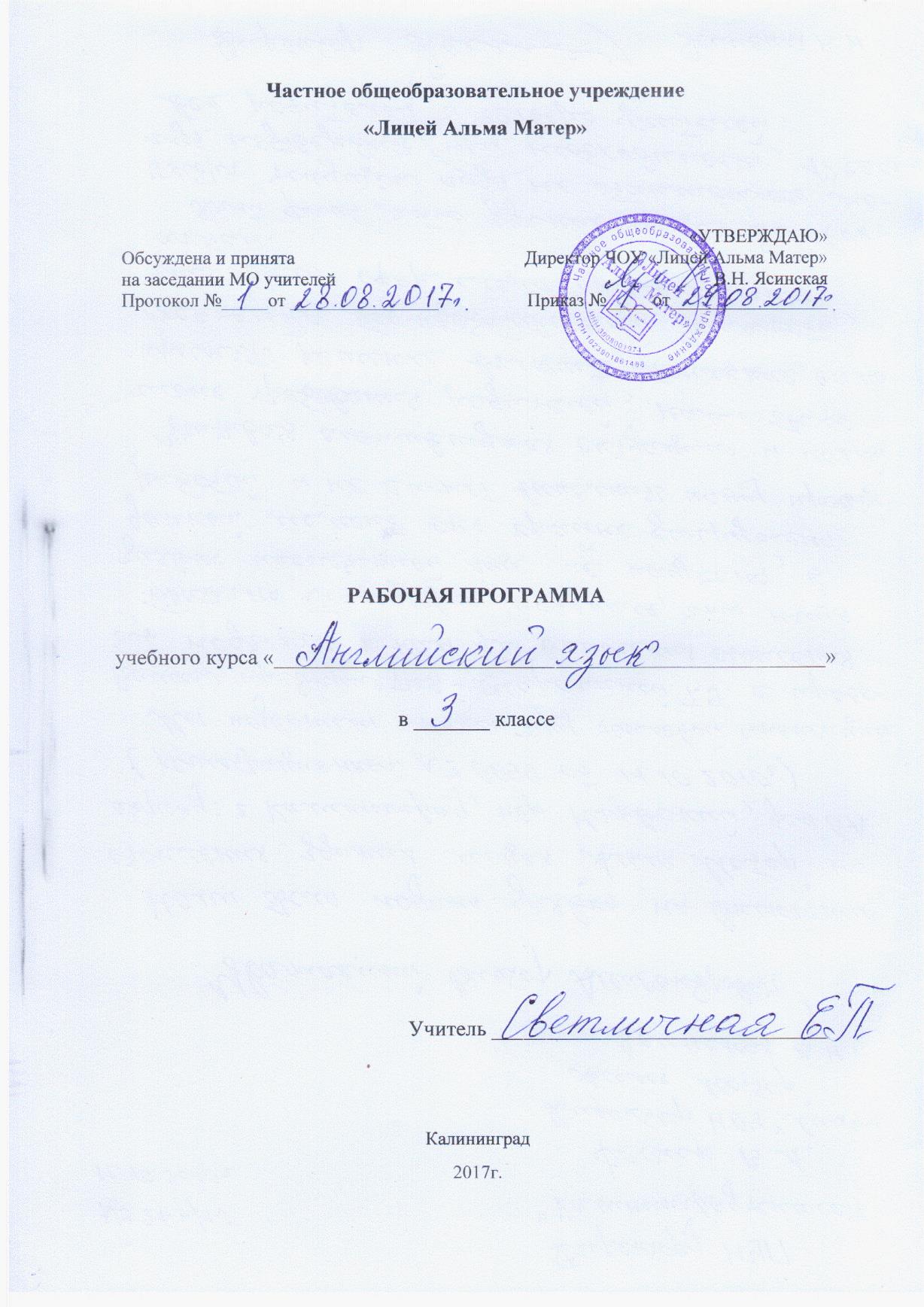 ЧОУ «Лицей Альма Матер»Рабочая программа по Английскому языку по ФГОС НООдля учащихся 3 классаАннотация к рабочей программе по английскому языку, 3 класс, учебник “Английский язык”Место учебного предмета в структуре основной образовательной программы. Рабочая программа разработана в соответствии Федеральным компонентом государственного образовательного стандарта, ООП ЧОУ "Лицей Альма Матер". Рабочая программа по английскому языку разработана на основе УМК авторов И.Н. Верещагиной, К.А. Бондаренко, Т.А. Притыкиной для 3 класса, М.: Просвещение, 2013 г. Документ составлен в соответствии с требованиями ФГОС к Программам отдельных учебных предметов, курсов и курсов внеурочной деятельности, а также с требованиями к изложению содержания учебного предмета, курса, составлению тематического планирования с определением основных видов учебной деятельности обучающихся и описанием учебно-методического и материально-технического обеспечения образовательного процесса. В документе изложен порядок прохождения учебного материала на уроке и отражено содержание разделов УМК. Учебный материал разложен в соответствии с развиваемыми компонентами образовательной компетенции. Цель изучения учебного предмета. Целью изучения являются: - развивает образовательную компетенцию школьников; - выводит приобретенные знания и умения в область практического применения в реальных жизненных ситуациях; - мотивирует школьников к изучению английского языка с помощью познавательных для учащихся аутентичных текстов, позволяющих взглянуть на актуальные темы под различными углами;- формирует стратегии развития рецептивных умений (чтения и аудирования) и социолингвистическую компетентность при работе над продуктивными умениями (говорение и письмо).- стимулирует развитие навыков как диалогической, так и монологической речи путѐм использования визуальных опор;- обеспечивает систематическое повторение изученного материала; активизирует знания грамматики и лексики при помощи коммуникативных заданий;- привлекает внимание к грамматическим и лексическим трудностям, возникающим у изучающих английский язык, с целью предотвращения типичных ошибок.Структура учебного предмета. Школьные принадлежности, чувства и эмоции, числа, еда, предметы в школе, числа, погода, одежда, дом, мои друзья, домашние животные, время, моя комната.Основные образовательные технологии. В процессе изучения предмета используются не только традиционные технологии, методы и формы обучения, но и инновационные технологии, активные и интерактивные методы и формы проведения занятий: проектное, объяснительно - иллюстративное обучение, элементы технологии программируемого обучения. Требования к результатам освоения учебного предмета. Подбор заголовков, определение тематики частей текста, извлечение общей информации, ответы на вопросы на основе множественного выбора, установление соответствий, заполнение пропусков недостающими предложениями, заполнение пропусков в тексте на основе прослушанной информации, установление соответствий, ответы на вопросы на основе множественного выбора, установление соответствия утверждений содержанию прослушанного текста, заполнение пропусков на основе множественного выбора, заполнение пропусков на основе словообразования, написание текстов заданной тематики и формата, ролевая игра по заданной теме и ситуации общения, монологические высказывания. Общая трудоемкость учебного предмета.Количество часов в год - 68, количество часов в неделю -2. Контрольных работ за каждую четверть - 4, за год – 16.Формы контроля.Проведение итогового среза знаний в конце учебного года. Планируемые результаты освоения учебного предметаВ результате освоения основной образовательной программы начального общего образования учащиеся достигают личностных, метапредметных и предметных результатов.Достижение личностных и метапредметных результатов обеспечивается совокупностью учебных предметов, изучаемых в начальной школе. Достижение предметных результатов осуществляется за счёт освоения отдельных предметов, в частности предмета «Английский язык». Предметные результаты в области изучения английского языка по курсу данной предметной линии далее представлены более подробно.ЛИЧНОСТНЫЕ РЕЗУЛЬТАТЫПод личностными результатами освоения учебного предмета понимается система ценностных отношений обучающихся к себе, другим участникам образовательного процесса, самому образовательному процессу и его результатам.Личностные результаты освоения основной образовательной программы начального общего образования отражают:1) формирование основ российской гражданской идентичности, чувства гордости за свою Родину, российский народ и историю России, осознание своей этнической и национальной принадлежности; формирование ценностей многонационального российского общества; становление гуманистических и демократических ценностных ориентаций;2) формирование целостного, социально ориентированного взгляда на мир в его органичном единстве и разнообразии природы, народов, культур и религий;3) формирование уважительного отношения к иному мнению, истории и культуре других народов;4) овладение начальными навыками адаптации в динамично изменяющемся и развивающемся мире;5) принятие и освоение социальной роли обучающегося, развитие мотивов учебной деятельности и формирование личностного смысла учения;6) развитие самостоятельности и личной ответственности за свои поступки, в том числе в информационной деятельности, на основе представлений о нравственных нормах, социальной справедливости и свободе;7) формирование эстетических потребностей, ценностей и чувств;8) развитие этических чувств, доброжелательности и эмоционально-нравственной отзывчивости, понимания и сопереживания чувствам других людей;9) развитие навыков сотрудничества со взрослыми и сверстниками в разных социальных ситуациях, умения не создавать конфликтов и находить выходы из спорных ситуаций;10) формирование установки на безопасный, здоровый образ жизни, наличие мотивации к творческому труду, работе на результат, бережному отношению к материальным и духовным ценностям.Личностными результатами изучения иностранного (английского) языка в начальной школе являются:1) формирование гражданской идентичности личности, преимущественно в её общекультурном компоненте;2) формирование доброжелательности, уважения и толерантности к другим странам и народам;3) формирование готовности и способности к саморазвитию;4) формирование общего представления о мире как о многоязычном и поликультурном сообществе;5) осознание языка, в том числе иностранного, как основного средства общения между людьми;6) знакомство с миром зарубежных сверстников с использованием средств изучаемого иностранного языка (через детский фольклор, некоторые образцы детской художественной литературы, традиции).МЕТАПРЕДМЕТНЫЕ РЕЗУЛЬТАТЫПод метапредметными результатами освоения учебного предмета понимаются способы деятельности, применимые как в рамках образовательного процесса, так и при решении проблем в реальных жизненных ситуациях, освоенные обучающимися на базе одного, нескольких учебных предметов, которые включают в себя: а) освоение учащимися универсальных учебных действий (познавательных, регулятивных, коммуникативных), обеспечивающих овладение ключевыми компетенциями, составляющими основу умения учиться; б) освоение учащимися межпредметных понятий.Метапредметные результаты освоения учебного предмета формируются на основе следующих требований Федерального государственного образовательного стандарта начального общего образования:1) овладение способностью принимать и сохранять цели и задачи учебной деятельности, искать средства её осуществления;2) освоение способов решения проблем творческого и поискового характера;3) формирование умения планировать, контролировать и оценивать учебные действия в соответствии с поставленной задачей и условиями её реализации; определять наиболее эффективные способы достижения результата;4) формирование умения понимать причины успеха/неуспеха учебной деятельности и способности конструктивно действовать даже в ситуациях неуспеха;5) освоение начальных форм познавательной и личностной рефлексии;6) использование знаково-символических средств представления информации для создания моделей изучаемых объектов и процессов, схем решения учебных и практических задач;7) активное использование речевых средств и средств информационных и коммуникационных технологий (ИКТ) для решения коммуникативных и познавательных задач;8) использование различных способов поиска (в справочных источниках и открытом учебном информационном пространстве сети Интернет), сбора, обработки, анализа, организации, передачи и интерпретации информации в соответствии с коммуникативными и познавательными задачами и технологиями учебного предмета, в том числе умение вводить текст с помощью клавиатуры, анализировать звуки, готовить своё выступление и выступать с аудио-, видео- и графическим сопровождением, соблюдать нормы информационной избирательности, этики и этикета;9) овладение навыками смыслового чтения текстов различных стилей и жанров в соответствии с целями и задачами; умением осознанно строить речевое высказывание в соответствии с задачами коммуникации и составлять тексты в устной и письменной форме;10) овладение логическими действиями сравнения, анализа, синтеза, обобщения, классификации по родо-видовым признакам, установления аналогий и причинно-следственных связей, построения рассуждений, отнесения к известным понятиям;11) готовность слушать собеседника и вести диалог; готовность признавать возможность существования различных точек зрения и права каждого иметь свою; излагать своё мнение и аргументировать свою точку зрения и оценку событий;12) определение общей цели и путей её достижения; умение договариваться о распределении функций и ролей в совместной деятельности, осуществлять взаимный контроль в совместной деятельности, адекватно оценивать собственное поведение и поведение окружающих;13) готовность конструктивно разрешать конфликты посредством учёта интересов сторон и сотрудничества;14) овладение начальными сведениями о сущности и особенностях объектов, процессов и явлений действительности (природных, социальных, культурных, технических и др.) в соответствии с содержанием учебного предмета «Английский язык»;15) умение работать в материальной и информационной среде начального общего образования (в том числе с учебными моделями) в соответствии с содержанием учебного предмета «Иностранный язык».Метапредметными результатами изучения иностранного (английского) языка в начальной школе являются:1) развитие умения взаимодействовать с окружающими, выполняя разные роли в пределах речевых потребностей и воз можностей младшего школьника;2) развитие коммуникативных способностей школьника, умения выбирать адекватные языковые и речевые средства для успешного решения элементарной коммуникативной задачи; расширение общего лингвистического кругозора младшего школьника;3) развитие познавательной, эмоциональной и волевой сфер младшего школьника; формирование мотивации к изучению иностранного языка;4) овладение умением координированной работы с разными компонентами учебно-методического комплекта (учебником, аудио диском, рабочей тетрадью, справочными материалами и т. д.).ПРЕДМЕТНЫЕ РЕЗУЛЬТАТЫПредметные результаты освоения учебного предмета «Иностранный язык» формируются на основе следующих требований Федерального государственного образовательного стандарта начального общего образования:1) приобретение начальных навыков общения в устной и письменной форме с носителями иностранного языка на основе своих речевых возможностей и потребностей; освоение правил речевого и неречевого поведения;2) освоение начальных лингвистических представлений, необходимых для овладения на элементарном уровне устной и письменной речью на английском языке, расширение лингвистического кругозора;3) сформированность дружелюбного отношения и толерантности к носителям другого языка на основе знакомства с жизнью своих сверстников в других странах, с детским фольклором и доступными образцами детской художественной литературы.В соответствии с Примерной программой по иностранному языку, разработанной в рамках нового стандарта, предметные результаты дифференцируются по 5 сферам: коммуникативной, познавательной, ценностно-ориентационной, эстетической и трудовой.А. В коммуникативной сфере (т. е. во владении английским языком как средством общения.Б. В познавательной сфере:умение сравнивать языковые явления родного и английского языков на уровне отдельных звуков, букв, слов, словосочетаний, простых предложений;умение опознавать грамматические явления, отсутствующие в родном языке, например артикли;умение систематизировать слова, например по тематическому принципу;умение пользоваться языковой догадкой, например при опознавании интернационализмов;совершенствование приёмов работы с текстом с опорой на умения, приобретённые на уроках родного языка (прогнозировать содержание текста по заголовку, иллюстрациям и др.);умение действовать по образцу при выполнении упражнений и составлении собственных высказываний в пределах тематики начальной школы;умение пользоваться справочным материалом, представленным в виде таблиц, схем, правил;умение пользоваться двуязычным словарём учебника (в том числе транскрипцией), компьютерным словарём;умение осуществлять самонаблюдение и самооценку в доступных младшему школьнику пределах.В. В ценностно-ориентационной сфере:представление об английском языке как средстве выражения мыслей, чувств, эмоций;приобщение к культурным ценностям другого народа через произведения детского фольклора, через непосредственное участие в туристических поездках.Г. В эстетической сфере:владение элементарными средствами выражения чувств и эмоций на иностранном языке;развитие чувства прекрасного в процессе знакомства с образцами доступной детской литературы.Д. В трудовой сфере:умение следовать намеченному плану в своём учебном труде;умение вести словарь (словарную тетрадь).В результате освоения основной образовательной программы начального общего образования учащиеся достигают личностных, метапредметных и предметных результатов.Содержание программыПредметное содержание речиПредметное содержание устной и письменной речи соответствует образовательным и воспитательным целям, а также интересам и возрастным особенностям младших школьников и включает следующее: Я и моя семья. Члены семьи, их имена, возраст, внешность, черты характера, увлечения/хобби, профессии. Мой день (распорядок дня, домашние обязанности). Покупки в магазине: одежда, обувь, основные продукты питания.  Любимая еда. Семейные праздники: день рождения, Новый год/Рождество. Подарки (25)Мир моих увлечений. Мои любимые занятия. Виды спорта и спортивные игры. Мои любимые сказки. Выходной день (в зоопарке), каникулы. (12 )Я и мои друзья. Имя, возраст, внешность, характер, увлечения/хобби. Совместные занятия. Письмо зарубежному другу. Любимое домашнее животное: имя, возраст, цвет, размер, характер, что умеет делать. (22)Мир вокруг меня. Погода. Природа. Любимое время года (32) Страна/страны изучаемого языка и родная страна. Общие сведения: название, столица. Литературные персонажи популярных книг моих сверстников (имена героев книг, их внешность, черты характера, что умеют/не умеют делать). Сюжеты некоторых популярных английских сказок. Небольшие произведения детского фольклора на английском языке (рифмовки, стихи, песни, сказки).(12)Некоторые формы речевого и неречевого этикета англоговорящих стран в ряде ситуаций общения (2)Коммуникативные умения по видам речевой деятельностиВ русле говорения1. Диалогическая форма.Уметь вести:этикетные диалоги в типичных ситуациях бытового, учебно-трудового и межкультурного общения;диалог-расспрос (запрос информации и ответ на него);диалог - побуждение к действию.2. Монологическая формаУметь пользоваться:• основными коммуникативными типами речи: описание, рассказ, характеристика (персонажей).В русле аудирования Воспринимать на слух и понимать:речь учителя и одноклассников в процессе общения на уроке и вербально/невербально реагировать на услышанное;небольшие доступные тексты в аудиозаписи, построенные в основном на изученном языковом материале, в том числе полученные с помощью средств коммуникации.В русле чтенияЧитать:вслух небольшие тексты, построенные на изученном языковом материале;про себя и понимать тексты, содержащие как изученный языковой материал, так и отдельные новые слова, находить в тексте необходимую информацию (имена персонажей, где происходит действие и т. д.).В русле письма Владеть:умением выписывать из текста слова, словосочетания и предложения;основами письменной речи: писать по образцу поздравление с праздником, короткое личное письмо.Языковые средства и навыки пользования имиГрафика, каллиграфия, орфография. Основные буквосочетания; звуко-буквенные соответствия, знаки транскрипции. Основные правила чтения и орфографии. Написание наиболее употребительных слов, вошедших в активный словарь.Фонетическая сторона речи. Адекватное произношение и различение на слух всех звуков и звукосочетаний английского языка. Соблюдение норм произношения: долготы и краткости гласных, отсутствие оглушения звонких согласных в конце слога или слова, отсутствие смягчения согласных перед гласными. Ударение в слове, фразе, отсутствие ударения на служебных словах, членение предложений на смысловые группы. Ритмико-интонационные особенности повествовательного, побудительного и вопросительных (общий и специальный вопрос) предложений. Интонация перечисления. Чтение по транскрипции изученных слов.Лексическая сторона речи. Лексические единицы, обслуживающие ситуации общения в пределах тематики начальной школы, в объеме 500 лексических единиц для двустороннего (рецептивного и продуктивного) усвоения, простейшие устойчивые словосочетания, оценочная лексика и речевые клише как элементы речевого этикета, отражающие культуру англоговорящих стран. Интернациональные слова (н-р, doctor, film). Грамматическая сторона речи. Основные коммуникативные типы предложения: повествовательное вопросительное, побудительное. Общий и специальный вопрос. Порядок слов в предложении. Утвердительные и отрицательные предложения. Предложения с простым глагольным сказуемым (She speaks English.), составным именным (My family is big.) и составным глагольным (I like to play. He can skate well) сказуемым. Безличные предложения в настоящем времени. Побудительные предложения в утвердительной (Help me, please.) и отрицательной (Don’t be late!) формах. Предложения с оборотом There is/ there are. Правильные и неправильные глаголы в Present, Future, Past Simple. Present Progressive.Модальный глагол must. Глагольные конструкции I’d like to…. Существительные в единственном и множественном числе (образованные по правилу, а также исключения) c неопределенным, определенным и нулевым артиклем. Местоимения: личные (в именительном и объектном падежах), притяжательные, вопросительные, указательные (this/these, that/those), неопределенные (some, any). Наречия времени (today, yesterday, tomorrow, never, often, sometimes, usually). Наречия степени (much, little, very).Количественные числительные до 200, порядковые числительные до 200. Наиболее употребительные предлоги.Социокультурная осведомленностьВ процессе обучения иностранному языку в начальной школе обучающиеся знакомятся: с названиями стран изучаемого языка; некоторыми литературными персонажами популярных детских произведений; сюжетами некоторых популярных сказок, а также небольшими произведениями детского фольклора (стихами, песнями) на иностранном языке; элементарными формами речевого и неречевого поведения, принятого в странах изучаемого языка.

Специальные учебные умения

Младшие школьники овладевают следующими специальными (предметными) учебными умениями и навыками:
• пользоваться двуязычным словарём учебника (в том числе транскрипцией), компьютерным словарём и экранным переводом отдельных слов;
• пользоваться справочным материалом, представленным в виде таблиц, схем, правил;
• вести словарь (словарную тетрадь);
• систематизировать слова, например по тематическому принципу;
• пользоваться языковой догадкой, например при опознавании интернационализмов;
• делать обобщения на основе структурно-функциональных схем простого предложения;
• опознавать грамматические явления, отсутствующие в родном языке, например артикли.

Общеучебные умения и универсальные учебные действияВ процессе изучения курса «Иностранный язык» младшие школьники:
• совершенствуют приёмы работы с текстом, опираясь на умения, приобретённые на уроках родного языка (прогнозировать содержание текста по заголовку, данным к тексту рисункам, списывать текст, выписывать отдельные слова и предложения из текста и т. п.);
• овладевают более разнообразными приёмами раскрытия значения слова, используя словообразовательные элементы; синонимы, антонимы; контекст;
• совершенствуют общеречевые коммуникативные умения, например, начинать и завершать разговор, используя речевые клише; поддерживать беседу, задавая вопросы и переспрашивая;
• учатся осуществлять самоконтроль, самооценку;
• учатся самостоятельно выполнять задания с использованием компьютера (при наличии мультимедийного приложения).
Общеучебные и специальные учебные умения, а также социокультурная осведомлённость приобретаются учащимися в процессе формирования коммуникативных умений в основных видах речевой деятельности. Поэтому они не выделяются отдельно в тематическом планировании.Тематический планКалендарно-тематическое планирование курса 3 класс№ТемаКоличество часов1Я и моя семья102Покупки в магазине113Праздники104Животные145Природа76Страны16Итого:68№СодержаниеПредметные результатыосвоения материала(базовые понятия)УниверсальныеучебныедействияКалендарные срокиЯ и моя семья. Члены семьи, их имена, возраст, внешность, черты характера, увлечения/хобби. Профессии. Интернациональные слова. Воспроизводить графически и каллиграфически корректно все буквы английского алфавита. Соотносить графический образ слова с его звуковым образом.Отличать буквы от транскрипционных значков. Сравнивать и анализировать буквосочетания и их транскрипцию.Вставлять пропущенные буквы.Владеть основными правилами чтения и орфографии, написанием наиболее употребительных словЗадавать вопросы о чём-либо; отвечать на вопросы собеседника. Расспрашивать о чём-либо. Попросить о чём-либо и отреагировать на просьбу собеседника.Описывать что-либо.Сообщать что-либо.Рассказывать, выражая своё отношение.Характеризовать, называя качества лица/предмета.Воспроизводить наизусть тексты рифмовок, стихотворений, песен.Пересказывать услышанный/прочитанный текст (по опорам, без опор).Составлять собственный текст по аналогии.Владеть основными правилами чтения и орфографии, написанием наиболее употребительных слов.Распознавать случаи использования связующего «r» и соблюдать их в речи.Соблюдать правильное ударение в изолированном слове, фразе.Различать коммуникативный тип предложения по его интонации.Корректно произносить предложения с точки зрения их ритмико-интонационных особенностей (повествовательное, побудительное предложение, общий и специальный вопросы).Корректно произносить предложения с однородными членами.Воспроизводить слова по транскрипции.Оперировать полученными фонетическими сведениями из словаря в чтении, письме и говорении.Распознавать и дифференцировать по определённым признакам слова в английском языке (имена собственные и нарицательные, слова, обозначающие предметы и действия) в рамках учебной тематики.Использовать слова адекватно ситуации общения.Воспроизводить основные коммуникативные типы предложения на основе моделей/речевых образцов.Оперировать вопросительными словами в продуктивной речи .Соблюдать порядок слов в предложении.Показать свои знания, умения, навыки.Распознавать и полностью понимать речь одноклассника в ходе общения с ним.Распознавать на слух и понимать связное высказывание учителя, одноклассника, построенное на знакомом материале и/или содержащее некоторые незнакомые слова.Использовать в речи простые предложения с простым глагольным, составным именным и составным глагольным сказуемыми; безличные предложения; Различать степени сравнения прилагательных. Оперировать в речи личными местоимениями в функции подлежащего и дополнения, указательными, притяжательными и неопределёнными местоимениями.Выразительно читать вслух небольшие тексты, содержащие только изученный материал.Прогнозировать содержание текста на основе заголовка.Зрительно воспринимать текст, узнавать знакомые слова, грамматические явления и полностью понимать содержание.Писать поздравительную открытку с Новым годом. Рождеством, днём рождения (с опорой на образец).Правильно оформлять конверт (с опорой на образец)Воспроизводить и употреблять в речи лексические единицы, обслуживающие ситуации общения в пределах тематики начальной школы, в соответствии с коммуникативной задачей.Использовать в речи простейшие устойчивые словосочетания, оценочную лексику и речевые клише, в соответствии с коммуникативной задачей.Воспроизводить основные коммуникативные типы предложения на основе моделей/речевых образцов, называть числительные от 1 до 20 и от 20 до 100.Оперировать вопросительными словами в продуктивной речи.Соблюдать порядок слов в предложении Использовать в речи простые предложения с простым глагольным, составным именным и составным глагольным сказуемыми; безличные предложения; оборот there is/ there are.Различать степени сравнения прилагательных. Образовывать степени сравнения прилагательных и употреблять их в речи.Оперировать в речи личными местоимениями в функции подлежащего и дополнения, указательными, притяжательными и неопределёнными местоимениями.Группировать слова по их тематической принадлежности. Употреблять в речи модальные глаголы.Выразительно читать вслух небольшие тексты, содержащие только изученный материал. Прогнозировать содержание текста на основе заголовка.Зрительно воспринимать текст, узнавать знакомые слова, грамматические явления и полностью понимать содержание.Задавать вопросы о чём-либо; отвечать на вопросы собеседника. Описывать что-либо.Сообщать что-либо. Рассказывать, выражая своё отношение. Характеризовать, называя качества лица/предмета.Воспроизводить наизусть тексты рифмовок, стихотворений, песен. Пересказывать услышанный/прочитанный текст (по опорам, без опор).Употреблять в речи прилагательные в различных степенях сравнения.Понимать в целом речь учителя по ходу урока. Распознавать и полностью понимать речь одноклассника в ходе общения с ним.Распознавать на слух и понимать связное высказывание учителя, одноклассника, построенное на знакомом материале и/или содержащее некоторые незнакомые слова.Воспринимать на слух и понимать основную информацию, содержащуюся в тексте (о ком, о чём идёт речь, где это происходит и т. д.).Писать по образцу краткое письмо зарубежному другу, сообщать краткие сведения о себе, запрашивать аналогичную информацию о нём.Воспроизводить основные коммуникативные типы предложения на основе моделей/речевых образцов.Оперировать вопросительными словами в продуктивной речи.Употреблять побудительные предложения в утвердительной и отрицательной формах.Узнавать в тексте и на слух известные глаголы в Present, Future, Past Simple (Indefinite), Present Progressive (Continuous).Соотносить употребляемые в Past Simple (Indefinite), Present Progressive (Continuous), грамматические формы с соответствующими неопределёнными формами (Infinitive).Употреблять в речи глаголы в Present, Future, Past Simple (Indefinite), Present Progressive (Continuous), обслуживающие ситуации общения в пределах тематики начальной школы.Выражать своё отношение к действию при помощи модальных глаголов (can, may, must, should, have to).Употреблять в речи глагольные конструкции типа  I'd like.Составлять различные описания.Различать степени сравнения прилагательных.Образовывать степени сравнения прилагательных и употреблять их в речи. Выписывать из текста слова-описания.Оперировать в речи некоторыми наречиями времени, степени и образа действия.Использовать для выражения временных и пространственных отношений наиболее употребительные предлоги. Употреблять в речи глаголы в Present, Future, Past Simple (Indefinite), Present Progressive (Continuous), обслуживающие ситуации общения в пределах тематики начальной школы.Понимать речь учителя и одноклассников. Использовать изученную лексику в общении, выражении своих мыслей.Показать свои знания, умения, навыки.Проанализировать свои ошибки, уметь делать выводы.Показать умения в письменной речи, понимать в целом речь учителя и одноклассников, использовать в речи основные виды коммуникативных предложений.Личностные УУД:осознавать роль иностранного языка в жизни людей;Регулятивные УУД:определять и формулировать цель деятельности на уроке с помощью учителя;Познавательные УУД:делать выводы в результате совместной работы класса и учителя;Коммуникативные УУД:слушать и понимать речь других;договариваться с одноклассниками совместно с учителем о правилах поведения и общения и следовать им. Личностные УУД:понимать эмоции других людей, уметь сочувствовать, переживать.Регулятивные УУД:учиться высказывать свое предположение.Познавательные УУД:преобразовывать информацию из одной формы в другую.Коммуникативные УУД:слушать и понимать речь других, Регулятивные УУДКоммуникативныеУУДПознавательные УУД:делать выводы в результате совместной работы класса и учителя;Коммуникативные УУД:слушать и понимать речь других,Регулятивные УУД:учиться высказывать свое предположениеЛичностные УУД:понимать эмоции других людей, уметь сочувствовать. Коммуникативные УУДПознавательные УУДКоммуникативные УУД:слушать и понимать речь других, фиксировать тему, ключевые слова;Коммуникативные УУД:учиться работать в паре, выполнять различные роли.Познавательные УУДРегулятивные УУДРегулятивные УУД:учиться работать по предложенному учителем плану.Познавательные УУД:преобразовывать информацию из одной формы в другую.Коммуникативные УУДПознавательные УУДПознавателные, личностные УУДЯ и мои друзья. Основные коммуникативные типы предложения: повествовательное, побудительное, вопросительноеВоспроизводить графически и каллиграфически корректно все буквы английского алфавита. Соотносить графический образ слова с его звуковым образом.Отличать буквы от транскрипционных значков. Сравнивать и анализировать буквосочетания и их транскрипцию.Вставлять пропущенные буквы.Владеть основными правилами чтения и орфографии, написанием наиболее употребительных словЗадавать вопросы о чём-либо; отвечать на вопросы собеседника. Расспрашивать о чём-либо. Попросить о чём-либо и отреагировать на просьбу собеседника.Описывать что-либо.Сообщать что-либо.Рассказывать, выражая своё отношение.Характеризовать, называя качества лица/предмета.Воспроизводить наизусть тексты рифмовок, стихотворений, песен.Пересказывать услышанный/прочитанный текст (по опорам, без опор).Составлять собственный текст по аналогии.Владеть основными правилами чтения и орфографии, написанием наиболее употребительных слов.Распознавать случаи использования связующего «r» и соблюдать их в речи.Соблюдать правильное ударение в изолированном слове, фразе.Различать коммуникативный тип предложения по его интонации.Корректно произносить предложения с точки зрения их ритмико-интонационных особенностей (повествовательное, побудительное предложение, общий и специальный вопросы).Корректно произносить предложения с однородными членами.Воспроизводить слова по транскрипции.Оперировать полученными фонетическими сведениями из словаря в чтении, письме и говорении.Распознавать и дифференцировать по определённым признакам слова в английском языке (имена собственные и нарицательные, слова, обозначающие предметы и действия) в рамках учебной тематики.Использовать слова адекватно ситуации общения.Воспроизводить основные коммуникативные типы предложения на основе моделей/речевых образцов.Оперировать вопросительными словами в продуктивной речи .Соблюдать порядок слов в предложении.Показать свои знания, умения, навыки.Распознавать и полностью понимать речь одноклассника в ходе общения с ним.Распознавать на слух и понимать связное высказывание учителя, одноклассника, построенное на знакомом материале и/или содержащее некоторые незнакомые слова.Использовать в речи простые предложения с простым глагольным, составным именным и составным глагольным сказуемыми; безличные предложения; Различать степени сравнения прилагательных. Оперировать в речи личными местоимениями в функции подлежащего и дополнения, указательными, притяжательными и неопределёнными местоимениями.Выразительно читать вслух небольшие тексты, содержащие только изученный материал.Прогнозировать содержание текста на основе заголовка.Зрительно воспринимать текст, узнавать знакомые слова, грамматические явления и полностью понимать содержание.Писать поздравительную открытку с Новым годом. Рождеством, днём рождения (с опорой на образец).Правильно оформлять конверт (с опорой на образец)Воспроизводить и употреблять в речи лексические единицы, обслуживающие ситуации общения в пределах тематики начальной школы, в соответствии с коммуникативной задачей.Использовать в речи простейшие устойчивые словосочетания, оценочную лексику и речевые клише, в соответствии с коммуникативной задачей.Воспроизводить основные коммуникативные типы предложения на основе моделей/речевых образцов, называть числительные от 1 до 20 и от 20 до 100.Оперировать вопросительными словами в продуктивной речи.Соблюдать порядок слов в предложении Использовать в речи простые предложения с простым глагольным, составным именным и составным глагольным сказуемыми; безличные предложения; оборот there is/ there are.Различать степени сравнения прилагательных. Образовывать степени сравнения прилагательных и употреблять их в речи.Оперировать в речи личными местоимениями в функции подлежащего и дополнения, указательными, притяжательными и неопределёнными местоимениями.Группировать слова по их тематической принадлежности. Употреблять в речи модальные глаголы.Выразительно читать вслух небольшие тексты, содержащие только изученный материал. Прогнозировать содержание текста на основе заголовка.Зрительно воспринимать текст, узнавать знакомые слова, грамматические явления и полностью понимать содержание.Задавать вопросы о чём-либо; отвечать на вопросы собеседника. Описывать что-либо.Сообщать что-либо. Рассказывать, выражая своё отношение. Характеризовать, называя качества лица/предмета.Воспроизводить наизусть тексты рифмовок, стихотворений, песен. Пересказывать услышанный/прочитанный текст (по опорам, без опор).Употреблять в речи прилагательные в различных степенях сравнения.Понимать в целом речь учителя по ходу урока. Распознавать и полностью понимать речь одноклассника в ходе общения с ним.Распознавать на слух и понимать связное высказывание учителя, одноклассника, построенное на знакомом материале и/или содержащее некоторые незнакомые слова.Воспринимать на слух и понимать основную информацию, содержащуюся в тексте (о ком, о чём идёт речь, где это происходит и т. д.).Писать по образцу краткое письмо зарубежному другу, сообщать краткие сведения о себе, запрашивать аналогичную информацию о нём.Воспроизводить основные коммуникативные типы предложения на основе моделей/речевых образцов.Оперировать вопросительными словами в продуктивной речи.Употреблять побудительные предложения в утвердительной и отрицательной формах.Узнавать в тексте и на слух известные глаголы в Present, Future, Past Simple (Indefinite), Present Progressive (Continuous).Соотносить употребляемые в Past Simple (Indefinite), Present Progressive (Continuous), грамматические формы с соответствующими неопределёнными формами (Infinitive).Употреблять в речи глаголы в Present, Future, Past Simple (Indefinite), Present Progressive (Continuous), обслуживающие ситуации общения в пределах тематики начальной школы.Выражать своё отношение к действию при помощи модальных глаголов (can, may, must, should, have to).Употреблять в речи глагольные конструкции типа  I'd like.Составлять различные описания.Различать степени сравнения прилагательных.Образовывать степени сравнения прилагательных и употреблять их в речи. Выписывать из текста слова-описания.Оперировать в речи некоторыми наречиями времени, степени и образа действия.Использовать для выражения временных и пространственных отношений наиболее употребительные предлоги. Употреблять в речи глаголы в Present, Future, Past Simple (Indefinite), Present Progressive (Continuous), обслуживающие ситуации общения в пределах тематики начальной школы.Понимать речь учителя и одноклассников. Использовать изученную лексику в общении, выражении своих мыслей.Показать свои знания, умения, навыки.Проанализировать свои ошибки, уметь делать выводы.Показать умения в письменной речи, понимать в целом речь учителя и одноклассников, использовать в речи основные виды коммуникативных предложений.Личностные УУД:осознавать роль иностранного языка в жизни людей;Регулятивные УУД:определять и формулировать цель деятельности на уроке с помощью учителя;Познавательные УУД:делать выводы в результате совместной работы класса и учителя;Коммуникативные УУД:слушать и понимать речь других;договариваться с одноклассниками совместно с учителем о правилах поведения и общения и следовать им. Личностные УУД:понимать эмоции других людей, уметь сочувствовать, переживать.Регулятивные УУД:учиться высказывать свое предположение.Познавательные УУД:преобразовывать информацию из одной формы в другую.Коммуникативные УУД:слушать и понимать речь других, Регулятивные УУДКоммуникативныеУУДПознавательные УУД:делать выводы в результате совместной работы класса и учителя;Коммуникативные УУД:слушать и понимать речь других,Регулятивные УУД:учиться высказывать свое предположениеЛичностные УУД:понимать эмоции других людей, уметь сочувствовать. Коммуникативные УУДПознавательные УУДКоммуникативные УУД:слушать и понимать речь других, фиксировать тему, ключевые слова;Коммуникативные УУД:учиться работать в паре, выполнять различные роли.Познавательные УУДРегулятивные УУДРегулятивные УУД:учиться работать по предложенному учителем плану.Познавательные УУД:преобразовывать информацию из одной формы в другую.Коммуникативные УУДПознавательные УУДПознавателные, личностные УУДПобудительные предложения в утвердительной  и отрицательной формах. Диалог-побуждение к действию «В игровой комнате»Воспроизводить графически и каллиграфически корректно все буквы английского алфавита. Соотносить графический образ слова с его звуковым образом.Отличать буквы от транскрипционных значков. Сравнивать и анализировать буквосочетания и их транскрипцию.Вставлять пропущенные буквы.Владеть основными правилами чтения и орфографии, написанием наиболее употребительных словЗадавать вопросы о чём-либо; отвечать на вопросы собеседника. Расспрашивать о чём-либо. Попросить о чём-либо и отреагировать на просьбу собеседника.Описывать что-либо.Сообщать что-либо.Рассказывать, выражая своё отношение.Характеризовать, называя качества лица/предмета.Воспроизводить наизусть тексты рифмовок, стихотворений, песен.Пересказывать услышанный/прочитанный текст (по опорам, без опор).Составлять собственный текст по аналогии.Владеть основными правилами чтения и орфографии, написанием наиболее употребительных слов.Распознавать случаи использования связующего «r» и соблюдать их в речи.Соблюдать правильное ударение в изолированном слове, фразе.Различать коммуникативный тип предложения по его интонации.Корректно произносить предложения с точки зрения их ритмико-интонационных особенностей (повествовательное, побудительное предложение, общий и специальный вопросы).Корректно произносить предложения с однородными членами.Воспроизводить слова по транскрипции.Оперировать полученными фонетическими сведениями из словаря в чтении, письме и говорении.Распознавать и дифференцировать по определённым признакам слова в английском языке (имена собственные и нарицательные, слова, обозначающие предметы и действия) в рамках учебной тематики.Использовать слова адекватно ситуации общения.Воспроизводить основные коммуникативные типы предложения на основе моделей/речевых образцов.Оперировать вопросительными словами в продуктивной речи .Соблюдать порядок слов в предложении.Показать свои знания, умения, навыки.Распознавать и полностью понимать речь одноклассника в ходе общения с ним.Распознавать на слух и понимать связное высказывание учителя, одноклассника, построенное на знакомом материале и/или содержащее некоторые незнакомые слова.Использовать в речи простые предложения с простым глагольным, составным именным и составным глагольным сказуемыми; безличные предложения; Различать степени сравнения прилагательных. Оперировать в речи личными местоимениями в функции подлежащего и дополнения, указательными, притяжательными и неопределёнными местоимениями.Выразительно читать вслух небольшие тексты, содержащие только изученный материал.Прогнозировать содержание текста на основе заголовка.Зрительно воспринимать текст, узнавать знакомые слова, грамматические явления и полностью понимать содержание.Писать поздравительную открытку с Новым годом. Рождеством, днём рождения (с опорой на образец).Правильно оформлять конверт (с опорой на образец)Воспроизводить и употреблять в речи лексические единицы, обслуживающие ситуации общения в пределах тематики начальной школы, в соответствии с коммуникативной задачей.Использовать в речи простейшие устойчивые словосочетания, оценочную лексику и речевые клише, в соответствии с коммуникативной задачей.Воспроизводить основные коммуникативные типы предложения на основе моделей/речевых образцов, называть числительные от 1 до 20 и от 20 до 100.Оперировать вопросительными словами в продуктивной речи.Соблюдать порядок слов в предложении Использовать в речи простые предложения с простым глагольным, составным именным и составным глагольным сказуемыми; безличные предложения; оборот there is/ there are.Различать степени сравнения прилагательных. Образовывать степени сравнения прилагательных и употреблять их в речи.Оперировать в речи личными местоимениями в функции подлежащего и дополнения, указательными, притяжательными и неопределёнными местоимениями.Группировать слова по их тематической принадлежности. Употреблять в речи модальные глаголы.Выразительно читать вслух небольшие тексты, содержащие только изученный материал. Прогнозировать содержание текста на основе заголовка.Зрительно воспринимать текст, узнавать знакомые слова, грамматические явления и полностью понимать содержание.Задавать вопросы о чём-либо; отвечать на вопросы собеседника. Описывать что-либо.Сообщать что-либо. Рассказывать, выражая своё отношение. Характеризовать, называя качества лица/предмета.Воспроизводить наизусть тексты рифмовок, стихотворений, песен. Пересказывать услышанный/прочитанный текст (по опорам, без опор).Употреблять в речи прилагательные в различных степенях сравнения.Понимать в целом речь учителя по ходу урока. Распознавать и полностью понимать речь одноклассника в ходе общения с ним.Распознавать на слух и понимать связное высказывание учителя, одноклассника, построенное на знакомом материале и/или содержащее некоторые незнакомые слова.Воспринимать на слух и понимать основную информацию, содержащуюся в тексте (о ком, о чём идёт речь, где это происходит и т. д.).Писать по образцу краткое письмо зарубежному другу, сообщать краткие сведения о себе, запрашивать аналогичную информацию о нём.Воспроизводить основные коммуникативные типы предложения на основе моделей/речевых образцов.Оперировать вопросительными словами в продуктивной речи.Употреблять побудительные предложения в утвердительной и отрицательной формах.Узнавать в тексте и на слух известные глаголы в Present, Future, Past Simple (Indefinite), Present Progressive (Continuous).Соотносить употребляемые в Past Simple (Indefinite), Present Progressive (Continuous), грамматические формы с соответствующими неопределёнными формами (Infinitive).Употреблять в речи глаголы в Present, Future, Past Simple (Indefinite), Present Progressive (Continuous), обслуживающие ситуации общения в пределах тематики начальной школы.Выражать своё отношение к действию при помощи модальных глаголов (can, may, must, should, have to).Употреблять в речи глагольные конструкции типа  I'd like.Составлять различные описания.Различать степени сравнения прилагательных.Образовывать степени сравнения прилагательных и употреблять их в речи. Выписывать из текста слова-описания.Оперировать в речи некоторыми наречиями времени, степени и образа действия.Использовать для выражения временных и пространственных отношений наиболее употребительные предлоги. Употреблять в речи глаголы в Present, Future, Past Simple (Indefinite), Present Progressive (Continuous), обслуживающие ситуации общения в пределах тематики начальной школы.Понимать речь учителя и одноклассников. Использовать изученную лексику в общении, выражении своих мыслей.Показать свои знания, умения, навыки.Проанализировать свои ошибки, уметь делать выводы.Показать умения в письменной речи, понимать в целом речь учителя и одноклассников, использовать в речи основные виды коммуникативных предложений.Личностные УУД:осознавать роль иностранного языка в жизни людей;Регулятивные УУД:определять и формулировать цель деятельности на уроке с помощью учителя;Познавательные УУД:делать выводы в результате совместной работы класса и учителя;Коммуникативные УУД:слушать и понимать речь других;договариваться с одноклассниками совместно с учителем о правилах поведения и общения и следовать им. Личностные УУД:понимать эмоции других людей, уметь сочувствовать, переживать.Регулятивные УУД:учиться высказывать свое предположение.Познавательные УУД:преобразовывать информацию из одной формы в другую.Коммуникативные УУД:слушать и понимать речь других, Регулятивные УУДКоммуникативныеУУДПознавательные УУД:делать выводы в результате совместной работы класса и учителя;Коммуникативные УУД:слушать и понимать речь других,Регулятивные УУД:учиться высказывать свое предположениеЛичностные УУД:понимать эмоции других людей, уметь сочувствовать. Коммуникативные УУДПознавательные УУДКоммуникативные УУД:слушать и понимать речь других, фиксировать тему, ключевые слова;Коммуникативные УУД:учиться работать в паре, выполнять различные роли.Познавательные УУДРегулятивные УУДРегулятивные УУД:учиться работать по предложенному учителем плану.Познавательные УУД:преобразовывать информацию из одной формы в другую.Коммуникативные УУДПознавательные УУДПознавателные, личностные УУДМир моих увлечений. Мои любимые занятия. Виды спорта и спортивные игры. Предложения с составным глагольным сказуемымВоспроизводить графически и каллиграфически корректно все буквы английского алфавита. Соотносить графический образ слова с его звуковым образом.Отличать буквы от транскрипционных значков. Сравнивать и анализировать буквосочетания и их транскрипцию.Вставлять пропущенные буквы.Владеть основными правилами чтения и орфографии, написанием наиболее употребительных словЗадавать вопросы о чём-либо; отвечать на вопросы собеседника. Расспрашивать о чём-либо. Попросить о чём-либо и отреагировать на просьбу собеседника.Описывать что-либо.Сообщать что-либо.Рассказывать, выражая своё отношение.Характеризовать, называя качества лица/предмета.Воспроизводить наизусть тексты рифмовок, стихотворений, песен.Пересказывать услышанный/прочитанный текст (по опорам, без опор).Составлять собственный текст по аналогии.Владеть основными правилами чтения и орфографии, написанием наиболее употребительных слов.Распознавать случаи использования связующего «r» и соблюдать их в речи.Соблюдать правильное ударение в изолированном слове, фразе.Различать коммуникативный тип предложения по его интонации.Корректно произносить предложения с точки зрения их ритмико-интонационных особенностей (повествовательное, побудительное предложение, общий и специальный вопросы).Корректно произносить предложения с однородными членами.Воспроизводить слова по транскрипции.Оперировать полученными фонетическими сведениями из словаря в чтении, письме и говорении.Распознавать и дифференцировать по определённым признакам слова в английском языке (имена собственные и нарицательные, слова, обозначающие предметы и действия) в рамках учебной тематики.Использовать слова адекватно ситуации общения.Воспроизводить основные коммуникативные типы предложения на основе моделей/речевых образцов.Оперировать вопросительными словами в продуктивной речи .Соблюдать порядок слов в предложении.Показать свои знания, умения, навыки.Распознавать и полностью понимать речь одноклассника в ходе общения с ним.Распознавать на слух и понимать связное высказывание учителя, одноклассника, построенное на знакомом материале и/или содержащее некоторые незнакомые слова.Использовать в речи простые предложения с простым глагольным, составным именным и составным глагольным сказуемыми; безличные предложения; Различать степени сравнения прилагательных. Оперировать в речи личными местоимениями в функции подлежащего и дополнения, указательными, притяжательными и неопределёнными местоимениями.Выразительно читать вслух небольшие тексты, содержащие только изученный материал.Прогнозировать содержание текста на основе заголовка.Зрительно воспринимать текст, узнавать знакомые слова, грамматические явления и полностью понимать содержание.Писать поздравительную открытку с Новым годом. Рождеством, днём рождения (с опорой на образец).Правильно оформлять конверт (с опорой на образец)Воспроизводить и употреблять в речи лексические единицы, обслуживающие ситуации общения в пределах тематики начальной школы, в соответствии с коммуникативной задачей.Использовать в речи простейшие устойчивые словосочетания, оценочную лексику и речевые клише, в соответствии с коммуникативной задачей.Воспроизводить основные коммуникативные типы предложения на основе моделей/речевых образцов, называть числительные от 1 до 20 и от 20 до 100.Оперировать вопросительными словами в продуктивной речи.Соблюдать порядок слов в предложении Использовать в речи простые предложения с простым глагольным, составным именным и составным глагольным сказуемыми; безличные предложения; оборот there is/ there are.Различать степени сравнения прилагательных. Образовывать степени сравнения прилагательных и употреблять их в речи.Оперировать в речи личными местоимениями в функции подлежащего и дополнения, указательными, притяжательными и неопределёнными местоимениями.Группировать слова по их тематической принадлежности. Употреблять в речи модальные глаголы.Выразительно читать вслух небольшие тексты, содержащие только изученный материал. Прогнозировать содержание текста на основе заголовка.Зрительно воспринимать текст, узнавать знакомые слова, грамматические явления и полностью понимать содержание.Задавать вопросы о чём-либо; отвечать на вопросы собеседника. Описывать что-либо.Сообщать что-либо. Рассказывать, выражая своё отношение. Характеризовать, называя качества лица/предмета.Воспроизводить наизусть тексты рифмовок, стихотворений, песен. Пересказывать услышанный/прочитанный текст (по опорам, без опор).Употреблять в речи прилагательные в различных степенях сравнения.Понимать в целом речь учителя по ходу урока. Распознавать и полностью понимать речь одноклассника в ходе общения с ним.Распознавать на слух и понимать связное высказывание учителя, одноклассника, построенное на знакомом материале и/или содержащее некоторые незнакомые слова.Воспринимать на слух и понимать основную информацию, содержащуюся в тексте (о ком, о чём идёт речь, где это происходит и т. д.).Писать по образцу краткое письмо зарубежному другу, сообщать краткие сведения о себе, запрашивать аналогичную информацию о нём.Воспроизводить основные коммуникативные типы предложения на основе моделей/речевых образцов.Оперировать вопросительными словами в продуктивной речи.Употреблять побудительные предложения в утвердительной и отрицательной формах.Узнавать в тексте и на слух известные глаголы в Present, Future, Past Simple (Indefinite), Present Progressive (Continuous).Соотносить употребляемые в Past Simple (Indefinite), Present Progressive (Continuous), грамматические формы с соответствующими неопределёнными формами (Infinitive).Употреблять в речи глаголы в Present, Future, Past Simple (Indefinite), Present Progressive (Continuous), обслуживающие ситуации общения в пределах тематики начальной школы.Выражать своё отношение к действию при помощи модальных глаголов (can, may, must, should, have to).Употреблять в речи глагольные конструкции типа  I'd like.Составлять различные описания.Различать степени сравнения прилагательных.Образовывать степени сравнения прилагательных и употреблять их в речи. Выписывать из текста слова-описания.Оперировать в речи некоторыми наречиями времени, степени и образа действия.Использовать для выражения временных и пространственных отношений наиболее употребительные предлоги. Употреблять в речи глаголы в Present, Future, Past Simple (Indefinite), Present Progressive (Continuous), обслуживающие ситуации общения в пределах тематики начальной школы.Понимать речь учителя и одноклассников. Использовать изученную лексику в общении, выражении своих мыслей.Показать свои знания, умения, навыки.Проанализировать свои ошибки, уметь делать выводы.Показать умения в письменной речи, понимать в целом речь учителя и одноклассников, использовать в речи основные виды коммуникативных предложений.Личностные УУД:осознавать роль иностранного языка в жизни людей;Регулятивные УУД:определять и формулировать цель деятельности на уроке с помощью учителя;Познавательные УУД:делать выводы в результате совместной работы класса и учителя;Коммуникативные УУД:слушать и понимать речь других;договариваться с одноклассниками совместно с учителем о правилах поведения и общения и следовать им. Личностные УУД:понимать эмоции других людей, уметь сочувствовать, переживать.Регулятивные УУД:учиться высказывать свое предположение.Познавательные УУД:преобразовывать информацию из одной формы в другую.Коммуникативные УУД:слушать и понимать речь других, Регулятивные УУДКоммуникативныеУУДПознавательные УУД:делать выводы в результате совместной работы класса и учителя;Коммуникативные УУД:слушать и понимать речь других,Регулятивные УУД:учиться высказывать свое предположениеЛичностные УУД:понимать эмоции других людей, уметь сочувствовать. Коммуникативные УУДПознавательные УУДКоммуникативные УУД:слушать и понимать речь других, фиксировать тему, ключевые слова;Коммуникативные УУД:учиться работать в паре, выполнять различные роли.Познавательные УУДРегулятивные УУДРегулятивные УУД:учиться работать по предложенному учителем плану.Познавательные УУД:преобразовывать информацию из одной формы в другую.Коммуникативные УУДПознавательные УУДПознавателные, личностные УУДРазвитие навыка выразительного чтения. Основные правила чтения и орфографии. Текст «The new  puppy» (parts 3, 4)Воспроизводить графически и каллиграфически корректно все буквы английского алфавита. Соотносить графический образ слова с его звуковым образом.Отличать буквы от транскрипционных значков. Сравнивать и анализировать буквосочетания и их транскрипцию.Вставлять пропущенные буквы.Владеть основными правилами чтения и орфографии, написанием наиболее употребительных словЗадавать вопросы о чём-либо; отвечать на вопросы собеседника. Расспрашивать о чём-либо. Попросить о чём-либо и отреагировать на просьбу собеседника.Описывать что-либо.Сообщать что-либо.Рассказывать, выражая своё отношение.Характеризовать, называя качества лица/предмета.Воспроизводить наизусть тексты рифмовок, стихотворений, песен.Пересказывать услышанный/прочитанный текст (по опорам, без опор).Составлять собственный текст по аналогии.Владеть основными правилами чтения и орфографии, написанием наиболее употребительных слов.Распознавать случаи использования связующего «r» и соблюдать их в речи.Соблюдать правильное ударение в изолированном слове, фразе.Различать коммуникативный тип предложения по его интонации.Корректно произносить предложения с точки зрения их ритмико-интонационных особенностей (повествовательное, побудительное предложение, общий и специальный вопросы).Корректно произносить предложения с однородными членами.Воспроизводить слова по транскрипции.Оперировать полученными фонетическими сведениями из словаря в чтении, письме и говорении.Распознавать и дифференцировать по определённым признакам слова в английском языке (имена собственные и нарицательные, слова, обозначающие предметы и действия) в рамках учебной тематики.Использовать слова адекватно ситуации общения.Воспроизводить основные коммуникативные типы предложения на основе моделей/речевых образцов.Оперировать вопросительными словами в продуктивной речи .Соблюдать порядок слов в предложении.Показать свои знания, умения, навыки.Распознавать и полностью понимать речь одноклассника в ходе общения с ним.Распознавать на слух и понимать связное высказывание учителя, одноклассника, построенное на знакомом материале и/или содержащее некоторые незнакомые слова.Использовать в речи простые предложения с простым глагольным, составным именным и составным глагольным сказуемыми; безличные предложения; Различать степени сравнения прилагательных. Оперировать в речи личными местоимениями в функции подлежащего и дополнения, указательными, притяжательными и неопределёнными местоимениями.Выразительно читать вслух небольшие тексты, содержащие только изученный материал.Прогнозировать содержание текста на основе заголовка.Зрительно воспринимать текст, узнавать знакомые слова, грамматические явления и полностью понимать содержание.Писать поздравительную открытку с Новым годом. Рождеством, днём рождения (с опорой на образец).Правильно оформлять конверт (с опорой на образец)Воспроизводить и употреблять в речи лексические единицы, обслуживающие ситуации общения в пределах тематики начальной школы, в соответствии с коммуникативной задачей.Использовать в речи простейшие устойчивые словосочетания, оценочную лексику и речевые клише, в соответствии с коммуникативной задачей.Воспроизводить основные коммуникативные типы предложения на основе моделей/речевых образцов, называть числительные от 1 до 20 и от 20 до 100.Оперировать вопросительными словами в продуктивной речи.Соблюдать порядок слов в предложении Использовать в речи простые предложения с простым глагольным, составным именным и составным глагольным сказуемыми; безличные предложения; оборот there is/ there are.Различать степени сравнения прилагательных. Образовывать степени сравнения прилагательных и употреблять их в речи.Оперировать в речи личными местоимениями в функции подлежащего и дополнения, указательными, притяжательными и неопределёнными местоимениями.Группировать слова по их тематической принадлежности. Употреблять в речи модальные глаголы.Выразительно читать вслух небольшие тексты, содержащие только изученный материал. Прогнозировать содержание текста на основе заголовка.Зрительно воспринимать текст, узнавать знакомые слова, грамматические явления и полностью понимать содержание.Задавать вопросы о чём-либо; отвечать на вопросы собеседника. Описывать что-либо.Сообщать что-либо. Рассказывать, выражая своё отношение. Характеризовать, называя качества лица/предмета.Воспроизводить наизусть тексты рифмовок, стихотворений, песен. Пересказывать услышанный/прочитанный текст (по опорам, без опор).Употреблять в речи прилагательные в различных степенях сравнения.Понимать в целом речь учителя по ходу урока. Распознавать и полностью понимать речь одноклассника в ходе общения с ним.Распознавать на слух и понимать связное высказывание учителя, одноклассника, построенное на знакомом материале и/или содержащее некоторые незнакомые слова.Воспринимать на слух и понимать основную информацию, содержащуюся в тексте (о ком, о чём идёт речь, где это происходит и т. д.).Писать по образцу краткое письмо зарубежному другу, сообщать краткие сведения о себе, запрашивать аналогичную информацию о нём.Воспроизводить основные коммуникативные типы предложения на основе моделей/речевых образцов.Оперировать вопросительными словами в продуктивной речи.Употреблять побудительные предложения в утвердительной и отрицательной формах.Узнавать в тексте и на слух известные глаголы в Present, Future, Past Simple (Indefinite), Present Progressive (Continuous).Соотносить употребляемые в Past Simple (Indefinite), Present Progressive (Continuous), грамматические формы с соответствующими неопределёнными формами (Infinitive).Употреблять в речи глаголы в Present, Future, Past Simple (Indefinite), Present Progressive (Continuous), обслуживающие ситуации общения в пределах тематики начальной школы.Выражать своё отношение к действию при помощи модальных глаголов (can, may, must, should, have to).Употреблять в речи глагольные конструкции типа  I'd like.Составлять различные описания.Различать степени сравнения прилагательных.Образовывать степени сравнения прилагательных и употреблять их в речи. Выписывать из текста слова-описания.Оперировать в речи некоторыми наречиями времени, степени и образа действия.Использовать для выражения временных и пространственных отношений наиболее употребительные предлоги. Употреблять в речи глаголы в Present, Future, Past Simple (Indefinite), Present Progressive (Continuous), обслуживающие ситуации общения в пределах тематики начальной школы.Понимать речь учителя и одноклассников. Использовать изученную лексику в общении, выражении своих мыслей.Показать свои знания, умения, навыки.Проанализировать свои ошибки, уметь делать выводы.Показать умения в письменной речи, понимать в целом речь учителя и одноклассников, использовать в речи основные виды коммуникативных предложений.Личностные УУД:осознавать роль иностранного языка в жизни людей;Регулятивные УУД:определять и формулировать цель деятельности на уроке с помощью учителя;Познавательные УУД:делать выводы в результате совместной работы класса и учителя;Коммуникативные УУД:слушать и понимать речь других;договариваться с одноклассниками совместно с учителем о правилах поведения и общения и следовать им. Личностные УУД:понимать эмоции других людей, уметь сочувствовать, переживать.Регулятивные УУД:учиться высказывать свое предположение.Познавательные УУД:преобразовывать информацию из одной формы в другую.Коммуникативные УУД:слушать и понимать речь других, Регулятивные УУДКоммуникативныеУУДПознавательные УУД:делать выводы в результате совместной работы класса и учителя;Коммуникативные УУД:слушать и понимать речь других,Регулятивные УУД:учиться высказывать свое предположениеЛичностные УУД:понимать эмоции других людей, уметь сочувствовать. Коммуникативные УУДПознавательные УУДКоммуникативные УУД:слушать и понимать речь других, фиксировать тему, ключевые слова;Коммуникативные УУД:учиться работать в паре, выполнять различные роли.Познавательные УУДРегулятивные УУДРегулятивные УУД:учиться работать по предложенному учителем плану.Познавательные УУД:преобразовывать информацию из одной формы в другую.Коммуникативные УУДПознавательные УУДПознавателные, личностные УУДПрактика письма. Существительные в единственном и множественном числе (образованные по правилу, а также исключения)Воспроизводить графически и каллиграфически корректно все буквы английского алфавита. Соотносить графический образ слова с его звуковым образом.Отличать буквы от транскрипционных значков. Сравнивать и анализировать буквосочетания и их транскрипцию.Вставлять пропущенные буквы.Владеть основными правилами чтения и орфографии, написанием наиболее употребительных словЗадавать вопросы о чём-либо; отвечать на вопросы собеседника. Расспрашивать о чём-либо. Попросить о чём-либо и отреагировать на просьбу собеседника.Описывать что-либо.Сообщать что-либо.Рассказывать, выражая своё отношение.Характеризовать, называя качества лица/предмета.Воспроизводить наизусть тексты рифмовок, стихотворений, песен.Пересказывать услышанный/прочитанный текст (по опорам, без опор).Составлять собственный текст по аналогии.Владеть основными правилами чтения и орфографии, написанием наиболее употребительных слов.Распознавать случаи использования связующего «r» и соблюдать их в речи.Соблюдать правильное ударение в изолированном слове, фразе.Различать коммуникативный тип предложения по его интонации.Корректно произносить предложения с точки зрения их ритмико-интонационных особенностей (повествовательное, побудительное предложение, общий и специальный вопросы).Корректно произносить предложения с однородными членами.Воспроизводить слова по транскрипции.Оперировать полученными фонетическими сведениями из словаря в чтении, письме и говорении.Распознавать и дифференцировать по определённым признакам слова в английском языке (имена собственные и нарицательные, слова, обозначающие предметы и действия) в рамках учебной тематики.Использовать слова адекватно ситуации общения.Воспроизводить основные коммуникативные типы предложения на основе моделей/речевых образцов.Оперировать вопросительными словами в продуктивной речи .Соблюдать порядок слов в предложении.Показать свои знания, умения, навыки.Распознавать и полностью понимать речь одноклассника в ходе общения с ним.Распознавать на слух и понимать связное высказывание учителя, одноклассника, построенное на знакомом материале и/или содержащее некоторые незнакомые слова.Использовать в речи простые предложения с простым глагольным, составным именным и составным глагольным сказуемыми; безличные предложения; Различать степени сравнения прилагательных. Оперировать в речи личными местоимениями в функции подлежащего и дополнения, указательными, притяжательными и неопределёнными местоимениями.Выразительно читать вслух небольшие тексты, содержащие только изученный материал.Прогнозировать содержание текста на основе заголовка.Зрительно воспринимать текст, узнавать знакомые слова, грамматические явления и полностью понимать содержание.Писать поздравительную открытку с Новым годом. Рождеством, днём рождения (с опорой на образец).Правильно оформлять конверт (с опорой на образец)Воспроизводить и употреблять в речи лексические единицы, обслуживающие ситуации общения в пределах тематики начальной школы, в соответствии с коммуникативной задачей.Использовать в речи простейшие устойчивые словосочетания, оценочную лексику и речевые клише, в соответствии с коммуникативной задачей.Воспроизводить основные коммуникативные типы предложения на основе моделей/речевых образцов, называть числительные от 1 до 20 и от 20 до 100.Оперировать вопросительными словами в продуктивной речи.Соблюдать порядок слов в предложении Использовать в речи простые предложения с простым глагольным, составным именным и составным глагольным сказуемыми; безличные предложения; оборот there is/ there are.Различать степени сравнения прилагательных. Образовывать степени сравнения прилагательных и употреблять их в речи.Оперировать в речи личными местоимениями в функции подлежащего и дополнения, указательными, притяжательными и неопределёнными местоимениями.Группировать слова по их тематической принадлежности. Употреблять в речи модальные глаголы.Выразительно читать вслух небольшие тексты, содержащие только изученный материал. Прогнозировать содержание текста на основе заголовка.Зрительно воспринимать текст, узнавать знакомые слова, грамматические явления и полностью понимать содержание.Задавать вопросы о чём-либо; отвечать на вопросы собеседника. Описывать что-либо.Сообщать что-либо. Рассказывать, выражая своё отношение. Характеризовать, называя качества лица/предмета.Воспроизводить наизусть тексты рифмовок, стихотворений, песен. Пересказывать услышанный/прочитанный текст (по опорам, без опор).Употреблять в речи прилагательные в различных степенях сравнения.Понимать в целом речь учителя по ходу урока. Распознавать и полностью понимать речь одноклассника в ходе общения с ним.Распознавать на слух и понимать связное высказывание учителя, одноклассника, построенное на знакомом материале и/или содержащее некоторые незнакомые слова.Воспринимать на слух и понимать основную информацию, содержащуюся в тексте (о ком, о чём идёт речь, где это происходит и т. д.).Писать по образцу краткое письмо зарубежному другу, сообщать краткие сведения о себе, запрашивать аналогичную информацию о нём.Воспроизводить основные коммуникативные типы предложения на основе моделей/речевых образцов.Оперировать вопросительными словами в продуктивной речи.Употреблять побудительные предложения в утвердительной и отрицательной формах.Узнавать в тексте и на слух известные глаголы в Present, Future, Past Simple (Indefinite), Present Progressive (Continuous).Соотносить употребляемые в Past Simple (Indefinite), Present Progressive (Continuous), грамматические формы с соответствующими неопределёнными формами (Infinitive).Употреблять в речи глаголы в Present, Future, Past Simple (Indefinite), Present Progressive (Continuous), обслуживающие ситуации общения в пределах тематики начальной школы.Выражать своё отношение к действию при помощи модальных глаголов (can, may, must, should, have to).Употреблять в речи глагольные конструкции типа  I'd like.Составлять различные описания.Различать степени сравнения прилагательных.Образовывать степени сравнения прилагательных и употреблять их в речи. Выписывать из текста слова-описания.Оперировать в речи некоторыми наречиями времени, степени и образа действия.Использовать для выражения временных и пространственных отношений наиболее употребительные предлоги. Употреблять в речи глаголы в Present, Future, Past Simple (Indefinite), Present Progressive (Continuous), обслуживающие ситуации общения в пределах тематики начальной школы.Понимать речь учителя и одноклассников. Использовать изученную лексику в общении, выражении своих мыслей.Показать свои знания, умения, навыки.Проанализировать свои ошибки, уметь делать выводы.Показать умения в письменной речи, понимать в целом речь учителя и одноклассников, использовать в речи основные виды коммуникативных предложений.Личностные УУД:осознавать роль иностранного языка в жизни людей;Регулятивные УУД:определять и формулировать цель деятельности на уроке с помощью учителя;Познавательные УУД:делать выводы в результате совместной работы класса и учителя;Коммуникативные УУД:слушать и понимать речь других;договариваться с одноклассниками совместно с учителем о правилах поведения и общения и следовать им. Личностные УУД:понимать эмоции других людей, уметь сочувствовать, переживать.Регулятивные УУД:учиться высказывать свое предположение.Познавательные УУД:преобразовывать информацию из одной формы в другую.Коммуникативные УУД:слушать и понимать речь других, Регулятивные УУДКоммуникативныеУУДПознавательные УУД:делать выводы в результате совместной работы класса и учителя;Коммуникативные УУД:слушать и понимать речь других,Регулятивные УУД:учиться высказывать свое предположениеЛичностные УУД:понимать эмоции других людей, уметь сочувствовать. Коммуникативные УУДПознавательные УУДКоммуникативные УУД:слушать и понимать речь других, фиксировать тему, ключевые слова;Коммуникативные УУД:учиться работать в паре, выполнять различные роли.Познавательные УУДРегулятивные УУДРегулятивные УУД:учиться работать по предложенному учителем плану.Познавательные УУД:преобразовывать информацию из одной формы в другую.Коммуникативные УУДПознавательные УУДПознавателные, личностные УУДЯ и мои друзья: имя, возраст, внешность, характер, увлечения/хобби. Основные коммуникативные типы речи: описание. Восприятие на слух и понимание речи  учителя и одноклассников в процессе общения на уроке и вербально/невербально реагировать на услышанноеВоспроизводить графически и каллиграфически корректно все буквы английского алфавита. Соотносить графический образ слова с его звуковым образом.Отличать буквы от транскрипционных значков. Сравнивать и анализировать буквосочетания и их транскрипцию.Вставлять пропущенные буквы.Владеть основными правилами чтения и орфографии, написанием наиболее употребительных словЗадавать вопросы о чём-либо; отвечать на вопросы собеседника. Расспрашивать о чём-либо. Попросить о чём-либо и отреагировать на просьбу собеседника.Описывать что-либо.Сообщать что-либо.Рассказывать, выражая своё отношение.Характеризовать, называя качества лица/предмета.Воспроизводить наизусть тексты рифмовок, стихотворений, песен.Пересказывать услышанный/прочитанный текст (по опорам, без опор).Составлять собственный текст по аналогии.Владеть основными правилами чтения и орфографии, написанием наиболее употребительных слов.Распознавать случаи использования связующего «r» и соблюдать их в речи.Соблюдать правильное ударение в изолированном слове, фразе.Различать коммуникативный тип предложения по его интонации.Корректно произносить предложения с точки зрения их ритмико-интонационных особенностей (повествовательное, побудительное предложение, общий и специальный вопросы).Корректно произносить предложения с однородными членами.Воспроизводить слова по транскрипции.Оперировать полученными фонетическими сведениями из словаря в чтении, письме и говорении.Распознавать и дифференцировать по определённым признакам слова в английском языке (имена собственные и нарицательные, слова, обозначающие предметы и действия) в рамках учебной тематики.Использовать слова адекватно ситуации общения.Воспроизводить основные коммуникативные типы предложения на основе моделей/речевых образцов.Оперировать вопросительными словами в продуктивной речи .Соблюдать порядок слов в предложении.Показать свои знания, умения, навыки.Распознавать и полностью понимать речь одноклассника в ходе общения с ним.Распознавать на слух и понимать связное высказывание учителя, одноклассника, построенное на знакомом материале и/или содержащее некоторые незнакомые слова.Использовать в речи простые предложения с простым глагольным, составным именным и составным глагольным сказуемыми; безличные предложения; Различать степени сравнения прилагательных. Оперировать в речи личными местоимениями в функции подлежащего и дополнения, указательными, притяжательными и неопределёнными местоимениями.Выразительно читать вслух небольшие тексты, содержащие только изученный материал.Прогнозировать содержание текста на основе заголовка.Зрительно воспринимать текст, узнавать знакомые слова, грамматические явления и полностью понимать содержание.Писать поздравительную открытку с Новым годом. Рождеством, днём рождения (с опорой на образец).Правильно оформлять конверт (с опорой на образец)Воспроизводить и употреблять в речи лексические единицы, обслуживающие ситуации общения в пределах тематики начальной школы, в соответствии с коммуникативной задачей.Использовать в речи простейшие устойчивые словосочетания, оценочную лексику и речевые клише, в соответствии с коммуникативной задачей.Воспроизводить основные коммуникативные типы предложения на основе моделей/речевых образцов, называть числительные от 1 до 20 и от 20 до 100.Оперировать вопросительными словами в продуктивной речи.Соблюдать порядок слов в предложении Использовать в речи простые предложения с простым глагольным, составным именным и составным глагольным сказуемыми; безличные предложения; оборот there is/ there are.Различать степени сравнения прилагательных. Образовывать степени сравнения прилагательных и употреблять их в речи.Оперировать в речи личными местоимениями в функции подлежащего и дополнения, указательными, притяжательными и неопределёнными местоимениями.Группировать слова по их тематической принадлежности. Употреблять в речи модальные глаголы.Выразительно читать вслух небольшие тексты, содержащие только изученный материал. Прогнозировать содержание текста на основе заголовка.Зрительно воспринимать текст, узнавать знакомые слова, грамматические явления и полностью понимать содержание.Задавать вопросы о чём-либо; отвечать на вопросы собеседника. Описывать что-либо.Сообщать что-либо. Рассказывать, выражая своё отношение. Характеризовать, называя качества лица/предмета.Воспроизводить наизусть тексты рифмовок, стихотворений, песен. Пересказывать услышанный/прочитанный текст (по опорам, без опор).Употреблять в речи прилагательные в различных степенях сравнения.Понимать в целом речь учителя по ходу урока. Распознавать и полностью понимать речь одноклассника в ходе общения с ним.Распознавать на слух и понимать связное высказывание учителя, одноклассника, построенное на знакомом материале и/или содержащее некоторые незнакомые слова.Воспринимать на слух и понимать основную информацию, содержащуюся в тексте (о ком, о чём идёт речь, где это происходит и т. д.).Писать по образцу краткое письмо зарубежному другу, сообщать краткие сведения о себе, запрашивать аналогичную информацию о нём.Воспроизводить основные коммуникативные типы предложения на основе моделей/речевых образцов.Оперировать вопросительными словами в продуктивной речи.Употреблять побудительные предложения в утвердительной и отрицательной формах.Узнавать в тексте и на слух известные глаголы в Present, Future, Past Simple (Indefinite), Present Progressive (Continuous).Соотносить употребляемые в Past Simple (Indefinite), Present Progressive (Continuous), грамматические формы с соответствующими неопределёнными формами (Infinitive).Употреблять в речи глаголы в Present, Future, Past Simple (Indefinite), Present Progressive (Continuous), обслуживающие ситуации общения в пределах тематики начальной школы.Выражать своё отношение к действию при помощи модальных глаголов (can, may, must, should, have to).Употреблять в речи глагольные конструкции типа  I'd like.Составлять различные описания.Различать степени сравнения прилагательных.Образовывать степени сравнения прилагательных и употреблять их в речи. Выписывать из текста слова-описания.Оперировать в речи некоторыми наречиями времени, степени и образа действия.Использовать для выражения временных и пространственных отношений наиболее употребительные предлоги. Употреблять в речи глаголы в Present, Future, Past Simple (Indefinite), Present Progressive (Continuous), обслуживающие ситуации общения в пределах тематики начальной школы.Понимать речь учителя и одноклассников. Использовать изученную лексику в общении, выражении своих мыслей.Показать свои знания, умения, навыки.Проанализировать свои ошибки, уметь делать выводы.Показать умения в письменной речи, понимать в целом речь учителя и одноклассников, использовать в речи основные виды коммуникативных предложений.Личностные УУД:осознавать роль иностранного языка в жизни людей;Регулятивные УУД:определять и формулировать цель деятельности на уроке с помощью учителя;Познавательные УУД:делать выводы в результате совместной работы класса и учителя;Коммуникативные УУД:слушать и понимать речь других;договариваться с одноклассниками совместно с учителем о правилах поведения и общения и следовать им. Личностные УУД:понимать эмоции других людей, уметь сочувствовать, переживать.Регулятивные УУД:учиться высказывать свое предположение.Познавательные УУД:преобразовывать информацию из одной формы в другую.Коммуникативные УУД:слушать и понимать речь других, Регулятивные УУДКоммуникативныеУУДПознавательные УУД:делать выводы в результате совместной работы класса и учителя;Коммуникативные УУД:слушать и понимать речь других,Регулятивные УУД:учиться высказывать свое предположениеЛичностные УУД:понимать эмоции других людей, уметь сочувствовать. Коммуникативные УУДПознавательные УУДКоммуникативные УУД:слушать и понимать речь других, фиксировать тему, ключевые слова;Коммуникативные УУД:учиться работать в паре, выполнять различные роли.Познавательные УУДРегулятивные УУДРегулятивные УУД:учиться работать по предложенному учителем плану.Познавательные УУД:преобразовывать информацию из одной формы в другую.Коммуникативные УУДПознавательные УУДПознавателные, личностные УУДПрактика чтения. Адекватное произношение и различение на слух всех звуков и звукосочетании. Текст «A clock»  Воспроизводить графически и каллиграфически корректно все буквы английского алфавита. Соотносить графический образ слова с его звуковым образом.Отличать буквы от транскрипционных значков. Сравнивать и анализировать буквосочетания и их транскрипцию.Вставлять пропущенные буквы.Владеть основными правилами чтения и орфографии, написанием наиболее употребительных словЗадавать вопросы о чём-либо; отвечать на вопросы собеседника. Расспрашивать о чём-либо. Попросить о чём-либо и отреагировать на просьбу собеседника.Описывать что-либо.Сообщать что-либо.Рассказывать, выражая своё отношение.Характеризовать, называя качества лица/предмета.Воспроизводить наизусть тексты рифмовок, стихотворений, песен.Пересказывать услышанный/прочитанный текст (по опорам, без опор).Составлять собственный текст по аналогии.Владеть основными правилами чтения и орфографии, написанием наиболее употребительных слов.Распознавать случаи использования связующего «r» и соблюдать их в речи.Соблюдать правильное ударение в изолированном слове, фразе.Различать коммуникативный тип предложения по его интонации.Корректно произносить предложения с точки зрения их ритмико-интонационных особенностей (повествовательное, побудительное предложение, общий и специальный вопросы).Корректно произносить предложения с однородными членами.Воспроизводить слова по транскрипции.Оперировать полученными фонетическими сведениями из словаря в чтении, письме и говорении.Распознавать и дифференцировать по определённым признакам слова в английском языке (имена собственные и нарицательные, слова, обозначающие предметы и действия) в рамках учебной тематики.Использовать слова адекватно ситуации общения.Воспроизводить основные коммуникативные типы предложения на основе моделей/речевых образцов.Оперировать вопросительными словами в продуктивной речи .Соблюдать порядок слов в предложении.Показать свои знания, умения, навыки.Распознавать и полностью понимать речь одноклассника в ходе общения с ним.Распознавать на слух и понимать связное высказывание учителя, одноклассника, построенное на знакомом материале и/или содержащее некоторые незнакомые слова.Использовать в речи простые предложения с простым глагольным, составным именным и составным глагольным сказуемыми; безличные предложения; Различать степени сравнения прилагательных. Оперировать в речи личными местоимениями в функции подлежащего и дополнения, указательными, притяжательными и неопределёнными местоимениями.Выразительно читать вслух небольшие тексты, содержащие только изученный материал.Прогнозировать содержание текста на основе заголовка.Зрительно воспринимать текст, узнавать знакомые слова, грамматические явления и полностью понимать содержание.Писать поздравительную открытку с Новым годом. Рождеством, днём рождения (с опорой на образец).Правильно оформлять конверт (с опорой на образец)Воспроизводить и употреблять в речи лексические единицы, обслуживающие ситуации общения в пределах тематики начальной школы, в соответствии с коммуникативной задачей.Использовать в речи простейшие устойчивые словосочетания, оценочную лексику и речевые клише, в соответствии с коммуникативной задачей.Воспроизводить основные коммуникативные типы предложения на основе моделей/речевых образцов, называть числительные от 1 до 20 и от 20 до 100.Оперировать вопросительными словами в продуктивной речи.Соблюдать порядок слов в предложении Использовать в речи простые предложения с простым глагольным, составным именным и составным глагольным сказуемыми; безличные предложения; оборот there is/ there are.Различать степени сравнения прилагательных. Образовывать степени сравнения прилагательных и употреблять их в речи.Оперировать в речи личными местоимениями в функции подлежащего и дополнения, указательными, притяжательными и неопределёнными местоимениями.Группировать слова по их тематической принадлежности. Употреблять в речи модальные глаголы.Выразительно читать вслух небольшие тексты, содержащие только изученный материал. Прогнозировать содержание текста на основе заголовка.Зрительно воспринимать текст, узнавать знакомые слова, грамматические явления и полностью понимать содержание.Задавать вопросы о чём-либо; отвечать на вопросы собеседника. Описывать что-либо.Сообщать что-либо. Рассказывать, выражая своё отношение. Характеризовать, называя качества лица/предмета.Воспроизводить наизусть тексты рифмовок, стихотворений, песен. Пересказывать услышанный/прочитанный текст (по опорам, без опор).Употреблять в речи прилагательные в различных степенях сравнения.Понимать в целом речь учителя по ходу урока. Распознавать и полностью понимать речь одноклассника в ходе общения с ним.Распознавать на слух и понимать связное высказывание учителя, одноклассника, построенное на знакомом материале и/или содержащее некоторые незнакомые слова.Воспринимать на слух и понимать основную информацию, содержащуюся в тексте (о ком, о чём идёт речь, где это происходит и т. д.).Писать по образцу краткое письмо зарубежному другу, сообщать краткие сведения о себе, запрашивать аналогичную информацию о нём.Воспроизводить основные коммуникативные типы предложения на основе моделей/речевых образцов.Оперировать вопросительными словами в продуктивной речи.Употреблять побудительные предложения в утвердительной и отрицательной формах.Узнавать в тексте и на слух известные глаголы в Present, Future, Past Simple (Indefinite), Present Progressive (Continuous).Соотносить употребляемые в Past Simple (Indefinite), Present Progressive (Continuous), грамматические формы с соответствующими неопределёнными формами (Infinitive).Употреблять в речи глаголы в Present, Future, Past Simple (Indefinite), Present Progressive (Continuous), обслуживающие ситуации общения в пределах тематики начальной школы.Выражать своё отношение к действию при помощи модальных глаголов (can, may, must, should, have to).Употреблять в речи глагольные конструкции типа  I'd like.Составлять различные описания.Различать степени сравнения прилагательных.Образовывать степени сравнения прилагательных и употреблять их в речи. Выписывать из текста слова-описания.Оперировать в речи некоторыми наречиями времени, степени и образа действия.Использовать для выражения временных и пространственных отношений наиболее употребительные предлоги. Употреблять в речи глаголы в Present, Future, Past Simple (Indefinite), Present Progressive (Continuous), обслуживающие ситуации общения в пределах тематики начальной школы.Понимать речь учителя и одноклассников. Использовать изученную лексику в общении, выражении своих мыслей.Показать свои знания, умения, навыки.Проанализировать свои ошибки, уметь делать выводы.Показать умения в письменной речи, понимать в целом речь учителя и одноклассников, использовать в речи основные виды коммуникативных предложений.Личностные УУД:осознавать роль иностранного языка в жизни людей;Регулятивные УУД:определять и формулировать цель деятельности на уроке с помощью учителя;Познавательные УУД:делать выводы в результате совместной работы класса и учителя;Коммуникативные УУД:слушать и понимать речь других;договариваться с одноклассниками совместно с учителем о правилах поведения и общения и следовать им. Личностные УУД:понимать эмоции других людей, уметь сочувствовать, переживать.Регулятивные УУД:учиться высказывать свое предположение.Познавательные УУД:преобразовывать информацию из одной формы в другую.Коммуникативные УУД:слушать и понимать речь других, Регулятивные УУДКоммуникативныеУУДПознавательные УУД:делать выводы в результате совместной работы класса и учителя;Коммуникативные УУД:слушать и понимать речь других,Регулятивные УУД:учиться высказывать свое предположениеЛичностные УУД:понимать эмоции других людей, уметь сочувствовать. Коммуникативные УУДПознавательные УУДКоммуникативные УУД:слушать и понимать речь других, фиксировать тему, ключевые слова;Коммуникативные УУД:учиться работать в паре, выполнять различные роли.Познавательные УУДРегулятивные УУДРегулятивные УУД:учиться работать по предложенному учителем плану.Познавательные УУД:преобразовывать информацию из одной формы в другую.Коммуникативные УУДПознавательные УУДПознавателные, личностные УУДЯ и моя семья. Past Simple. Правильные глаголы. Наречия времени. Воспроизводить графически и каллиграфически корректно все буквы английского алфавита. Соотносить графический образ слова с его звуковым образом.Отличать буквы от транскрипционных значков. Сравнивать и анализировать буквосочетания и их транскрипцию.Вставлять пропущенные буквы.Владеть основными правилами чтения и орфографии, написанием наиболее употребительных словЗадавать вопросы о чём-либо; отвечать на вопросы собеседника. Расспрашивать о чём-либо. Попросить о чём-либо и отреагировать на просьбу собеседника.Описывать что-либо.Сообщать что-либо.Рассказывать, выражая своё отношение.Характеризовать, называя качества лица/предмета.Воспроизводить наизусть тексты рифмовок, стихотворений, песен.Пересказывать услышанный/прочитанный текст (по опорам, без опор).Составлять собственный текст по аналогии.Владеть основными правилами чтения и орфографии, написанием наиболее употребительных слов.Распознавать случаи использования связующего «r» и соблюдать их в речи.Соблюдать правильное ударение в изолированном слове, фразе.Различать коммуникативный тип предложения по его интонации.Корректно произносить предложения с точки зрения их ритмико-интонационных особенностей (повествовательное, побудительное предложение, общий и специальный вопросы).Корректно произносить предложения с однородными членами.Воспроизводить слова по транскрипции.Оперировать полученными фонетическими сведениями из словаря в чтении, письме и говорении.Распознавать и дифференцировать по определённым признакам слова в английском языке (имена собственные и нарицательные, слова, обозначающие предметы и действия) в рамках учебной тематики.Использовать слова адекватно ситуации общения.Воспроизводить основные коммуникативные типы предложения на основе моделей/речевых образцов.Оперировать вопросительными словами в продуктивной речи .Соблюдать порядок слов в предложении.Показать свои знания, умения, навыки.Распознавать и полностью понимать речь одноклассника в ходе общения с ним.Распознавать на слух и понимать связное высказывание учителя, одноклассника, построенное на знакомом материале и/или содержащее некоторые незнакомые слова.Использовать в речи простые предложения с простым глагольным, составным именным и составным глагольным сказуемыми; безличные предложения; Различать степени сравнения прилагательных. Оперировать в речи личными местоимениями в функции подлежащего и дополнения, указательными, притяжательными и неопределёнными местоимениями.Выразительно читать вслух небольшие тексты, содержащие только изученный материал.Прогнозировать содержание текста на основе заголовка.Зрительно воспринимать текст, узнавать знакомые слова, грамматические явления и полностью понимать содержание.Писать поздравительную открытку с Новым годом. Рождеством, днём рождения (с опорой на образец).Правильно оформлять конверт (с опорой на образец)Воспроизводить и употреблять в речи лексические единицы, обслуживающие ситуации общения в пределах тематики начальной школы, в соответствии с коммуникативной задачей.Использовать в речи простейшие устойчивые словосочетания, оценочную лексику и речевые клише, в соответствии с коммуникативной задачей.Воспроизводить основные коммуникативные типы предложения на основе моделей/речевых образцов, называть числительные от 1 до 20 и от 20 до 100.Оперировать вопросительными словами в продуктивной речи.Соблюдать порядок слов в предложении Использовать в речи простые предложения с простым глагольным, составным именным и составным глагольным сказуемыми; безличные предложения; оборот there is/ there are.Различать степени сравнения прилагательных. Образовывать степени сравнения прилагательных и употреблять их в речи.Оперировать в речи личными местоимениями в функции подлежащего и дополнения, указательными, притяжательными и неопределёнными местоимениями.Группировать слова по их тематической принадлежности. Употреблять в речи модальные глаголы.Выразительно читать вслух небольшие тексты, содержащие только изученный материал. Прогнозировать содержание текста на основе заголовка.Зрительно воспринимать текст, узнавать знакомые слова, грамматические явления и полностью понимать содержание.Задавать вопросы о чём-либо; отвечать на вопросы собеседника. Описывать что-либо.Сообщать что-либо. Рассказывать, выражая своё отношение. Характеризовать, называя качества лица/предмета.Воспроизводить наизусть тексты рифмовок, стихотворений, песен. Пересказывать услышанный/прочитанный текст (по опорам, без опор).Употреблять в речи прилагательные в различных степенях сравнения.Понимать в целом речь учителя по ходу урока. Распознавать и полностью понимать речь одноклассника в ходе общения с ним.Распознавать на слух и понимать связное высказывание учителя, одноклассника, построенное на знакомом материале и/или содержащее некоторые незнакомые слова.Воспринимать на слух и понимать основную информацию, содержащуюся в тексте (о ком, о чём идёт речь, где это происходит и т. д.).Писать по образцу краткое письмо зарубежному другу, сообщать краткие сведения о себе, запрашивать аналогичную информацию о нём.Воспроизводить основные коммуникативные типы предложения на основе моделей/речевых образцов.Оперировать вопросительными словами в продуктивной речи.Употреблять побудительные предложения в утвердительной и отрицательной формах.Узнавать в тексте и на слух известные глаголы в Present, Future, Past Simple (Indefinite), Present Progressive (Continuous).Соотносить употребляемые в Past Simple (Indefinite), Present Progressive (Continuous), грамматические формы с соответствующими неопределёнными формами (Infinitive).Употреблять в речи глаголы в Present, Future, Past Simple (Indefinite), Present Progressive (Continuous), обслуживающие ситуации общения в пределах тематики начальной школы.Выражать своё отношение к действию при помощи модальных глаголов (can, may, must, should, have to).Употреблять в речи глагольные конструкции типа  I'd like.Составлять различные описания.Различать степени сравнения прилагательных.Образовывать степени сравнения прилагательных и употреблять их в речи. Выписывать из текста слова-описания.Оперировать в речи некоторыми наречиями времени, степени и образа действия.Использовать для выражения временных и пространственных отношений наиболее употребительные предлоги. Употреблять в речи глаголы в Present, Future, Past Simple (Indefinite), Present Progressive (Continuous), обслуживающие ситуации общения в пределах тематики начальной школы.Понимать речь учителя и одноклассников. Использовать изученную лексику в общении, выражении своих мыслей.Показать свои знания, умения, навыки.Проанализировать свои ошибки, уметь делать выводы.Показать умения в письменной речи, понимать в целом речь учителя и одноклассников, использовать в речи основные виды коммуникативных предложений.Личностные УУД:осознавать роль иностранного языка в жизни людей;Регулятивные УУД:определять и формулировать цель деятельности на уроке с помощью учителя;Познавательные УУД:делать выводы в результате совместной работы класса и учителя;Коммуникативные УУД:слушать и понимать речь других;договариваться с одноклассниками совместно с учителем о правилах поведения и общения и следовать им. Личностные УУД:понимать эмоции других людей, уметь сочувствовать, переживать.Регулятивные УУД:учиться высказывать свое предположение.Познавательные УУД:преобразовывать информацию из одной формы в другую.Коммуникативные УУД:слушать и понимать речь других, Регулятивные УУДКоммуникативныеУУДПознавательные УУД:делать выводы в результате совместной работы класса и учителя;Коммуникативные УУД:слушать и понимать речь других,Регулятивные УУД:учиться высказывать свое предположениеЛичностные УУД:понимать эмоции других людей, уметь сочувствовать. Коммуникативные УУДПознавательные УУДКоммуникативные УУД:слушать и понимать речь других, фиксировать тему, ключевые слова;Коммуникативные УУД:учиться работать в паре, выполнять различные роли.Познавательные УУДРегулятивные УУДРегулятивные УУД:учиться работать по предложенному учителем плану.Познавательные УУД:преобразовывать информацию из одной формы в другую.Коммуникативные УУДПознавательные УУДПознавателные, личностные УУД10Некоторые формы речевого и неречевого этикета англоговорящих стран в ряде ситуаций общения. Утвердительные и отрицательные предложения. Общий и специальный вопрос. Диалог «За столом»Воспроизводить графически и каллиграфически корректно все буквы английского алфавита. Соотносить графический образ слова с его звуковым образом.Отличать буквы от транскрипционных значков. Сравнивать и анализировать буквосочетания и их транскрипцию.Вставлять пропущенные буквы.Владеть основными правилами чтения и орфографии, написанием наиболее употребительных словЗадавать вопросы о чём-либо; отвечать на вопросы собеседника. Расспрашивать о чём-либо. Попросить о чём-либо и отреагировать на просьбу собеседника.Описывать что-либо.Сообщать что-либо.Рассказывать, выражая своё отношение.Характеризовать, называя качества лица/предмета.Воспроизводить наизусть тексты рифмовок, стихотворений, песен.Пересказывать услышанный/прочитанный текст (по опорам, без опор).Составлять собственный текст по аналогии.Владеть основными правилами чтения и орфографии, написанием наиболее употребительных слов.Распознавать случаи использования связующего «r» и соблюдать их в речи.Соблюдать правильное ударение в изолированном слове, фразе.Различать коммуникативный тип предложения по его интонации.Корректно произносить предложения с точки зрения их ритмико-интонационных особенностей (повествовательное, побудительное предложение, общий и специальный вопросы).Корректно произносить предложения с однородными членами.Воспроизводить слова по транскрипции.Оперировать полученными фонетическими сведениями из словаря в чтении, письме и говорении.Распознавать и дифференцировать по определённым признакам слова в английском языке (имена собственные и нарицательные, слова, обозначающие предметы и действия) в рамках учебной тематики.Использовать слова адекватно ситуации общения.Воспроизводить основные коммуникативные типы предложения на основе моделей/речевых образцов.Оперировать вопросительными словами в продуктивной речи .Соблюдать порядок слов в предложении.Показать свои знания, умения, навыки.Распознавать и полностью понимать речь одноклассника в ходе общения с ним.Распознавать на слух и понимать связное высказывание учителя, одноклассника, построенное на знакомом материале и/или содержащее некоторые незнакомые слова.Использовать в речи простые предложения с простым глагольным, составным именным и составным глагольным сказуемыми; безличные предложения; Различать степени сравнения прилагательных. Оперировать в речи личными местоимениями в функции подлежащего и дополнения, указательными, притяжательными и неопределёнными местоимениями.Выразительно читать вслух небольшие тексты, содержащие только изученный материал.Прогнозировать содержание текста на основе заголовка.Зрительно воспринимать текст, узнавать знакомые слова, грамматические явления и полностью понимать содержание.Писать поздравительную открытку с Новым годом. Рождеством, днём рождения (с опорой на образец).Правильно оформлять конверт (с опорой на образец)Воспроизводить и употреблять в речи лексические единицы, обслуживающие ситуации общения в пределах тематики начальной школы, в соответствии с коммуникативной задачей.Использовать в речи простейшие устойчивые словосочетания, оценочную лексику и речевые клише, в соответствии с коммуникативной задачей.Воспроизводить основные коммуникативные типы предложения на основе моделей/речевых образцов, называть числительные от 1 до 20 и от 20 до 100.Оперировать вопросительными словами в продуктивной речи.Соблюдать порядок слов в предложении Использовать в речи простые предложения с простым глагольным, составным именным и составным глагольным сказуемыми; безличные предложения; оборот there is/ there are.Различать степени сравнения прилагательных. Образовывать степени сравнения прилагательных и употреблять их в речи.Оперировать в речи личными местоимениями в функции подлежащего и дополнения, указательными, притяжательными и неопределёнными местоимениями.Группировать слова по их тематической принадлежности. Употреблять в речи модальные глаголы.Выразительно читать вслух небольшие тексты, содержащие только изученный материал. Прогнозировать содержание текста на основе заголовка.Зрительно воспринимать текст, узнавать знакомые слова, грамматические явления и полностью понимать содержание.Задавать вопросы о чём-либо; отвечать на вопросы собеседника. Описывать что-либо.Сообщать что-либо. Рассказывать, выражая своё отношение. Характеризовать, называя качества лица/предмета.Воспроизводить наизусть тексты рифмовок, стихотворений, песен. Пересказывать услышанный/прочитанный текст (по опорам, без опор).Употреблять в речи прилагательные в различных степенях сравнения.Понимать в целом речь учителя по ходу урока. Распознавать и полностью понимать речь одноклассника в ходе общения с ним.Распознавать на слух и понимать связное высказывание учителя, одноклассника, построенное на знакомом материале и/или содержащее некоторые незнакомые слова.Воспринимать на слух и понимать основную информацию, содержащуюся в тексте (о ком, о чём идёт речь, где это происходит и т. д.).Писать по образцу краткое письмо зарубежному другу, сообщать краткие сведения о себе, запрашивать аналогичную информацию о нём.Воспроизводить основные коммуникативные типы предложения на основе моделей/речевых образцов.Оперировать вопросительными словами в продуктивной речи.Употреблять побудительные предложения в утвердительной и отрицательной формах.Узнавать в тексте и на слух известные глаголы в Present, Future, Past Simple (Indefinite), Present Progressive (Continuous).Соотносить употребляемые в Past Simple (Indefinite), Present Progressive (Continuous), грамматические формы с соответствующими неопределёнными формами (Infinitive).Употреблять в речи глаголы в Present, Future, Past Simple (Indefinite), Present Progressive (Continuous), обслуживающие ситуации общения в пределах тематики начальной школы.Выражать своё отношение к действию при помощи модальных глаголов (can, may, must, should, have to).Употреблять в речи глагольные конструкции типа  I'd like.Составлять различные описания.Различать степени сравнения прилагательных.Образовывать степени сравнения прилагательных и употреблять их в речи. Выписывать из текста слова-описания.Оперировать в речи некоторыми наречиями времени, степени и образа действия.Использовать для выражения временных и пространственных отношений наиболее употребительные предлоги. Употреблять в речи глаголы в Present, Future, Past Simple (Indefinite), Present Progressive (Continuous), обслуживающие ситуации общения в пределах тематики начальной школы.Понимать речь учителя и одноклассников. Использовать изученную лексику в общении, выражении своих мыслей.Показать свои знания, умения, навыки.Проанализировать свои ошибки, уметь делать выводы.Показать умения в письменной речи, понимать в целом речь учителя и одноклассников, использовать в речи основные виды коммуникативных предложений.Личностные УУД:осознавать роль иностранного языка в жизни людей;Регулятивные УУД:определять и формулировать цель деятельности на уроке с помощью учителя;Познавательные УУД:делать выводы в результате совместной работы класса и учителя;Коммуникативные УУД:слушать и понимать речь других;договариваться с одноклассниками совместно с учителем о правилах поведения и общения и следовать им. Личностные УУД:понимать эмоции других людей, уметь сочувствовать, переживать.Регулятивные УУД:учиться высказывать свое предположение.Познавательные УУД:преобразовывать информацию из одной формы в другую.Коммуникативные УУД:слушать и понимать речь других, Регулятивные УУДКоммуникативныеУУДПознавательные УУД:делать выводы в результате совместной работы класса и учителя;Коммуникативные УУД:слушать и понимать речь других,Регулятивные УУД:учиться высказывать свое предположениеЛичностные УУД:понимать эмоции других людей, уметь сочувствовать. Коммуникативные УУДПознавательные УУДКоммуникативные УУД:слушать и понимать речь других, фиксировать тему, ключевые слова;Коммуникативные УУД:учиться работать в паре, выполнять различные роли.Познавательные УУДРегулятивные УУДРегулятивные УУД:учиться работать по предложенному учителем плану.Познавательные УУД:преобразовывать информацию из одной формы в другую.Коммуникативные УУДПознавательные УУДПознавателные, личностные УУД11Покупки в магазине: основные продукты питания. Неправильные глаголы в Past Simple. Соблюдение норм произношения.  Звуко-буквенные соответствияВоспроизводить графически и каллиграфически корректно все буквы английского алфавита. Соотносить графический образ слова с его звуковым образом.Отличать буквы от транскрипционных значков. Сравнивать и анализировать буквосочетания и их транскрипцию.Вставлять пропущенные буквы.Владеть основными правилами чтения и орфографии, написанием наиболее употребительных словЗадавать вопросы о чём-либо; отвечать на вопросы собеседника. Расспрашивать о чём-либо. Попросить о чём-либо и отреагировать на просьбу собеседника.Описывать что-либо.Сообщать что-либо.Рассказывать, выражая своё отношение.Характеризовать, называя качества лица/предмета.Воспроизводить наизусть тексты рифмовок, стихотворений, песен.Пересказывать услышанный/прочитанный текст (по опорам, без опор).Составлять собственный текст по аналогии.Владеть основными правилами чтения и орфографии, написанием наиболее употребительных слов.Распознавать случаи использования связующего «r» и соблюдать их в речи.Соблюдать правильное ударение в изолированном слове, фразе.Различать коммуникативный тип предложения по его интонации.Корректно произносить предложения с точки зрения их ритмико-интонационных особенностей (повествовательное, побудительное предложение, общий и специальный вопросы).Корректно произносить предложения с однородными членами.Воспроизводить слова по транскрипции.Оперировать полученными фонетическими сведениями из словаря в чтении, письме и говорении.Распознавать и дифференцировать по определённым признакам слова в английском языке (имена собственные и нарицательные, слова, обозначающие предметы и действия) в рамках учебной тематики.Использовать слова адекватно ситуации общения.Воспроизводить основные коммуникативные типы предложения на основе моделей/речевых образцов.Оперировать вопросительными словами в продуктивной речи .Соблюдать порядок слов в предложении.Показать свои знания, умения, навыки.Распознавать и полностью понимать речь одноклассника в ходе общения с ним.Распознавать на слух и понимать связное высказывание учителя, одноклассника, построенное на знакомом материале и/или содержащее некоторые незнакомые слова.Использовать в речи простые предложения с простым глагольным, составным именным и составным глагольным сказуемыми; безличные предложения; Различать степени сравнения прилагательных. Оперировать в речи личными местоимениями в функции подлежащего и дополнения, указательными, притяжательными и неопределёнными местоимениями.Выразительно читать вслух небольшие тексты, содержащие только изученный материал.Прогнозировать содержание текста на основе заголовка.Зрительно воспринимать текст, узнавать знакомые слова, грамматические явления и полностью понимать содержание.Писать поздравительную открытку с Новым годом. Рождеством, днём рождения (с опорой на образец).Правильно оформлять конверт (с опорой на образец)Воспроизводить и употреблять в речи лексические единицы, обслуживающие ситуации общения в пределах тематики начальной школы, в соответствии с коммуникативной задачей.Использовать в речи простейшие устойчивые словосочетания, оценочную лексику и речевые клише, в соответствии с коммуникативной задачей.Воспроизводить основные коммуникативные типы предложения на основе моделей/речевых образцов, называть числительные от 1 до 20 и от 20 до 100.Оперировать вопросительными словами в продуктивной речи.Соблюдать порядок слов в предложении Использовать в речи простые предложения с простым глагольным, составным именным и составным глагольным сказуемыми; безличные предложения; оборот there is/ there are.Различать степени сравнения прилагательных. Образовывать степени сравнения прилагательных и употреблять их в речи.Оперировать в речи личными местоимениями в функции подлежащего и дополнения, указательными, притяжательными и неопределёнными местоимениями.Группировать слова по их тематической принадлежности. Употреблять в речи модальные глаголы.Выразительно читать вслух небольшие тексты, содержащие только изученный материал. Прогнозировать содержание текста на основе заголовка.Зрительно воспринимать текст, узнавать знакомые слова, грамматические явления и полностью понимать содержание.Задавать вопросы о чём-либо; отвечать на вопросы собеседника. Описывать что-либо.Сообщать что-либо. Рассказывать, выражая своё отношение. Характеризовать, называя качества лица/предмета.Воспроизводить наизусть тексты рифмовок, стихотворений, песен. Пересказывать услышанный/прочитанный текст (по опорам, без опор).Употреблять в речи прилагательные в различных степенях сравнения.Понимать в целом речь учителя по ходу урока. Распознавать и полностью понимать речь одноклассника в ходе общения с ним.Распознавать на слух и понимать связное высказывание учителя, одноклассника, построенное на знакомом материале и/или содержащее некоторые незнакомые слова.Воспринимать на слух и понимать основную информацию, содержащуюся в тексте (о ком, о чём идёт речь, где это происходит и т. д.).Писать по образцу краткое письмо зарубежному другу, сообщать краткие сведения о себе, запрашивать аналогичную информацию о нём.Воспроизводить основные коммуникативные типы предложения на основе моделей/речевых образцов.Оперировать вопросительными словами в продуктивной речи.Употреблять побудительные предложения в утвердительной и отрицательной формах.Узнавать в тексте и на слух известные глаголы в Present, Future, Past Simple (Indefinite), Present Progressive (Continuous).Соотносить употребляемые в Past Simple (Indefinite), Present Progressive (Continuous), грамматические формы с соответствующими неопределёнными формами (Infinitive).Употреблять в речи глаголы в Present, Future, Past Simple (Indefinite), Present Progressive (Continuous), обслуживающие ситуации общения в пределах тематики начальной школы.Выражать своё отношение к действию при помощи модальных глаголов (can, may, must, should, have to).Употреблять в речи глагольные конструкции типа  I'd like.Составлять различные описания.Различать степени сравнения прилагательных.Образовывать степени сравнения прилагательных и употреблять их в речи. Выписывать из текста слова-описания.Оперировать в речи некоторыми наречиями времени, степени и образа действия.Использовать для выражения временных и пространственных отношений наиболее употребительные предлоги. Употреблять в речи глаголы в Present, Future, Past Simple (Indefinite), Present Progressive (Continuous), обслуживающие ситуации общения в пределах тематики начальной школы.Понимать речь учителя и одноклассников. Использовать изученную лексику в общении, выражении своих мыслей.Показать свои знания, умения, навыки.Проанализировать свои ошибки, уметь делать выводы.Показать умения в письменной речи, понимать в целом речь учителя и одноклассников, использовать в речи основные виды коммуникативных предложений.Личностные УУД:осознавать роль иностранного языка в жизни людей;Регулятивные УУД:определять и формулировать цель деятельности на уроке с помощью учителя;Познавательные УУД:делать выводы в результате совместной работы класса и учителя;Коммуникативные УУД:слушать и понимать речь других;договариваться с одноклассниками совместно с учителем о правилах поведения и общения и следовать им. Личностные УУД:понимать эмоции других людей, уметь сочувствовать, переживать.Регулятивные УУД:учиться высказывать свое предположение.Познавательные УУД:преобразовывать информацию из одной формы в другую.Коммуникативные УУД:слушать и понимать речь других, Регулятивные УУДКоммуникативныеУУДПознавательные УУД:делать выводы в результате совместной работы класса и учителя;Коммуникативные УУД:слушать и понимать речь других,Регулятивные УУД:учиться высказывать свое предположениеЛичностные УУД:понимать эмоции других людей, уметь сочувствовать. Коммуникативные УУДПознавательные УУДКоммуникативные УУД:слушать и понимать речь других, фиксировать тему, ключевые слова;Коммуникативные УУД:учиться работать в паре, выполнять различные роли.Познавательные УУДРегулятивные УУДРегулятивные УУД:учиться работать по предложенному учителем плану.Познавательные УУД:преобразовывать информацию из одной формы в другую.Коммуникативные УУДПознавательные УУДПознавателные, личностные УУД12Литературные персонажи популярных книг моих сверстников (имена героев книг, их внешность, черты характера, что умеют/не умеют делать). Характеристика персонажей. Сказка «Cinderella»Воспроизводить графически и каллиграфически корректно все буквы английского алфавита. Соотносить графический образ слова с его звуковым образом.Отличать буквы от транскрипционных значков. Сравнивать и анализировать буквосочетания и их транскрипцию.Вставлять пропущенные буквы.Владеть основными правилами чтения и орфографии, написанием наиболее употребительных словЗадавать вопросы о чём-либо; отвечать на вопросы собеседника. Расспрашивать о чём-либо. Попросить о чём-либо и отреагировать на просьбу собеседника.Описывать что-либо.Сообщать что-либо.Рассказывать, выражая своё отношение.Характеризовать, называя качества лица/предмета.Воспроизводить наизусть тексты рифмовок, стихотворений, песен.Пересказывать услышанный/прочитанный текст (по опорам, без опор).Составлять собственный текст по аналогии.Владеть основными правилами чтения и орфографии, написанием наиболее употребительных слов.Распознавать случаи использования связующего «r» и соблюдать их в речи.Соблюдать правильное ударение в изолированном слове, фразе.Различать коммуникативный тип предложения по его интонации.Корректно произносить предложения с точки зрения их ритмико-интонационных особенностей (повествовательное, побудительное предложение, общий и специальный вопросы).Корректно произносить предложения с однородными членами.Воспроизводить слова по транскрипции.Оперировать полученными фонетическими сведениями из словаря в чтении, письме и говорении.Распознавать и дифференцировать по определённым признакам слова в английском языке (имена собственные и нарицательные, слова, обозначающие предметы и действия) в рамках учебной тематики.Использовать слова адекватно ситуации общения.Воспроизводить основные коммуникативные типы предложения на основе моделей/речевых образцов.Оперировать вопросительными словами в продуктивной речи .Соблюдать порядок слов в предложении.Показать свои знания, умения, навыки.Распознавать и полностью понимать речь одноклассника в ходе общения с ним.Распознавать на слух и понимать связное высказывание учителя, одноклассника, построенное на знакомом материале и/или содержащее некоторые незнакомые слова.Использовать в речи простые предложения с простым глагольным, составным именным и составным глагольным сказуемыми; безличные предложения; Различать степени сравнения прилагательных. Оперировать в речи личными местоимениями в функции подлежащего и дополнения, указательными, притяжательными и неопределёнными местоимениями.Выразительно читать вслух небольшие тексты, содержащие только изученный материал.Прогнозировать содержание текста на основе заголовка.Зрительно воспринимать текст, узнавать знакомые слова, грамматические явления и полностью понимать содержание.Писать поздравительную открытку с Новым годом. Рождеством, днём рождения (с опорой на образец).Правильно оформлять конверт (с опорой на образец)Воспроизводить и употреблять в речи лексические единицы, обслуживающие ситуации общения в пределах тематики начальной школы, в соответствии с коммуникативной задачей.Использовать в речи простейшие устойчивые словосочетания, оценочную лексику и речевые клише, в соответствии с коммуникативной задачей.Воспроизводить основные коммуникативные типы предложения на основе моделей/речевых образцов, называть числительные от 1 до 20 и от 20 до 100.Оперировать вопросительными словами в продуктивной речи.Соблюдать порядок слов в предложении Использовать в речи простые предложения с простым глагольным, составным именным и составным глагольным сказуемыми; безличные предложения; оборот there is/ there are.Различать степени сравнения прилагательных. Образовывать степени сравнения прилагательных и употреблять их в речи.Оперировать в речи личными местоимениями в функции подлежащего и дополнения, указательными, притяжательными и неопределёнными местоимениями.Группировать слова по их тематической принадлежности. Употреблять в речи модальные глаголы.Выразительно читать вслух небольшие тексты, содержащие только изученный материал. Прогнозировать содержание текста на основе заголовка.Зрительно воспринимать текст, узнавать знакомые слова, грамматические явления и полностью понимать содержание.Задавать вопросы о чём-либо; отвечать на вопросы собеседника. Описывать что-либо.Сообщать что-либо. Рассказывать, выражая своё отношение. Характеризовать, называя качества лица/предмета.Воспроизводить наизусть тексты рифмовок, стихотворений, песен. Пересказывать услышанный/прочитанный текст (по опорам, без опор).Употреблять в речи прилагательные в различных степенях сравнения.Понимать в целом речь учителя по ходу урока. Распознавать и полностью понимать речь одноклассника в ходе общения с ним.Распознавать на слух и понимать связное высказывание учителя, одноклассника, построенное на знакомом материале и/или содержащее некоторые незнакомые слова.Воспринимать на слух и понимать основную информацию, содержащуюся в тексте (о ком, о чём идёт речь, где это происходит и т. д.).Писать по образцу краткое письмо зарубежному другу, сообщать краткие сведения о себе, запрашивать аналогичную информацию о нём.Воспроизводить основные коммуникативные типы предложения на основе моделей/речевых образцов.Оперировать вопросительными словами в продуктивной речи.Употреблять побудительные предложения в утвердительной и отрицательной формах.Узнавать в тексте и на слух известные глаголы в Present, Future, Past Simple (Indefinite), Present Progressive (Continuous).Соотносить употребляемые в Past Simple (Indefinite), Present Progressive (Continuous), грамматические формы с соответствующими неопределёнными формами (Infinitive).Употреблять в речи глаголы в Present, Future, Past Simple (Indefinite), Present Progressive (Continuous), обслуживающие ситуации общения в пределах тематики начальной школы.Выражать своё отношение к действию при помощи модальных глаголов (can, may, must, should, have to).Употреблять в речи глагольные конструкции типа  I'd like.Составлять различные описания.Различать степени сравнения прилагательных.Образовывать степени сравнения прилагательных и употреблять их в речи. Выписывать из текста слова-описания.Оперировать в речи некоторыми наречиями времени, степени и образа действия.Использовать для выражения временных и пространственных отношений наиболее употребительные предлоги. Употреблять в речи глаголы в Present, Future, Past Simple (Indefinite), Present Progressive (Continuous), обслуживающие ситуации общения в пределах тематики начальной школы.Понимать речь учителя и одноклассников. Использовать изученную лексику в общении, выражении своих мыслей.Показать свои знания, умения, навыки.Проанализировать свои ошибки, уметь делать выводы.Показать умения в письменной речи, понимать в целом речь учителя и одноклассников, использовать в речи основные виды коммуникативных предложений.Личностные УУД:осознавать роль иностранного языка в жизни людей;Регулятивные УУД:определять и формулировать цель деятельности на уроке с помощью учителя;Познавательные УУД:делать выводы в результате совместной работы класса и учителя;Коммуникативные УУД:слушать и понимать речь других;договариваться с одноклассниками совместно с учителем о правилах поведения и общения и следовать им. Личностные УУД:понимать эмоции других людей, уметь сочувствовать, переживать.Регулятивные УУД:учиться высказывать свое предположение.Познавательные УУД:преобразовывать информацию из одной формы в другую.Коммуникативные УУД:слушать и понимать речь других, Регулятивные УУДКоммуникативныеУУДПознавательные УУД:делать выводы в результате совместной работы класса и учителя;Коммуникативные УУД:слушать и понимать речь других,Регулятивные УУД:учиться высказывать свое предположениеЛичностные УУД:понимать эмоции других людей, уметь сочувствовать. Коммуникативные УУДПознавательные УУДКоммуникативные УУД:слушать и понимать речь других, фиксировать тему, ключевые слова;Коммуникативные УУД:учиться работать в паре, выполнять различные роли.Познавательные УУДРегулятивные УУДРегулятивные УУД:учиться работать по предложенному учителем плану.Познавательные УУД:преобразовывать информацию из одной формы в другую.Коммуникативные УУДПознавательные УУДПознавателные, личностные УУД13Предъявление лексики  по теме «Продукты питания». Глагольные конструкции I’d like to… Местоимения: вопросительные и указательныеВоспроизводить графически и каллиграфически корректно все буквы английского алфавита. Соотносить графический образ слова с его звуковым образом.Отличать буквы от транскрипционных значков. Сравнивать и анализировать буквосочетания и их транскрипцию.Вставлять пропущенные буквы.Владеть основными правилами чтения и орфографии, написанием наиболее употребительных словЗадавать вопросы о чём-либо; отвечать на вопросы собеседника. Расспрашивать о чём-либо. Попросить о чём-либо и отреагировать на просьбу собеседника.Описывать что-либо.Сообщать что-либо.Рассказывать, выражая своё отношение.Характеризовать, называя качества лица/предмета.Воспроизводить наизусть тексты рифмовок, стихотворений, песен.Пересказывать услышанный/прочитанный текст (по опорам, без опор).Составлять собственный текст по аналогии.Владеть основными правилами чтения и орфографии, написанием наиболее употребительных слов.Распознавать случаи использования связующего «r» и соблюдать их в речи.Соблюдать правильное ударение в изолированном слове, фразе.Различать коммуникативный тип предложения по его интонации.Корректно произносить предложения с точки зрения их ритмико-интонационных особенностей (повествовательное, побудительное предложение, общий и специальный вопросы).Корректно произносить предложения с однородными членами.Воспроизводить слова по транскрипции.Оперировать полученными фонетическими сведениями из словаря в чтении, письме и говорении.Распознавать и дифференцировать по определённым признакам слова в английском языке (имена собственные и нарицательные, слова, обозначающие предметы и действия) в рамках учебной тематики.Использовать слова адекватно ситуации общения.Воспроизводить основные коммуникативные типы предложения на основе моделей/речевых образцов.Оперировать вопросительными словами в продуктивной речи .Соблюдать порядок слов в предложении.Показать свои знания, умения, навыки.Распознавать и полностью понимать речь одноклассника в ходе общения с ним.Распознавать на слух и понимать связное высказывание учителя, одноклассника, построенное на знакомом материале и/или содержащее некоторые незнакомые слова.Использовать в речи простые предложения с простым глагольным, составным именным и составным глагольным сказуемыми; безличные предложения; Различать степени сравнения прилагательных. Оперировать в речи личными местоимениями в функции подлежащего и дополнения, указательными, притяжательными и неопределёнными местоимениями.Выразительно читать вслух небольшие тексты, содержащие только изученный материал.Прогнозировать содержание текста на основе заголовка.Зрительно воспринимать текст, узнавать знакомые слова, грамматические явления и полностью понимать содержание.Писать поздравительную открытку с Новым годом. Рождеством, днём рождения (с опорой на образец).Правильно оформлять конверт (с опорой на образец)Воспроизводить и употреблять в речи лексические единицы, обслуживающие ситуации общения в пределах тематики начальной школы, в соответствии с коммуникативной задачей.Использовать в речи простейшие устойчивые словосочетания, оценочную лексику и речевые клише, в соответствии с коммуникативной задачей.Воспроизводить основные коммуникативные типы предложения на основе моделей/речевых образцов, называть числительные от 1 до 20 и от 20 до 100.Оперировать вопросительными словами в продуктивной речи.Соблюдать порядок слов в предложении Использовать в речи простые предложения с простым глагольным, составным именным и составным глагольным сказуемыми; безличные предложения; оборот there is/ there are.Различать степени сравнения прилагательных. Образовывать степени сравнения прилагательных и употреблять их в речи.Оперировать в речи личными местоимениями в функции подлежащего и дополнения, указательными, притяжательными и неопределёнными местоимениями.Группировать слова по их тематической принадлежности. Употреблять в речи модальные глаголы.Выразительно читать вслух небольшие тексты, содержащие только изученный материал. Прогнозировать содержание текста на основе заголовка.Зрительно воспринимать текст, узнавать знакомые слова, грамматические явления и полностью понимать содержание.Задавать вопросы о чём-либо; отвечать на вопросы собеседника. Описывать что-либо.Сообщать что-либо. Рассказывать, выражая своё отношение. Характеризовать, называя качества лица/предмета.Воспроизводить наизусть тексты рифмовок, стихотворений, песен. Пересказывать услышанный/прочитанный текст (по опорам, без опор).Употреблять в речи прилагательные в различных степенях сравнения.Понимать в целом речь учителя по ходу урока. Распознавать и полностью понимать речь одноклассника в ходе общения с ним.Распознавать на слух и понимать связное высказывание учителя, одноклассника, построенное на знакомом материале и/или содержащее некоторые незнакомые слова.Воспринимать на слух и понимать основную информацию, содержащуюся в тексте (о ком, о чём идёт речь, где это происходит и т. д.).Писать по образцу краткое письмо зарубежному другу, сообщать краткие сведения о себе, запрашивать аналогичную информацию о нём.Воспроизводить основные коммуникативные типы предложения на основе моделей/речевых образцов.Оперировать вопросительными словами в продуктивной речи.Употреблять побудительные предложения в утвердительной и отрицательной формах.Узнавать в тексте и на слух известные глаголы в Present, Future, Past Simple (Indefinite), Present Progressive (Continuous).Соотносить употребляемые в Past Simple (Indefinite), Present Progressive (Continuous), грамматические формы с соответствующими неопределёнными формами (Infinitive).Употреблять в речи глаголы в Present, Future, Past Simple (Indefinite), Present Progressive (Continuous), обслуживающие ситуации общения в пределах тематики начальной школы.Выражать своё отношение к действию при помощи модальных глаголов (can, may, must, should, have to).Употреблять в речи глагольные конструкции типа  I'd like.Составлять различные описания.Различать степени сравнения прилагательных.Образовывать степени сравнения прилагательных и употреблять их в речи. Выписывать из текста слова-описания.Оперировать в речи некоторыми наречиями времени, степени и образа действия.Использовать для выражения временных и пространственных отношений наиболее употребительные предлоги. Употреблять в речи глаголы в Present, Future, Past Simple (Indefinite), Present Progressive (Continuous), обслуживающие ситуации общения в пределах тематики начальной школы.Понимать речь учителя и одноклассников. Использовать изученную лексику в общении, выражении своих мыслей.Показать свои знания, умения, навыки.Проанализировать свои ошибки, уметь делать выводы.Показать умения в письменной речи, понимать в целом речь учителя и одноклассников, использовать в речи основные виды коммуникативных предложений.Личностные УУД:осознавать роль иностранного языка в жизни людей;Регулятивные УУД:определять и формулировать цель деятельности на уроке с помощью учителя;Познавательные УУД:делать выводы в результате совместной работы класса и учителя;Коммуникативные УУД:слушать и понимать речь других;договариваться с одноклассниками совместно с учителем о правилах поведения и общения и следовать им. Личностные УУД:понимать эмоции других людей, уметь сочувствовать, переживать.Регулятивные УУД:учиться высказывать свое предположение.Познавательные УУД:преобразовывать информацию из одной формы в другую.Коммуникативные УУД:слушать и понимать речь других, Регулятивные УУДКоммуникативныеУУДПознавательные УУД:делать выводы в результате совместной работы класса и учителя;Коммуникативные УУД:слушать и понимать речь других,Регулятивные УУД:учиться высказывать свое предположениеЛичностные УУД:понимать эмоции других людей, уметь сочувствовать. Коммуникативные УУДПознавательные УУДКоммуникативные УУД:слушать и понимать речь других, фиксировать тему, ключевые слова;Коммуникативные УУД:учиться работать в паре, выполнять различные роли.Познавательные УУДРегулятивные УУДРегулятивные УУД:учиться работать по предложенному учителем плану.Познавательные УУД:преобразовывать информацию из одной формы в другую.Коммуникативные УУДПознавательные УУДПознавателные, личностные УУД14Этикетные диалоги в типичных ситуациях бытового общения. Диалог «What’s for dinner?». Речевые клише (I’m hungry/ thirsty)Воспроизводить графически и каллиграфически корректно все буквы английского алфавита. Соотносить графический образ слова с его звуковым образом.Отличать буквы от транскрипционных значков. Сравнивать и анализировать буквосочетания и их транскрипцию.Вставлять пропущенные буквы.Владеть основными правилами чтения и орфографии, написанием наиболее употребительных словЗадавать вопросы о чём-либо; отвечать на вопросы собеседника. Расспрашивать о чём-либо. Попросить о чём-либо и отреагировать на просьбу собеседника.Описывать что-либо.Сообщать что-либо.Рассказывать, выражая своё отношение.Характеризовать, называя качества лица/предмета.Воспроизводить наизусть тексты рифмовок, стихотворений, песен.Пересказывать услышанный/прочитанный текст (по опорам, без опор).Составлять собственный текст по аналогии.Владеть основными правилами чтения и орфографии, написанием наиболее употребительных слов.Распознавать случаи использования связующего «r» и соблюдать их в речи.Соблюдать правильное ударение в изолированном слове, фразе.Различать коммуникативный тип предложения по его интонации.Корректно произносить предложения с точки зрения их ритмико-интонационных особенностей (повествовательное, побудительное предложение, общий и специальный вопросы).Корректно произносить предложения с однородными членами.Воспроизводить слова по транскрипции.Оперировать полученными фонетическими сведениями из словаря в чтении, письме и говорении.Распознавать и дифференцировать по определённым признакам слова в английском языке (имена собственные и нарицательные, слова, обозначающие предметы и действия) в рамках учебной тематики.Использовать слова адекватно ситуации общения.Воспроизводить основные коммуникативные типы предложения на основе моделей/речевых образцов.Оперировать вопросительными словами в продуктивной речи .Соблюдать порядок слов в предложении.Показать свои знания, умения, навыки.Распознавать и полностью понимать речь одноклассника в ходе общения с ним.Распознавать на слух и понимать связное высказывание учителя, одноклассника, построенное на знакомом материале и/или содержащее некоторые незнакомые слова.Использовать в речи простые предложения с простым глагольным, составным именным и составным глагольным сказуемыми; безличные предложения; Различать степени сравнения прилагательных. Оперировать в речи личными местоимениями в функции подлежащего и дополнения, указательными, притяжательными и неопределёнными местоимениями.Выразительно читать вслух небольшие тексты, содержащие только изученный материал.Прогнозировать содержание текста на основе заголовка.Зрительно воспринимать текст, узнавать знакомые слова, грамматические явления и полностью понимать содержание.Писать поздравительную открытку с Новым годом. Рождеством, днём рождения (с опорой на образец).Правильно оформлять конверт (с опорой на образец)Воспроизводить и употреблять в речи лексические единицы, обслуживающие ситуации общения в пределах тематики начальной школы, в соответствии с коммуникативной задачей.Использовать в речи простейшие устойчивые словосочетания, оценочную лексику и речевые клише, в соответствии с коммуникативной задачей.Воспроизводить основные коммуникативные типы предложения на основе моделей/речевых образцов, называть числительные от 1 до 20 и от 20 до 100.Оперировать вопросительными словами в продуктивной речи.Соблюдать порядок слов в предложении Использовать в речи простые предложения с простым глагольным, составным именным и составным глагольным сказуемыми; безличные предложения; оборот there is/ there are.Различать степени сравнения прилагательных. Образовывать степени сравнения прилагательных и употреблять их в речи.Оперировать в речи личными местоимениями в функции подлежащего и дополнения, указательными, притяжательными и неопределёнными местоимениями.Группировать слова по их тематической принадлежности. Употреблять в речи модальные глаголы.Выразительно читать вслух небольшие тексты, содержащие только изученный материал. Прогнозировать содержание текста на основе заголовка.Зрительно воспринимать текст, узнавать знакомые слова, грамматические явления и полностью понимать содержание.Задавать вопросы о чём-либо; отвечать на вопросы собеседника. Описывать что-либо.Сообщать что-либо. Рассказывать, выражая своё отношение. Характеризовать, называя качества лица/предмета.Воспроизводить наизусть тексты рифмовок, стихотворений, песен. Пересказывать услышанный/прочитанный текст (по опорам, без опор).Употреблять в речи прилагательные в различных степенях сравнения.Понимать в целом речь учителя по ходу урока. Распознавать и полностью понимать речь одноклассника в ходе общения с ним.Распознавать на слух и понимать связное высказывание учителя, одноклассника, построенное на знакомом материале и/или содержащее некоторые незнакомые слова.Воспринимать на слух и понимать основную информацию, содержащуюся в тексте (о ком, о чём идёт речь, где это происходит и т. д.).Писать по образцу краткое письмо зарубежному другу, сообщать краткие сведения о себе, запрашивать аналогичную информацию о нём.Воспроизводить основные коммуникативные типы предложения на основе моделей/речевых образцов.Оперировать вопросительными словами в продуктивной речи.Употреблять побудительные предложения в утвердительной и отрицательной формах.Узнавать в тексте и на слух известные глаголы в Present, Future, Past Simple (Indefinite), Present Progressive (Continuous).Соотносить употребляемые в Past Simple (Indefinite), Present Progressive (Continuous), грамматические формы с соответствующими неопределёнными формами (Infinitive).Употреблять в речи глаголы в Present, Future, Past Simple (Indefinite), Present Progressive (Continuous), обслуживающие ситуации общения в пределах тематики начальной школы.Выражать своё отношение к действию при помощи модальных глаголов (can, may, must, should, have to).Употреблять в речи глагольные конструкции типа  I'd like.Составлять различные описания.Различать степени сравнения прилагательных.Образовывать степени сравнения прилагательных и употреблять их в речи. Выписывать из текста слова-описания.Оперировать в речи некоторыми наречиями времени, степени и образа действия.Использовать для выражения временных и пространственных отношений наиболее употребительные предлоги. Употреблять в речи глаголы в Present, Future, Past Simple (Indefinite), Present Progressive (Continuous), обслуживающие ситуации общения в пределах тематики начальной школы.Понимать речь учителя и одноклассников. Использовать изученную лексику в общении, выражении своих мыслей.Показать свои знания, умения, навыки.Проанализировать свои ошибки, уметь делать выводы.Показать умения в письменной речи, понимать в целом речь учителя и одноклассников, использовать в речи основные виды коммуникативных предложений.Личностные УУД:осознавать роль иностранного языка в жизни людей;Регулятивные УУД:определять и формулировать цель деятельности на уроке с помощью учителя;Познавательные УУД:делать выводы в результате совместной работы класса и учителя;Коммуникативные УУД:слушать и понимать речь других;договариваться с одноклассниками совместно с учителем о правилах поведения и общения и следовать им. Личностные УУД:понимать эмоции других людей, уметь сочувствовать, переживать.Регулятивные УУД:учиться высказывать свое предположение.Познавательные УУД:преобразовывать информацию из одной формы в другую.Коммуникативные УУД:слушать и понимать речь других, Регулятивные УУДКоммуникативныеУУДПознавательные УУД:делать выводы в результате совместной работы класса и учителя;Коммуникативные УУД:слушать и понимать речь других,Регулятивные УУД:учиться высказывать свое предположениеЛичностные УУД:понимать эмоции других людей, уметь сочувствовать. Коммуникативные УУДПознавательные УУДКоммуникативные УУД:слушать и понимать речь других, фиксировать тему, ключевые слова;Коммуникативные УУД:учиться работать в паре, выполнять различные роли.Познавательные УУДРегулятивные УУДРегулятивные УУД:учиться работать по предложенному учителем плану.Познавательные УУД:преобразовывать информацию из одной формы в другую.Коммуникативные УУДПознавательные УУДПознавателные, личностные УУД15Практика лексики и грамматикиВоспроизводить графически и каллиграфически корректно все буквы английского алфавита. Соотносить графический образ слова с его звуковым образом.Отличать буквы от транскрипционных значков. Сравнивать и анализировать буквосочетания и их транскрипцию.Вставлять пропущенные буквы.Владеть основными правилами чтения и орфографии, написанием наиболее употребительных словЗадавать вопросы о чём-либо; отвечать на вопросы собеседника. Расспрашивать о чём-либо. Попросить о чём-либо и отреагировать на просьбу собеседника.Описывать что-либо.Сообщать что-либо.Рассказывать, выражая своё отношение.Характеризовать, называя качества лица/предмета.Воспроизводить наизусть тексты рифмовок, стихотворений, песен.Пересказывать услышанный/прочитанный текст (по опорам, без опор).Составлять собственный текст по аналогии.Владеть основными правилами чтения и орфографии, написанием наиболее употребительных слов.Распознавать случаи использования связующего «r» и соблюдать их в речи.Соблюдать правильное ударение в изолированном слове, фразе.Различать коммуникативный тип предложения по его интонации.Корректно произносить предложения с точки зрения их ритмико-интонационных особенностей (повествовательное, побудительное предложение, общий и специальный вопросы).Корректно произносить предложения с однородными членами.Воспроизводить слова по транскрипции.Оперировать полученными фонетическими сведениями из словаря в чтении, письме и говорении.Распознавать и дифференцировать по определённым признакам слова в английском языке (имена собственные и нарицательные, слова, обозначающие предметы и действия) в рамках учебной тематики.Использовать слова адекватно ситуации общения.Воспроизводить основные коммуникативные типы предложения на основе моделей/речевых образцов.Оперировать вопросительными словами в продуктивной речи .Соблюдать порядок слов в предложении.Показать свои знания, умения, навыки.Распознавать и полностью понимать речь одноклассника в ходе общения с ним.Распознавать на слух и понимать связное высказывание учителя, одноклассника, построенное на знакомом материале и/или содержащее некоторые незнакомые слова.Использовать в речи простые предложения с простым глагольным, составным именным и составным глагольным сказуемыми; безличные предложения; Различать степени сравнения прилагательных. Оперировать в речи личными местоимениями в функции подлежащего и дополнения, указательными, притяжательными и неопределёнными местоимениями.Выразительно читать вслух небольшие тексты, содержащие только изученный материал.Прогнозировать содержание текста на основе заголовка.Зрительно воспринимать текст, узнавать знакомые слова, грамматические явления и полностью понимать содержание.Писать поздравительную открытку с Новым годом. Рождеством, днём рождения (с опорой на образец).Правильно оформлять конверт (с опорой на образец)Воспроизводить и употреблять в речи лексические единицы, обслуживающие ситуации общения в пределах тематики начальной школы, в соответствии с коммуникативной задачей.Использовать в речи простейшие устойчивые словосочетания, оценочную лексику и речевые клише, в соответствии с коммуникативной задачей.Воспроизводить основные коммуникативные типы предложения на основе моделей/речевых образцов, называть числительные от 1 до 20 и от 20 до 100.Оперировать вопросительными словами в продуктивной речи.Соблюдать порядок слов в предложении Использовать в речи простые предложения с простым глагольным, составным именным и составным глагольным сказуемыми; безличные предложения; оборот there is/ there are.Различать степени сравнения прилагательных. Образовывать степени сравнения прилагательных и употреблять их в речи.Оперировать в речи личными местоимениями в функции подлежащего и дополнения, указательными, притяжательными и неопределёнными местоимениями.Группировать слова по их тематической принадлежности. Употреблять в речи модальные глаголы.Выразительно читать вслух небольшие тексты, содержащие только изученный материал. Прогнозировать содержание текста на основе заголовка.Зрительно воспринимать текст, узнавать знакомые слова, грамматические явления и полностью понимать содержание.Задавать вопросы о чём-либо; отвечать на вопросы собеседника. Описывать что-либо.Сообщать что-либо. Рассказывать, выражая своё отношение. Характеризовать, называя качества лица/предмета.Воспроизводить наизусть тексты рифмовок, стихотворений, песен. Пересказывать услышанный/прочитанный текст (по опорам, без опор).Употреблять в речи прилагательные в различных степенях сравнения.Понимать в целом речь учителя по ходу урока. Распознавать и полностью понимать речь одноклассника в ходе общения с ним.Распознавать на слух и понимать связное высказывание учителя, одноклассника, построенное на знакомом материале и/или содержащее некоторые незнакомые слова.Воспринимать на слух и понимать основную информацию, содержащуюся в тексте (о ком, о чём идёт речь, где это происходит и т. д.).Писать по образцу краткое письмо зарубежному другу, сообщать краткие сведения о себе, запрашивать аналогичную информацию о нём.Воспроизводить основные коммуникативные типы предложения на основе моделей/речевых образцов.Оперировать вопросительными словами в продуктивной речи.Употреблять побудительные предложения в утвердительной и отрицательной формах.Узнавать в тексте и на слух известные глаголы в Present, Future, Past Simple (Indefinite), Present Progressive (Continuous).Соотносить употребляемые в Past Simple (Indefinite), Present Progressive (Continuous), грамматические формы с соответствующими неопределёнными формами (Infinitive).Употреблять в речи глаголы в Present, Future, Past Simple (Indefinite), Present Progressive (Continuous), обслуживающие ситуации общения в пределах тематики начальной школы.Выражать своё отношение к действию при помощи модальных глаголов (can, may, must, should, have to).Употреблять в речи глагольные конструкции типа  I'd like.Составлять различные описания.Различать степени сравнения прилагательных.Образовывать степени сравнения прилагательных и употреблять их в речи. Выписывать из текста слова-описания.Оперировать в речи некоторыми наречиями времени, степени и образа действия.Использовать для выражения временных и пространственных отношений наиболее употребительные предлоги. Употреблять в речи глаголы в Present, Future, Past Simple (Indefinite), Present Progressive (Continuous), обслуживающие ситуации общения в пределах тематики начальной школы.Понимать речь учителя и одноклассников. Использовать изученную лексику в общении, выражении своих мыслей.Показать свои знания, умения, навыки.Проанализировать свои ошибки, уметь делать выводы.Показать умения в письменной речи, понимать в целом речь учителя и одноклассников, использовать в речи основные виды коммуникативных предложений.Личностные УУД:осознавать роль иностранного языка в жизни людей;Регулятивные УУД:определять и формулировать цель деятельности на уроке с помощью учителя;Познавательные УУД:делать выводы в результате совместной работы класса и учителя;Коммуникативные УУД:слушать и понимать речь других;договариваться с одноклассниками совместно с учителем о правилах поведения и общения и следовать им. Личностные УУД:понимать эмоции других людей, уметь сочувствовать, переживать.Регулятивные УУД:учиться высказывать свое предположение.Познавательные УУД:преобразовывать информацию из одной формы в другую.Коммуникативные УУД:слушать и понимать речь других, Регулятивные УУДКоммуникативныеУУДПознавательные УУД:делать выводы в результате совместной работы класса и учителя;Коммуникативные УУД:слушать и понимать речь других,Регулятивные УУД:учиться высказывать свое предположениеЛичностные УУД:понимать эмоции других людей, уметь сочувствовать. Коммуникативные УУДПознавательные УУДКоммуникативные УУД:слушать и понимать речь других, фиксировать тему, ключевые слова;Коммуникативные УУД:учиться работать в паре, выполнять различные роли.Познавательные УУДРегулятивные УУДРегулятивные УУД:учиться работать по предложенному учителем плану.Познавательные УУД:преобразовывать информацию из одной формы в другую.Коммуникативные УУДПознавательные УУДПознавателные, личностные УУД16Лексико-грамматическая контрольная работа «Я и моя семья. Прошедшее простое время»Воспроизводить графически и каллиграфически корректно все буквы английского алфавита. Соотносить графический образ слова с его звуковым образом.Отличать буквы от транскрипционных значков. Сравнивать и анализировать буквосочетания и их транскрипцию.Вставлять пропущенные буквы.Владеть основными правилами чтения и орфографии, написанием наиболее употребительных словЗадавать вопросы о чём-либо; отвечать на вопросы собеседника. Расспрашивать о чём-либо. Попросить о чём-либо и отреагировать на просьбу собеседника.Описывать что-либо.Сообщать что-либо.Рассказывать, выражая своё отношение.Характеризовать, называя качества лица/предмета.Воспроизводить наизусть тексты рифмовок, стихотворений, песен.Пересказывать услышанный/прочитанный текст (по опорам, без опор).Составлять собственный текст по аналогии.Владеть основными правилами чтения и орфографии, написанием наиболее употребительных слов.Распознавать случаи использования связующего «r» и соблюдать их в речи.Соблюдать правильное ударение в изолированном слове, фразе.Различать коммуникативный тип предложения по его интонации.Корректно произносить предложения с точки зрения их ритмико-интонационных особенностей (повествовательное, побудительное предложение, общий и специальный вопросы).Корректно произносить предложения с однородными членами.Воспроизводить слова по транскрипции.Оперировать полученными фонетическими сведениями из словаря в чтении, письме и говорении.Распознавать и дифференцировать по определённым признакам слова в английском языке (имена собственные и нарицательные, слова, обозначающие предметы и действия) в рамках учебной тематики.Использовать слова адекватно ситуации общения.Воспроизводить основные коммуникативные типы предложения на основе моделей/речевых образцов.Оперировать вопросительными словами в продуктивной речи .Соблюдать порядок слов в предложении.Показать свои знания, умения, навыки.Распознавать и полностью понимать речь одноклассника в ходе общения с ним.Распознавать на слух и понимать связное высказывание учителя, одноклассника, построенное на знакомом материале и/или содержащее некоторые незнакомые слова.Использовать в речи простые предложения с простым глагольным, составным именным и составным глагольным сказуемыми; безличные предложения; Различать степени сравнения прилагательных. Оперировать в речи личными местоимениями в функции подлежащего и дополнения, указательными, притяжательными и неопределёнными местоимениями.Выразительно читать вслух небольшие тексты, содержащие только изученный материал.Прогнозировать содержание текста на основе заголовка.Зрительно воспринимать текст, узнавать знакомые слова, грамматические явления и полностью понимать содержание.Писать поздравительную открытку с Новым годом. Рождеством, днём рождения (с опорой на образец).Правильно оформлять конверт (с опорой на образец)Воспроизводить и употреблять в речи лексические единицы, обслуживающие ситуации общения в пределах тематики начальной школы, в соответствии с коммуникативной задачей.Использовать в речи простейшие устойчивые словосочетания, оценочную лексику и речевые клише, в соответствии с коммуникативной задачей.Воспроизводить основные коммуникативные типы предложения на основе моделей/речевых образцов, называть числительные от 1 до 20 и от 20 до 100.Оперировать вопросительными словами в продуктивной речи.Соблюдать порядок слов в предложении Использовать в речи простые предложения с простым глагольным, составным именным и составным глагольным сказуемыми; безличные предложения; оборот there is/ there are.Различать степени сравнения прилагательных. Образовывать степени сравнения прилагательных и употреблять их в речи.Оперировать в речи личными местоимениями в функции подлежащего и дополнения, указательными, притяжательными и неопределёнными местоимениями.Группировать слова по их тематической принадлежности. Употреблять в речи модальные глаголы.Выразительно читать вслух небольшие тексты, содержащие только изученный материал. Прогнозировать содержание текста на основе заголовка.Зрительно воспринимать текст, узнавать знакомые слова, грамматические явления и полностью понимать содержание.Задавать вопросы о чём-либо; отвечать на вопросы собеседника. Описывать что-либо.Сообщать что-либо. Рассказывать, выражая своё отношение. Характеризовать, называя качества лица/предмета.Воспроизводить наизусть тексты рифмовок, стихотворений, песен. Пересказывать услышанный/прочитанный текст (по опорам, без опор).Употреблять в речи прилагательные в различных степенях сравнения.Понимать в целом речь учителя по ходу урока. Распознавать и полностью понимать речь одноклассника в ходе общения с ним.Распознавать на слух и понимать связное высказывание учителя, одноклассника, построенное на знакомом материале и/или содержащее некоторые незнакомые слова.Воспринимать на слух и понимать основную информацию, содержащуюся в тексте (о ком, о чём идёт речь, где это происходит и т. д.).Писать по образцу краткое письмо зарубежному другу, сообщать краткие сведения о себе, запрашивать аналогичную информацию о нём.Воспроизводить основные коммуникативные типы предложения на основе моделей/речевых образцов.Оперировать вопросительными словами в продуктивной речи.Употреблять побудительные предложения в утвердительной и отрицательной формах.Узнавать в тексте и на слух известные глаголы в Present, Future, Past Simple (Indefinite), Present Progressive (Continuous).Соотносить употребляемые в Past Simple (Indefinite), Present Progressive (Continuous), грамматические формы с соответствующими неопределёнными формами (Infinitive).Употреблять в речи глаголы в Present, Future, Past Simple (Indefinite), Present Progressive (Continuous), обслуживающие ситуации общения в пределах тематики начальной школы.Выражать своё отношение к действию при помощи модальных глаголов (can, may, must, should, have to).Употреблять в речи глагольные конструкции типа  I'd like.Составлять различные описания.Различать степени сравнения прилагательных.Образовывать степени сравнения прилагательных и употреблять их в речи. Выписывать из текста слова-описания.Оперировать в речи некоторыми наречиями времени, степени и образа действия.Использовать для выражения временных и пространственных отношений наиболее употребительные предлоги. Употреблять в речи глаголы в Present, Future, Past Simple (Indefinite), Present Progressive (Continuous), обслуживающие ситуации общения в пределах тематики начальной школы.Понимать речь учителя и одноклассников. Использовать изученную лексику в общении, выражении своих мыслей.Показать свои знания, умения, навыки.Проанализировать свои ошибки, уметь делать выводы.Показать умения в письменной речи, понимать в целом речь учителя и одноклассников, использовать в речи основные виды коммуникативных предложений.Личностные УУД:осознавать роль иностранного языка в жизни людей;Регулятивные УУД:определять и формулировать цель деятельности на уроке с помощью учителя;Познавательные УУД:делать выводы в результате совместной работы класса и учителя;Коммуникативные УУД:слушать и понимать речь других;договариваться с одноклассниками совместно с учителем о правилах поведения и общения и следовать им. Личностные УУД:понимать эмоции других людей, уметь сочувствовать, переживать.Регулятивные УУД:учиться высказывать свое предположение.Познавательные УУД:преобразовывать информацию из одной формы в другую.Коммуникативные УУД:слушать и понимать речь других, Регулятивные УУДКоммуникативныеУУДПознавательные УУД:делать выводы в результате совместной работы класса и учителя;Коммуникативные УУД:слушать и понимать речь других,Регулятивные УУД:учиться высказывать свое предположениеЛичностные УУД:понимать эмоции других людей, уметь сочувствовать. Коммуникативные УУДПознавательные УУДКоммуникативные УУД:слушать и понимать речь других, фиксировать тему, ключевые слова;Коммуникативные УУД:учиться работать в паре, выполнять различные роли.Познавательные УУДРегулятивные УУДРегулятивные УУД:учиться работать по предложенному учителем плану.Познавательные УУД:преобразовывать информацию из одной формы в другую.Коммуникативные УУДПознавательные УУДПознавателные, личностные УУД17Анализ  ошибок. Мои любимые сказки. Сказка «Brother Rabbit»  Воспроизводить графически и каллиграфически корректно все буквы английского алфавита. Соотносить графический образ слова с его звуковым образом.Отличать буквы от транскрипционных значков. Сравнивать и анализировать буквосочетания и их транскрипцию.Вставлять пропущенные буквы.Владеть основными правилами чтения и орфографии, написанием наиболее употребительных словЗадавать вопросы о чём-либо; отвечать на вопросы собеседника. Расспрашивать о чём-либо. Попросить о чём-либо и отреагировать на просьбу собеседника.Описывать что-либо.Сообщать что-либо.Рассказывать, выражая своё отношение.Характеризовать, называя качества лица/предмета.Воспроизводить наизусть тексты рифмовок, стихотворений, песен.Пересказывать услышанный/прочитанный текст (по опорам, без опор).Составлять собственный текст по аналогии.Владеть основными правилами чтения и орфографии, написанием наиболее употребительных слов.Распознавать случаи использования связующего «r» и соблюдать их в речи.Соблюдать правильное ударение в изолированном слове, фразе.Различать коммуникативный тип предложения по его интонации.Корректно произносить предложения с точки зрения их ритмико-интонационных особенностей (повествовательное, побудительное предложение, общий и специальный вопросы).Корректно произносить предложения с однородными членами.Воспроизводить слова по транскрипции.Оперировать полученными фонетическими сведениями из словаря в чтении, письме и говорении.Распознавать и дифференцировать по определённым признакам слова в английском языке (имена собственные и нарицательные, слова, обозначающие предметы и действия) в рамках учебной тематики.Использовать слова адекватно ситуации общения.Воспроизводить основные коммуникативные типы предложения на основе моделей/речевых образцов.Оперировать вопросительными словами в продуктивной речи .Соблюдать порядок слов в предложении.Показать свои знания, умения, навыки.Распознавать и полностью понимать речь одноклассника в ходе общения с ним.Распознавать на слух и понимать связное высказывание учителя, одноклассника, построенное на знакомом материале и/или содержащее некоторые незнакомые слова.Использовать в речи простые предложения с простым глагольным, составным именным и составным глагольным сказуемыми; безличные предложения; Различать степени сравнения прилагательных. Оперировать в речи личными местоимениями в функции подлежащего и дополнения, указательными, притяжательными и неопределёнными местоимениями.Выразительно читать вслух небольшие тексты, содержащие только изученный материал.Прогнозировать содержание текста на основе заголовка.Зрительно воспринимать текст, узнавать знакомые слова, грамматические явления и полностью понимать содержание.Писать поздравительную открытку с Новым годом. Рождеством, днём рождения (с опорой на образец).Правильно оформлять конверт (с опорой на образец)Воспроизводить и употреблять в речи лексические единицы, обслуживающие ситуации общения в пределах тематики начальной школы, в соответствии с коммуникативной задачей.Использовать в речи простейшие устойчивые словосочетания, оценочную лексику и речевые клише, в соответствии с коммуникативной задачей.Воспроизводить основные коммуникативные типы предложения на основе моделей/речевых образцов, называть числительные от 1 до 20 и от 20 до 100.Оперировать вопросительными словами в продуктивной речи.Соблюдать порядок слов в предложении Использовать в речи простые предложения с простым глагольным, составным именным и составным глагольным сказуемыми; безличные предложения; оборот there is/ there are.Различать степени сравнения прилагательных. Образовывать степени сравнения прилагательных и употреблять их в речи.Оперировать в речи личными местоимениями в функции подлежащего и дополнения, указательными, притяжательными и неопределёнными местоимениями.Группировать слова по их тематической принадлежности. Употреблять в речи модальные глаголы.Выразительно читать вслух небольшие тексты, содержащие только изученный материал. Прогнозировать содержание текста на основе заголовка.Зрительно воспринимать текст, узнавать знакомые слова, грамматические явления и полностью понимать содержание.Задавать вопросы о чём-либо; отвечать на вопросы собеседника. Описывать что-либо.Сообщать что-либо. Рассказывать, выражая своё отношение. Характеризовать, называя качества лица/предмета.Воспроизводить наизусть тексты рифмовок, стихотворений, песен. Пересказывать услышанный/прочитанный текст (по опорам, без опор).Употреблять в речи прилагательные в различных степенях сравнения.Понимать в целом речь учителя по ходу урока. Распознавать и полностью понимать речь одноклассника в ходе общения с ним.Распознавать на слух и понимать связное высказывание учителя, одноклассника, построенное на знакомом материале и/или содержащее некоторые незнакомые слова.Воспринимать на слух и понимать основную информацию, содержащуюся в тексте (о ком, о чём идёт речь, где это происходит и т. д.).Писать по образцу краткое письмо зарубежному другу, сообщать краткие сведения о себе, запрашивать аналогичную информацию о нём.Воспроизводить основные коммуникативные типы предложения на основе моделей/речевых образцов.Оперировать вопросительными словами в продуктивной речи.Употреблять побудительные предложения в утвердительной и отрицательной формах.Узнавать в тексте и на слух известные глаголы в Present, Future, Past Simple (Indefinite), Present Progressive (Continuous).Соотносить употребляемые в Past Simple (Indefinite), Present Progressive (Continuous), грамматические формы с соответствующими неопределёнными формами (Infinitive).Употреблять в речи глаголы в Present, Future, Past Simple (Indefinite), Present Progressive (Continuous), обслуживающие ситуации общения в пределах тематики начальной школы.Выражать своё отношение к действию при помощи модальных глаголов (can, may, must, should, have to).Употреблять в речи глагольные конструкции типа  I'd like.Составлять различные описания.Различать степени сравнения прилагательных.Образовывать степени сравнения прилагательных и употреблять их в речи. Выписывать из текста слова-описания.Оперировать в речи некоторыми наречиями времени, степени и образа действия.Использовать для выражения временных и пространственных отношений наиболее употребительные предлоги. Употреблять в речи глаголы в Present, Future, Past Simple (Indefinite), Present Progressive (Continuous), обслуживающие ситуации общения в пределах тематики начальной школы.Понимать речь учителя и одноклассников. Использовать изученную лексику в общении, выражении своих мыслей.Показать свои знания, умения, навыки.Проанализировать свои ошибки, уметь делать выводы.Показать умения в письменной речи, понимать в целом речь учителя и одноклассников, использовать в речи основные виды коммуникативных предложений.Личностные УУД:осознавать роль иностранного языка в жизни людей;Регулятивные УУД:определять и формулировать цель деятельности на уроке с помощью учителя;Познавательные УУД:делать выводы в результате совместной работы класса и учителя;Коммуникативные УУД:слушать и понимать речь других;договариваться с одноклассниками совместно с учителем о правилах поведения и общения и следовать им. Личностные УУД:понимать эмоции других людей, уметь сочувствовать, переживать.Регулятивные УУД:учиться высказывать свое предположение.Познавательные УУД:преобразовывать информацию из одной формы в другую.Коммуникативные УУД:слушать и понимать речь других, Регулятивные УУДКоммуникативныеУУДПознавательные УУД:делать выводы в результате совместной работы класса и учителя;Коммуникативные УУД:слушать и понимать речь других,Регулятивные УУД:учиться высказывать свое предположениеЛичностные УУД:понимать эмоции других людей, уметь сочувствовать. Коммуникативные УУДПознавательные УУДКоммуникативные УУД:слушать и понимать речь других, фиксировать тему, ключевые слова;Коммуникативные УУД:учиться работать в паре, выполнять различные роли.Познавательные УУДРегулятивные УУДРегулятивные УУД:учиться работать по предложенному учителем плану.Познавательные УУД:преобразовывать информацию из одной формы в другую.Коммуникативные УУДПознавательные УУДПознавателные, личностные УУД18Проект «Мои любимые сказки»Воспроизводить графически и каллиграфически корректно все буквы английского алфавита. Соотносить графический образ слова с его звуковым образом.Отличать буквы от транскрипционных значков. Сравнивать и анализировать буквосочетания и их транскрипцию.Вставлять пропущенные буквы.Владеть основными правилами чтения и орфографии, написанием наиболее употребительных словЗадавать вопросы о чём-либо; отвечать на вопросы собеседника. Расспрашивать о чём-либо. Попросить о чём-либо и отреагировать на просьбу собеседника.Описывать что-либо.Сообщать что-либо.Рассказывать, выражая своё отношение.Характеризовать, называя качества лица/предмета.Воспроизводить наизусть тексты рифмовок, стихотворений, песен.Пересказывать услышанный/прочитанный текст (по опорам, без опор).Составлять собственный текст по аналогии.Владеть основными правилами чтения и орфографии, написанием наиболее употребительных слов.Распознавать случаи использования связующего «r» и соблюдать их в речи.Соблюдать правильное ударение в изолированном слове, фразе.Различать коммуникативный тип предложения по его интонации.Корректно произносить предложения с точки зрения их ритмико-интонационных особенностей (повествовательное, побудительное предложение, общий и специальный вопросы).Корректно произносить предложения с однородными членами.Воспроизводить слова по транскрипции.Оперировать полученными фонетическими сведениями из словаря в чтении, письме и говорении.Распознавать и дифференцировать по определённым признакам слова в английском языке (имена собственные и нарицательные, слова, обозначающие предметы и действия) в рамках учебной тематики.Использовать слова адекватно ситуации общения.Воспроизводить основные коммуникативные типы предложения на основе моделей/речевых образцов.Оперировать вопросительными словами в продуктивной речи .Соблюдать порядок слов в предложении.Показать свои знания, умения, навыки.Распознавать и полностью понимать речь одноклассника в ходе общения с ним.Распознавать на слух и понимать связное высказывание учителя, одноклассника, построенное на знакомом материале и/или содержащее некоторые незнакомые слова.Использовать в речи простые предложения с простым глагольным, составным именным и составным глагольным сказуемыми; безличные предложения; Различать степени сравнения прилагательных. Оперировать в речи личными местоимениями в функции подлежащего и дополнения, указательными, притяжательными и неопределёнными местоимениями.Выразительно читать вслух небольшие тексты, содержащие только изученный материал.Прогнозировать содержание текста на основе заголовка.Зрительно воспринимать текст, узнавать знакомые слова, грамматические явления и полностью понимать содержание.Писать поздравительную открытку с Новым годом. Рождеством, днём рождения (с опорой на образец).Правильно оформлять конверт (с опорой на образец)Воспроизводить и употреблять в речи лексические единицы, обслуживающие ситуации общения в пределах тематики начальной школы, в соответствии с коммуникативной задачей.Использовать в речи простейшие устойчивые словосочетания, оценочную лексику и речевые клише, в соответствии с коммуникативной задачей.Воспроизводить основные коммуникативные типы предложения на основе моделей/речевых образцов, называть числительные от 1 до 20 и от 20 до 100.Оперировать вопросительными словами в продуктивной речи.Соблюдать порядок слов в предложении Использовать в речи простые предложения с простым глагольным, составным именным и составным глагольным сказуемыми; безличные предложения; оборот there is/ there are.Различать степени сравнения прилагательных. Образовывать степени сравнения прилагательных и употреблять их в речи.Оперировать в речи личными местоимениями в функции подлежащего и дополнения, указательными, притяжательными и неопределёнными местоимениями.Группировать слова по их тематической принадлежности. Употреблять в речи модальные глаголы.Выразительно читать вслух небольшие тексты, содержащие только изученный материал. Прогнозировать содержание текста на основе заголовка.Зрительно воспринимать текст, узнавать знакомые слова, грамматические явления и полностью понимать содержание.Задавать вопросы о чём-либо; отвечать на вопросы собеседника. Описывать что-либо.Сообщать что-либо. Рассказывать, выражая своё отношение. Характеризовать, называя качества лица/предмета.Воспроизводить наизусть тексты рифмовок, стихотворений, песен. Пересказывать услышанный/прочитанный текст (по опорам, без опор).Употреблять в речи прилагательные в различных степенях сравнения.Понимать в целом речь учителя по ходу урока. Распознавать и полностью понимать речь одноклассника в ходе общения с ним.Распознавать на слух и понимать связное высказывание учителя, одноклассника, построенное на знакомом материале и/или содержащее некоторые незнакомые слова.Воспринимать на слух и понимать основную информацию, содержащуюся в тексте (о ком, о чём идёт речь, где это происходит и т. д.).Писать по образцу краткое письмо зарубежному другу, сообщать краткие сведения о себе, запрашивать аналогичную информацию о нём.Воспроизводить основные коммуникативные типы предложения на основе моделей/речевых образцов.Оперировать вопросительными словами в продуктивной речи.Употреблять побудительные предложения в утвердительной и отрицательной формах.Узнавать в тексте и на слух известные глаголы в Present, Future, Past Simple (Indefinite), Present Progressive (Continuous).Соотносить употребляемые в Past Simple (Indefinite), Present Progressive (Continuous), грамматические формы с соответствующими неопределёнными формами (Infinitive).Употреблять в речи глаголы в Present, Future, Past Simple (Indefinite), Present Progressive (Continuous), обслуживающие ситуации общения в пределах тематики начальной школы.Выражать своё отношение к действию при помощи модальных глаголов (can, may, must, should, have to).Употреблять в речи глагольные конструкции типа  I'd like.Составлять различные описания.Различать степени сравнения прилагательных.Образовывать степени сравнения прилагательных и употреблять их в речи. Выписывать из текста слова-описания.Оперировать в речи некоторыми наречиями времени, степени и образа действия.Использовать для выражения временных и пространственных отношений наиболее употребительные предлоги. Употреблять в речи глаголы в Present, Future, Past Simple (Indefinite), Present Progressive (Continuous), обслуживающие ситуации общения в пределах тематики начальной школы.Понимать речь учителя и одноклассников. Использовать изученную лексику в общении, выражении своих мыслей.Показать свои знания, умения, навыки.Проанализировать свои ошибки, уметь делать выводы.Показать умения в письменной речи, понимать в целом речь учителя и одноклассников, использовать в речи основные виды коммуникативных предложений.Личностные УУД:осознавать роль иностранного языка в жизни людей;Регулятивные УУД:определять и формулировать цель деятельности на уроке с помощью учителя;Познавательные УУД:делать выводы в результате совместной работы класса и учителя;Коммуникативные УУД:слушать и понимать речь других;договариваться с одноклассниками совместно с учителем о правилах поведения и общения и следовать им. Личностные УУД:понимать эмоции других людей, уметь сочувствовать, переживать.Регулятивные УУД:учиться высказывать свое предположение.Познавательные УУД:преобразовывать информацию из одной формы в другую.Коммуникативные УУД:слушать и понимать речь других, Регулятивные УУДКоммуникативныеУУДПознавательные УУД:делать выводы в результате совместной работы класса и учителя;Коммуникативные УУД:слушать и понимать речь других,Регулятивные УУД:учиться высказывать свое предположениеЛичностные УУД:понимать эмоции других людей, уметь сочувствовать. Коммуникативные УУДПознавательные УУДКоммуникативные УУД:слушать и понимать речь других, фиксировать тему, ключевые слова;Коммуникативные УУД:учиться работать в паре, выполнять различные роли.Познавательные УУДРегулятивные УУДРегулятивные УУД:учиться работать по предложенному учителем плану.Познавательные УУД:преобразовывать информацию из одной формы в другую.Коммуникативные УУДПознавательные УУДПознавателные, личностные УУД19Предъявление лексики по теме «Покупки в магазине: одежда, обувь, продукты питания». Наречия степени Воспроизводить графически и каллиграфически корректно все буквы английского алфавита. Соотносить графический образ слова с его звуковым образом.Отличать буквы от транскрипционных значков. Сравнивать и анализировать буквосочетания и их транскрипцию.Вставлять пропущенные буквы.Владеть основными правилами чтения и орфографии, написанием наиболее употребительных словЗадавать вопросы о чём-либо; отвечать на вопросы собеседника. Расспрашивать о чём-либо. Попросить о чём-либо и отреагировать на просьбу собеседника.Описывать что-либо.Сообщать что-либо.Рассказывать, выражая своё отношение.Характеризовать, называя качества лица/предмета.Воспроизводить наизусть тексты рифмовок, стихотворений, песен.Пересказывать услышанный/прочитанный текст (по опорам, без опор).Составлять собственный текст по аналогии.Владеть основными правилами чтения и орфографии, написанием наиболее употребительных слов.Распознавать случаи использования связующего «r» и соблюдать их в речи.Соблюдать правильное ударение в изолированном слове, фразе.Различать коммуникативный тип предложения по его интонации.Корректно произносить предложения с точки зрения их ритмико-интонационных особенностей (повествовательное, побудительное предложение, общий и специальный вопросы).Корректно произносить предложения с однородными членами.Воспроизводить слова по транскрипции.Оперировать полученными фонетическими сведениями из словаря в чтении, письме и говорении.Распознавать и дифференцировать по определённым признакам слова в английском языке (имена собственные и нарицательные, слова, обозначающие предметы и действия) в рамках учебной тематики.Использовать слова адекватно ситуации общения.Воспроизводить основные коммуникативные типы предложения на основе моделей/речевых образцов.Оперировать вопросительными словами в продуктивной речи .Соблюдать порядок слов в предложении.Показать свои знания, умения, навыки.Распознавать и полностью понимать речь одноклассника в ходе общения с ним.Распознавать на слух и понимать связное высказывание учителя, одноклассника, построенное на знакомом материале и/или содержащее некоторые незнакомые слова.Использовать в речи простые предложения с простым глагольным, составным именным и составным глагольным сказуемыми; безличные предложения; Различать степени сравнения прилагательных. Оперировать в речи личными местоимениями в функции подлежащего и дополнения, указательными, притяжательными и неопределёнными местоимениями.Выразительно читать вслух небольшие тексты, содержащие только изученный материал.Прогнозировать содержание текста на основе заголовка.Зрительно воспринимать текст, узнавать знакомые слова, грамматические явления и полностью понимать содержание.Писать поздравительную открытку с Новым годом. Рождеством, днём рождения (с опорой на образец).Правильно оформлять конверт (с опорой на образец)Воспроизводить и употреблять в речи лексические единицы, обслуживающие ситуации общения в пределах тематики начальной школы, в соответствии с коммуникативной задачей.Использовать в речи простейшие устойчивые словосочетания, оценочную лексику и речевые клише, в соответствии с коммуникативной задачей.Воспроизводить основные коммуникативные типы предложения на основе моделей/речевых образцов, называть числительные от 1 до 20 и от 20 до 100.Оперировать вопросительными словами в продуктивной речи.Соблюдать порядок слов в предложении Использовать в речи простые предложения с простым глагольным, составным именным и составным глагольным сказуемыми; безличные предложения; оборот there is/ there are.Различать степени сравнения прилагательных. Образовывать степени сравнения прилагательных и употреблять их в речи.Оперировать в речи личными местоимениями в функции подлежащего и дополнения, указательными, притяжательными и неопределёнными местоимениями.Группировать слова по их тематической принадлежности. Употреблять в речи модальные глаголы.Выразительно читать вслух небольшие тексты, содержащие только изученный материал. Прогнозировать содержание текста на основе заголовка.Зрительно воспринимать текст, узнавать знакомые слова, грамматические явления и полностью понимать содержание.Задавать вопросы о чём-либо; отвечать на вопросы собеседника. Описывать что-либо.Сообщать что-либо. Рассказывать, выражая своё отношение. Характеризовать, называя качества лица/предмета.Воспроизводить наизусть тексты рифмовок, стихотворений, песен. Пересказывать услышанный/прочитанный текст (по опорам, без опор).Употреблять в речи прилагательные в различных степенях сравнения.Понимать в целом речь учителя по ходу урока. Распознавать и полностью понимать речь одноклассника в ходе общения с ним.Распознавать на слух и понимать связное высказывание учителя, одноклассника, построенное на знакомом материале и/или содержащее некоторые незнакомые слова.Воспринимать на слух и понимать основную информацию, содержащуюся в тексте (о ком, о чём идёт речь, где это происходит и т. д.).Писать по образцу краткое письмо зарубежному другу, сообщать краткие сведения о себе, запрашивать аналогичную информацию о нём.Воспроизводить основные коммуникативные типы предложения на основе моделей/речевых образцов.Оперировать вопросительными словами в продуктивной речи.Употреблять побудительные предложения в утвердительной и отрицательной формах.Узнавать в тексте и на слух известные глаголы в Present, Future, Past Simple (Indefinite), Present Progressive (Continuous).Соотносить употребляемые в Past Simple (Indefinite), Present Progressive (Continuous), грамматические формы с соответствующими неопределёнными формами (Infinitive).Употреблять в речи глаголы в Present, Future, Past Simple (Indefinite), Present Progressive (Continuous), обслуживающие ситуации общения в пределах тематики начальной школы.Выражать своё отношение к действию при помощи модальных глаголов (can, may, must, should, have to).Употреблять в речи глагольные конструкции типа  I'd like.Составлять различные описания.Различать степени сравнения прилагательных.Образовывать степени сравнения прилагательных и употреблять их в речи. Выписывать из текста слова-описания.Оперировать в речи некоторыми наречиями времени, степени и образа действия.Использовать для выражения временных и пространственных отношений наиболее употребительные предлоги. Употреблять в речи глаголы в Present, Future, Past Simple (Indefinite), Present Progressive (Continuous), обслуживающие ситуации общения в пределах тематики начальной школы.Понимать речь учителя и одноклассников. Использовать изученную лексику в общении, выражении своих мыслей.Показать свои знания, умения, навыки.Проанализировать свои ошибки, уметь делать выводы.Показать умения в письменной речи, понимать в целом речь учителя и одноклассников, использовать в речи основные виды коммуникативных предложений.Личностные УУД:осознавать роль иностранного языка в жизни людей;Регулятивные УУД:определять и формулировать цель деятельности на уроке с помощью учителя;Познавательные УУД:делать выводы в результате совместной работы класса и учителя;Коммуникативные УУД:слушать и понимать речь других;договариваться с одноклассниками совместно с учителем о правилах поведения и общения и следовать им. Личностные УУД:понимать эмоции других людей, уметь сочувствовать, переживать.Регулятивные УУД:учиться высказывать свое предположение.Познавательные УУД:преобразовывать информацию из одной формы в другую.Коммуникативные УУД:слушать и понимать речь других, Регулятивные УУДКоммуникативныеУУДПознавательные УУД:делать выводы в результате совместной работы класса и учителя;Коммуникативные УУД:слушать и понимать речь других,Регулятивные УУД:учиться высказывать свое предположениеЛичностные УУД:понимать эмоции других людей, уметь сочувствовать. Коммуникативные УУДПознавательные УУДКоммуникативные УУД:слушать и понимать речь других, фиксировать тему, ключевые слова;Коммуникативные УУД:учиться работать в паре, выполнять различные роли.Познавательные УУДРегулятивные УУДРегулятивные УУД:учиться работать по предложенному учителем плану.Познавательные УУД:преобразовывать информацию из одной формы в другую.Коммуникативные УУДПознавательные УУДПознавателные, личностные УУД20Практика говорения. Любимая еда. Отсутствие оглушения звонких согласных в конце слога или слова, отсутствие смягчения согласных перед гласнымиВоспроизводить графически и каллиграфически корректно все буквы английского алфавита. Соотносить графический образ слова с его звуковым образом.Отличать буквы от транскрипционных значков. Сравнивать и анализировать буквосочетания и их транскрипцию.Вставлять пропущенные буквы.Владеть основными правилами чтения и орфографии, написанием наиболее употребительных словЗадавать вопросы о чём-либо; отвечать на вопросы собеседника. Расспрашивать о чём-либо. Попросить о чём-либо и отреагировать на просьбу собеседника.Описывать что-либо.Сообщать что-либо.Рассказывать, выражая своё отношение.Характеризовать, называя качества лица/предмета.Воспроизводить наизусть тексты рифмовок, стихотворений, песен.Пересказывать услышанный/прочитанный текст (по опорам, без опор).Составлять собственный текст по аналогии.Владеть основными правилами чтения и орфографии, написанием наиболее употребительных слов.Распознавать случаи использования связующего «r» и соблюдать их в речи.Соблюдать правильное ударение в изолированном слове, фразе.Различать коммуникативный тип предложения по его интонации.Корректно произносить предложения с точки зрения их ритмико-интонационных особенностей (повествовательное, побудительное предложение, общий и специальный вопросы).Корректно произносить предложения с однородными членами.Воспроизводить слова по транскрипции.Оперировать полученными фонетическими сведениями из словаря в чтении, письме и говорении.Распознавать и дифференцировать по определённым признакам слова в английском языке (имена собственные и нарицательные, слова, обозначающие предметы и действия) в рамках учебной тематики.Использовать слова адекватно ситуации общения.Воспроизводить основные коммуникативные типы предложения на основе моделей/речевых образцов.Оперировать вопросительными словами в продуктивной речи .Соблюдать порядок слов в предложении.Показать свои знания, умения, навыки.Распознавать и полностью понимать речь одноклассника в ходе общения с ним.Распознавать на слух и понимать связное высказывание учителя, одноклассника, построенное на знакомом материале и/или содержащее некоторые незнакомые слова.Использовать в речи простые предложения с простым глагольным, составным именным и составным глагольным сказуемыми; безличные предложения; Различать степени сравнения прилагательных. Оперировать в речи личными местоимениями в функции подлежащего и дополнения, указательными, притяжательными и неопределёнными местоимениями.Выразительно читать вслух небольшие тексты, содержащие только изученный материал.Прогнозировать содержание текста на основе заголовка.Зрительно воспринимать текст, узнавать знакомые слова, грамматические явления и полностью понимать содержание.Писать поздравительную открытку с Новым годом. Рождеством, днём рождения (с опорой на образец).Правильно оформлять конверт (с опорой на образец)Воспроизводить и употреблять в речи лексические единицы, обслуживающие ситуации общения в пределах тематики начальной школы, в соответствии с коммуникативной задачей.Использовать в речи простейшие устойчивые словосочетания, оценочную лексику и речевые клише, в соответствии с коммуникативной задачей.Воспроизводить основные коммуникативные типы предложения на основе моделей/речевых образцов, называть числительные от 1 до 20 и от 20 до 100.Оперировать вопросительными словами в продуктивной речи.Соблюдать порядок слов в предложении Использовать в речи простые предложения с простым глагольным, составным именным и составным глагольным сказуемыми; безличные предложения; оборот there is/ there are.Различать степени сравнения прилагательных. Образовывать степени сравнения прилагательных и употреблять их в речи.Оперировать в речи личными местоимениями в функции подлежащего и дополнения, указательными, притяжательными и неопределёнными местоимениями.Группировать слова по их тематической принадлежности. Употреблять в речи модальные глаголы.Выразительно читать вслух небольшие тексты, содержащие только изученный материал. Прогнозировать содержание текста на основе заголовка.Зрительно воспринимать текст, узнавать знакомые слова, грамматические явления и полностью понимать содержание.Задавать вопросы о чём-либо; отвечать на вопросы собеседника. Описывать что-либо.Сообщать что-либо. Рассказывать, выражая своё отношение. Характеризовать, называя качества лица/предмета.Воспроизводить наизусть тексты рифмовок, стихотворений, песен. Пересказывать услышанный/прочитанный текст (по опорам, без опор).Употреблять в речи прилагательные в различных степенях сравнения.Понимать в целом речь учителя по ходу урока. Распознавать и полностью понимать речь одноклассника в ходе общения с ним.Распознавать на слух и понимать связное высказывание учителя, одноклассника, построенное на знакомом материале и/или содержащее некоторые незнакомые слова.Воспринимать на слух и понимать основную информацию, содержащуюся в тексте (о ком, о чём идёт речь, где это происходит и т. д.).Писать по образцу краткое письмо зарубежному другу, сообщать краткие сведения о себе, запрашивать аналогичную информацию о нём.Воспроизводить основные коммуникативные типы предложения на основе моделей/речевых образцов.Оперировать вопросительными словами в продуктивной речи.Употреблять побудительные предложения в утвердительной и отрицательной формах.Узнавать в тексте и на слух известные глаголы в Present, Future, Past Simple (Indefinite), Present Progressive (Continuous).Соотносить употребляемые в Past Simple (Indefinite), Present Progressive (Continuous), грамматические формы с соответствующими неопределёнными формами (Infinitive).Употреблять в речи глаголы в Present, Future, Past Simple (Indefinite), Present Progressive (Continuous), обслуживающие ситуации общения в пределах тематики начальной школы.Выражать своё отношение к действию при помощи модальных глаголов (can, may, must, should, have to).Употреблять в речи глагольные конструкции типа  I'd like.Составлять различные описания.Различать степени сравнения прилагательных.Образовывать степени сравнения прилагательных и употреблять их в речи. Выписывать из текста слова-описания.Оперировать в речи некоторыми наречиями времени, степени и образа действия.Использовать для выражения временных и пространственных отношений наиболее употребительные предлоги. Употреблять в речи глаголы в Present, Future, Past Simple (Indefinite), Present Progressive (Continuous), обслуживающие ситуации общения в пределах тематики начальной школы.Понимать речь учителя и одноклассников. Использовать изученную лексику в общении, выражении своих мыслей.Показать свои знания, умения, навыки.Проанализировать свои ошибки, уметь делать выводы.Показать умения в письменной речи, понимать в целом речь учителя и одноклассников, использовать в речи основные виды коммуникативных предложений.Личностные УУД:осознавать роль иностранного языка в жизни людей;Регулятивные УУД:определять и формулировать цель деятельности на уроке с помощью учителя;Познавательные УУД:делать выводы в результате совместной работы класса и учителя;Коммуникативные УУД:слушать и понимать речь других;договариваться с одноклассниками совместно с учителем о правилах поведения и общения и следовать им. Личностные УУД:понимать эмоции других людей, уметь сочувствовать, переживать.Регулятивные УУД:учиться высказывать свое предположение.Познавательные УУД:преобразовывать информацию из одной формы в другую.Коммуникативные УУД:слушать и понимать речь других, Регулятивные УУДКоммуникативныеУУДПознавательные УУД:делать выводы в результате совместной работы класса и учителя;Коммуникативные УУД:слушать и понимать речь других,Регулятивные УУД:учиться высказывать свое предположениеЛичностные УУД:понимать эмоции других людей, уметь сочувствовать. Коммуникативные УУДПознавательные УУДКоммуникативные УУД:слушать и понимать речь других, фиксировать тему, ключевые слова;Коммуникативные УУД:учиться работать в паре, выполнять различные роли.Познавательные УУДРегулятивные УУДРегулятивные УУД:учиться работать по предложенному учителем плану.Познавательные УУД:преобразовывать информацию из одной формы в другую.Коммуникативные УУДПознавательные УУДПознавателные, личностные УУД21Практика аудирования. Простейшие устойчивые словосочетания,  речевые клише как элементы речевого этикета.Воспроизводить графически и каллиграфически корректно все буквы английского алфавита. Соотносить графический образ слова с его звуковым образом.Отличать буквы от транскрипционных значков. Сравнивать и анализировать буквосочетания и их транскрипцию.Вставлять пропущенные буквы.Владеть основными правилами чтения и орфографии, написанием наиболее употребительных словЗадавать вопросы о чём-либо; отвечать на вопросы собеседника. Расспрашивать о чём-либо. Попросить о чём-либо и отреагировать на просьбу собеседника.Описывать что-либо.Сообщать что-либо.Рассказывать, выражая своё отношение.Характеризовать, называя качества лица/предмета.Воспроизводить наизусть тексты рифмовок, стихотворений, песен.Пересказывать услышанный/прочитанный текст (по опорам, без опор).Составлять собственный текст по аналогии.Владеть основными правилами чтения и орфографии, написанием наиболее употребительных слов.Распознавать случаи использования связующего «r» и соблюдать их в речи.Соблюдать правильное ударение в изолированном слове, фразе.Различать коммуникативный тип предложения по его интонации.Корректно произносить предложения с точки зрения их ритмико-интонационных особенностей (повествовательное, побудительное предложение, общий и специальный вопросы).Корректно произносить предложения с однородными членами.Воспроизводить слова по транскрипции.Оперировать полученными фонетическими сведениями из словаря в чтении, письме и говорении.Распознавать и дифференцировать по определённым признакам слова в английском языке (имена собственные и нарицательные, слова, обозначающие предметы и действия) в рамках учебной тематики.Использовать слова адекватно ситуации общения.Воспроизводить основные коммуникативные типы предложения на основе моделей/речевых образцов.Оперировать вопросительными словами в продуктивной речи .Соблюдать порядок слов в предложении.Показать свои знания, умения, навыки.Распознавать и полностью понимать речь одноклассника в ходе общения с ним.Распознавать на слух и понимать связное высказывание учителя, одноклассника, построенное на знакомом материале и/или содержащее некоторые незнакомые слова.Использовать в речи простые предложения с простым глагольным, составным именным и составным глагольным сказуемыми; безличные предложения; Различать степени сравнения прилагательных. Оперировать в речи личными местоимениями в функции подлежащего и дополнения, указательными, притяжательными и неопределёнными местоимениями.Выразительно читать вслух небольшие тексты, содержащие только изученный материал.Прогнозировать содержание текста на основе заголовка.Зрительно воспринимать текст, узнавать знакомые слова, грамматические явления и полностью понимать содержание.Писать поздравительную открытку с Новым годом. Рождеством, днём рождения (с опорой на образец).Правильно оформлять конверт (с опорой на образец)Воспроизводить и употреблять в речи лексические единицы, обслуживающие ситуации общения в пределах тематики начальной школы, в соответствии с коммуникативной задачей.Использовать в речи простейшие устойчивые словосочетания, оценочную лексику и речевые клише, в соответствии с коммуникативной задачей.Воспроизводить основные коммуникативные типы предложения на основе моделей/речевых образцов, называть числительные от 1 до 20 и от 20 до 100.Оперировать вопросительными словами в продуктивной речи.Соблюдать порядок слов в предложении Использовать в речи простые предложения с простым глагольным, составным именным и составным глагольным сказуемыми; безличные предложения; оборот there is/ there are.Различать степени сравнения прилагательных. Образовывать степени сравнения прилагательных и употреблять их в речи.Оперировать в речи личными местоимениями в функции подлежащего и дополнения, указательными, притяжательными и неопределёнными местоимениями.Группировать слова по их тематической принадлежности. Употреблять в речи модальные глаголы.Выразительно читать вслух небольшие тексты, содержащие только изученный материал. Прогнозировать содержание текста на основе заголовка.Зрительно воспринимать текст, узнавать знакомые слова, грамматические явления и полностью понимать содержание.Задавать вопросы о чём-либо; отвечать на вопросы собеседника. Описывать что-либо.Сообщать что-либо. Рассказывать, выражая своё отношение. Характеризовать, называя качества лица/предмета.Воспроизводить наизусть тексты рифмовок, стихотворений, песен. Пересказывать услышанный/прочитанный текст (по опорам, без опор).Употреблять в речи прилагательные в различных степенях сравнения.Понимать в целом речь учителя по ходу урока. Распознавать и полностью понимать речь одноклассника в ходе общения с ним.Распознавать на слух и понимать связное высказывание учителя, одноклассника, построенное на знакомом материале и/или содержащее некоторые незнакомые слова.Воспринимать на слух и понимать основную информацию, содержащуюся в тексте (о ком, о чём идёт речь, где это происходит и т. д.).Писать по образцу краткое письмо зарубежному другу, сообщать краткие сведения о себе, запрашивать аналогичную информацию о нём.Воспроизводить основные коммуникативные типы предложения на основе моделей/речевых образцов.Оперировать вопросительными словами в продуктивной речи.Употреблять побудительные предложения в утвердительной и отрицательной формах.Узнавать в тексте и на слух известные глаголы в Present, Future, Past Simple (Indefinite), Present Progressive (Continuous).Соотносить употребляемые в Past Simple (Indefinite), Present Progressive (Continuous), грамматические формы с соответствующими неопределёнными формами (Infinitive).Употреблять в речи глаголы в Present, Future, Past Simple (Indefinite), Present Progressive (Continuous), обслуживающие ситуации общения в пределах тематики начальной школы.Выражать своё отношение к действию при помощи модальных глаголов (can, may, must, should, have to).Употреблять в речи глагольные конструкции типа  I'd like.Составлять различные описания.Различать степени сравнения прилагательных.Образовывать степени сравнения прилагательных и употреблять их в речи. Выписывать из текста слова-описания.Оперировать в речи некоторыми наречиями времени, степени и образа действия.Использовать для выражения временных и пространственных отношений наиболее употребительные предлоги. Употреблять в речи глаголы в Present, Future, Past Simple (Indefinite), Present Progressive (Continuous), обслуживающие ситуации общения в пределах тематики начальной школы.Понимать речь учителя и одноклассников. Использовать изученную лексику в общении, выражении своих мыслей.Показать свои знания, умения, навыки.Проанализировать свои ошибки, уметь делать выводы.Показать умения в письменной речи, понимать в целом речь учителя и одноклассников, использовать в речи основные виды коммуникативных предложений.Личностные УУД:осознавать роль иностранного языка в жизни людей;Регулятивные УУД:определять и формулировать цель деятельности на уроке с помощью учителя;Познавательные УУД:делать выводы в результате совместной работы класса и учителя;Коммуникативные УУД:слушать и понимать речь других;договариваться с одноклассниками совместно с учителем о правилах поведения и общения и следовать им. Личностные УУД:понимать эмоции других людей, уметь сочувствовать, переживать.Регулятивные УУД:учиться высказывать свое предположение.Познавательные УУД:преобразовывать информацию из одной формы в другую.Коммуникативные УУД:слушать и понимать речь других, Регулятивные УУДКоммуникативныеУУДПознавательные УУД:делать выводы в результате совместной работы класса и учителя;Коммуникативные УУД:слушать и понимать речь других,Регулятивные УУД:учиться высказывать свое предположениеЛичностные УУД:понимать эмоции других людей, уметь сочувствовать. Коммуникативные УУДПознавательные УУДКоммуникативные УУД:слушать и понимать речь других, фиксировать тему, ключевые слова;Коммуникативные УУД:учиться работать в паре, выполнять различные роли.Познавательные УУДРегулятивные УУДРегулятивные УУД:учиться работать по предложенному учителем плану.Познавательные УУД:преобразовывать информацию из одной формы в другую.Коммуникативные УУДПознавательные УУДПознавателные, личностные УУД22Семейные праздники: день рождения. Введение структуры «There is/ are/ was/ were». Связующее «r»Воспроизводить графически и каллиграфически корректно все буквы английского алфавита. Соотносить графический образ слова с его звуковым образом.Отличать буквы от транскрипционных значков. Сравнивать и анализировать буквосочетания и их транскрипцию.Вставлять пропущенные буквы.Владеть основными правилами чтения и орфографии, написанием наиболее употребительных словЗадавать вопросы о чём-либо; отвечать на вопросы собеседника. Расспрашивать о чём-либо. Попросить о чём-либо и отреагировать на просьбу собеседника.Описывать что-либо.Сообщать что-либо.Рассказывать, выражая своё отношение.Характеризовать, называя качества лица/предмета.Воспроизводить наизусть тексты рифмовок, стихотворений, песен.Пересказывать услышанный/прочитанный текст (по опорам, без опор).Составлять собственный текст по аналогии.Владеть основными правилами чтения и орфографии, написанием наиболее употребительных слов.Распознавать случаи использования связующего «r» и соблюдать их в речи.Соблюдать правильное ударение в изолированном слове, фразе.Различать коммуникативный тип предложения по его интонации.Корректно произносить предложения с точки зрения их ритмико-интонационных особенностей (повествовательное, побудительное предложение, общий и специальный вопросы).Корректно произносить предложения с однородными членами.Воспроизводить слова по транскрипции.Оперировать полученными фонетическими сведениями из словаря в чтении, письме и говорении.Распознавать и дифференцировать по определённым признакам слова в английском языке (имена собственные и нарицательные, слова, обозначающие предметы и действия) в рамках учебной тематики.Использовать слова адекватно ситуации общения.Воспроизводить основные коммуникативные типы предложения на основе моделей/речевых образцов.Оперировать вопросительными словами в продуктивной речи .Соблюдать порядок слов в предложении.Показать свои знания, умения, навыки.Распознавать и полностью понимать речь одноклассника в ходе общения с ним.Распознавать на слух и понимать связное высказывание учителя, одноклассника, построенное на знакомом материале и/или содержащее некоторые незнакомые слова.Использовать в речи простые предложения с простым глагольным, составным именным и составным глагольным сказуемыми; безличные предложения; Различать степени сравнения прилагательных. Оперировать в речи личными местоимениями в функции подлежащего и дополнения, указательными, притяжательными и неопределёнными местоимениями.Выразительно читать вслух небольшие тексты, содержащие только изученный материал.Прогнозировать содержание текста на основе заголовка.Зрительно воспринимать текст, узнавать знакомые слова, грамматические явления и полностью понимать содержание.Писать поздравительную открытку с Новым годом. Рождеством, днём рождения (с опорой на образец).Правильно оформлять конверт (с опорой на образец)Воспроизводить и употреблять в речи лексические единицы, обслуживающие ситуации общения в пределах тематики начальной школы, в соответствии с коммуникативной задачей.Использовать в речи простейшие устойчивые словосочетания, оценочную лексику и речевые клише, в соответствии с коммуникативной задачей.Воспроизводить основные коммуникативные типы предложения на основе моделей/речевых образцов, называть числительные от 1 до 20 и от 20 до 100.Оперировать вопросительными словами в продуктивной речи.Соблюдать порядок слов в предложении Использовать в речи простые предложения с простым глагольным, составным именным и составным глагольным сказуемыми; безличные предложения; оборот there is/ there are.Различать степени сравнения прилагательных. Образовывать степени сравнения прилагательных и употреблять их в речи.Оперировать в речи личными местоимениями в функции подлежащего и дополнения, указательными, притяжательными и неопределёнными местоимениями.Группировать слова по их тематической принадлежности. Употреблять в речи модальные глаголы.Выразительно читать вслух небольшие тексты, содержащие только изученный материал. Прогнозировать содержание текста на основе заголовка.Зрительно воспринимать текст, узнавать знакомые слова, грамматические явления и полностью понимать содержание.Задавать вопросы о чём-либо; отвечать на вопросы собеседника. Описывать что-либо.Сообщать что-либо. Рассказывать, выражая своё отношение. Характеризовать, называя качества лица/предмета.Воспроизводить наизусть тексты рифмовок, стихотворений, песен. Пересказывать услышанный/прочитанный текст (по опорам, без опор).Употреблять в речи прилагательные в различных степенях сравнения.Понимать в целом речь учителя по ходу урока. Распознавать и полностью понимать речь одноклассника в ходе общения с ним.Распознавать на слух и понимать связное высказывание учителя, одноклассника, построенное на знакомом материале и/или содержащее некоторые незнакомые слова.Воспринимать на слух и понимать основную информацию, содержащуюся в тексте (о ком, о чём идёт речь, где это происходит и т. д.).Писать по образцу краткое письмо зарубежному другу, сообщать краткие сведения о себе, запрашивать аналогичную информацию о нём.Воспроизводить основные коммуникативные типы предложения на основе моделей/речевых образцов.Оперировать вопросительными словами в продуктивной речи.Употреблять побудительные предложения в утвердительной и отрицательной формах.Узнавать в тексте и на слух известные глаголы в Present, Future, Past Simple (Indefinite), Present Progressive (Continuous).Соотносить употребляемые в Past Simple (Indefinite), Present Progressive (Continuous), грамматические формы с соответствующими неопределёнными формами (Infinitive).Употреблять в речи глаголы в Present, Future, Past Simple (Indefinite), Present Progressive (Continuous), обслуживающие ситуации общения в пределах тематики начальной школы.Выражать своё отношение к действию при помощи модальных глаголов (can, may, must, should, have to).Употреблять в речи глагольные конструкции типа  I'd like.Составлять различные описания.Различать степени сравнения прилагательных.Образовывать степени сравнения прилагательных и употреблять их в речи. Выписывать из текста слова-описания.Оперировать в речи некоторыми наречиями времени, степени и образа действия.Использовать для выражения временных и пространственных отношений наиболее употребительные предлоги. Употреблять в речи глаголы в Present, Future, Past Simple (Indefinite), Present Progressive (Continuous), обслуживающие ситуации общения в пределах тематики начальной школы.Понимать речь учителя и одноклассников. Использовать изученную лексику в общении, выражении своих мыслей.Показать свои знания, умения, навыки.Проанализировать свои ошибки, уметь делать выводы.Показать умения в письменной речи, понимать в целом речь учителя и одноклассников, использовать в речи основные виды коммуникативных предложений.Личностные УУД:осознавать роль иностранного языка в жизни людей;Регулятивные УУД:определять и формулировать цель деятельности на уроке с помощью учителя;Познавательные УУД:делать выводы в результате совместной работы класса и учителя;Коммуникативные УУД:слушать и понимать речь других;договариваться с одноклассниками совместно с учителем о правилах поведения и общения и следовать им. Личностные УУД:понимать эмоции других людей, уметь сочувствовать, переживать.Регулятивные УУД:учиться высказывать свое предположение.Познавательные УУД:преобразовывать информацию из одной формы в другую.Коммуникативные УУД:слушать и понимать речь других, Регулятивные УУДКоммуникативныеУУДПознавательные УУД:делать выводы в результате совместной работы класса и учителя;Коммуникативные УУД:слушать и понимать речь других,Регулятивные УУД:учиться высказывать свое предположениеЛичностные УУД:понимать эмоции других людей, уметь сочувствовать. Коммуникативные УУДПознавательные УУДКоммуникативные УУД:слушать и понимать речь других, фиксировать тему, ключевые слова;Коммуникативные УУД:учиться работать в паре, выполнять различные роли.Познавательные УУДРегулятивные УУДРегулятивные УУД:учиться работать по предложенному учителем плану.Познавательные УУД:преобразовывать информацию из одной формы в другую.Коммуникативные УУДПознавательные УУДПознавателные, личностные УУД23Произведения детского фольклора на английском языке. Песня «We wish you a merry Christmas». Наиболее употребительные предлогиВоспроизводить графически и каллиграфически корректно все буквы английского алфавита. Соотносить графический образ слова с его звуковым образом.Отличать буквы от транскрипционных значков. Сравнивать и анализировать буквосочетания и их транскрипцию.Вставлять пропущенные буквы.Владеть основными правилами чтения и орфографии, написанием наиболее употребительных словЗадавать вопросы о чём-либо; отвечать на вопросы собеседника. Расспрашивать о чём-либо. Попросить о чём-либо и отреагировать на просьбу собеседника.Описывать что-либо.Сообщать что-либо.Рассказывать, выражая своё отношение.Характеризовать, называя качества лица/предмета.Воспроизводить наизусть тексты рифмовок, стихотворений, песен.Пересказывать услышанный/прочитанный текст (по опорам, без опор).Составлять собственный текст по аналогии.Владеть основными правилами чтения и орфографии, написанием наиболее употребительных слов.Распознавать случаи использования связующего «r» и соблюдать их в речи.Соблюдать правильное ударение в изолированном слове, фразе.Различать коммуникативный тип предложения по его интонации.Корректно произносить предложения с точки зрения их ритмико-интонационных особенностей (повествовательное, побудительное предложение, общий и специальный вопросы).Корректно произносить предложения с однородными членами.Воспроизводить слова по транскрипции.Оперировать полученными фонетическими сведениями из словаря в чтении, письме и говорении.Распознавать и дифференцировать по определённым признакам слова в английском языке (имена собственные и нарицательные, слова, обозначающие предметы и действия) в рамках учебной тематики.Использовать слова адекватно ситуации общения.Воспроизводить основные коммуникативные типы предложения на основе моделей/речевых образцов.Оперировать вопросительными словами в продуктивной речи .Соблюдать порядок слов в предложении.Показать свои знания, умения, навыки.Распознавать и полностью понимать речь одноклассника в ходе общения с ним.Распознавать на слух и понимать связное высказывание учителя, одноклассника, построенное на знакомом материале и/или содержащее некоторые незнакомые слова.Использовать в речи простые предложения с простым глагольным, составным именным и составным глагольным сказуемыми; безличные предложения; Различать степени сравнения прилагательных. Оперировать в речи личными местоимениями в функции подлежащего и дополнения, указательными, притяжательными и неопределёнными местоимениями.Выразительно читать вслух небольшие тексты, содержащие только изученный материал.Прогнозировать содержание текста на основе заголовка.Зрительно воспринимать текст, узнавать знакомые слова, грамматические явления и полностью понимать содержание.Писать поздравительную открытку с Новым годом. Рождеством, днём рождения (с опорой на образец).Правильно оформлять конверт (с опорой на образец)Воспроизводить и употреблять в речи лексические единицы, обслуживающие ситуации общения в пределах тематики начальной школы, в соответствии с коммуникативной задачей.Использовать в речи простейшие устойчивые словосочетания, оценочную лексику и речевые клише, в соответствии с коммуникативной задачей.Воспроизводить основные коммуникативные типы предложения на основе моделей/речевых образцов, называть числительные от 1 до 20 и от 20 до 100.Оперировать вопросительными словами в продуктивной речи.Соблюдать порядок слов в предложении Использовать в речи простые предложения с простым глагольным, составным именным и составным глагольным сказуемыми; безличные предложения; оборот there is/ there are.Различать степени сравнения прилагательных. Образовывать степени сравнения прилагательных и употреблять их в речи.Оперировать в речи личными местоимениями в функции подлежащего и дополнения, указательными, притяжательными и неопределёнными местоимениями.Группировать слова по их тематической принадлежности. Употреблять в речи модальные глаголы.Выразительно читать вслух небольшие тексты, содержащие только изученный материал. Прогнозировать содержание текста на основе заголовка.Зрительно воспринимать текст, узнавать знакомые слова, грамматические явления и полностью понимать содержание.Задавать вопросы о чём-либо; отвечать на вопросы собеседника. Описывать что-либо.Сообщать что-либо. Рассказывать, выражая своё отношение. Характеризовать, называя качества лица/предмета.Воспроизводить наизусть тексты рифмовок, стихотворений, песен. Пересказывать услышанный/прочитанный текст (по опорам, без опор).Употреблять в речи прилагательные в различных степенях сравнения.Понимать в целом речь учителя по ходу урока. Распознавать и полностью понимать речь одноклассника в ходе общения с ним.Распознавать на слух и понимать связное высказывание учителя, одноклассника, построенное на знакомом материале и/или содержащее некоторые незнакомые слова.Воспринимать на слух и понимать основную информацию, содержащуюся в тексте (о ком, о чём идёт речь, где это происходит и т. д.).Писать по образцу краткое письмо зарубежному другу, сообщать краткие сведения о себе, запрашивать аналогичную информацию о нём.Воспроизводить основные коммуникативные типы предложения на основе моделей/речевых образцов.Оперировать вопросительными словами в продуктивной речи.Употреблять побудительные предложения в утвердительной и отрицательной формах.Узнавать в тексте и на слух известные глаголы в Present, Future, Past Simple (Indefinite), Present Progressive (Continuous).Соотносить употребляемые в Past Simple (Indefinite), Present Progressive (Continuous), грамматические формы с соответствующими неопределёнными формами (Infinitive).Употреблять в речи глаголы в Present, Future, Past Simple (Indefinite), Present Progressive (Continuous), обслуживающие ситуации общения в пределах тематики начальной школы.Выражать своё отношение к действию при помощи модальных глаголов (can, may, must, should, have to).Употреблять в речи глагольные конструкции типа  I'd like.Составлять различные описания.Различать степени сравнения прилагательных.Образовывать степени сравнения прилагательных и употреблять их в речи. Выписывать из текста слова-описания.Оперировать в речи некоторыми наречиями времени, степени и образа действия.Использовать для выражения временных и пространственных отношений наиболее употребительные предлоги. Употреблять в речи глаголы в Present, Future, Past Simple (Indefinite), Present Progressive (Continuous), обслуживающие ситуации общения в пределах тематики начальной школы.Понимать речь учителя и одноклассников. Использовать изученную лексику в общении, выражении своих мыслей.Показать свои знания, умения, навыки.Проанализировать свои ошибки, уметь делать выводы.Показать умения в письменной речи, понимать в целом речь учителя и одноклассников, использовать в речи основные виды коммуникативных предложений.Личностные УУД:осознавать роль иностранного языка в жизни людей;Регулятивные УУД:определять и формулировать цель деятельности на уроке с помощью учителя;Познавательные УУД:делать выводы в результате совместной работы класса и учителя;Коммуникативные УУД:слушать и понимать речь других;договариваться с одноклассниками совместно с учителем о правилах поведения и общения и следовать им. Личностные УУД:понимать эмоции других людей, уметь сочувствовать, переживать.Регулятивные УУД:учиться высказывать свое предположение.Познавательные УУД:преобразовывать информацию из одной формы в другую.Коммуникативные УУД:слушать и понимать речь других, Регулятивные УУДКоммуникативныеУУДПознавательные УУД:делать выводы в результате совместной работы класса и учителя;Коммуникативные УУД:слушать и понимать речь других,Регулятивные УУД:учиться высказывать свое предположениеЛичностные УУД:понимать эмоции других людей, уметь сочувствовать. Коммуникативные УУДПознавательные УУДКоммуникативные УУД:слушать и понимать речь других, фиксировать тему, ключевые слова;Коммуникативные УУД:учиться работать в паре, выполнять различные роли.Познавательные УУДРегулятивные УУДРегулятивные УУД:учиться работать по предложенному учителем плану.Познавательные УУД:преобразовывать информацию из одной формы в другую.Коммуникативные УУДПознавательные УУДПознавателные, личностные УУД24Новый год/Рождество. Подарки. Некоторые формы  речевого и  неречевого этикета англоговорящих стран в ряде ситуаций общения. ПоздравленияВоспроизводить графически и каллиграфически корректно все буквы английского алфавита. Соотносить графический образ слова с его звуковым образом.Отличать буквы от транскрипционных значков. Сравнивать и анализировать буквосочетания и их транскрипцию.Вставлять пропущенные буквы.Владеть основными правилами чтения и орфографии, написанием наиболее употребительных словЗадавать вопросы о чём-либо; отвечать на вопросы собеседника. Расспрашивать о чём-либо. Попросить о чём-либо и отреагировать на просьбу собеседника.Описывать что-либо.Сообщать что-либо.Рассказывать, выражая своё отношение.Характеризовать, называя качества лица/предмета.Воспроизводить наизусть тексты рифмовок, стихотворений, песен.Пересказывать услышанный/прочитанный текст (по опорам, без опор).Составлять собственный текст по аналогии.Владеть основными правилами чтения и орфографии, написанием наиболее употребительных слов.Распознавать случаи использования связующего «r» и соблюдать их в речи.Соблюдать правильное ударение в изолированном слове, фразе.Различать коммуникативный тип предложения по его интонации.Корректно произносить предложения с точки зрения их ритмико-интонационных особенностей (повествовательное, побудительное предложение, общий и специальный вопросы).Корректно произносить предложения с однородными членами.Воспроизводить слова по транскрипции.Оперировать полученными фонетическими сведениями из словаря в чтении, письме и говорении.Распознавать и дифференцировать по определённым признакам слова в английском языке (имена собственные и нарицательные, слова, обозначающие предметы и действия) в рамках учебной тематики.Использовать слова адекватно ситуации общения.Воспроизводить основные коммуникативные типы предложения на основе моделей/речевых образцов.Оперировать вопросительными словами в продуктивной речи .Соблюдать порядок слов в предложении.Показать свои знания, умения, навыки.Распознавать и полностью понимать речь одноклассника в ходе общения с ним.Распознавать на слух и понимать связное высказывание учителя, одноклассника, построенное на знакомом материале и/или содержащее некоторые незнакомые слова.Использовать в речи простые предложения с простым глагольным, составным именным и составным глагольным сказуемыми; безличные предложения; Различать степени сравнения прилагательных. Оперировать в речи личными местоимениями в функции подлежащего и дополнения, указательными, притяжательными и неопределёнными местоимениями.Выразительно читать вслух небольшие тексты, содержащие только изученный материал.Прогнозировать содержание текста на основе заголовка.Зрительно воспринимать текст, узнавать знакомые слова, грамматические явления и полностью понимать содержание.Писать поздравительную открытку с Новым годом. Рождеством, днём рождения (с опорой на образец).Правильно оформлять конверт (с опорой на образец)Воспроизводить и употреблять в речи лексические единицы, обслуживающие ситуации общения в пределах тематики начальной школы, в соответствии с коммуникативной задачей.Использовать в речи простейшие устойчивые словосочетания, оценочную лексику и речевые клише, в соответствии с коммуникативной задачей.Воспроизводить основные коммуникативные типы предложения на основе моделей/речевых образцов, называть числительные от 1 до 20 и от 20 до 100.Оперировать вопросительными словами в продуктивной речи.Соблюдать порядок слов в предложении Использовать в речи простые предложения с простым глагольным, составным именным и составным глагольным сказуемыми; безличные предложения; оборот there is/ there are.Различать степени сравнения прилагательных. Образовывать степени сравнения прилагательных и употреблять их в речи.Оперировать в речи личными местоимениями в функции подлежащего и дополнения, указательными, притяжательными и неопределёнными местоимениями.Группировать слова по их тематической принадлежности. Употреблять в речи модальные глаголы.Выразительно читать вслух небольшие тексты, содержащие только изученный материал. Прогнозировать содержание текста на основе заголовка.Зрительно воспринимать текст, узнавать знакомые слова, грамматические явления и полностью понимать содержание.Задавать вопросы о чём-либо; отвечать на вопросы собеседника. Описывать что-либо.Сообщать что-либо. Рассказывать, выражая своё отношение. Характеризовать, называя качества лица/предмета.Воспроизводить наизусть тексты рифмовок, стихотворений, песен. Пересказывать услышанный/прочитанный текст (по опорам, без опор).Употреблять в речи прилагательные в различных степенях сравнения.Понимать в целом речь учителя по ходу урока. Распознавать и полностью понимать речь одноклассника в ходе общения с ним.Распознавать на слух и понимать связное высказывание учителя, одноклассника, построенное на знакомом материале и/или содержащее некоторые незнакомые слова.Воспринимать на слух и понимать основную информацию, содержащуюся в тексте (о ком, о чём идёт речь, где это происходит и т. д.).Писать по образцу краткое письмо зарубежному другу, сообщать краткие сведения о себе, запрашивать аналогичную информацию о нём.Воспроизводить основные коммуникативные типы предложения на основе моделей/речевых образцов.Оперировать вопросительными словами в продуктивной речи.Употреблять побудительные предложения в утвердительной и отрицательной формах.Узнавать в тексте и на слух известные глаголы в Present, Future, Past Simple (Indefinite), Present Progressive (Continuous).Соотносить употребляемые в Past Simple (Indefinite), Present Progressive (Continuous), грамматические формы с соответствующими неопределёнными формами (Infinitive).Употреблять в речи глаголы в Present, Future, Past Simple (Indefinite), Present Progressive (Continuous), обслуживающие ситуации общения в пределах тематики начальной школы.Выражать своё отношение к действию при помощи модальных глаголов (can, may, must, should, have to).Употреблять в речи глагольные конструкции типа  I'd like.Составлять различные описания.Различать степени сравнения прилагательных.Образовывать степени сравнения прилагательных и употреблять их в речи. Выписывать из текста слова-описания.Оперировать в речи некоторыми наречиями времени, степени и образа действия.Использовать для выражения временных и пространственных отношений наиболее употребительные предлоги. Употреблять в речи глаголы в Present, Future, Past Simple (Indefinite), Present Progressive (Continuous), обслуживающие ситуации общения в пределах тематики начальной школы.Понимать речь учителя и одноклассников. Использовать изученную лексику в общении, выражении своих мыслей.Показать свои знания, умения, навыки.Проанализировать свои ошибки, уметь делать выводы.Показать умения в письменной речи, понимать в целом речь учителя и одноклассников, использовать в речи основные виды коммуникативных предложений.Личностные УУД:осознавать роль иностранного языка в жизни людей;Регулятивные УУД:определять и формулировать цель деятельности на уроке с помощью учителя;Познавательные УУД:делать выводы в результате совместной работы класса и учителя;Коммуникативные УУД:слушать и понимать речь других;договариваться с одноклассниками совместно с учителем о правилах поведения и общения и следовать им. Личностные УУД:понимать эмоции других людей, уметь сочувствовать, переживать.Регулятивные УУД:учиться высказывать свое предположение.Познавательные УУД:преобразовывать информацию из одной формы в другую.Коммуникативные УУД:слушать и понимать речь других, Регулятивные УУДКоммуникативныеУУДПознавательные УУД:делать выводы в результате совместной работы класса и учителя;Коммуникативные УУД:слушать и понимать речь других,Регулятивные УУД:учиться высказывать свое предположениеЛичностные УУД:понимать эмоции других людей, уметь сочувствовать. Коммуникативные УУДПознавательные УУДКоммуникативные УУД:слушать и понимать речь других, фиксировать тему, ключевые слова;Коммуникативные УУД:учиться работать в паре, выполнять различные роли.Познавательные УУДРегулятивные УУДРегулятивные УУД:учиться работать по предложенному учителем плану.Познавательные УУД:преобразовывать информацию из одной формы в другую.Коммуникативные УУДПознавательные УУДПознавателные, личностные УУД25Практика письма: поздравление с праздникомВоспроизводить графически и каллиграфически корректно все буквы английского алфавита. Соотносить графический образ слова с его звуковым образом.Отличать буквы от транскрипционных значков. Сравнивать и анализировать буквосочетания и их транскрипцию.Вставлять пропущенные буквы.Владеть основными правилами чтения и орфографии, написанием наиболее употребительных словЗадавать вопросы о чём-либо; отвечать на вопросы собеседника. Расспрашивать о чём-либо. Попросить о чём-либо и отреагировать на просьбу собеседника.Описывать что-либо.Сообщать что-либо.Рассказывать, выражая своё отношение.Характеризовать, называя качества лица/предмета.Воспроизводить наизусть тексты рифмовок, стихотворений, песен.Пересказывать услышанный/прочитанный текст (по опорам, без опор).Составлять собственный текст по аналогии.Владеть основными правилами чтения и орфографии, написанием наиболее употребительных слов.Распознавать случаи использования связующего «r» и соблюдать их в речи.Соблюдать правильное ударение в изолированном слове, фразе.Различать коммуникативный тип предложения по его интонации.Корректно произносить предложения с точки зрения их ритмико-интонационных особенностей (повествовательное, побудительное предложение, общий и специальный вопросы).Корректно произносить предложения с однородными членами.Воспроизводить слова по транскрипции.Оперировать полученными фонетическими сведениями из словаря в чтении, письме и говорении.Распознавать и дифференцировать по определённым признакам слова в английском языке (имена собственные и нарицательные, слова, обозначающие предметы и действия) в рамках учебной тематики.Использовать слова адекватно ситуации общения.Воспроизводить основные коммуникативные типы предложения на основе моделей/речевых образцов.Оперировать вопросительными словами в продуктивной речи .Соблюдать порядок слов в предложении.Показать свои знания, умения, навыки.Распознавать и полностью понимать речь одноклассника в ходе общения с ним.Распознавать на слух и понимать связное высказывание учителя, одноклассника, построенное на знакомом материале и/или содержащее некоторые незнакомые слова.Использовать в речи простые предложения с простым глагольным, составным именным и составным глагольным сказуемыми; безличные предложения; Различать степени сравнения прилагательных. Оперировать в речи личными местоимениями в функции подлежащего и дополнения, указательными, притяжательными и неопределёнными местоимениями.Выразительно читать вслух небольшие тексты, содержащие только изученный материал.Прогнозировать содержание текста на основе заголовка.Зрительно воспринимать текст, узнавать знакомые слова, грамматические явления и полностью понимать содержание.Писать поздравительную открытку с Новым годом. Рождеством, днём рождения (с опорой на образец).Правильно оформлять конверт (с опорой на образец)Воспроизводить и употреблять в речи лексические единицы, обслуживающие ситуации общения в пределах тематики начальной школы, в соответствии с коммуникативной задачей.Использовать в речи простейшие устойчивые словосочетания, оценочную лексику и речевые клише, в соответствии с коммуникативной задачей.Воспроизводить основные коммуникативные типы предложения на основе моделей/речевых образцов, называть числительные от 1 до 20 и от 20 до 100.Оперировать вопросительными словами в продуктивной речи.Соблюдать порядок слов в предложении Использовать в речи простые предложения с простым глагольным, составным именным и составным глагольным сказуемыми; безличные предложения; оборот there is/ there are.Различать степени сравнения прилагательных. Образовывать степени сравнения прилагательных и употреблять их в речи.Оперировать в речи личными местоимениями в функции подлежащего и дополнения, указательными, притяжательными и неопределёнными местоимениями.Группировать слова по их тематической принадлежности. Употреблять в речи модальные глаголы.Выразительно читать вслух небольшие тексты, содержащие только изученный материал. Прогнозировать содержание текста на основе заголовка.Зрительно воспринимать текст, узнавать знакомые слова, грамматические явления и полностью понимать содержание.Задавать вопросы о чём-либо; отвечать на вопросы собеседника. Описывать что-либо.Сообщать что-либо. Рассказывать, выражая своё отношение. Характеризовать, называя качества лица/предмета.Воспроизводить наизусть тексты рифмовок, стихотворений, песен. Пересказывать услышанный/прочитанный текст (по опорам, без опор).Употреблять в речи прилагательные в различных степенях сравнения.Понимать в целом речь учителя по ходу урока. Распознавать и полностью понимать речь одноклассника в ходе общения с ним.Распознавать на слух и понимать связное высказывание учителя, одноклассника, построенное на знакомом материале и/или содержащее некоторые незнакомые слова.Воспринимать на слух и понимать основную информацию, содержащуюся в тексте (о ком, о чём идёт речь, где это происходит и т. д.).Писать по образцу краткое письмо зарубежному другу, сообщать краткие сведения о себе, запрашивать аналогичную информацию о нём.Воспроизводить основные коммуникативные типы предложения на основе моделей/речевых образцов.Оперировать вопросительными словами в продуктивной речи.Употреблять побудительные предложения в утвердительной и отрицательной формах.Узнавать в тексте и на слух известные глаголы в Present, Future, Past Simple (Indefinite), Present Progressive (Continuous).Соотносить употребляемые в Past Simple (Indefinite), Present Progressive (Continuous), грамматические формы с соответствующими неопределёнными формами (Infinitive).Употреблять в речи глаголы в Present, Future, Past Simple (Indefinite), Present Progressive (Continuous), обслуживающие ситуации общения в пределах тематики начальной школы.Выражать своё отношение к действию при помощи модальных глаголов (can, may, must, should, have to).Употреблять в речи глагольные конструкции типа  I'd like.Составлять различные описания.Различать степени сравнения прилагательных.Образовывать степени сравнения прилагательных и употреблять их в речи. Выписывать из текста слова-описания.Оперировать в речи некоторыми наречиями времени, степени и образа действия.Использовать для выражения временных и пространственных отношений наиболее употребительные предлоги. Употреблять в речи глаголы в Present, Future, Past Simple (Indefinite), Present Progressive (Continuous), обслуживающие ситуации общения в пределах тематики начальной школы.Понимать речь учителя и одноклассников. Использовать изученную лексику в общении, выражении своих мыслей.Показать свои знания, умения, навыки.Проанализировать свои ошибки, уметь делать выводы.Показать умения в письменной речи, понимать в целом речь учителя и одноклассников, использовать в речи основные виды коммуникативных предложений.Личностные УУД:осознавать роль иностранного языка в жизни людей;Регулятивные УУД:определять и формулировать цель деятельности на уроке с помощью учителя;Познавательные УУД:делать выводы в результате совместной работы класса и учителя;Коммуникативные УУД:слушать и понимать речь других;договариваться с одноклассниками совместно с учителем о правилах поведения и общения и следовать им. Личностные УУД:понимать эмоции других людей, уметь сочувствовать, переживать.Регулятивные УУД:учиться высказывать свое предположение.Познавательные УУД:преобразовывать информацию из одной формы в другую.Коммуникативные УУД:слушать и понимать речь других, Регулятивные УУДКоммуникативныеУУДПознавательные УУД:делать выводы в результате совместной работы класса и учителя;Коммуникативные УУД:слушать и понимать речь других,Регулятивные УУД:учиться высказывать свое предположениеЛичностные УУД:понимать эмоции других людей, уметь сочувствовать. Коммуникативные УУДПознавательные УУДКоммуникативные УУД:слушать и понимать речь других, фиксировать тему, ключевые слова;Коммуникативные УУД:учиться работать в паре, выполнять различные роли.Познавательные УУДРегулятивные УУДРегулятивные УУД:учиться работать по предложенному учителем плану.Познавательные УУД:преобразовывать информацию из одной формы в другую.Коммуникативные УУДПознавательные УУДПознавателные, личностные УУД26Практика  монологической речи.  «Семейные праздники»Воспроизводить графически и каллиграфически корректно все буквы английского алфавита. Соотносить графический образ слова с его звуковым образом.Отличать буквы от транскрипционных значков. Сравнивать и анализировать буквосочетания и их транскрипцию.Вставлять пропущенные буквы.Владеть основными правилами чтения и орфографии, написанием наиболее употребительных словЗадавать вопросы о чём-либо; отвечать на вопросы собеседника. Расспрашивать о чём-либо. Попросить о чём-либо и отреагировать на просьбу собеседника.Описывать что-либо.Сообщать что-либо.Рассказывать, выражая своё отношение.Характеризовать, называя качества лица/предмета.Воспроизводить наизусть тексты рифмовок, стихотворений, песен.Пересказывать услышанный/прочитанный текст (по опорам, без опор).Составлять собственный текст по аналогии.Владеть основными правилами чтения и орфографии, написанием наиболее употребительных слов.Распознавать случаи использования связующего «r» и соблюдать их в речи.Соблюдать правильное ударение в изолированном слове, фразе.Различать коммуникативный тип предложения по его интонации.Корректно произносить предложения с точки зрения их ритмико-интонационных особенностей (повествовательное, побудительное предложение, общий и специальный вопросы).Корректно произносить предложения с однородными членами.Воспроизводить слова по транскрипции.Оперировать полученными фонетическими сведениями из словаря в чтении, письме и говорении.Распознавать и дифференцировать по определённым признакам слова в английском языке (имена собственные и нарицательные, слова, обозначающие предметы и действия) в рамках учебной тематики.Использовать слова адекватно ситуации общения.Воспроизводить основные коммуникативные типы предложения на основе моделей/речевых образцов.Оперировать вопросительными словами в продуктивной речи .Соблюдать порядок слов в предложении.Показать свои знания, умения, навыки.Распознавать и полностью понимать речь одноклассника в ходе общения с ним.Распознавать на слух и понимать связное высказывание учителя, одноклассника, построенное на знакомом материале и/или содержащее некоторые незнакомые слова.Использовать в речи простые предложения с простым глагольным, составным именным и составным глагольным сказуемыми; безличные предложения; Различать степени сравнения прилагательных. Оперировать в речи личными местоимениями в функции подлежащего и дополнения, указательными, притяжательными и неопределёнными местоимениями.Выразительно читать вслух небольшие тексты, содержащие только изученный материал.Прогнозировать содержание текста на основе заголовка.Зрительно воспринимать текст, узнавать знакомые слова, грамматические явления и полностью понимать содержание.Писать поздравительную открытку с Новым годом. Рождеством, днём рождения (с опорой на образец).Правильно оформлять конверт (с опорой на образец)Воспроизводить и употреблять в речи лексические единицы, обслуживающие ситуации общения в пределах тематики начальной школы, в соответствии с коммуникативной задачей.Использовать в речи простейшие устойчивые словосочетания, оценочную лексику и речевые клише, в соответствии с коммуникативной задачей.Воспроизводить основные коммуникативные типы предложения на основе моделей/речевых образцов, называть числительные от 1 до 20 и от 20 до 100.Оперировать вопросительными словами в продуктивной речи.Соблюдать порядок слов в предложении Использовать в речи простые предложения с простым глагольным, составным именным и составным глагольным сказуемыми; безличные предложения; оборот there is/ there are.Различать степени сравнения прилагательных. Образовывать степени сравнения прилагательных и употреблять их в речи.Оперировать в речи личными местоимениями в функции подлежащего и дополнения, указательными, притяжательными и неопределёнными местоимениями.Группировать слова по их тематической принадлежности. Употреблять в речи модальные глаголы.Выразительно читать вслух небольшие тексты, содержащие только изученный материал. Прогнозировать содержание текста на основе заголовка.Зрительно воспринимать текст, узнавать знакомые слова, грамматические явления и полностью понимать содержание.Задавать вопросы о чём-либо; отвечать на вопросы собеседника. Описывать что-либо.Сообщать что-либо. Рассказывать, выражая своё отношение. Характеризовать, называя качества лица/предмета.Воспроизводить наизусть тексты рифмовок, стихотворений, песен. Пересказывать услышанный/прочитанный текст (по опорам, без опор).Употреблять в речи прилагательные в различных степенях сравнения.Понимать в целом речь учителя по ходу урока. Распознавать и полностью понимать речь одноклассника в ходе общения с ним.Распознавать на слух и понимать связное высказывание учителя, одноклассника, построенное на знакомом материале и/или содержащее некоторые незнакомые слова.Воспринимать на слух и понимать основную информацию, содержащуюся в тексте (о ком, о чём идёт речь, где это происходит и т. д.).Писать по образцу краткое письмо зарубежному другу, сообщать краткие сведения о себе, запрашивать аналогичную информацию о нём.Воспроизводить основные коммуникативные типы предложения на основе моделей/речевых образцов.Оперировать вопросительными словами в продуктивной речи.Употреблять побудительные предложения в утвердительной и отрицательной формах.Узнавать в тексте и на слух известные глаголы в Present, Future, Past Simple (Indefinite), Present Progressive (Continuous).Соотносить употребляемые в Past Simple (Indefinite), Present Progressive (Continuous), грамматические формы с соответствующими неопределёнными формами (Infinitive).Употреблять в речи глаголы в Present, Future, Past Simple (Indefinite), Present Progressive (Continuous), обслуживающие ситуации общения в пределах тематики начальной школы.Выражать своё отношение к действию при помощи модальных глаголов (can, may, must, should, have to).Употреблять в речи глагольные конструкции типа  I'd like.Составлять различные описания.Различать степени сравнения прилагательных.Образовывать степени сравнения прилагательных и употреблять их в речи. Выписывать из текста слова-описания.Оперировать в речи некоторыми наречиями времени, степени и образа действия.Использовать для выражения временных и пространственных отношений наиболее употребительные предлоги. Употреблять в речи глаголы в Present, Future, Past Simple (Indefinite), Present Progressive (Continuous), обслуживающие ситуации общения в пределах тематики начальной школы.Понимать речь учителя и одноклассников. Использовать изученную лексику в общении, выражении своих мыслей.Показать свои знания, умения, навыки.Проанализировать свои ошибки, уметь делать выводы.Показать умения в письменной речи, понимать в целом речь учителя и одноклассников, использовать в речи основные виды коммуникативных предложений.Личностные УУД:осознавать роль иностранного языка в жизни людей;Регулятивные УУД:определять и формулировать цель деятельности на уроке с помощью учителя;Познавательные УУД:делать выводы в результате совместной работы класса и учителя;Коммуникативные УУД:слушать и понимать речь других;договариваться с одноклассниками совместно с учителем о правилах поведения и общения и следовать им. Личностные УУД:понимать эмоции других людей, уметь сочувствовать, переживать.Регулятивные УУД:учиться высказывать свое предположение.Познавательные УУД:преобразовывать информацию из одной формы в другую.Коммуникативные УУД:слушать и понимать речь других, Регулятивные УУДКоммуникативныеУУДПознавательные УУД:делать выводы в результате совместной работы класса и учителя;Коммуникативные УУД:слушать и понимать речь других,Регулятивные УУД:учиться высказывать свое предположениеЛичностные УУД:понимать эмоции других людей, уметь сочувствовать. Коммуникативные УУДПознавательные УУДКоммуникативные УУД:слушать и понимать речь других, фиксировать тему, ключевые слова;Коммуникативные УУД:учиться работать в паре, выполнять различные роли.Познавательные УУДРегулятивные УУДРегулятивные УУД:учиться работать по предложенному учителем плану.Познавательные УУД:преобразовывать информацию из одной формы в другую.Коммуникативные УУДПознавательные УУДПознавателные, личностные УУД27Практика аудирования. Восприятие на слух и понимание речи учителя и одноклассников в процессе общения на уроке. Текст «Christmas»  Воспроизводить графически и каллиграфически корректно все буквы английского алфавита. Соотносить графический образ слова с его звуковым образом.Отличать буквы от транскрипционных значков. Сравнивать и анализировать буквосочетания и их транскрипцию.Вставлять пропущенные буквы.Владеть основными правилами чтения и орфографии, написанием наиболее употребительных словЗадавать вопросы о чём-либо; отвечать на вопросы собеседника. Расспрашивать о чём-либо. Попросить о чём-либо и отреагировать на просьбу собеседника.Описывать что-либо.Сообщать что-либо.Рассказывать, выражая своё отношение.Характеризовать, называя качества лица/предмета.Воспроизводить наизусть тексты рифмовок, стихотворений, песен.Пересказывать услышанный/прочитанный текст (по опорам, без опор).Составлять собственный текст по аналогии.Владеть основными правилами чтения и орфографии, написанием наиболее употребительных слов.Распознавать случаи использования связующего «r» и соблюдать их в речи.Соблюдать правильное ударение в изолированном слове, фразе.Различать коммуникативный тип предложения по его интонации.Корректно произносить предложения с точки зрения их ритмико-интонационных особенностей (повествовательное, побудительное предложение, общий и специальный вопросы).Корректно произносить предложения с однородными членами.Воспроизводить слова по транскрипции.Оперировать полученными фонетическими сведениями из словаря в чтении, письме и говорении.Распознавать и дифференцировать по определённым признакам слова в английском языке (имена собственные и нарицательные, слова, обозначающие предметы и действия) в рамках учебной тематики.Использовать слова адекватно ситуации общения.Воспроизводить основные коммуникативные типы предложения на основе моделей/речевых образцов.Оперировать вопросительными словами в продуктивной речи .Соблюдать порядок слов в предложении.Показать свои знания, умения, навыки.Распознавать и полностью понимать речь одноклассника в ходе общения с ним.Распознавать на слух и понимать связное высказывание учителя, одноклассника, построенное на знакомом материале и/или содержащее некоторые незнакомые слова.Использовать в речи простые предложения с простым глагольным, составным именным и составным глагольным сказуемыми; безличные предложения; Различать степени сравнения прилагательных. Оперировать в речи личными местоимениями в функции подлежащего и дополнения, указательными, притяжательными и неопределёнными местоимениями.Выразительно читать вслух небольшие тексты, содержащие только изученный материал.Прогнозировать содержание текста на основе заголовка.Зрительно воспринимать текст, узнавать знакомые слова, грамматические явления и полностью понимать содержание.Писать поздравительную открытку с Новым годом. Рождеством, днём рождения (с опорой на образец).Правильно оформлять конверт (с опорой на образец)Воспроизводить и употреблять в речи лексические единицы, обслуживающие ситуации общения в пределах тематики начальной школы, в соответствии с коммуникативной задачей.Использовать в речи простейшие устойчивые словосочетания, оценочную лексику и речевые клише, в соответствии с коммуникативной задачей.Воспроизводить основные коммуникативные типы предложения на основе моделей/речевых образцов, называть числительные от 1 до 20 и от 20 до 100.Оперировать вопросительными словами в продуктивной речи.Соблюдать порядок слов в предложении Использовать в речи простые предложения с простым глагольным, составным именным и составным глагольным сказуемыми; безличные предложения; оборот there is/ there are.Различать степени сравнения прилагательных. Образовывать степени сравнения прилагательных и употреблять их в речи.Оперировать в речи личными местоимениями в функции подлежащего и дополнения, указательными, притяжательными и неопределёнными местоимениями.Группировать слова по их тематической принадлежности. Употреблять в речи модальные глаголы.Выразительно читать вслух небольшие тексты, содержащие только изученный материал. Прогнозировать содержание текста на основе заголовка.Зрительно воспринимать текст, узнавать знакомые слова, грамматические явления и полностью понимать содержание.Задавать вопросы о чём-либо; отвечать на вопросы собеседника. Описывать что-либо.Сообщать что-либо. Рассказывать, выражая своё отношение. Характеризовать, называя качества лица/предмета.Воспроизводить наизусть тексты рифмовок, стихотворений, песен. Пересказывать услышанный/прочитанный текст (по опорам, без опор).Употреблять в речи прилагательные в различных степенях сравнения.Понимать в целом речь учителя по ходу урока. Распознавать и полностью понимать речь одноклассника в ходе общения с ним.Распознавать на слух и понимать связное высказывание учителя, одноклассника, построенное на знакомом материале и/или содержащее некоторые незнакомые слова.Воспринимать на слух и понимать основную информацию, содержащуюся в тексте (о ком, о чём идёт речь, где это происходит и т. д.).Писать по образцу краткое письмо зарубежному другу, сообщать краткие сведения о себе, запрашивать аналогичную информацию о нём.Воспроизводить основные коммуникативные типы предложения на основе моделей/речевых образцов.Оперировать вопросительными словами в продуктивной речи.Употреблять побудительные предложения в утвердительной и отрицательной формах.Узнавать в тексте и на слух известные глаголы в Present, Future, Past Simple (Indefinite), Present Progressive (Continuous).Соотносить употребляемые в Past Simple (Indefinite), Present Progressive (Continuous), грамматические формы с соответствующими неопределёнными формами (Infinitive).Употреблять в речи глаголы в Present, Future, Past Simple (Indefinite), Present Progressive (Continuous), обслуживающие ситуации общения в пределах тематики начальной школы.Выражать своё отношение к действию при помощи модальных глаголов (can, may, must, should, have to).Употреблять в речи глагольные конструкции типа  I'd like.Составлять различные описания.Различать степени сравнения прилагательных.Образовывать степени сравнения прилагательных и употреблять их в речи. Выписывать из текста слова-описания.Оперировать в речи некоторыми наречиями времени, степени и образа действия.Использовать для выражения временных и пространственных отношений наиболее употребительные предлоги. Употреблять в речи глаголы в Present, Future, Past Simple (Indefinite), Present Progressive (Continuous), обслуживающие ситуации общения в пределах тематики начальной школы.Понимать речь учителя и одноклассников. Использовать изученную лексику в общении, выражении своих мыслей.Показать свои знания, умения, навыки.Проанализировать свои ошибки, уметь делать выводы.Показать умения в письменной речи, понимать в целом речь учителя и одноклассников, использовать в речи основные виды коммуникативных предложений.Личностные УУД:осознавать роль иностранного языка в жизни людей;Регулятивные УУД:определять и формулировать цель деятельности на уроке с помощью учителя;Познавательные УУД:делать выводы в результате совместной работы класса и учителя;Коммуникативные УУД:слушать и понимать речь других;договариваться с одноклассниками совместно с учителем о правилах поведения и общения и следовать им. Личностные УУД:понимать эмоции других людей, уметь сочувствовать, переживать.Регулятивные УУД:учиться высказывать свое предположение.Познавательные УУД:преобразовывать информацию из одной формы в другую.Коммуникативные УУД:слушать и понимать речь других, Регулятивные УУДКоммуникативныеУУДПознавательные УУД:делать выводы в результате совместной работы класса и учителя;Коммуникативные УУД:слушать и понимать речь других,Регулятивные УУД:учиться высказывать свое предположениеЛичностные УУД:понимать эмоции других людей, уметь сочувствовать. Коммуникативные УУДПознавательные УУДКоммуникативные УУД:слушать и понимать речь других, фиксировать тему, ключевые слова;Коммуникативные УУД:учиться работать в паре, выполнять различные роли.Познавательные УУДРегулятивные УУДРегулятивные УУД:учиться работать по предложенному учителем плану.Познавательные УУД:преобразовывать информацию из одной формы в другую.Коммуникативные УУДПознавательные УУДПознавателные, личностные УУД28 Совместные занятия Количественные и порядковые числительные (1-19). Диалог-расспросВоспроизводить графически и каллиграфически корректно все буквы английского алфавита. Соотносить графический образ слова с его звуковым образом.Отличать буквы от транскрипционных значков. Сравнивать и анализировать буквосочетания и их транскрипцию.Вставлять пропущенные буквы.Владеть основными правилами чтения и орфографии, написанием наиболее употребительных словЗадавать вопросы о чём-либо; отвечать на вопросы собеседника. Расспрашивать о чём-либо. Попросить о чём-либо и отреагировать на просьбу собеседника.Описывать что-либо.Сообщать что-либо.Рассказывать, выражая своё отношение.Характеризовать, называя качества лица/предмета.Воспроизводить наизусть тексты рифмовок, стихотворений, песен.Пересказывать услышанный/прочитанный текст (по опорам, без опор).Составлять собственный текст по аналогии.Владеть основными правилами чтения и орфографии, написанием наиболее употребительных слов.Распознавать случаи использования связующего «r» и соблюдать их в речи.Соблюдать правильное ударение в изолированном слове, фразе.Различать коммуникативный тип предложения по его интонации.Корректно произносить предложения с точки зрения их ритмико-интонационных особенностей (повествовательное, побудительное предложение, общий и специальный вопросы).Корректно произносить предложения с однородными членами.Воспроизводить слова по транскрипции.Оперировать полученными фонетическими сведениями из словаря в чтении, письме и говорении.Распознавать и дифференцировать по определённым признакам слова в английском языке (имена собственные и нарицательные, слова, обозначающие предметы и действия) в рамках учебной тематики.Использовать слова адекватно ситуации общения.Воспроизводить основные коммуникативные типы предложения на основе моделей/речевых образцов.Оперировать вопросительными словами в продуктивной речи .Соблюдать порядок слов в предложении.Показать свои знания, умения, навыки.Распознавать и полностью понимать речь одноклассника в ходе общения с ним.Распознавать на слух и понимать связное высказывание учителя, одноклассника, построенное на знакомом материале и/или содержащее некоторые незнакомые слова.Использовать в речи простые предложения с простым глагольным, составным именным и составным глагольным сказуемыми; безличные предложения; Различать степени сравнения прилагательных. Оперировать в речи личными местоимениями в функции подлежащего и дополнения, указательными, притяжательными и неопределёнными местоимениями.Выразительно читать вслух небольшие тексты, содержащие только изученный материал.Прогнозировать содержание текста на основе заголовка.Зрительно воспринимать текст, узнавать знакомые слова, грамматические явления и полностью понимать содержание.Писать поздравительную открытку с Новым годом. Рождеством, днём рождения (с опорой на образец).Правильно оформлять конверт (с опорой на образец)Воспроизводить и употреблять в речи лексические единицы, обслуживающие ситуации общения в пределах тематики начальной школы, в соответствии с коммуникативной задачей.Использовать в речи простейшие устойчивые словосочетания, оценочную лексику и речевые клише, в соответствии с коммуникативной задачей.Воспроизводить основные коммуникативные типы предложения на основе моделей/речевых образцов, называть числительные от 1 до 20 и от 20 до 100.Оперировать вопросительными словами в продуктивной речи.Соблюдать порядок слов в предложении Использовать в речи простые предложения с простым глагольным, составным именным и составным глагольным сказуемыми; безличные предложения; оборот there is/ there are.Различать степени сравнения прилагательных. Образовывать степени сравнения прилагательных и употреблять их в речи.Оперировать в речи личными местоимениями в функции подлежащего и дополнения, указательными, притяжательными и неопределёнными местоимениями.Группировать слова по их тематической принадлежности. Употреблять в речи модальные глаголы.Выразительно читать вслух небольшие тексты, содержащие только изученный материал. Прогнозировать содержание текста на основе заголовка.Зрительно воспринимать текст, узнавать знакомые слова, грамматические явления и полностью понимать содержание.Задавать вопросы о чём-либо; отвечать на вопросы собеседника. Описывать что-либо.Сообщать что-либо. Рассказывать, выражая своё отношение. Характеризовать, называя качества лица/предмета.Воспроизводить наизусть тексты рифмовок, стихотворений, песен. Пересказывать услышанный/прочитанный текст (по опорам, без опор).Употреблять в речи прилагательные в различных степенях сравнения.Понимать в целом речь учителя по ходу урока. Распознавать и полностью понимать речь одноклассника в ходе общения с ним.Распознавать на слух и понимать связное высказывание учителя, одноклассника, построенное на знакомом материале и/или содержащее некоторые незнакомые слова.Воспринимать на слух и понимать основную информацию, содержащуюся в тексте (о ком, о чём идёт речь, где это происходит и т. д.).Писать по образцу краткое письмо зарубежному другу, сообщать краткие сведения о себе, запрашивать аналогичную информацию о нём.Воспроизводить основные коммуникативные типы предложения на основе моделей/речевых образцов.Оперировать вопросительными словами в продуктивной речи.Употреблять побудительные предложения в утвердительной и отрицательной формах.Узнавать в тексте и на слух известные глаголы в Present, Future, Past Simple (Indefinite), Present Progressive (Continuous).Соотносить употребляемые в Past Simple (Indefinite), Present Progressive (Continuous), грамматические формы с соответствующими неопределёнными формами (Infinitive).Употреблять в речи глаголы в Present, Future, Past Simple (Indefinite), Present Progressive (Continuous), обслуживающие ситуации общения в пределах тематики начальной школы.Выражать своё отношение к действию при помощи модальных глаголов (can, may, must, should, have to).Употреблять в речи глагольные конструкции типа  I'd like.Составлять различные описания.Различать степени сравнения прилагательных.Образовывать степени сравнения прилагательных и употреблять их в речи. Выписывать из текста слова-описания.Оперировать в речи некоторыми наречиями времени, степени и образа действия.Использовать для выражения временных и пространственных отношений наиболее употребительные предлоги. Употреблять в речи глаголы в Present, Future, Past Simple (Indefinite), Present Progressive (Continuous), обслуживающие ситуации общения в пределах тематики начальной школы.Понимать речь учителя и одноклассников. Использовать изученную лексику в общении, выражении своих мыслей.Показать свои знания, умения, навыки.Проанализировать свои ошибки, уметь делать выводы.Показать умения в письменной речи, понимать в целом речь учителя и одноклассников, использовать в речи основные виды коммуникативных предложений.Личностные УУД:осознавать роль иностранного языка в жизни людей;Регулятивные УУД:определять и формулировать цель деятельности на уроке с помощью учителя;Познавательные УУД:делать выводы в результате совместной работы класса и учителя;Коммуникативные УУД:слушать и понимать речь других;договариваться с одноклассниками совместно с учителем о правилах поведения и общения и следовать им. Личностные УУД:понимать эмоции других людей, уметь сочувствовать, переживать.Регулятивные УУД:учиться высказывать свое предположение.Познавательные УУД:преобразовывать информацию из одной формы в другую.Коммуникативные УУД:слушать и понимать речь других, Регулятивные УУДКоммуникативныеУУДПознавательные УУД:делать выводы в результате совместной работы класса и учителя;Коммуникативные УУД:слушать и понимать речь других,Регулятивные УУД:учиться высказывать свое предположениеЛичностные УУД:понимать эмоции других людей, уметь сочувствовать. Коммуникативные УУДПознавательные УУДКоммуникативные УУД:слушать и понимать речь других, фиксировать тему, ключевые слова;Коммуникативные УУД:учиться работать в паре, выполнять различные роли.Познавательные УУДРегулятивные УУДРегулятивные УУД:учиться работать по предложенному учителем плану.Познавательные УУД:преобразовывать информацию из одной формы в другую.Коммуникативные УУДПознавательные УУДПознавателные, личностные УУД29 Количественные и порядковые числительные (20-200). Развитие навыков говорения по теме «Животные». Воспроизводить графически и каллиграфически корректно все буквы английского алфавита. Соотносить графический образ слова с его звуковым образом.Отличать буквы от транскрипционных значков. Сравнивать и анализировать буквосочетания и их транскрипцию.Вставлять пропущенные буквы.Владеть основными правилами чтения и орфографии, написанием наиболее употребительных словЗадавать вопросы о чём-либо; отвечать на вопросы собеседника. Расспрашивать о чём-либо. Попросить о чём-либо и отреагировать на просьбу собеседника.Описывать что-либо.Сообщать что-либо.Рассказывать, выражая своё отношение.Характеризовать, называя качества лица/предмета.Воспроизводить наизусть тексты рифмовок, стихотворений, песен.Пересказывать услышанный/прочитанный текст (по опорам, без опор).Составлять собственный текст по аналогии.Владеть основными правилами чтения и орфографии, написанием наиболее употребительных слов.Распознавать случаи использования связующего «r» и соблюдать их в речи.Соблюдать правильное ударение в изолированном слове, фразе.Различать коммуникативный тип предложения по его интонации.Корректно произносить предложения с точки зрения их ритмико-интонационных особенностей (повествовательное, побудительное предложение, общий и специальный вопросы).Корректно произносить предложения с однородными членами.Воспроизводить слова по транскрипции.Оперировать полученными фонетическими сведениями из словаря в чтении, письме и говорении.Распознавать и дифференцировать по определённым признакам слова в английском языке (имена собственные и нарицательные, слова, обозначающие предметы и действия) в рамках учебной тематики.Использовать слова адекватно ситуации общения.Воспроизводить основные коммуникативные типы предложения на основе моделей/речевых образцов.Оперировать вопросительными словами в продуктивной речи .Соблюдать порядок слов в предложении.Показать свои знания, умения, навыки.Распознавать и полностью понимать речь одноклассника в ходе общения с ним.Распознавать на слух и понимать связное высказывание учителя, одноклассника, построенное на знакомом материале и/или содержащее некоторые незнакомые слова.Использовать в речи простые предложения с простым глагольным, составным именным и составным глагольным сказуемыми; безличные предложения; Различать степени сравнения прилагательных. Оперировать в речи личными местоимениями в функции подлежащего и дополнения, указательными, притяжательными и неопределёнными местоимениями.Выразительно читать вслух небольшие тексты, содержащие только изученный материал.Прогнозировать содержание текста на основе заголовка.Зрительно воспринимать текст, узнавать знакомые слова, грамматические явления и полностью понимать содержание.Писать поздравительную открытку с Новым годом. Рождеством, днём рождения (с опорой на образец).Правильно оформлять конверт (с опорой на образец)Воспроизводить и употреблять в речи лексические единицы, обслуживающие ситуации общения в пределах тематики начальной школы, в соответствии с коммуникативной задачей.Использовать в речи простейшие устойчивые словосочетания, оценочную лексику и речевые клише, в соответствии с коммуникативной задачей.Воспроизводить основные коммуникативные типы предложения на основе моделей/речевых образцов, называть числительные от 1 до 20 и от 20 до 100.Оперировать вопросительными словами в продуктивной речи.Соблюдать порядок слов в предложении Использовать в речи простые предложения с простым глагольным, составным именным и составным глагольным сказуемыми; безличные предложения; оборот there is/ there are.Различать степени сравнения прилагательных. Образовывать степени сравнения прилагательных и употреблять их в речи.Оперировать в речи личными местоимениями в функции подлежащего и дополнения, указательными, притяжательными и неопределёнными местоимениями.Группировать слова по их тематической принадлежности. Употреблять в речи модальные глаголы.Выразительно читать вслух небольшие тексты, содержащие только изученный материал. Прогнозировать содержание текста на основе заголовка.Зрительно воспринимать текст, узнавать знакомые слова, грамматические явления и полностью понимать содержание.Задавать вопросы о чём-либо; отвечать на вопросы собеседника. Описывать что-либо.Сообщать что-либо. Рассказывать, выражая своё отношение. Характеризовать, называя качества лица/предмета.Воспроизводить наизусть тексты рифмовок, стихотворений, песен. Пересказывать услышанный/прочитанный текст (по опорам, без опор).Употреблять в речи прилагательные в различных степенях сравнения.Понимать в целом речь учителя по ходу урока. Распознавать и полностью понимать речь одноклассника в ходе общения с ним.Распознавать на слух и понимать связное высказывание учителя, одноклассника, построенное на знакомом материале и/или содержащее некоторые незнакомые слова.Воспринимать на слух и понимать основную информацию, содержащуюся в тексте (о ком, о чём идёт речь, где это происходит и т. д.).Писать по образцу краткое письмо зарубежному другу, сообщать краткие сведения о себе, запрашивать аналогичную информацию о нём.Воспроизводить основные коммуникативные типы предложения на основе моделей/речевых образцов.Оперировать вопросительными словами в продуктивной речи.Употреблять побудительные предложения в утвердительной и отрицательной формах.Узнавать в тексте и на слух известные глаголы в Present, Future, Past Simple (Indefinite), Present Progressive (Continuous).Соотносить употребляемые в Past Simple (Indefinite), Present Progressive (Continuous), грамматические формы с соответствующими неопределёнными формами (Infinitive).Употреблять в речи глаголы в Present, Future, Past Simple (Indefinite), Present Progressive (Continuous), обслуживающие ситуации общения в пределах тематики начальной школы.Выражать своё отношение к действию при помощи модальных глаголов (can, may, must, should, have to).Употреблять в речи глагольные конструкции типа  I'd like.Составлять различные описания.Различать степени сравнения прилагательных.Образовывать степени сравнения прилагательных и употреблять их в речи. Выписывать из текста слова-описания.Оперировать в речи некоторыми наречиями времени, степени и образа действия.Использовать для выражения временных и пространственных отношений наиболее употребительные предлоги. Употреблять в речи глаголы в Present, Future, Past Simple (Indefinite), Present Progressive (Continuous), обслуживающие ситуации общения в пределах тематики начальной школы.Понимать речь учителя и одноклассников. Использовать изученную лексику в общении, выражении своих мыслей.Показать свои знания, умения, навыки.Проанализировать свои ошибки, уметь делать выводы.Показать умения в письменной речи, понимать в целом речь учителя и одноклассников, использовать в речи основные виды коммуникативных предложений.Личностные УУД:осознавать роль иностранного языка в жизни людей;Регулятивные УУД:определять и формулировать цель деятельности на уроке с помощью учителя;Познавательные УУД:делать выводы в результате совместной работы класса и учителя;Коммуникативные УУД:слушать и понимать речь других;договариваться с одноклассниками совместно с учителем о правилах поведения и общения и следовать им. Личностные УУД:понимать эмоции других людей, уметь сочувствовать, переживать.Регулятивные УУД:учиться высказывать свое предположение.Познавательные УУД:преобразовывать информацию из одной формы в другую.Коммуникативные УУД:слушать и понимать речь других, Регулятивные УУДКоммуникативныеУУДПознавательные УУД:делать выводы в результате совместной работы класса и учителя;Коммуникативные УУД:слушать и понимать речь других,Регулятивные УУД:учиться высказывать свое предположениеЛичностные УУД:понимать эмоции других людей, уметь сочувствовать. Коммуникативные УУДПознавательные УУДКоммуникативные УУД:слушать и понимать речь других, фиксировать тему, ключевые слова;Коммуникативные УУД:учиться работать в паре, выполнять различные роли.Познавательные УУДРегулятивные УУДРегулятивные УУД:учиться работать по предложенному учителем плану.Познавательные УУД:преобразовывать информацию из одной формы в другую.Коммуникативные УУДПознавательные УУДПознавателные, личностные УУД30Практика лексики и грамматикиВоспроизводить графически и каллиграфически корректно все буквы английского алфавита. Соотносить графический образ слова с его звуковым образом.Отличать буквы от транскрипционных значков. Сравнивать и анализировать буквосочетания и их транскрипцию.Вставлять пропущенные буквы.Владеть основными правилами чтения и орфографии, написанием наиболее употребительных словЗадавать вопросы о чём-либо; отвечать на вопросы собеседника. Расспрашивать о чём-либо. Попросить о чём-либо и отреагировать на просьбу собеседника.Описывать что-либо.Сообщать что-либо.Рассказывать, выражая своё отношение.Характеризовать, называя качества лица/предмета.Воспроизводить наизусть тексты рифмовок, стихотворений, песен.Пересказывать услышанный/прочитанный текст (по опорам, без опор).Составлять собственный текст по аналогии.Владеть основными правилами чтения и орфографии, написанием наиболее употребительных слов.Распознавать случаи использования связующего «r» и соблюдать их в речи.Соблюдать правильное ударение в изолированном слове, фразе.Различать коммуникативный тип предложения по его интонации.Корректно произносить предложения с точки зрения их ритмико-интонационных особенностей (повествовательное, побудительное предложение, общий и специальный вопросы).Корректно произносить предложения с однородными членами.Воспроизводить слова по транскрипции.Оперировать полученными фонетическими сведениями из словаря в чтении, письме и говорении.Распознавать и дифференцировать по определённым признакам слова в английском языке (имена собственные и нарицательные, слова, обозначающие предметы и действия) в рамках учебной тематики.Использовать слова адекватно ситуации общения.Воспроизводить основные коммуникативные типы предложения на основе моделей/речевых образцов.Оперировать вопросительными словами в продуктивной речи .Соблюдать порядок слов в предложении.Показать свои знания, умения, навыки.Распознавать и полностью понимать речь одноклассника в ходе общения с ним.Распознавать на слух и понимать связное высказывание учителя, одноклассника, построенное на знакомом материале и/или содержащее некоторые незнакомые слова.Использовать в речи простые предложения с простым глагольным, составным именным и составным глагольным сказуемыми; безличные предложения; Различать степени сравнения прилагательных. Оперировать в речи личными местоимениями в функции подлежащего и дополнения, указательными, притяжательными и неопределёнными местоимениями.Выразительно читать вслух небольшие тексты, содержащие только изученный материал.Прогнозировать содержание текста на основе заголовка.Зрительно воспринимать текст, узнавать знакомые слова, грамматические явления и полностью понимать содержание.Писать поздравительную открытку с Новым годом. Рождеством, днём рождения (с опорой на образец).Правильно оформлять конверт (с опорой на образец)Воспроизводить и употреблять в речи лексические единицы, обслуживающие ситуации общения в пределах тематики начальной школы, в соответствии с коммуникативной задачей.Использовать в речи простейшие устойчивые словосочетания, оценочную лексику и речевые клише, в соответствии с коммуникативной задачей.Воспроизводить основные коммуникативные типы предложения на основе моделей/речевых образцов, называть числительные от 1 до 20 и от 20 до 100.Оперировать вопросительными словами в продуктивной речи.Соблюдать порядок слов в предложении Использовать в речи простые предложения с простым глагольным, составным именным и составным глагольным сказуемыми; безличные предложения; оборот there is/ there are.Различать степени сравнения прилагательных. Образовывать степени сравнения прилагательных и употреблять их в речи.Оперировать в речи личными местоимениями в функции подлежащего и дополнения, указательными, притяжательными и неопределёнными местоимениями.Группировать слова по их тематической принадлежности. Употреблять в речи модальные глаголы.Выразительно читать вслух небольшие тексты, содержащие только изученный материал. Прогнозировать содержание текста на основе заголовка.Зрительно воспринимать текст, узнавать знакомые слова, грамматические явления и полностью понимать содержание.Задавать вопросы о чём-либо; отвечать на вопросы собеседника. Описывать что-либо.Сообщать что-либо. Рассказывать, выражая своё отношение. Характеризовать, называя качества лица/предмета.Воспроизводить наизусть тексты рифмовок, стихотворений, песен. Пересказывать услышанный/прочитанный текст (по опорам, без опор).Употреблять в речи прилагательные в различных степенях сравнения.Понимать в целом речь учителя по ходу урока. Распознавать и полностью понимать речь одноклассника в ходе общения с ним.Распознавать на слух и понимать связное высказывание учителя, одноклассника, построенное на знакомом материале и/или содержащее некоторые незнакомые слова.Воспринимать на слух и понимать основную информацию, содержащуюся в тексте (о ком, о чём идёт речь, где это происходит и т. д.).Писать по образцу краткое письмо зарубежному другу, сообщать краткие сведения о себе, запрашивать аналогичную информацию о нём.Воспроизводить основные коммуникативные типы предложения на основе моделей/речевых образцов.Оперировать вопросительными словами в продуктивной речи.Употреблять побудительные предложения в утвердительной и отрицательной формах.Узнавать в тексте и на слух известные глаголы в Present, Future, Past Simple (Indefinite), Present Progressive (Continuous).Соотносить употребляемые в Past Simple (Indefinite), Present Progressive (Continuous), грамматические формы с соответствующими неопределёнными формами (Infinitive).Употреблять в речи глаголы в Present, Future, Past Simple (Indefinite), Present Progressive (Continuous), обслуживающие ситуации общения в пределах тематики начальной школы.Выражать своё отношение к действию при помощи модальных глаголов (can, may, must, should, have to).Употреблять в речи глагольные конструкции типа  I'd like.Составлять различные описания.Различать степени сравнения прилагательных.Образовывать степени сравнения прилагательных и употреблять их в речи. Выписывать из текста слова-описания.Оперировать в речи некоторыми наречиями времени, степени и образа действия.Использовать для выражения временных и пространственных отношений наиболее употребительные предлоги. Употреблять в речи глаголы в Present, Future, Past Simple (Indefinite), Present Progressive (Continuous), обслуживающие ситуации общения в пределах тематики начальной школы.Понимать речь учителя и одноклассников. Использовать изученную лексику в общении, выражении своих мыслей.Показать свои знания, умения, навыки.Проанализировать свои ошибки, уметь делать выводы.Показать умения в письменной речи, понимать в целом речь учителя и одноклассников, использовать в речи основные виды коммуникативных предложений.Личностные УУД:осознавать роль иностранного языка в жизни людей;Регулятивные УУД:определять и формулировать цель деятельности на уроке с помощью учителя;Познавательные УУД:делать выводы в результате совместной работы класса и учителя;Коммуникативные УУД:слушать и понимать речь других;договариваться с одноклассниками совместно с учителем о правилах поведения и общения и следовать им. Личностные УУД:понимать эмоции других людей, уметь сочувствовать, переживать.Регулятивные УУД:учиться высказывать свое предположение.Познавательные УУД:преобразовывать информацию из одной формы в другую.Коммуникативные УУД:слушать и понимать речь других, Регулятивные УУДКоммуникативныеУУДПознавательные УУД:делать выводы в результате совместной работы класса и учителя;Коммуникативные УУД:слушать и понимать речь других,Регулятивные УУД:учиться высказывать свое предположениеЛичностные УУД:понимать эмоции других людей, уметь сочувствовать. Коммуникативные УУДПознавательные УУДКоммуникативные УУД:слушать и понимать речь других, фиксировать тему, ключевые слова;Коммуникативные УУД:учиться работать в паре, выполнять различные роли.Познавательные УУДРегулятивные УУДРегулятивные УУД:учиться работать по предложенному учителем плану.Познавательные УУД:преобразовывать информацию из одной формы в другую.Коммуникативные УУДПознавательные УУДПознавателные, личностные УУД31Лексико-грамматическая контрольная работа «Праздники. Структура There is/ are. Числительные»Воспроизводить графически и каллиграфически корректно все буквы английского алфавита. Соотносить графический образ слова с его звуковым образом.Отличать буквы от транскрипционных значков. Сравнивать и анализировать буквосочетания и их транскрипцию.Вставлять пропущенные буквы.Владеть основными правилами чтения и орфографии, написанием наиболее употребительных словЗадавать вопросы о чём-либо; отвечать на вопросы собеседника. Расспрашивать о чём-либо. Попросить о чём-либо и отреагировать на просьбу собеседника.Описывать что-либо.Сообщать что-либо.Рассказывать, выражая своё отношение.Характеризовать, называя качества лица/предмета.Воспроизводить наизусть тексты рифмовок, стихотворений, песен.Пересказывать услышанный/прочитанный текст (по опорам, без опор).Составлять собственный текст по аналогии.Владеть основными правилами чтения и орфографии, написанием наиболее употребительных слов.Распознавать случаи использования связующего «r» и соблюдать их в речи.Соблюдать правильное ударение в изолированном слове, фразе.Различать коммуникативный тип предложения по его интонации.Корректно произносить предложения с точки зрения их ритмико-интонационных особенностей (повествовательное, побудительное предложение, общий и специальный вопросы).Корректно произносить предложения с однородными членами.Воспроизводить слова по транскрипции.Оперировать полученными фонетическими сведениями из словаря в чтении, письме и говорении.Распознавать и дифференцировать по определённым признакам слова в английском языке (имена собственные и нарицательные, слова, обозначающие предметы и действия) в рамках учебной тематики.Использовать слова адекватно ситуации общения.Воспроизводить основные коммуникативные типы предложения на основе моделей/речевых образцов.Оперировать вопросительными словами в продуктивной речи .Соблюдать порядок слов в предложении.Показать свои знания, умения, навыки.Распознавать и полностью понимать речь одноклассника в ходе общения с ним.Распознавать на слух и понимать связное высказывание учителя, одноклассника, построенное на знакомом материале и/или содержащее некоторые незнакомые слова.Использовать в речи простые предложения с простым глагольным, составным именным и составным глагольным сказуемыми; безличные предложения; Различать степени сравнения прилагательных. Оперировать в речи личными местоимениями в функции подлежащего и дополнения, указательными, притяжательными и неопределёнными местоимениями.Выразительно читать вслух небольшие тексты, содержащие только изученный материал.Прогнозировать содержание текста на основе заголовка.Зрительно воспринимать текст, узнавать знакомые слова, грамматические явления и полностью понимать содержание.Писать поздравительную открытку с Новым годом. Рождеством, днём рождения (с опорой на образец).Правильно оформлять конверт (с опорой на образец)Воспроизводить и употреблять в речи лексические единицы, обслуживающие ситуации общения в пределах тематики начальной школы, в соответствии с коммуникативной задачей.Использовать в речи простейшие устойчивые словосочетания, оценочную лексику и речевые клише, в соответствии с коммуникативной задачей.Воспроизводить основные коммуникативные типы предложения на основе моделей/речевых образцов, называть числительные от 1 до 20 и от 20 до 100.Оперировать вопросительными словами в продуктивной речи.Соблюдать порядок слов в предложении Использовать в речи простые предложения с простым глагольным, составным именным и составным глагольным сказуемыми; безличные предложения; оборот there is/ there are.Различать степени сравнения прилагательных. Образовывать степени сравнения прилагательных и употреблять их в речи.Оперировать в речи личными местоимениями в функции подлежащего и дополнения, указательными, притяжательными и неопределёнными местоимениями.Группировать слова по их тематической принадлежности. Употреблять в речи модальные глаголы.Выразительно читать вслух небольшие тексты, содержащие только изученный материал. Прогнозировать содержание текста на основе заголовка.Зрительно воспринимать текст, узнавать знакомые слова, грамматические явления и полностью понимать содержание.Задавать вопросы о чём-либо; отвечать на вопросы собеседника. Описывать что-либо.Сообщать что-либо. Рассказывать, выражая своё отношение. Характеризовать, называя качества лица/предмета.Воспроизводить наизусть тексты рифмовок, стихотворений, песен. Пересказывать услышанный/прочитанный текст (по опорам, без опор).Употреблять в речи прилагательные в различных степенях сравнения.Понимать в целом речь учителя по ходу урока. Распознавать и полностью понимать речь одноклассника в ходе общения с ним.Распознавать на слух и понимать связное высказывание учителя, одноклассника, построенное на знакомом материале и/или содержащее некоторые незнакомые слова.Воспринимать на слух и понимать основную информацию, содержащуюся в тексте (о ком, о чём идёт речь, где это происходит и т. д.).Писать по образцу краткое письмо зарубежному другу, сообщать краткие сведения о себе, запрашивать аналогичную информацию о нём.Воспроизводить основные коммуникативные типы предложения на основе моделей/речевых образцов.Оперировать вопросительными словами в продуктивной речи.Употреблять побудительные предложения в утвердительной и отрицательной формах.Узнавать в тексте и на слух известные глаголы в Present, Future, Past Simple (Indefinite), Present Progressive (Continuous).Соотносить употребляемые в Past Simple (Indefinite), Present Progressive (Continuous), грамматические формы с соответствующими неопределёнными формами (Infinitive).Употреблять в речи глаголы в Present, Future, Past Simple (Indefinite), Present Progressive (Continuous), обслуживающие ситуации общения в пределах тематики начальной школы.Выражать своё отношение к действию при помощи модальных глаголов (can, may, must, should, have to).Употреблять в речи глагольные конструкции типа  I'd like.Составлять различные описания.Различать степени сравнения прилагательных.Образовывать степени сравнения прилагательных и употреблять их в речи. Выписывать из текста слова-описания.Оперировать в речи некоторыми наречиями времени, степени и образа действия.Использовать для выражения временных и пространственных отношений наиболее употребительные предлоги. Употреблять в речи глаголы в Present, Future, Past Simple (Indefinite), Present Progressive (Continuous), обслуживающие ситуации общения в пределах тематики начальной школы.Понимать речь учителя и одноклассников. Использовать изученную лексику в общении, выражении своих мыслей.Показать свои знания, умения, навыки.Проанализировать свои ошибки, уметь делать выводы.Показать умения в письменной речи, понимать в целом речь учителя и одноклассников, использовать в речи основные виды коммуникативных предложений.Личностные УУД:осознавать роль иностранного языка в жизни людей;Регулятивные УУД:определять и формулировать цель деятельности на уроке с помощью учителя;Познавательные УУД:делать выводы в результате совместной работы класса и учителя;Коммуникативные УУД:слушать и понимать речь других;договариваться с одноклассниками совместно с учителем о правилах поведения и общения и следовать им. Личностные УУД:понимать эмоции других людей, уметь сочувствовать, переживать.Регулятивные УУД:учиться высказывать свое предположение.Познавательные УУД:преобразовывать информацию из одной формы в другую.Коммуникативные УУД:слушать и понимать речь других, Регулятивные УУДКоммуникативныеУУДПознавательные УУД:делать выводы в результате совместной работы класса и учителя;Коммуникативные УУД:слушать и понимать речь других,Регулятивные УУД:учиться высказывать свое предположениеЛичностные УУД:понимать эмоции других людей, уметь сочувствовать. Коммуникативные УУДПознавательные УУДКоммуникативные УУД:слушать и понимать речь других, фиксировать тему, ключевые слова;Коммуникативные УУД:учиться работать в паре, выполнять различные роли.Познавательные УУДРегулятивные УУДРегулятивные УУД:учиться работать по предложенному учителем плану.Познавательные УУД:преобразовывать информацию из одной формы в другую.Коммуникативные УУДПознавательные УУДПознавателные, личностные УУД32Анализ  ошибок. Практика чтения «Выходной день (в зоопарке)»Воспроизводить графически и каллиграфически корректно все буквы английского алфавита. Соотносить графический образ слова с его звуковым образом.Отличать буквы от транскрипционных значков. Сравнивать и анализировать буквосочетания и их транскрипцию.Вставлять пропущенные буквы.Владеть основными правилами чтения и орфографии, написанием наиболее употребительных словЗадавать вопросы о чём-либо; отвечать на вопросы собеседника. Расспрашивать о чём-либо. Попросить о чём-либо и отреагировать на просьбу собеседника.Описывать что-либо.Сообщать что-либо.Рассказывать, выражая своё отношение.Характеризовать, называя качества лица/предмета.Воспроизводить наизусть тексты рифмовок, стихотворений, песен.Пересказывать услышанный/прочитанный текст (по опорам, без опор).Составлять собственный текст по аналогии.Владеть основными правилами чтения и орфографии, написанием наиболее употребительных слов.Распознавать случаи использования связующего «r» и соблюдать их в речи.Соблюдать правильное ударение в изолированном слове, фразе.Различать коммуникативный тип предложения по его интонации.Корректно произносить предложения с точки зрения их ритмико-интонационных особенностей (повествовательное, побудительное предложение, общий и специальный вопросы).Корректно произносить предложения с однородными членами.Воспроизводить слова по транскрипции.Оперировать полученными фонетическими сведениями из словаря в чтении, письме и говорении.Распознавать и дифференцировать по определённым признакам слова в английском языке (имена собственные и нарицательные, слова, обозначающие предметы и действия) в рамках учебной тематики.Использовать слова адекватно ситуации общения.Воспроизводить основные коммуникативные типы предложения на основе моделей/речевых образцов.Оперировать вопросительными словами в продуктивной речи .Соблюдать порядок слов в предложении.Показать свои знания, умения, навыки.Распознавать и полностью понимать речь одноклассника в ходе общения с ним.Распознавать на слух и понимать связное высказывание учителя, одноклассника, построенное на знакомом материале и/или содержащее некоторые незнакомые слова.Использовать в речи простые предложения с простым глагольным, составным именным и составным глагольным сказуемыми; безличные предложения; Различать степени сравнения прилагательных. Оперировать в речи личными местоимениями в функции подлежащего и дополнения, указательными, притяжательными и неопределёнными местоимениями.Выразительно читать вслух небольшие тексты, содержащие только изученный материал.Прогнозировать содержание текста на основе заголовка.Зрительно воспринимать текст, узнавать знакомые слова, грамматические явления и полностью понимать содержание.Писать поздравительную открытку с Новым годом. Рождеством, днём рождения (с опорой на образец).Правильно оформлять конверт (с опорой на образец)Воспроизводить и употреблять в речи лексические единицы, обслуживающие ситуации общения в пределах тематики начальной школы, в соответствии с коммуникативной задачей.Использовать в речи простейшие устойчивые словосочетания, оценочную лексику и речевые клише, в соответствии с коммуникативной задачей.Воспроизводить основные коммуникативные типы предложения на основе моделей/речевых образцов, называть числительные от 1 до 20 и от 20 до 100.Оперировать вопросительными словами в продуктивной речи.Соблюдать порядок слов в предложении Использовать в речи простые предложения с простым глагольным, составным именным и составным глагольным сказуемыми; безличные предложения; оборот there is/ there are.Различать степени сравнения прилагательных. Образовывать степени сравнения прилагательных и употреблять их в речи.Оперировать в речи личными местоимениями в функции подлежащего и дополнения, указательными, притяжательными и неопределёнными местоимениями.Группировать слова по их тематической принадлежности. Употреблять в речи модальные глаголы.Выразительно читать вслух небольшие тексты, содержащие только изученный материал. Прогнозировать содержание текста на основе заголовка.Зрительно воспринимать текст, узнавать знакомые слова, грамматические явления и полностью понимать содержание.Задавать вопросы о чём-либо; отвечать на вопросы собеседника. Описывать что-либо.Сообщать что-либо. Рассказывать, выражая своё отношение. Характеризовать, называя качества лица/предмета.Воспроизводить наизусть тексты рифмовок, стихотворений, песен. Пересказывать услышанный/прочитанный текст (по опорам, без опор).Употреблять в речи прилагательные в различных степенях сравнения.Понимать в целом речь учителя по ходу урока. Распознавать и полностью понимать речь одноклассника в ходе общения с ним.Распознавать на слух и понимать связное высказывание учителя, одноклассника, построенное на знакомом материале и/или содержащее некоторые незнакомые слова.Воспринимать на слух и понимать основную информацию, содержащуюся в тексте (о ком, о чём идёт речь, где это происходит и т. д.).Писать по образцу краткое письмо зарубежному другу, сообщать краткие сведения о себе, запрашивать аналогичную информацию о нём.Воспроизводить основные коммуникативные типы предложения на основе моделей/речевых образцов.Оперировать вопросительными словами в продуктивной речи.Употреблять побудительные предложения в утвердительной и отрицательной формах.Узнавать в тексте и на слух известные глаголы в Present, Future, Past Simple (Indefinite), Present Progressive (Continuous).Соотносить употребляемые в Past Simple (Indefinite), Present Progressive (Continuous), грамматические формы с соответствующими неопределёнными формами (Infinitive).Употреблять в речи глаголы в Present, Future, Past Simple (Indefinite), Present Progressive (Continuous), обслуживающие ситуации общения в пределах тематики начальной школы.Выражать своё отношение к действию при помощи модальных глаголов (can, may, must, should, have to).Употреблять в речи глагольные конструкции типа  I'd like.Составлять различные описания.Различать степени сравнения прилагательных.Образовывать степени сравнения прилагательных и употреблять их в речи. Выписывать из текста слова-описания.Оперировать в речи некоторыми наречиями времени, степени и образа действия.Использовать для выражения временных и пространственных отношений наиболее употребительные предлоги. Употреблять в речи глаголы в Present, Future, Past Simple (Indefinite), Present Progressive (Continuous), обслуживающие ситуации общения в пределах тематики начальной школы.Понимать речь учителя и одноклассников. Использовать изученную лексику в общении, выражении своих мыслей.Показать свои знания, умения, навыки.Проанализировать свои ошибки, уметь делать выводы.Показать умения в письменной речи, понимать в целом речь учителя и одноклассников, использовать в речи основные виды коммуникативных предложений.Личностные УУД:осознавать роль иностранного языка в жизни людей;Регулятивные УУД:определять и формулировать цель деятельности на уроке с помощью учителя;Познавательные УУД:делать выводы в результате совместной работы класса и учителя;Коммуникативные УУД:слушать и понимать речь других;договариваться с одноклассниками совместно с учителем о правилах поведения и общения и следовать им. Личностные УУД:понимать эмоции других людей, уметь сочувствовать, переживать.Регулятивные УУД:учиться высказывать свое предположение.Познавательные УУД:преобразовывать информацию из одной формы в другую.Коммуникативные УУД:слушать и понимать речь других, Регулятивные УУДКоммуникативныеУУДПознавательные УУД:делать выводы в результате совместной работы класса и учителя;Коммуникативные УУД:слушать и понимать речь других,Регулятивные УУД:учиться высказывать свое предположениеЛичностные УУД:понимать эмоции других людей, уметь сочувствовать. Коммуникативные УУДПознавательные УУДКоммуникативные УУД:слушать и понимать речь других, фиксировать тему, ключевые слова;Коммуникативные УУД:учиться работать в паре, выполнять различные роли.Познавательные УУДРегулятивные УУДРегулятивные УУД:учиться работать по предложенному учителем плану.Познавательные УУД:преобразовывать информацию из одной формы в другую.Коммуникативные УУДПознавательные УУДПознавателные, личностные УУД33Я и мои друзья. Развитие навыка аудирования. Текст «The old  dog». Подготовка монологического высказывания на основе прослушанного текстаВоспроизводить графически и каллиграфически корректно все буквы английского алфавита. Соотносить графический образ слова с его звуковым образом.Отличать буквы от транскрипционных значков. Сравнивать и анализировать буквосочетания и их транскрипцию.Вставлять пропущенные буквы.Владеть основными правилами чтения и орфографии, написанием наиболее употребительных словЗадавать вопросы о чём-либо; отвечать на вопросы собеседника. Расспрашивать о чём-либо. Попросить о чём-либо и отреагировать на просьбу собеседника.Описывать что-либо.Сообщать что-либо.Рассказывать, выражая своё отношение.Характеризовать, называя качества лица/предмета.Воспроизводить наизусть тексты рифмовок, стихотворений, песен.Пересказывать услышанный/прочитанный текст (по опорам, без опор).Составлять собственный текст по аналогии.Владеть основными правилами чтения и орфографии, написанием наиболее употребительных слов.Распознавать случаи использования связующего «r» и соблюдать их в речи.Соблюдать правильное ударение в изолированном слове, фразе.Различать коммуникативный тип предложения по его интонации.Корректно произносить предложения с точки зрения их ритмико-интонационных особенностей (повествовательное, побудительное предложение, общий и специальный вопросы).Корректно произносить предложения с однородными членами.Воспроизводить слова по транскрипции.Оперировать полученными фонетическими сведениями из словаря в чтении, письме и говорении.Распознавать и дифференцировать по определённым признакам слова в английском языке (имена собственные и нарицательные, слова, обозначающие предметы и действия) в рамках учебной тематики.Использовать слова адекватно ситуации общения.Воспроизводить основные коммуникативные типы предложения на основе моделей/речевых образцов.Оперировать вопросительными словами в продуктивной речи .Соблюдать порядок слов в предложении.Показать свои знания, умения, навыки.Распознавать и полностью понимать речь одноклассника в ходе общения с ним.Распознавать на слух и понимать связное высказывание учителя, одноклассника, построенное на знакомом материале и/или содержащее некоторые незнакомые слова.Использовать в речи простые предложения с простым глагольным, составным именным и составным глагольным сказуемыми; безличные предложения; Различать степени сравнения прилагательных. Оперировать в речи личными местоимениями в функции подлежащего и дополнения, указательными, притяжательными и неопределёнными местоимениями.Выразительно читать вслух небольшие тексты, содержащие только изученный материал.Прогнозировать содержание текста на основе заголовка.Зрительно воспринимать текст, узнавать знакомые слова, грамматические явления и полностью понимать содержание.Писать поздравительную открытку с Новым годом. Рождеством, днём рождения (с опорой на образец).Правильно оформлять конверт (с опорой на образец)Воспроизводить и употреблять в речи лексические единицы, обслуживающие ситуации общения в пределах тематики начальной школы, в соответствии с коммуникативной задачей.Использовать в речи простейшие устойчивые словосочетания, оценочную лексику и речевые клише, в соответствии с коммуникативной задачей.Воспроизводить основные коммуникативные типы предложения на основе моделей/речевых образцов, называть числительные от 1 до 20 и от 20 до 100.Оперировать вопросительными словами в продуктивной речи.Соблюдать порядок слов в предложении Использовать в речи простые предложения с простым глагольным, составным именным и составным глагольным сказуемыми; безличные предложения; оборот there is/ there are.Различать степени сравнения прилагательных. Образовывать степени сравнения прилагательных и употреблять их в речи.Оперировать в речи личными местоимениями в функции подлежащего и дополнения, указательными, притяжательными и неопределёнными местоимениями.Группировать слова по их тематической принадлежности. Употреблять в речи модальные глаголы.Выразительно читать вслух небольшие тексты, содержащие только изученный материал. Прогнозировать содержание текста на основе заголовка.Зрительно воспринимать текст, узнавать знакомые слова, грамматические явления и полностью понимать содержание.Задавать вопросы о чём-либо; отвечать на вопросы собеседника. Описывать что-либо.Сообщать что-либо. Рассказывать, выражая своё отношение. Характеризовать, называя качества лица/предмета.Воспроизводить наизусть тексты рифмовок, стихотворений, песен. Пересказывать услышанный/прочитанный текст (по опорам, без опор).Употреблять в речи прилагательные в различных степенях сравнения.Понимать в целом речь учителя по ходу урока. Распознавать и полностью понимать речь одноклассника в ходе общения с ним.Распознавать на слух и понимать связное высказывание учителя, одноклассника, построенное на знакомом материале и/или содержащее некоторые незнакомые слова.Воспринимать на слух и понимать основную информацию, содержащуюся в тексте (о ком, о чём идёт речь, где это происходит и т. д.).Писать по образцу краткое письмо зарубежному другу, сообщать краткие сведения о себе, запрашивать аналогичную информацию о нём.Воспроизводить основные коммуникативные типы предложения на основе моделей/речевых образцов.Оперировать вопросительными словами в продуктивной речи.Употреблять побудительные предложения в утвердительной и отрицательной формах.Узнавать в тексте и на слух известные глаголы в Present, Future, Past Simple (Indefinite), Present Progressive (Continuous).Соотносить употребляемые в Past Simple (Indefinite), Present Progressive (Continuous), грамматические формы с соответствующими неопределёнными формами (Infinitive).Употреблять в речи глаголы в Present, Future, Past Simple (Indefinite), Present Progressive (Continuous), обслуживающие ситуации общения в пределах тематики начальной школы.Выражать своё отношение к действию при помощи модальных глаголов (can, may, must, should, have to).Употреблять в речи глагольные конструкции типа  I'd like.Составлять различные описания.Различать степени сравнения прилагательных.Образовывать степени сравнения прилагательных и употреблять их в речи. Выписывать из текста слова-описания.Оперировать в речи некоторыми наречиями времени, степени и образа действия.Использовать для выражения временных и пространственных отношений наиболее употребительные предлоги. Употреблять в речи глаголы в Present, Future, Past Simple (Indefinite), Present Progressive (Continuous), обслуживающие ситуации общения в пределах тематики начальной школы.Понимать речь учителя и одноклассников. Использовать изученную лексику в общении, выражении своих мыслей.Показать свои знания, умения, навыки.Проанализировать свои ошибки, уметь делать выводы.Показать умения в письменной речи, понимать в целом речь учителя и одноклассников, использовать в речи основные виды коммуникативных предложений.Личностные УУД:осознавать роль иностранного языка в жизни людей;Регулятивные УУД:определять и формулировать цель деятельности на уроке с помощью учителя;Познавательные УУД:делать выводы в результате совместной работы класса и учителя;Коммуникативные УУД:слушать и понимать речь других;договариваться с одноклассниками совместно с учителем о правилах поведения и общения и следовать им. Личностные УУД:понимать эмоции других людей, уметь сочувствовать, переживать.Регулятивные УУД:учиться высказывать свое предположение.Познавательные УУД:преобразовывать информацию из одной формы в другую.Коммуникативные УУД:слушать и понимать речь других, Регулятивные УУДКоммуникативныеУУДПознавательные УУД:делать выводы в результате совместной работы класса и учителя;Коммуникативные УУД:слушать и понимать речь других,Регулятивные УУД:учиться высказывать свое предположениеЛичностные УУД:понимать эмоции других людей, уметь сочувствовать. Коммуникативные УУДПознавательные УУДКоммуникативные УУД:слушать и понимать речь других, фиксировать тему, ключевые слова;Коммуникативные УУД:учиться работать в паре, выполнять различные роли.Познавательные УУДРегулятивные УУДРегулятивные УУД:учиться работать по предложенному учителем плану.Познавательные УУД:преобразовывать информацию из одной формы в другую.Коммуникативные УУДПознавательные УУДПознавателные, личностные УУД34Практика говорения. Любимое домашнее животное: имя, возраст, цвет, размер, характер, что умеет делать. Модальный глагол  can, mustВоспроизводить графически и каллиграфически корректно все буквы английского алфавита. Соотносить графический образ слова с его звуковым образом.Отличать буквы от транскрипционных значков. Сравнивать и анализировать буквосочетания и их транскрипцию.Вставлять пропущенные буквы.Владеть основными правилами чтения и орфографии, написанием наиболее употребительных словЗадавать вопросы о чём-либо; отвечать на вопросы собеседника. Расспрашивать о чём-либо. Попросить о чём-либо и отреагировать на просьбу собеседника.Описывать что-либо.Сообщать что-либо.Рассказывать, выражая своё отношение.Характеризовать, называя качества лица/предмета.Воспроизводить наизусть тексты рифмовок, стихотворений, песен.Пересказывать услышанный/прочитанный текст (по опорам, без опор).Составлять собственный текст по аналогии.Владеть основными правилами чтения и орфографии, написанием наиболее употребительных слов.Распознавать случаи использования связующего «r» и соблюдать их в речи.Соблюдать правильное ударение в изолированном слове, фразе.Различать коммуникативный тип предложения по его интонации.Корректно произносить предложения с точки зрения их ритмико-интонационных особенностей (повествовательное, побудительное предложение, общий и специальный вопросы).Корректно произносить предложения с однородными членами.Воспроизводить слова по транскрипции.Оперировать полученными фонетическими сведениями из словаря в чтении, письме и говорении.Распознавать и дифференцировать по определённым признакам слова в английском языке (имена собственные и нарицательные, слова, обозначающие предметы и действия) в рамках учебной тематики.Использовать слова адекватно ситуации общения.Воспроизводить основные коммуникативные типы предложения на основе моделей/речевых образцов.Оперировать вопросительными словами в продуктивной речи .Соблюдать порядок слов в предложении.Показать свои знания, умения, навыки.Распознавать и полностью понимать речь одноклассника в ходе общения с ним.Распознавать на слух и понимать связное высказывание учителя, одноклассника, построенное на знакомом материале и/или содержащее некоторые незнакомые слова.Использовать в речи простые предложения с простым глагольным, составным именным и составным глагольным сказуемыми; безличные предложения; Различать степени сравнения прилагательных. Оперировать в речи личными местоимениями в функции подлежащего и дополнения, указательными, притяжательными и неопределёнными местоимениями.Выразительно читать вслух небольшие тексты, содержащие только изученный материал.Прогнозировать содержание текста на основе заголовка.Зрительно воспринимать текст, узнавать знакомые слова, грамматические явления и полностью понимать содержание.Писать поздравительную открытку с Новым годом. Рождеством, днём рождения (с опорой на образец).Правильно оформлять конверт (с опорой на образец)Воспроизводить и употреблять в речи лексические единицы, обслуживающие ситуации общения в пределах тематики начальной школы, в соответствии с коммуникативной задачей.Использовать в речи простейшие устойчивые словосочетания, оценочную лексику и речевые клише, в соответствии с коммуникативной задачей.Воспроизводить основные коммуникативные типы предложения на основе моделей/речевых образцов, называть числительные от 1 до 20 и от 20 до 100.Оперировать вопросительными словами в продуктивной речи.Соблюдать порядок слов в предложении Использовать в речи простые предложения с простым глагольным, составным именным и составным глагольным сказуемыми; безличные предложения; оборот there is/ there are.Различать степени сравнения прилагательных. Образовывать степени сравнения прилагательных и употреблять их в речи.Оперировать в речи личными местоимениями в функции подлежащего и дополнения, указательными, притяжательными и неопределёнными местоимениями.Группировать слова по их тематической принадлежности. Употреблять в речи модальные глаголы.Выразительно читать вслух небольшие тексты, содержащие только изученный материал. Прогнозировать содержание текста на основе заголовка.Зрительно воспринимать текст, узнавать знакомые слова, грамматические явления и полностью понимать содержание.Задавать вопросы о чём-либо; отвечать на вопросы собеседника. Описывать что-либо.Сообщать что-либо. Рассказывать, выражая своё отношение. Характеризовать, называя качества лица/предмета.Воспроизводить наизусть тексты рифмовок, стихотворений, песен. Пересказывать услышанный/прочитанный текст (по опорам, без опор).Употреблять в речи прилагательные в различных степенях сравнения.Понимать в целом речь учителя по ходу урока. Распознавать и полностью понимать речь одноклассника в ходе общения с ним.Распознавать на слух и понимать связное высказывание учителя, одноклассника, построенное на знакомом материале и/или содержащее некоторые незнакомые слова.Воспринимать на слух и понимать основную информацию, содержащуюся в тексте (о ком, о чём идёт речь, где это происходит и т. д.).Писать по образцу краткое письмо зарубежному другу, сообщать краткие сведения о себе, запрашивать аналогичную информацию о нём.Воспроизводить основные коммуникативные типы предложения на основе моделей/речевых образцов.Оперировать вопросительными словами в продуктивной речи.Употреблять побудительные предложения в утвердительной и отрицательной формах.Узнавать в тексте и на слух известные глаголы в Present, Future, Past Simple (Indefinite), Present Progressive (Continuous).Соотносить употребляемые в Past Simple (Indefinite), Present Progressive (Continuous), грамматические формы с соответствующими неопределёнными формами (Infinitive).Употреблять в речи глаголы в Present, Future, Past Simple (Indefinite), Present Progressive (Continuous), обслуживающие ситуации общения в пределах тематики начальной школы.Выражать своё отношение к действию при помощи модальных глаголов (can, may, must, should, have to).Употреблять в речи глагольные конструкции типа  I'd like.Составлять различные описания.Различать степени сравнения прилагательных.Образовывать степени сравнения прилагательных и употреблять их в речи. Выписывать из текста слова-описания.Оперировать в речи некоторыми наречиями времени, степени и образа действия.Использовать для выражения временных и пространственных отношений наиболее употребительные предлоги. Употреблять в речи глаголы в Present, Future, Past Simple (Indefinite), Present Progressive (Continuous), обслуживающие ситуации общения в пределах тематики начальной школы.Понимать речь учителя и одноклассников. Использовать изученную лексику в общении, выражении своих мыслей.Показать свои знания, умения, навыки.Проанализировать свои ошибки, уметь делать выводы.Показать умения в письменной речи, понимать в целом речь учителя и одноклассников, использовать в речи основные виды коммуникативных предложений.Личностные УУД:осознавать роль иностранного языка в жизни людей;Регулятивные УУД:определять и формулировать цель деятельности на уроке с помощью учителя;Познавательные УУД:делать выводы в результате совместной работы класса и учителя;Коммуникативные УУД:слушать и понимать речь других;договариваться с одноклассниками совместно с учителем о правилах поведения и общения и следовать им. Личностные УУД:понимать эмоции других людей, уметь сочувствовать, переживать.Регулятивные УУД:учиться высказывать свое предположение.Познавательные УУД:преобразовывать информацию из одной формы в другую.Коммуникативные УУД:слушать и понимать речь других, Регулятивные УУДКоммуникативныеУУДПознавательные УУД:делать выводы в результате совместной работы класса и учителя;Коммуникативные УУД:слушать и понимать речь других,Регулятивные УУД:учиться высказывать свое предположениеЛичностные УУД:понимать эмоции других людей, уметь сочувствовать. Коммуникативные УУДПознавательные УУДКоммуникативные УУД:слушать и понимать речь других, фиксировать тему, ключевые слова;Коммуникативные УУД:учиться работать в паре, выполнять различные роли.Познавательные УУДРегулятивные УУДРегулятивные УУД:учиться работать по предложенному учителем плану.Познавательные УУД:преобразовывать информацию из одной формы в другую.Коммуникативные УУДПознавательные УУДПознавателные, личностные УУД35Обучение употреблению модального глагола must. Практика письмаВоспроизводить графически и каллиграфически корректно все буквы английского алфавита. Соотносить графический образ слова с его звуковым образом.Отличать буквы от транскрипционных значков. Сравнивать и анализировать буквосочетания и их транскрипцию.Вставлять пропущенные буквы.Владеть основными правилами чтения и орфографии, написанием наиболее употребительных словЗадавать вопросы о чём-либо; отвечать на вопросы собеседника. Расспрашивать о чём-либо. Попросить о чём-либо и отреагировать на просьбу собеседника.Описывать что-либо.Сообщать что-либо.Рассказывать, выражая своё отношение.Характеризовать, называя качества лица/предмета.Воспроизводить наизусть тексты рифмовок, стихотворений, песен.Пересказывать услышанный/прочитанный текст (по опорам, без опор).Составлять собственный текст по аналогии.Владеть основными правилами чтения и орфографии, написанием наиболее употребительных слов.Распознавать случаи использования связующего «r» и соблюдать их в речи.Соблюдать правильное ударение в изолированном слове, фразе.Различать коммуникативный тип предложения по его интонации.Корректно произносить предложения с точки зрения их ритмико-интонационных особенностей (повествовательное, побудительное предложение, общий и специальный вопросы).Корректно произносить предложения с однородными членами.Воспроизводить слова по транскрипции.Оперировать полученными фонетическими сведениями из словаря в чтении, письме и говорении.Распознавать и дифференцировать по определённым признакам слова в английском языке (имена собственные и нарицательные, слова, обозначающие предметы и действия) в рамках учебной тематики.Использовать слова адекватно ситуации общения.Воспроизводить основные коммуникативные типы предложения на основе моделей/речевых образцов.Оперировать вопросительными словами в продуктивной речи .Соблюдать порядок слов в предложении.Показать свои знания, умения, навыки.Распознавать и полностью понимать речь одноклассника в ходе общения с ним.Распознавать на слух и понимать связное высказывание учителя, одноклассника, построенное на знакомом материале и/или содержащее некоторые незнакомые слова.Использовать в речи простые предложения с простым глагольным, составным именным и составным глагольным сказуемыми; безличные предложения; Различать степени сравнения прилагательных. Оперировать в речи личными местоимениями в функции подлежащего и дополнения, указательными, притяжательными и неопределёнными местоимениями.Выразительно читать вслух небольшие тексты, содержащие только изученный материал.Прогнозировать содержание текста на основе заголовка.Зрительно воспринимать текст, узнавать знакомые слова, грамматические явления и полностью понимать содержание.Писать поздравительную открытку с Новым годом. Рождеством, днём рождения (с опорой на образец).Правильно оформлять конверт (с опорой на образец)Воспроизводить и употреблять в речи лексические единицы, обслуживающие ситуации общения в пределах тематики начальной школы, в соответствии с коммуникативной задачей.Использовать в речи простейшие устойчивые словосочетания, оценочную лексику и речевые клише, в соответствии с коммуникативной задачей.Воспроизводить основные коммуникативные типы предложения на основе моделей/речевых образцов, называть числительные от 1 до 20 и от 20 до 100.Оперировать вопросительными словами в продуктивной речи.Соблюдать порядок слов в предложении Использовать в речи простые предложения с простым глагольным, составным именным и составным глагольным сказуемыми; безличные предложения; оборот there is/ there are.Различать степени сравнения прилагательных. Образовывать степени сравнения прилагательных и употреблять их в речи.Оперировать в речи личными местоимениями в функции подлежащего и дополнения, указательными, притяжательными и неопределёнными местоимениями.Группировать слова по их тематической принадлежности. Употреблять в речи модальные глаголы.Выразительно читать вслух небольшие тексты, содержащие только изученный материал. Прогнозировать содержание текста на основе заголовка.Зрительно воспринимать текст, узнавать знакомые слова, грамматические явления и полностью понимать содержание.Задавать вопросы о чём-либо; отвечать на вопросы собеседника. Описывать что-либо.Сообщать что-либо. Рассказывать, выражая своё отношение. Характеризовать, называя качества лица/предмета.Воспроизводить наизусть тексты рифмовок, стихотворений, песен. Пересказывать услышанный/прочитанный текст (по опорам, без опор).Употреблять в речи прилагательные в различных степенях сравнения.Понимать в целом речь учителя по ходу урока. Распознавать и полностью понимать речь одноклассника в ходе общения с ним.Распознавать на слух и понимать связное высказывание учителя, одноклассника, построенное на знакомом материале и/или содержащее некоторые незнакомые слова.Воспринимать на слух и понимать основную информацию, содержащуюся в тексте (о ком, о чём идёт речь, где это происходит и т. д.).Писать по образцу краткое письмо зарубежному другу, сообщать краткие сведения о себе, запрашивать аналогичную информацию о нём.Воспроизводить основные коммуникативные типы предложения на основе моделей/речевых образцов.Оперировать вопросительными словами в продуктивной речи.Употреблять побудительные предложения в утвердительной и отрицательной формах.Узнавать в тексте и на слух известные глаголы в Present, Future, Past Simple (Indefinite), Present Progressive (Continuous).Соотносить употребляемые в Past Simple (Indefinite), Present Progressive (Continuous), грамматические формы с соответствующими неопределёнными формами (Infinitive).Употреблять в речи глаголы в Present, Future, Past Simple (Indefinite), Present Progressive (Continuous), обслуживающие ситуации общения в пределах тематики начальной школы.Выражать своё отношение к действию при помощи модальных глаголов (can, may, must, should, have to).Употреблять в речи глагольные конструкции типа  I'd like.Составлять различные описания.Различать степени сравнения прилагательных.Образовывать степени сравнения прилагательных и употреблять их в речи. Выписывать из текста слова-описания.Оперировать в речи некоторыми наречиями времени, степени и образа действия.Использовать для выражения временных и пространственных отношений наиболее употребительные предлоги. Употреблять в речи глаголы в Present, Future, Past Simple (Indefinite), Present Progressive (Continuous), обслуживающие ситуации общения в пределах тематики начальной школы.Понимать речь учителя и одноклассников. Использовать изученную лексику в общении, выражении своих мыслей.Показать свои знания, умения, навыки.Проанализировать свои ошибки, уметь делать выводы.Показать умения в письменной речи, понимать в целом речь учителя и одноклассников, использовать в речи основные виды коммуникативных предложений.Личностные УУД:осознавать роль иностранного языка в жизни людей;Регулятивные УУД:определять и формулировать цель деятельности на уроке с помощью учителя;Познавательные УУД:делать выводы в результате совместной работы класса и учителя;Коммуникативные УУД:слушать и понимать речь других;договариваться с одноклассниками совместно с учителем о правилах поведения и общения и следовать им. Личностные УУД:понимать эмоции других людей, уметь сочувствовать, переживать.Регулятивные УУД:учиться высказывать свое предположение.Познавательные УУД:преобразовывать информацию из одной формы в другую.Коммуникативные УУД:слушать и понимать речь других, Регулятивные УУДКоммуникативныеУУДПознавательные УУД:делать выводы в результате совместной работы класса и учителя;Коммуникативные УУД:слушать и понимать речь других,Регулятивные УУД:учиться высказывать свое предположениеЛичностные УУД:понимать эмоции других людей, уметь сочувствовать. Коммуникативные УУДПознавательные УУДКоммуникативные УУД:слушать и понимать речь других, фиксировать тему, ключевые слова;Коммуникативные УУД:учиться работать в паре, выполнять различные роли.Познавательные УУДРегулятивные УУДРегулятивные УУД:учиться работать по предложенному учителем плану.Познавательные УУД:преобразовывать информацию из одной формы в другую.Коммуникативные УУДПознавательные УУДПознавателные, личностные УУД36Практика грамматики. Прилагательные в положительной, сравнительной и превосходной степенях, образованные по правилам Воспроизводить графически и каллиграфически корректно все буквы английского алфавита. Соотносить графический образ слова с его звуковым образом.Отличать буквы от транскрипционных значков. Сравнивать и анализировать буквосочетания и их транскрипцию.Вставлять пропущенные буквы.Владеть основными правилами чтения и орфографии, написанием наиболее употребительных словЗадавать вопросы о чём-либо; отвечать на вопросы собеседника. Расспрашивать о чём-либо. Попросить о чём-либо и отреагировать на просьбу собеседника.Описывать что-либо.Сообщать что-либо.Рассказывать, выражая своё отношение.Характеризовать, называя качества лица/предмета.Воспроизводить наизусть тексты рифмовок, стихотворений, песен.Пересказывать услышанный/прочитанный текст (по опорам, без опор).Составлять собственный текст по аналогии.Владеть основными правилами чтения и орфографии, написанием наиболее употребительных слов.Распознавать случаи использования связующего «r» и соблюдать их в речи.Соблюдать правильное ударение в изолированном слове, фразе.Различать коммуникативный тип предложения по его интонации.Корректно произносить предложения с точки зрения их ритмико-интонационных особенностей (повествовательное, побудительное предложение, общий и специальный вопросы).Корректно произносить предложения с однородными членами.Воспроизводить слова по транскрипции.Оперировать полученными фонетическими сведениями из словаря в чтении, письме и говорении.Распознавать и дифференцировать по определённым признакам слова в английском языке (имена собственные и нарицательные, слова, обозначающие предметы и действия) в рамках учебной тематики.Использовать слова адекватно ситуации общения.Воспроизводить основные коммуникативные типы предложения на основе моделей/речевых образцов.Оперировать вопросительными словами в продуктивной речи .Соблюдать порядок слов в предложении.Показать свои знания, умения, навыки.Распознавать и полностью понимать речь одноклассника в ходе общения с ним.Распознавать на слух и понимать связное высказывание учителя, одноклассника, построенное на знакомом материале и/или содержащее некоторые незнакомые слова.Использовать в речи простые предложения с простым глагольным, составным именным и составным глагольным сказуемыми; безличные предложения; Различать степени сравнения прилагательных. Оперировать в речи личными местоимениями в функции подлежащего и дополнения, указательными, притяжательными и неопределёнными местоимениями.Выразительно читать вслух небольшие тексты, содержащие только изученный материал.Прогнозировать содержание текста на основе заголовка.Зрительно воспринимать текст, узнавать знакомые слова, грамматические явления и полностью понимать содержание.Писать поздравительную открытку с Новым годом. Рождеством, днём рождения (с опорой на образец).Правильно оформлять конверт (с опорой на образец)Воспроизводить и употреблять в речи лексические единицы, обслуживающие ситуации общения в пределах тематики начальной школы, в соответствии с коммуникативной задачей.Использовать в речи простейшие устойчивые словосочетания, оценочную лексику и речевые клише, в соответствии с коммуникативной задачей.Воспроизводить основные коммуникативные типы предложения на основе моделей/речевых образцов, называть числительные от 1 до 20 и от 20 до 100.Оперировать вопросительными словами в продуктивной речи.Соблюдать порядок слов в предложении Использовать в речи простые предложения с простым глагольным, составным именным и составным глагольным сказуемыми; безличные предложения; оборот there is/ there are.Различать степени сравнения прилагательных. Образовывать степени сравнения прилагательных и употреблять их в речи.Оперировать в речи личными местоимениями в функции подлежащего и дополнения, указательными, притяжательными и неопределёнными местоимениями.Группировать слова по их тематической принадлежности. Употреблять в речи модальные глаголы.Выразительно читать вслух небольшие тексты, содержащие только изученный материал. Прогнозировать содержание текста на основе заголовка.Зрительно воспринимать текст, узнавать знакомые слова, грамматические явления и полностью понимать содержание.Задавать вопросы о чём-либо; отвечать на вопросы собеседника. Описывать что-либо.Сообщать что-либо. Рассказывать, выражая своё отношение. Характеризовать, называя качества лица/предмета.Воспроизводить наизусть тексты рифмовок, стихотворений, песен. Пересказывать услышанный/прочитанный текст (по опорам, без опор).Употреблять в речи прилагательные в различных степенях сравнения.Понимать в целом речь учителя по ходу урока. Распознавать и полностью понимать речь одноклассника в ходе общения с ним.Распознавать на слух и понимать связное высказывание учителя, одноклассника, построенное на знакомом материале и/или содержащее некоторые незнакомые слова.Воспринимать на слух и понимать основную информацию, содержащуюся в тексте (о ком, о чём идёт речь, где это происходит и т. д.).Писать по образцу краткое письмо зарубежному другу, сообщать краткие сведения о себе, запрашивать аналогичную информацию о нём.Воспроизводить основные коммуникативные типы предложения на основе моделей/речевых образцов.Оперировать вопросительными словами в продуктивной речи.Употреблять побудительные предложения в утвердительной и отрицательной формах.Узнавать в тексте и на слух известные глаголы в Present, Future, Past Simple (Indefinite), Present Progressive (Continuous).Соотносить употребляемые в Past Simple (Indefinite), Present Progressive (Continuous), грамматические формы с соответствующими неопределёнными формами (Infinitive).Употреблять в речи глаголы в Present, Future, Past Simple (Indefinite), Present Progressive (Continuous), обслуживающие ситуации общения в пределах тематики начальной школы.Выражать своё отношение к действию при помощи модальных глаголов (can, may, must, should, have to).Употреблять в речи глагольные конструкции типа  I'd like.Составлять различные описания.Различать степени сравнения прилагательных.Образовывать степени сравнения прилагательных и употреблять их в речи. Выписывать из текста слова-описания.Оперировать в речи некоторыми наречиями времени, степени и образа действия.Использовать для выражения временных и пространственных отношений наиболее употребительные предлоги. Употреблять в речи глаголы в Present, Future, Past Simple (Indefinite), Present Progressive (Continuous), обслуживающие ситуации общения в пределах тематики начальной школы.Понимать речь учителя и одноклассников. Использовать изученную лексику в общении, выражении своих мыслей.Показать свои знания, умения, навыки.Проанализировать свои ошибки, уметь делать выводы.Показать умения в письменной речи, понимать в целом речь учителя и одноклассников, использовать в речи основные виды коммуникативных предложений.Личностные УУД:осознавать роль иностранного языка в жизни людей;Регулятивные УУД:определять и формулировать цель деятельности на уроке с помощью учителя;Познавательные УУД:делать выводы в результате совместной работы класса и учителя;Коммуникативные УУД:слушать и понимать речь других;договариваться с одноклассниками совместно с учителем о правилах поведения и общения и следовать им. Личностные УУД:понимать эмоции других людей, уметь сочувствовать, переживать.Регулятивные УУД:учиться высказывать свое предположение.Познавательные УУД:преобразовывать информацию из одной формы в другую.Коммуникативные УУД:слушать и понимать речь других, Регулятивные УУДКоммуникативныеУУДПознавательные УУД:делать выводы в результате совместной работы класса и учителя;Коммуникативные УУД:слушать и понимать речь других,Регулятивные УУД:учиться высказывать свое предположениеЛичностные УУД:понимать эмоции других людей, уметь сочувствовать. Коммуникативные УУДПознавательные УУДКоммуникативные УУД:слушать и понимать речь других, фиксировать тему, ключевые слова;Коммуникативные УУД:учиться работать в паре, выполнять различные роли.Познавательные УУДРегулятивные УУДРегулятивные УУД:учиться работать по предложенному учителем плану.Познавательные УУД:преобразовывать информацию из одной формы в другую.Коммуникативные УУДПознавательные УУДПознавателные, личностные УУД37Предъявление лексики по теме «Дикие и домашние животные». Начальные представления о способах словообразованияВоспроизводить графически и каллиграфически корректно все буквы английского алфавита. Соотносить графический образ слова с его звуковым образом.Отличать буквы от транскрипционных значков. Сравнивать и анализировать буквосочетания и их транскрипцию.Вставлять пропущенные буквы.Владеть основными правилами чтения и орфографии, написанием наиболее употребительных словЗадавать вопросы о чём-либо; отвечать на вопросы собеседника. Расспрашивать о чём-либо. Попросить о чём-либо и отреагировать на просьбу собеседника.Описывать что-либо.Сообщать что-либо.Рассказывать, выражая своё отношение.Характеризовать, называя качества лица/предмета.Воспроизводить наизусть тексты рифмовок, стихотворений, песен.Пересказывать услышанный/прочитанный текст (по опорам, без опор).Составлять собственный текст по аналогии.Владеть основными правилами чтения и орфографии, написанием наиболее употребительных слов.Распознавать случаи использования связующего «r» и соблюдать их в речи.Соблюдать правильное ударение в изолированном слове, фразе.Различать коммуникативный тип предложения по его интонации.Корректно произносить предложения с точки зрения их ритмико-интонационных особенностей (повествовательное, побудительное предложение, общий и специальный вопросы).Корректно произносить предложения с однородными членами.Воспроизводить слова по транскрипции.Оперировать полученными фонетическими сведениями из словаря в чтении, письме и говорении.Распознавать и дифференцировать по определённым признакам слова в английском языке (имена собственные и нарицательные, слова, обозначающие предметы и действия) в рамках учебной тематики.Использовать слова адекватно ситуации общения.Воспроизводить основные коммуникативные типы предложения на основе моделей/речевых образцов.Оперировать вопросительными словами в продуктивной речи .Соблюдать порядок слов в предложении.Показать свои знания, умения, навыки.Распознавать и полностью понимать речь одноклассника в ходе общения с ним.Распознавать на слух и понимать связное высказывание учителя, одноклассника, построенное на знакомом материале и/или содержащее некоторые незнакомые слова.Использовать в речи простые предложения с простым глагольным, составным именным и составным глагольным сказуемыми; безличные предложения; Различать степени сравнения прилагательных. Оперировать в речи личными местоимениями в функции подлежащего и дополнения, указательными, притяжательными и неопределёнными местоимениями.Выразительно читать вслух небольшие тексты, содержащие только изученный материал.Прогнозировать содержание текста на основе заголовка.Зрительно воспринимать текст, узнавать знакомые слова, грамматические явления и полностью понимать содержание.Писать поздравительную открытку с Новым годом. Рождеством, днём рождения (с опорой на образец).Правильно оформлять конверт (с опорой на образец)Воспроизводить и употреблять в речи лексические единицы, обслуживающие ситуации общения в пределах тематики начальной школы, в соответствии с коммуникативной задачей.Использовать в речи простейшие устойчивые словосочетания, оценочную лексику и речевые клише, в соответствии с коммуникативной задачей.Воспроизводить основные коммуникативные типы предложения на основе моделей/речевых образцов, называть числительные от 1 до 20 и от 20 до 100.Оперировать вопросительными словами в продуктивной речи.Соблюдать порядок слов в предложении Использовать в речи простые предложения с простым глагольным, составным именным и составным глагольным сказуемыми; безличные предложения; оборот there is/ there are.Различать степени сравнения прилагательных. Образовывать степени сравнения прилагательных и употреблять их в речи.Оперировать в речи личными местоимениями в функции подлежащего и дополнения, указательными, притяжательными и неопределёнными местоимениями.Группировать слова по их тематической принадлежности. Употреблять в речи модальные глаголы.Выразительно читать вслух небольшие тексты, содержащие только изученный материал. Прогнозировать содержание текста на основе заголовка.Зрительно воспринимать текст, узнавать знакомые слова, грамматические явления и полностью понимать содержание.Задавать вопросы о чём-либо; отвечать на вопросы собеседника. Описывать что-либо.Сообщать что-либо. Рассказывать, выражая своё отношение. Характеризовать, называя качества лица/предмета.Воспроизводить наизусть тексты рифмовок, стихотворений, песен. Пересказывать услышанный/прочитанный текст (по опорам, без опор).Употреблять в речи прилагательные в различных степенях сравнения.Понимать в целом речь учителя по ходу урока. Распознавать и полностью понимать речь одноклассника в ходе общения с ним.Распознавать на слух и понимать связное высказывание учителя, одноклассника, построенное на знакомом материале и/или содержащее некоторые незнакомые слова.Воспринимать на слух и понимать основную информацию, содержащуюся в тексте (о ком, о чём идёт речь, где это происходит и т. д.).Писать по образцу краткое письмо зарубежному другу, сообщать краткие сведения о себе, запрашивать аналогичную информацию о нём.Воспроизводить основные коммуникативные типы предложения на основе моделей/речевых образцов.Оперировать вопросительными словами в продуктивной речи.Употреблять побудительные предложения в утвердительной и отрицательной формах.Узнавать в тексте и на слух известные глаголы в Present, Future, Past Simple (Indefinite), Present Progressive (Continuous).Соотносить употребляемые в Past Simple (Indefinite), Present Progressive (Continuous), грамматические формы с соответствующими неопределёнными формами (Infinitive).Употреблять в речи глаголы в Present, Future, Past Simple (Indefinite), Present Progressive (Continuous), обслуживающие ситуации общения в пределах тематики начальной школы.Выражать своё отношение к действию при помощи модальных глаголов (can, may, must, should, have to).Употреблять в речи глагольные конструкции типа  I'd like.Составлять различные описания.Различать степени сравнения прилагательных.Образовывать степени сравнения прилагательных и употреблять их в речи. Выписывать из текста слова-описания.Оперировать в речи некоторыми наречиями времени, степени и образа действия.Использовать для выражения временных и пространственных отношений наиболее употребительные предлоги. Употреблять в речи глаголы в Present, Future, Past Simple (Indefinite), Present Progressive (Continuous), обслуживающие ситуации общения в пределах тематики начальной школы.Понимать речь учителя и одноклассников. Использовать изученную лексику в общении, выражении своих мыслей.Показать свои знания, умения, навыки.Проанализировать свои ошибки, уметь делать выводы.Показать умения в письменной речи, понимать в целом речь учителя и одноклассников, использовать в речи основные виды коммуникативных предложений.Личностные УУД:понимать эмоции других людей, уметь сочувствовать, переживать. Познавателные УУДРегулятивные УУД:Коммуникативные УУДПознавательные УУД:преобразовывать информацию из одной формы в другую.Коммуникативные УУД:учиться работать в паре, выполнять различные роли.Познавательные УУДЛичностные УУД:осознавать роль иностранного языка в жизни людей;Коммуникативные УУДРегулятивные УУД:Регулятивные УУДПознавательные УУД:Коммуникативные УУД:слушать и понимать речь других;Познавателные УУД38Практика аудирования. Ударение в слове, в фразе. Отсутствие ударения на служебных словах. Текст «Milk comes from cows, not bottles»Воспроизводить графически и каллиграфически корректно все буквы английского алфавита. Соотносить графический образ слова с его звуковым образом.Отличать буквы от транскрипционных значков. Сравнивать и анализировать буквосочетания и их транскрипцию.Вставлять пропущенные буквы.Владеть основными правилами чтения и орфографии, написанием наиболее употребительных словЗадавать вопросы о чём-либо; отвечать на вопросы собеседника. Расспрашивать о чём-либо. Попросить о чём-либо и отреагировать на просьбу собеседника.Описывать что-либо.Сообщать что-либо.Рассказывать, выражая своё отношение.Характеризовать, называя качества лица/предмета.Воспроизводить наизусть тексты рифмовок, стихотворений, песен.Пересказывать услышанный/прочитанный текст (по опорам, без опор).Составлять собственный текст по аналогии.Владеть основными правилами чтения и орфографии, написанием наиболее употребительных слов.Распознавать случаи использования связующего «r» и соблюдать их в речи.Соблюдать правильное ударение в изолированном слове, фразе.Различать коммуникативный тип предложения по его интонации.Корректно произносить предложения с точки зрения их ритмико-интонационных особенностей (повествовательное, побудительное предложение, общий и специальный вопросы).Корректно произносить предложения с однородными членами.Воспроизводить слова по транскрипции.Оперировать полученными фонетическими сведениями из словаря в чтении, письме и говорении.Распознавать и дифференцировать по определённым признакам слова в английском языке (имена собственные и нарицательные, слова, обозначающие предметы и действия) в рамках учебной тематики.Использовать слова адекватно ситуации общения.Воспроизводить основные коммуникативные типы предложения на основе моделей/речевых образцов.Оперировать вопросительными словами в продуктивной речи .Соблюдать порядок слов в предложении.Показать свои знания, умения, навыки.Распознавать и полностью понимать речь одноклассника в ходе общения с ним.Распознавать на слух и понимать связное высказывание учителя, одноклассника, построенное на знакомом материале и/или содержащее некоторые незнакомые слова.Использовать в речи простые предложения с простым глагольным, составным именным и составным глагольным сказуемыми; безличные предложения; Различать степени сравнения прилагательных. Оперировать в речи личными местоимениями в функции подлежащего и дополнения, указательными, притяжательными и неопределёнными местоимениями.Выразительно читать вслух небольшие тексты, содержащие только изученный материал.Прогнозировать содержание текста на основе заголовка.Зрительно воспринимать текст, узнавать знакомые слова, грамматические явления и полностью понимать содержание.Писать поздравительную открытку с Новым годом. Рождеством, днём рождения (с опорой на образец).Правильно оформлять конверт (с опорой на образец)Воспроизводить и употреблять в речи лексические единицы, обслуживающие ситуации общения в пределах тематики начальной школы, в соответствии с коммуникативной задачей.Использовать в речи простейшие устойчивые словосочетания, оценочную лексику и речевые клише, в соответствии с коммуникативной задачей.Воспроизводить основные коммуникативные типы предложения на основе моделей/речевых образцов, называть числительные от 1 до 20 и от 20 до 100.Оперировать вопросительными словами в продуктивной речи.Соблюдать порядок слов в предложении Использовать в речи простые предложения с простым глагольным, составным именным и составным глагольным сказуемыми; безличные предложения; оборот there is/ there are.Различать степени сравнения прилагательных. Образовывать степени сравнения прилагательных и употреблять их в речи.Оперировать в речи личными местоимениями в функции подлежащего и дополнения, указательными, притяжательными и неопределёнными местоимениями.Группировать слова по их тематической принадлежности. Употреблять в речи модальные глаголы.Выразительно читать вслух небольшие тексты, содержащие только изученный материал. Прогнозировать содержание текста на основе заголовка.Зрительно воспринимать текст, узнавать знакомые слова, грамматические явления и полностью понимать содержание.Задавать вопросы о чём-либо; отвечать на вопросы собеседника. Описывать что-либо.Сообщать что-либо. Рассказывать, выражая своё отношение. Характеризовать, называя качества лица/предмета.Воспроизводить наизусть тексты рифмовок, стихотворений, песен. Пересказывать услышанный/прочитанный текст (по опорам, без опор).Употреблять в речи прилагательные в различных степенях сравнения.Понимать в целом речь учителя по ходу урока. Распознавать и полностью понимать речь одноклассника в ходе общения с ним.Распознавать на слух и понимать связное высказывание учителя, одноклассника, построенное на знакомом материале и/или содержащее некоторые незнакомые слова.Воспринимать на слух и понимать основную информацию, содержащуюся в тексте (о ком, о чём идёт речь, где это происходит и т. д.).Писать по образцу краткое письмо зарубежному другу, сообщать краткие сведения о себе, запрашивать аналогичную информацию о нём.Воспроизводить основные коммуникативные типы предложения на основе моделей/речевых образцов.Оперировать вопросительными словами в продуктивной речи.Употреблять побудительные предложения в утвердительной и отрицательной формах.Узнавать в тексте и на слух известные глаголы в Present, Future, Past Simple (Indefinite), Present Progressive (Continuous).Соотносить употребляемые в Past Simple (Indefinite), Present Progressive (Continuous), грамматические формы с соответствующими неопределёнными формами (Infinitive).Употреблять в речи глаголы в Present, Future, Past Simple (Indefinite), Present Progressive (Continuous), обслуживающие ситуации общения в пределах тематики начальной школы.Выражать своё отношение к действию при помощи модальных глаголов (can, may, must, should, have to).Употреблять в речи глагольные конструкции типа  I'd like.Составлять различные описания.Различать степени сравнения прилагательных.Образовывать степени сравнения прилагательных и употреблять их в речи. Выписывать из текста слова-описания.Оперировать в речи некоторыми наречиями времени, степени и образа действия.Использовать для выражения временных и пространственных отношений наиболее употребительные предлоги. Употреблять в речи глаголы в Present, Future, Past Simple (Indefinite), Present Progressive (Continuous), обслуживающие ситуации общения в пределах тематики начальной школы.Понимать речь учителя и одноклассников. Использовать изученную лексику в общении, выражении своих мыслей.Показать свои знания, умения, навыки.Проанализировать свои ошибки, уметь делать выводы.Показать умения в письменной речи, понимать в целом речь учителя и одноклассников, использовать в речи основные виды коммуникативных предложений.Личностные УУД:понимать эмоции других людей, уметь сочувствовать, переживать. Познавателные УУДРегулятивные УУД:Коммуникативные УУДПознавательные УУД:преобразовывать информацию из одной формы в другую.Коммуникативные УУД:учиться работать в паре, выполнять различные роли.Познавательные УУДЛичностные УУД:осознавать роль иностранного языка в жизни людей;Коммуникативные УУДРегулятивные УУД:Регулятивные УУДПознавательные УУД:Коммуникативные УУД:слушать и понимать речь других;Познавателные УУД39Практика письма. Развитие умения выписывать из текста слова, словосочетания и предложенияВоспроизводить графически и каллиграфически корректно все буквы английского алфавита. Соотносить графический образ слова с его звуковым образом.Отличать буквы от транскрипционных значков. Сравнивать и анализировать буквосочетания и их транскрипцию.Вставлять пропущенные буквы.Владеть основными правилами чтения и орфографии, написанием наиболее употребительных словЗадавать вопросы о чём-либо; отвечать на вопросы собеседника. Расспрашивать о чём-либо. Попросить о чём-либо и отреагировать на просьбу собеседника.Описывать что-либо.Сообщать что-либо.Рассказывать, выражая своё отношение.Характеризовать, называя качества лица/предмета.Воспроизводить наизусть тексты рифмовок, стихотворений, песен.Пересказывать услышанный/прочитанный текст (по опорам, без опор).Составлять собственный текст по аналогии.Владеть основными правилами чтения и орфографии, написанием наиболее употребительных слов.Распознавать случаи использования связующего «r» и соблюдать их в речи.Соблюдать правильное ударение в изолированном слове, фразе.Различать коммуникативный тип предложения по его интонации.Корректно произносить предложения с точки зрения их ритмико-интонационных особенностей (повествовательное, побудительное предложение, общий и специальный вопросы).Корректно произносить предложения с однородными членами.Воспроизводить слова по транскрипции.Оперировать полученными фонетическими сведениями из словаря в чтении, письме и говорении.Распознавать и дифференцировать по определённым признакам слова в английском языке (имена собственные и нарицательные, слова, обозначающие предметы и действия) в рамках учебной тематики.Использовать слова адекватно ситуации общения.Воспроизводить основные коммуникативные типы предложения на основе моделей/речевых образцов.Оперировать вопросительными словами в продуктивной речи .Соблюдать порядок слов в предложении.Показать свои знания, умения, навыки.Распознавать и полностью понимать речь одноклассника в ходе общения с ним.Распознавать на слух и понимать связное высказывание учителя, одноклассника, построенное на знакомом материале и/или содержащее некоторые незнакомые слова.Использовать в речи простые предложения с простым глагольным, составным именным и составным глагольным сказуемыми; безличные предложения; Различать степени сравнения прилагательных. Оперировать в речи личными местоимениями в функции подлежащего и дополнения, указательными, притяжательными и неопределёнными местоимениями.Выразительно читать вслух небольшие тексты, содержащие только изученный материал.Прогнозировать содержание текста на основе заголовка.Зрительно воспринимать текст, узнавать знакомые слова, грамматические явления и полностью понимать содержание.Писать поздравительную открытку с Новым годом. Рождеством, днём рождения (с опорой на образец).Правильно оформлять конверт (с опорой на образец)Воспроизводить и употреблять в речи лексические единицы, обслуживающие ситуации общения в пределах тематики начальной школы, в соответствии с коммуникативной задачей.Использовать в речи простейшие устойчивые словосочетания, оценочную лексику и речевые клише, в соответствии с коммуникативной задачей.Воспроизводить основные коммуникативные типы предложения на основе моделей/речевых образцов, называть числительные от 1 до 20 и от 20 до 100.Оперировать вопросительными словами в продуктивной речи.Соблюдать порядок слов в предложении Использовать в речи простые предложения с простым глагольным, составным именным и составным глагольным сказуемыми; безличные предложения; оборот there is/ there are.Различать степени сравнения прилагательных. Образовывать степени сравнения прилагательных и употреблять их в речи.Оперировать в речи личными местоимениями в функции подлежащего и дополнения, указательными, притяжательными и неопределёнными местоимениями.Группировать слова по их тематической принадлежности. Употреблять в речи модальные глаголы.Выразительно читать вслух небольшие тексты, содержащие только изученный материал. Прогнозировать содержание текста на основе заголовка.Зрительно воспринимать текст, узнавать знакомые слова, грамматические явления и полностью понимать содержание.Задавать вопросы о чём-либо; отвечать на вопросы собеседника. Описывать что-либо.Сообщать что-либо. Рассказывать, выражая своё отношение. Характеризовать, называя качества лица/предмета.Воспроизводить наизусть тексты рифмовок, стихотворений, песен. Пересказывать услышанный/прочитанный текст (по опорам, без опор).Употреблять в речи прилагательные в различных степенях сравнения.Понимать в целом речь учителя по ходу урока. Распознавать и полностью понимать речь одноклассника в ходе общения с ним.Распознавать на слух и понимать связное высказывание учителя, одноклассника, построенное на знакомом материале и/или содержащее некоторые незнакомые слова.Воспринимать на слух и понимать основную информацию, содержащуюся в тексте (о ком, о чём идёт речь, где это происходит и т. д.).Писать по образцу краткое письмо зарубежному другу, сообщать краткие сведения о себе, запрашивать аналогичную информацию о нём.Воспроизводить основные коммуникативные типы предложения на основе моделей/речевых образцов.Оперировать вопросительными словами в продуктивной речи.Употреблять побудительные предложения в утвердительной и отрицательной формах.Узнавать в тексте и на слух известные глаголы в Present, Future, Past Simple (Indefinite), Present Progressive (Continuous).Соотносить употребляемые в Past Simple (Indefinite), Present Progressive (Continuous), грамматические формы с соответствующими неопределёнными формами (Infinitive).Употреблять в речи глаголы в Present, Future, Past Simple (Indefinite), Present Progressive (Continuous), обслуживающие ситуации общения в пределах тематики начальной школы.Выражать своё отношение к действию при помощи модальных глаголов (can, may, must, should, have to).Употреблять в речи глагольные конструкции типа  I'd like.Составлять различные описания.Различать степени сравнения прилагательных.Образовывать степени сравнения прилагательных и употреблять их в речи. Выписывать из текста слова-описания.Оперировать в речи некоторыми наречиями времени, степени и образа действия.Использовать для выражения временных и пространственных отношений наиболее употребительные предлоги. Употреблять в речи глаголы в Present, Future, Past Simple (Indefinite), Present Progressive (Continuous), обслуживающие ситуации общения в пределах тематики начальной школы.Понимать речь учителя и одноклассников. Использовать изученную лексику в общении, выражении своих мыслей.Показать свои знания, умения, навыки.Проанализировать свои ошибки, уметь делать выводы.Показать умения в письменной речи, понимать в целом речь учителя и одноклассников, использовать в речи основные виды коммуникативных предложений.Личностные УУД:понимать эмоции других людей, уметь сочувствовать, переживать. Познавателные УУДРегулятивные УУД:Коммуникативные УУДПознавательные УУД:преобразовывать информацию из одной формы в другую.Коммуникативные УУД:учиться работать в паре, выполнять различные роли.Познавательные УУДЛичностные УУД:осознавать роль иностранного языка в жизни людей;Коммуникативные УУДРегулятивные УУД:Регулятивные УУДПознавательные УУД:Коммуникативные УУД:слушать и понимать речь других;Познавателные УУД40Наиболее употребительные предлоги. Обучение основным коммуникативным типам речи: описание персонажейВоспроизводить графически и каллиграфически корректно все буквы английского алфавита. Соотносить графический образ слова с его звуковым образом.Отличать буквы от транскрипционных значков. Сравнивать и анализировать буквосочетания и их транскрипцию.Вставлять пропущенные буквы.Владеть основными правилами чтения и орфографии, написанием наиболее употребительных словЗадавать вопросы о чём-либо; отвечать на вопросы собеседника. Расспрашивать о чём-либо. Попросить о чём-либо и отреагировать на просьбу собеседника.Описывать что-либо.Сообщать что-либо.Рассказывать, выражая своё отношение.Характеризовать, называя качества лица/предмета.Воспроизводить наизусть тексты рифмовок, стихотворений, песен.Пересказывать услышанный/прочитанный текст (по опорам, без опор).Составлять собственный текст по аналогии.Владеть основными правилами чтения и орфографии, написанием наиболее употребительных слов.Распознавать случаи использования связующего «r» и соблюдать их в речи.Соблюдать правильное ударение в изолированном слове, фразе.Различать коммуникативный тип предложения по его интонации.Корректно произносить предложения с точки зрения их ритмико-интонационных особенностей (повествовательное, побудительное предложение, общий и специальный вопросы).Корректно произносить предложения с однородными членами.Воспроизводить слова по транскрипции.Оперировать полученными фонетическими сведениями из словаря в чтении, письме и говорении.Распознавать и дифференцировать по определённым признакам слова в английском языке (имена собственные и нарицательные, слова, обозначающие предметы и действия) в рамках учебной тематики.Использовать слова адекватно ситуации общения.Воспроизводить основные коммуникативные типы предложения на основе моделей/речевых образцов.Оперировать вопросительными словами в продуктивной речи .Соблюдать порядок слов в предложении.Показать свои знания, умения, навыки.Распознавать и полностью понимать речь одноклассника в ходе общения с ним.Распознавать на слух и понимать связное высказывание учителя, одноклассника, построенное на знакомом материале и/или содержащее некоторые незнакомые слова.Использовать в речи простые предложения с простым глагольным, составным именным и составным глагольным сказуемыми; безличные предложения; Различать степени сравнения прилагательных. Оперировать в речи личными местоимениями в функции подлежащего и дополнения, указательными, притяжательными и неопределёнными местоимениями.Выразительно читать вслух небольшие тексты, содержащие только изученный материал.Прогнозировать содержание текста на основе заголовка.Зрительно воспринимать текст, узнавать знакомые слова, грамматические явления и полностью понимать содержание.Писать поздравительную открытку с Новым годом. Рождеством, днём рождения (с опорой на образец).Правильно оформлять конверт (с опорой на образец)Воспроизводить и употреблять в речи лексические единицы, обслуживающие ситуации общения в пределах тематики начальной школы, в соответствии с коммуникативной задачей.Использовать в речи простейшие устойчивые словосочетания, оценочную лексику и речевые клише, в соответствии с коммуникативной задачей.Воспроизводить основные коммуникативные типы предложения на основе моделей/речевых образцов, называть числительные от 1 до 20 и от 20 до 100.Оперировать вопросительными словами в продуктивной речи.Соблюдать порядок слов в предложении Использовать в речи простые предложения с простым глагольным, составным именным и составным глагольным сказуемыми; безличные предложения; оборот there is/ there are.Различать степени сравнения прилагательных. Образовывать степени сравнения прилагательных и употреблять их в речи.Оперировать в речи личными местоимениями в функции подлежащего и дополнения, указательными, притяжательными и неопределёнными местоимениями.Группировать слова по их тематической принадлежности. Употреблять в речи модальные глаголы.Выразительно читать вслух небольшие тексты, содержащие только изученный материал. Прогнозировать содержание текста на основе заголовка.Зрительно воспринимать текст, узнавать знакомые слова, грамматические явления и полностью понимать содержание.Задавать вопросы о чём-либо; отвечать на вопросы собеседника. Описывать что-либо.Сообщать что-либо. Рассказывать, выражая своё отношение. Характеризовать, называя качества лица/предмета.Воспроизводить наизусть тексты рифмовок, стихотворений, песен. Пересказывать услышанный/прочитанный текст (по опорам, без опор).Употреблять в речи прилагательные в различных степенях сравнения.Понимать в целом речь учителя по ходу урока. Распознавать и полностью понимать речь одноклассника в ходе общения с ним.Распознавать на слух и понимать связное высказывание учителя, одноклассника, построенное на знакомом материале и/или содержащее некоторые незнакомые слова.Воспринимать на слух и понимать основную информацию, содержащуюся в тексте (о ком, о чём идёт речь, где это происходит и т. д.).Писать по образцу краткое письмо зарубежному другу, сообщать краткие сведения о себе, запрашивать аналогичную информацию о нём.Воспроизводить основные коммуникативные типы предложения на основе моделей/речевых образцов.Оперировать вопросительными словами в продуктивной речи.Употреблять побудительные предложения в утвердительной и отрицательной формах.Узнавать в тексте и на слух известные глаголы в Present, Future, Past Simple (Indefinite), Present Progressive (Continuous).Соотносить употребляемые в Past Simple (Indefinite), Present Progressive (Continuous), грамматические формы с соответствующими неопределёнными формами (Infinitive).Употреблять в речи глаголы в Present, Future, Past Simple (Indefinite), Present Progressive (Continuous), обслуживающие ситуации общения в пределах тематики начальной школы.Выражать своё отношение к действию при помощи модальных глаголов (can, may, must, should, have to).Употреблять в речи глагольные конструкции типа  I'd like.Составлять различные описания.Различать степени сравнения прилагательных.Образовывать степени сравнения прилагательных и употреблять их в речи. Выписывать из текста слова-описания.Оперировать в речи некоторыми наречиями времени, степени и образа действия.Использовать для выражения временных и пространственных отношений наиболее употребительные предлоги. Употреблять в речи глаголы в Present, Future, Past Simple (Indefinite), Present Progressive (Continuous), обслуживающие ситуации общения в пределах тематики начальной школы.Понимать речь учителя и одноклассников. Использовать изученную лексику в общении, выражении своих мыслей.Показать свои знания, умения, навыки.Проанализировать свои ошибки, уметь делать выводы.Показать умения в письменной речи, понимать в целом речь учителя и одноклассников, использовать в речи основные виды коммуникативных предложений.Личностные УУД:понимать эмоции других людей, уметь сочувствовать, переживать. Познавателные УУДРегулятивные УУД:Коммуникативные УУДПознавательные УУД:преобразовывать информацию из одной формы в другую.Коммуникативные УУД:учиться работать в паре, выполнять различные роли.Познавательные УУДЛичностные УУД:осознавать роль иностранного языка в жизни людей;Коммуникативные УУДРегулятивные УУД:Регулятивные УУДПознавательные УУД:Коммуникативные УУД:слушать и понимать речь других;Познавателные УУД41Практика грамматики. Прилагательные в положительной, сравнительной и превосходной степенях, образованные по правилам и исключенияВоспроизводить графически и каллиграфически корректно все буквы английского алфавита. Соотносить графический образ слова с его звуковым образом.Отличать буквы от транскрипционных значков. Сравнивать и анализировать буквосочетания и их транскрипцию.Вставлять пропущенные буквы.Владеть основными правилами чтения и орфографии, написанием наиболее употребительных словЗадавать вопросы о чём-либо; отвечать на вопросы собеседника. Расспрашивать о чём-либо. Попросить о чём-либо и отреагировать на просьбу собеседника.Описывать что-либо.Сообщать что-либо.Рассказывать, выражая своё отношение.Характеризовать, называя качества лица/предмета.Воспроизводить наизусть тексты рифмовок, стихотворений, песен.Пересказывать услышанный/прочитанный текст (по опорам, без опор).Составлять собственный текст по аналогии.Владеть основными правилами чтения и орфографии, написанием наиболее употребительных слов.Распознавать случаи использования связующего «r» и соблюдать их в речи.Соблюдать правильное ударение в изолированном слове, фразе.Различать коммуникативный тип предложения по его интонации.Корректно произносить предложения с точки зрения их ритмико-интонационных особенностей (повествовательное, побудительное предложение, общий и специальный вопросы).Корректно произносить предложения с однородными членами.Воспроизводить слова по транскрипции.Оперировать полученными фонетическими сведениями из словаря в чтении, письме и говорении.Распознавать и дифференцировать по определённым признакам слова в английском языке (имена собственные и нарицательные, слова, обозначающие предметы и действия) в рамках учебной тематики.Использовать слова адекватно ситуации общения.Воспроизводить основные коммуникативные типы предложения на основе моделей/речевых образцов.Оперировать вопросительными словами в продуктивной речи .Соблюдать порядок слов в предложении.Показать свои знания, умения, навыки.Распознавать и полностью понимать речь одноклассника в ходе общения с ним.Распознавать на слух и понимать связное высказывание учителя, одноклассника, построенное на знакомом материале и/или содержащее некоторые незнакомые слова.Использовать в речи простые предложения с простым глагольным, составным именным и составным глагольным сказуемыми; безличные предложения; Различать степени сравнения прилагательных. Оперировать в речи личными местоимениями в функции подлежащего и дополнения, указательными, притяжательными и неопределёнными местоимениями.Выразительно читать вслух небольшие тексты, содержащие только изученный материал.Прогнозировать содержание текста на основе заголовка.Зрительно воспринимать текст, узнавать знакомые слова, грамматические явления и полностью понимать содержание.Писать поздравительную открытку с Новым годом. Рождеством, днём рождения (с опорой на образец).Правильно оформлять конверт (с опорой на образец)Воспроизводить и употреблять в речи лексические единицы, обслуживающие ситуации общения в пределах тематики начальной школы, в соответствии с коммуникативной задачей.Использовать в речи простейшие устойчивые словосочетания, оценочную лексику и речевые клише, в соответствии с коммуникативной задачей.Воспроизводить основные коммуникативные типы предложения на основе моделей/речевых образцов, называть числительные от 1 до 20 и от 20 до 100.Оперировать вопросительными словами в продуктивной речи.Соблюдать порядок слов в предложении Использовать в речи простые предложения с простым глагольным, составным именным и составным глагольным сказуемыми; безличные предложения; оборот there is/ there are.Различать степени сравнения прилагательных. Образовывать степени сравнения прилагательных и употреблять их в речи.Оперировать в речи личными местоимениями в функции подлежащего и дополнения, указательными, притяжательными и неопределёнными местоимениями.Группировать слова по их тематической принадлежности. Употреблять в речи модальные глаголы.Выразительно читать вслух небольшие тексты, содержащие только изученный материал. Прогнозировать содержание текста на основе заголовка.Зрительно воспринимать текст, узнавать знакомые слова, грамматические явления и полностью понимать содержание.Задавать вопросы о чём-либо; отвечать на вопросы собеседника. Описывать что-либо.Сообщать что-либо. Рассказывать, выражая своё отношение. Характеризовать, называя качества лица/предмета.Воспроизводить наизусть тексты рифмовок, стихотворений, песен. Пересказывать услышанный/прочитанный текст (по опорам, без опор).Употреблять в речи прилагательные в различных степенях сравнения.Понимать в целом речь учителя по ходу урока. Распознавать и полностью понимать речь одноклассника в ходе общения с ним.Распознавать на слух и понимать связное высказывание учителя, одноклассника, построенное на знакомом материале и/или содержащее некоторые незнакомые слова.Воспринимать на слух и понимать основную информацию, содержащуюся в тексте (о ком, о чём идёт речь, где это происходит и т. д.).Писать по образцу краткое письмо зарубежному другу, сообщать краткие сведения о себе, запрашивать аналогичную информацию о нём.Воспроизводить основные коммуникативные типы предложения на основе моделей/речевых образцов.Оперировать вопросительными словами в продуктивной речи.Употреблять побудительные предложения в утвердительной и отрицательной формах.Узнавать в тексте и на слух известные глаголы в Present, Future, Past Simple (Indefinite), Present Progressive (Continuous).Соотносить употребляемые в Past Simple (Indefinite), Present Progressive (Continuous), грамматические формы с соответствующими неопределёнными формами (Infinitive).Употреблять в речи глаголы в Present, Future, Past Simple (Indefinite), Present Progressive (Continuous), обслуживающие ситуации общения в пределах тематики начальной школы.Выражать своё отношение к действию при помощи модальных глаголов (can, may, must, should, have to).Употреблять в речи глагольные конструкции типа  I'd like.Составлять различные описания.Различать степени сравнения прилагательных.Образовывать степени сравнения прилагательных и употреблять их в речи. Выписывать из текста слова-описания.Оперировать в речи некоторыми наречиями времени, степени и образа действия.Использовать для выражения временных и пространственных отношений наиболее употребительные предлоги. Употреблять в речи глаголы в Present, Future, Past Simple (Indefinite), Present Progressive (Continuous), обслуживающие ситуации общения в пределах тематики начальной школы.Понимать речь учителя и одноклассников. Использовать изученную лексику в общении, выражении своих мыслей.Показать свои знания, умения, навыки.Проанализировать свои ошибки, уметь делать выводы.Показать умения в письменной речи, понимать в целом речь учителя и одноклассников, использовать в речи основные виды коммуникативных предложений.Личностные УУД:понимать эмоции других людей, уметь сочувствовать, переживать. Познавателные УУДРегулятивные УУД:Коммуникативные УУДПознавательные УУД:преобразовывать информацию из одной формы в другую.Коммуникативные УУД:учиться работать в паре, выполнять различные роли.Познавательные УУДЛичностные УУД:осознавать роль иностранного языка в жизни людей;Коммуникативные УУДРегулятивные УУД:Регулятивные УУДПознавательные УУД:Коммуникативные УУД:слушать и понимать речь других;Познавателные УУД42Я и моя семья. Мой день (распорядок дня, домашние обязанности). Предъявление лексики.  Future Simple.Наречия времениВоспроизводить графически и каллиграфически корректно все буквы английского алфавита. Соотносить графический образ слова с его звуковым образом.Отличать буквы от транскрипционных значков. Сравнивать и анализировать буквосочетания и их транскрипцию.Вставлять пропущенные буквы.Владеть основными правилами чтения и орфографии, написанием наиболее употребительных словЗадавать вопросы о чём-либо; отвечать на вопросы собеседника. Расспрашивать о чём-либо. Попросить о чём-либо и отреагировать на просьбу собеседника.Описывать что-либо.Сообщать что-либо.Рассказывать, выражая своё отношение.Характеризовать, называя качества лица/предмета.Воспроизводить наизусть тексты рифмовок, стихотворений, песен.Пересказывать услышанный/прочитанный текст (по опорам, без опор).Составлять собственный текст по аналогии.Владеть основными правилами чтения и орфографии, написанием наиболее употребительных слов.Распознавать случаи использования связующего «r» и соблюдать их в речи.Соблюдать правильное ударение в изолированном слове, фразе.Различать коммуникативный тип предложения по его интонации.Корректно произносить предложения с точки зрения их ритмико-интонационных особенностей (повествовательное, побудительное предложение, общий и специальный вопросы).Корректно произносить предложения с однородными членами.Воспроизводить слова по транскрипции.Оперировать полученными фонетическими сведениями из словаря в чтении, письме и говорении.Распознавать и дифференцировать по определённым признакам слова в английском языке (имена собственные и нарицательные, слова, обозначающие предметы и действия) в рамках учебной тематики.Использовать слова адекватно ситуации общения.Воспроизводить основные коммуникативные типы предложения на основе моделей/речевых образцов.Оперировать вопросительными словами в продуктивной речи .Соблюдать порядок слов в предложении.Показать свои знания, умения, навыки.Распознавать и полностью понимать речь одноклассника в ходе общения с ним.Распознавать на слух и понимать связное высказывание учителя, одноклассника, построенное на знакомом материале и/или содержащее некоторые незнакомые слова.Использовать в речи простые предложения с простым глагольным, составным именным и составным глагольным сказуемыми; безличные предложения; Различать степени сравнения прилагательных. Оперировать в речи личными местоимениями в функции подлежащего и дополнения, указательными, притяжательными и неопределёнными местоимениями.Выразительно читать вслух небольшие тексты, содержащие только изученный материал.Прогнозировать содержание текста на основе заголовка.Зрительно воспринимать текст, узнавать знакомые слова, грамматические явления и полностью понимать содержание.Писать поздравительную открытку с Новым годом. Рождеством, днём рождения (с опорой на образец).Правильно оформлять конверт (с опорой на образец)Воспроизводить и употреблять в речи лексические единицы, обслуживающие ситуации общения в пределах тематики начальной школы, в соответствии с коммуникативной задачей.Использовать в речи простейшие устойчивые словосочетания, оценочную лексику и речевые клише, в соответствии с коммуникативной задачей.Воспроизводить основные коммуникативные типы предложения на основе моделей/речевых образцов, называть числительные от 1 до 20 и от 20 до 100.Оперировать вопросительными словами в продуктивной речи.Соблюдать порядок слов в предложении Использовать в речи простые предложения с простым глагольным, составным именным и составным глагольным сказуемыми; безличные предложения; оборот there is/ there are.Различать степени сравнения прилагательных. Образовывать степени сравнения прилагательных и употреблять их в речи.Оперировать в речи личными местоимениями в функции подлежащего и дополнения, указательными, притяжательными и неопределёнными местоимениями.Группировать слова по их тематической принадлежности. Употреблять в речи модальные глаголы.Выразительно читать вслух небольшие тексты, содержащие только изученный материал. Прогнозировать содержание текста на основе заголовка.Зрительно воспринимать текст, узнавать знакомые слова, грамматические явления и полностью понимать содержание.Задавать вопросы о чём-либо; отвечать на вопросы собеседника. Описывать что-либо.Сообщать что-либо. Рассказывать, выражая своё отношение. Характеризовать, называя качества лица/предмета.Воспроизводить наизусть тексты рифмовок, стихотворений, песен. Пересказывать услышанный/прочитанный текст (по опорам, без опор).Употреблять в речи прилагательные в различных степенях сравнения.Понимать в целом речь учителя по ходу урока. Распознавать и полностью понимать речь одноклассника в ходе общения с ним.Распознавать на слух и понимать связное высказывание учителя, одноклассника, построенное на знакомом материале и/или содержащее некоторые незнакомые слова.Воспринимать на слух и понимать основную информацию, содержащуюся в тексте (о ком, о чём идёт речь, где это происходит и т. д.).Писать по образцу краткое письмо зарубежному другу, сообщать краткие сведения о себе, запрашивать аналогичную информацию о нём.Воспроизводить основные коммуникативные типы предложения на основе моделей/речевых образцов.Оперировать вопросительными словами в продуктивной речи.Употреблять побудительные предложения в утвердительной и отрицательной формах.Узнавать в тексте и на слух известные глаголы в Present, Future, Past Simple (Indefinite), Present Progressive (Continuous).Соотносить употребляемые в Past Simple (Indefinite), Present Progressive (Continuous), грамматические формы с соответствующими неопределёнными формами (Infinitive).Употреблять в речи глаголы в Present, Future, Past Simple (Indefinite), Present Progressive (Continuous), обслуживающие ситуации общения в пределах тематики начальной школы.Выражать своё отношение к действию при помощи модальных глаголов (can, may, must, should, have to).Употреблять в речи глагольные конструкции типа  I'd like.Составлять различные описания.Различать степени сравнения прилагательных.Образовывать степени сравнения прилагательных и употреблять их в речи. Выписывать из текста слова-описания.Оперировать в речи некоторыми наречиями времени, степени и образа действия.Использовать для выражения временных и пространственных отношений наиболее употребительные предлоги. Употреблять в речи глаголы в Present, Future, Past Simple (Indefinite), Present Progressive (Continuous), обслуживающие ситуации общения в пределах тематики начальной школы.Понимать речь учителя и одноклассников. Использовать изученную лексику в общении, выражении своих мыслей.Показать свои знания, умения, навыки.Проанализировать свои ошибки, уметь делать выводы.Показать умения в письменной речи, понимать в целом речь учителя и одноклассников, использовать в речи основные виды коммуникативных предложений.Личностные УУД:понимать эмоции других людей, уметь сочувствовать, переживать. Познавателные УУДРегулятивные УУД:Коммуникативные УУДПознавательные УУД:преобразовывать информацию из одной формы в другую.Коммуникативные УУД:учиться работать в паре, выполнять различные роли.Познавательные УУДЛичностные УУД:осознавать роль иностранного языка в жизни людей;Коммуникативные УУДРегулятивные УУД:Регулятивные УУДПознавательные УУД:Коммуникативные УУД:слушать и понимать речь других;Познавателные УУД43В магазине одежды. Некоторые формы речевого и неречевого этикета стран изучаемого языка Воспроизводить графически и каллиграфически корректно все буквы английского алфавита. Соотносить графический образ слова с его звуковым образом.Отличать буквы от транскрипционных значков. Сравнивать и анализировать буквосочетания и их транскрипцию.Вставлять пропущенные буквы.Владеть основными правилами чтения и орфографии, написанием наиболее употребительных словЗадавать вопросы о чём-либо; отвечать на вопросы собеседника. Расспрашивать о чём-либо. Попросить о чём-либо и отреагировать на просьбу собеседника.Описывать что-либо.Сообщать что-либо.Рассказывать, выражая своё отношение.Характеризовать, называя качества лица/предмета.Воспроизводить наизусть тексты рифмовок, стихотворений, песен.Пересказывать услышанный/прочитанный текст (по опорам, без опор).Составлять собственный текст по аналогии.Владеть основными правилами чтения и орфографии, написанием наиболее употребительных слов.Распознавать случаи использования связующего «r» и соблюдать их в речи.Соблюдать правильное ударение в изолированном слове, фразе.Различать коммуникативный тип предложения по его интонации.Корректно произносить предложения с точки зрения их ритмико-интонационных особенностей (повествовательное, побудительное предложение, общий и специальный вопросы).Корректно произносить предложения с однородными членами.Воспроизводить слова по транскрипции.Оперировать полученными фонетическими сведениями из словаря в чтении, письме и говорении.Распознавать и дифференцировать по определённым признакам слова в английском языке (имена собственные и нарицательные, слова, обозначающие предметы и действия) в рамках учебной тематики.Использовать слова адекватно ситуации общения.Воспроизводить основные коммуникативные типы предложения на основе моделей/речевых образцов.Оперировать вопросительными словами в продуктивной речи .Соблюдать порядок слов в предложении.Показать свои знания, умения, навыки.Распознавать и полностью понимать речь одноклассника в ходе общения с ним.Распознавать на слух и понимать связное высказывание учителя, одноклассника, построенное на знакомом материале и/или содержащее некоторые незнакомые слова.Использовать в речи простые предложения с простым глагольным, составным именным и составным глагольным сказуемыми; безличные предложения; Различать степени сравнения прилагательных. Оперировать в речи личными местоимениями в функции подлежащего и дополнения, указательными, притяжательными и неопределёнными местоимениями.Выразительно читать вслух небольшие тексты, содержащие только изученный материал.Прогнозировать содержание текста на основе заголовка.Зрительно воспринимать текст, узнавать знакомые слова, грамматические явления и полностью понимать содержание.Писать поздравительную открытку с Новым годом. Рождеством, днём рождения (с опорой на образец).Правильно оформлять конверт (с опорой на образец)Воспроизводить и употреблять в речи лексические единицы, обслуживающие ситуации общения в пределах тематики начальной школы, в соответствии с коммуникативной задачей.Использовать в речи простейшие устойчивые словосочетания, оценочную лексику и речевые клише, в соответствии с коммуникативной задачей.Воспроизводить основные коммуникативные типы предложения на основе моделей/речевых образцов, называть числительные от 1 до 20 и от 20 до 100.Оперировать вопросительными словами в продуктивной речи.Соблюдать порядок слов в предложении Использовать в речи простые предложения с простым глагольным, составным именным и составным глагольным сказуемыми; безличные предложения; оборот there is/ there are.Различать степени сравнения прилагательных. Образовывать степени сравнения прилагательных и употреблять их в речи.Оперировать в речи личными местоимениями в функции подлежащего и дополнения, указательными, притяжательными и неопределёнными местоимениями.Группировать слова по их тематической принадлежности. Употреблять в речи модальные глаголы.Выразительно читать вслух небольшие тексты, содержащие только изученный материал. Прогнозировать содержание текста на основе заголовка.Зрительно воспринимать текст, узнавать знакомые слова, грамматические явления и полностью понимать содержание.Задавать вопросы о чём-либо; отвечать на вопросы собеседника. Описывать что-либо.Сообщать что-либо. Рассказывать, выражая своё отношение. Характеризовать, называя качества лица/предмета.Воспроизводить наизусть тексты рифмовок, стихотворений, песен. Пересказывать услышанный/прочитанный текст (по опорам, без опор).Употреблять в речи прилагательные в различных степенях сравнения.Понимать в целом речь учителя по ходу урока. Распознавать и полностью понимать речь одноклассника в ходе общения с ним.Распознавать на слух и понимать связное высказывание учителя, одноклассника, построенное на знакомом материале и/или содержащее некоторые незнакомые слова.Воспринимать на слух и понимать основную информацию, содержащуюся в тексте (о ком, о чём идёт речь, где это происходит и т. д.).Писать по образцу краткое письмо зарубежному другу, сообщать краткие сведения о себе, запрашивать аналогичную информацию о нём.Воспроизводить основные коммуникативные типы предложения на основе моделей/речевых образцов.Оперировать вопросительными словами в продуктивной речи.Употреблять побудительные предложения в утвердительной и отрицательной формах.Узнавать в тексте и на слух известные глаголы в Present, Future, Past Simple (Indefinite), Present Progressive (Continuous).Соотносить употребляемые в Past Simple (Indefinite), Present Progressive (Continuous), грамматические формы с соответствующими неопределёнными формами (Infinitive).Употреблять в речи глаголы в Present, Future, Past Simple (Indefinite), Present Progressive (Continuous), обслуживающие ситуации общения в пределах тематики начальной школы.Выражать своё отношение к действию при помощи модальных глаголов (can, may, must, should, have to).Употреблять в речи глагольные конструкции типа  I'd like.Составлять различные описания.Различать степени сравнения прилагательных.Образовывать степени сравнения прилагательных и употреблять их в речи. Выписывать из текста слова-описания.Оперировать в речи некоторыми наречиями времени, степени и образа действия.Использовать для выражения временных и пространственных отношений наиболее употребительные предлоги. Употреблять в речи глаголы в Present, Future, Past Simple (Indefinite), Present Progressive (Continuous), обслуживающие ситуации общения в пределах тематики начальной школы.Понимать речь учителя и одноклассников. Использовать изученную лексику в общении, выражении своих мыслей.Показать свои знания, умения, навыки.Проанализировать свои ошибки, уметь делать выводы.Показать умения в письменной речи, понимать в целом речь учителя и одноклассников, использовать в речи основные виды коммуникативных предложений.Личностные УУД:понимать эмоции других людей, уметь сочувствовать, переживать. Познавателные УУДРегулятивные УУД:Коммуникативные УУДПознавательные УУД:преобразовывать информацию из одной формы в другую.Коммуникативные УУД:учиться работать в паре, выполнять различные роли.Познавательные УУДЛичностные УУД:осознавать роль иностранного языка в жизни людей;Коммуникативные УУДРегулятивные УУД:Регулятивные УУДПознавательные УУД:Коммуникативные УУД:слушать и понимать речь других;Познавателные УУД44Предъявление лексики по теме «День рождения». Простейшие устойчивые словосочетания, оценочная лексика и речевые клишеВоспроизводить графически и каллиграфически корректно все буквы английского алфавита. Соотносить графический образ слова с его звуковым образом.Отличать буквы от транскрипционных значков. Сравнивать и анализировать буквосочетания и их транскрипцию.Вставлять пропущенные буквы.Владеть основными правилами чтения и орфографии, написанием наиболее употребительных словЗадавать вопросы о чём-либо; отвечать на вопросы собеседника. Расспрашивать о чём-либо. Попросить о чём-либо и отреагировать на просьбу собеседника.Описывать что-либо.Сообщать что-либо.Рассказывать, выражая своё отношение.Характеризовать, называя качества лица/предмета.Воспроизводить наизусть тексты рифмовок, стихотворений, песен.Пересказывать услышанный/прочитанный текст (по опорам, без опор).Составлять собственный текст по аналогии.Владеть основными правилами чтения и орфографии, написанием наиболее употребительных слов.Распознавать случаи использования связующего «r» и соблюдать их в речи.Соблюдать правильное ударение в изолированном слове, фразе.Различать коммуникативный тип предложения по его интонации.Корректно произносить предложения с точки зрения их ритмико-интонационных особенностей (повествовательное, побудительное предложение, общий и специальный вопросы).Корректно произносить предложения с однородными членами.Воспроизводить слова по транскрипции.Оперировать полученными фонетическими сведениями из словаря в чтении, письме и говорении.Распознавать и дифференцировать по определённым признакам слова в английском языке (имена собственные и нарицательные, слова, обозначающие предметы и действия) в рамках учебной тематики.Использовать слова адекватно ситуации общения.Воспроизводить основные коммуникативные типы предложения на основе моделей/речевых образцов.Оперировать вопросительными словами в продуктивной речи .Соблюдать порядок слов в предложении.Показать свои знания, умения, навыки.Распознавать и полностью понимать речь одноклассника в ходе общения с ним.Распознавать на слух и понимать связное высказывание учителя, одноклассника, построенное на знакомом материале и/или содержащее некоторые незнакомые слова.Использовать в речи простые предложения с простым глагольным, составным именным и составным глагольным сказуемыми; безличные предложения; Различать степени сравнения прилагательных. Оперировать в речи личными местоимениями в функции подлежащего и дополнения, указательными, притяжательными и неопределёнными местоимениями.Выразительно читать вслух небольшие тексты, содержащие только изученный материал.Прогнозировать содержание текста на основе заголовка.Зрительно воспринимать текст, узнавать знакомые слова, грамматические явления и полностью понимать содержание.Писать поздравительную открытку с Новым годом. Рождеством, днём рождения (с опорой на образец).Правильно оформлять конверт (с опорой на образец)Воспроизводить и употреблять в речи лексические единицы, обслуживающие ситуации общения в пределах тематики начальной школы, в соответствии с коммуникативной задачей.Использовать в речи простейшие устойчивые словосочетания, оценочную лексику и речевые клише, в соответствии с коммуникативной задачей.Воспроизводить основные коммуникативные типы предложения на основе моделей/речевых образцов, называть числительные от 1 до 20 и от 20 до 100.Оперировать вопросительными словами в продуктивной речи.Соблюдать порядок слов в предложении Использовать в речи простые предложения с простым глагольным, составным именным и составным глагольным сказуемыми; безличные предложения; оборот there is/ there are.Различать степени сравнения прилагательных. Образовывать степени сравнения прилагательных и употреблять их в речи.Оперировать в речи личными местоимениями в функции подлежащего и дополнения, указательными, притяжательными и неопределёнными местоимениями.Группировать слова по их тематической принадлежности. Употреблять в речи модальные глаголы.Выразительно читать вслух небольшие тексты, содержащие только изученный материал. Прогнозировать содержание текста на основе заголовка.Зрительно воспринимать текст, узнавать знакомые слова, грамматические явления и полностью понимать содержание.Задавать вопросы о чём-либо; отвечать на вопросы собеседника. Описывать что-либо.Сообщать что-либо. Рассказывать, выражая своё отношение. Характеризовать, называя качества лица/предмета.Воспроизводить наизусть тексты рифмовок, стихотворений, песен. Пересказывать услышанный/прочитанный текст (по опорам, без опор).Употреблять в речи прилагательные в различных степенях сравнения.Понимать в целом речь учителя по ходу урока. Распознавать и полностью понимать речь одноклассника в ходе общения с ним.Распознавать на слух и понимать связное высказывание учителя, одноклассника, построенное на знакомом материале и/или содержащее некоторые незнакомые слова.Воспринимать на слух и понимать основную информацию, содержащуюся в тексте (о ком, о чём идёт речь, где это происходит и т. д.).Писать по образцу краткое письмо зарубежному другу, сообщать краткие сведения о себе, запрашивать аналогичную информацию о нём.Воспроизводить основные коммуникативные типы предложения на основе моделей/речевых образцов.Оперировать вопросительными словами в продуктивной речи.Употреблять побудительные предложения в утвердительной и отрицательной формах.Узнавать в тексте и на слух известные глаголы в Present, Future, Past Simple (Indefinite), Present Progressive (Continuous).Соотносить употребляемые в Past Simple (Indefinite), Present Progressive (Continuous), грамматические формы с соответствующими неопределёнными формами (Infinitive).Употреблять в речи глаголы в Present, Future, Past Simple (Indefinite), Present Progressive (Continuous), обслуживающие ситуации общения в пределах тематики начальной школы.Выражать своё отношение к действию при помощи модальных глаголов (can, may, must, should, have to).Употреблять в речи глагольные конструкции типа  I'd like.Составлять различные описания.Различать степени сравнения прилагательных.Образовывать степени сравнения прилагательных и употреблять их в речи. Выписывать из текста слова-описания.Оперировать в речи некоторыми наречиями времени, степени и образа действия.Использовать для выражения временных и пространственных отношений наиболее употребительные предлоги. Употреблять в речи глаголы в Present, Future, Past Simple (Indefinite), Present Progressive (Continuous), обслуживающие ситуации общения в пределах тематики начальной школы.Понимать речь учителя и одноклассников. Использовать изученную лексику в общении, выражении своих мыслей.Показать свои знания, умения, навыки.Проанализировать свои ошибки, уметь делать выводы.Показать умения в письменной речи, понимать в целом речь учителя и одноклассников, использовать в речи основные виды коммуникативных предложений.Личностные УУД:понимать эмоции других людей, уметь сочувствовать, переживать. Познавателные УУДРегулятивные УУД:Коммуникативные УУДПознавательные УУД:преобразовывать информацию из одной формы в другую.Коммуникативные УУД:учиться работать в паре, выполнять различные роли.Познавательные УУДЛичностные УУД:осознавать роль иностранного языка в жизни людей;Коммуникативные УУДРегулятивные УУД:Регулятивные УУДПознавательные УУД:Коммуникативные УУД:слушать и понимать речь других;Познавателные УУД45Обучение грамматике. НаречияВоспроизводить графически и каллиграфически корректно все буквы английского алфавита. Соотносить графический образ слова с его звуковым образом.Отличать буквы от транскрипционных значков. Сравнивать и анализировать буквосочетания и их транскрипцию.Вставлять пропущенные буквы.Владеть основными правилами чтения и орфографии, написанием наиболее употребительных словЗадавать вопросы о чём-либо; отвечать на вопросы собеседника. Расспрашивать о чём-либо. Попросить о чём-либо и отреагировать на просьбу собеседника.Описывать что-либо.Сообщать что-либо.Рассказывать, выражая своё отношение.Характеризовать, называя качества лица/предмета.Воспроизводить наизусть тексты рифмовок, стихотворений, песен.Пересказывать услышанный/прочитанный текст (по опорам, без опор).Составлять собственный текст по аналогии.Владеть основными правилами чтения и орфографии, написанием наиболее употребительных слов.Распознавать случаи использования связующего «r» и соблюдать их в речи.Соблюдать правильное ударение в изолированном слове, фразе.Различать коммуникативный тип предложения по его интонации.Корректно произносить предложения с точки зрения их ритмико-интонационных особенностей (повествовательное, побудительное предложение, общий и специальный вопросы).Корректно произносить предложения с однородными членами.Воспроизводить слова по транскрипции.Оперировать полученными фонетическими сведениями из словаря в чтении, письме и говорении.Распознавать и дифференцировать по определённым признакам слова в английском языке (имена собственные и нарицательные, слова, обозначающие предметы и действия) в рамках учебной тематики.Использовать слова адекватно ситуации общения.Воспроизводить основные коммуникативные типы предложения на основе моделей/речевых образцов.Оперировать вопросительными словами в продуктивной речи .Соблюдать порядок слов в предложении.Показать свои знания, умения, навыки.Распознавать и полностью понимать речь одноклассника в ходе общения с ним.Распознавать на слух и понимать связное высказывание учителя, одноклассника, построенное на знакомом материале и/или содержащее некоторые незнакомые слова.Использовать в речи простые предложения с простым глагольным, составным именным и составным глагольным сказуемыми; безличные предложения; Различать степени сравнения прилагательных. Оперировать в речи личными местоимениями в функции подлежащего и дополнения, указательными, притяжательными и неопределёнными местоимениями.Выразительно читать вслух небольшие тексты, содержащие только изученный материал.Прогнозировать содержание текста на основе заголовка.Зрительно воспринимать текст, узнавать знакомые слова, грамматические явления и полностью понимать содержание.Писать поздравительную открытку с Новым годом. Рождеством, днём рождения (с опорой на образец).Правильно оформлять конверт (с опорой на образец)Воспроизводить и употреблять в речи лексические единицы, обслуживающие ситуации общения в пределах тематики начальной школы, в соответствии с коммуникативной задачей.Использовать в речи простейшие устойчивые словосочетания, оценочную лексику и речевые клише, в соответствии с коммуникативной задачей.Воспроизводить основные коммуникативные типы предложения на основе моделей/речевых образцов, называть числительные от 1 до 20 и от 20 до 100.Оперировать вопросительными словами в продуктивной речи.Соблюдать порядок слов в предложении Использовать в речи простые предложения с простым глагольным, составным именным и составным глагольным сказуемыми; безличные предложения; оборот there is/ there are.Различать степени сравнения прилагательных. Образовывать степени сравнения прилагательных и употреблять их в речи.Оперировать в речи личными местоимениями в функции подлежащего и дополнения, указательными, притяжательными и неопределёнными местоимениями.Группировать слова по их тематической принадлежности. Употреблять в речи модальные глаголы.Выразительно читать вслух небольшие тексты, содержащие только изученный материал. Прогнозировать содержание текста на основе заголовка.Зрительно воспринимать текст, узнавать знакомые слова, грамматические явления и полностью понимать содержание.Задавать вопросы о чём-либо; отвечать на вопросы собеседника. Описывать что-либо.Сообщать что-либо. Рассказывать, выражая своё отношение. Характеризовать, называя качества лица/предмета.Воспроизводить наизусть тексты рифмовок, стихотворений, песен. Пересказывать услышанный/прочитанный текст (по опорам, без опор).Употреблять в речи прилагательные в различных степенях сравнения.Понимать в целом речь учителя по ходу урока. Распознавать и полностью понимать речь одноклассника в ходе общения с ним.Распознавать на слух и понимать связное высказывание учителя, одноклассника, построенное на знакомом материале и/или содержащее некоторые незнакомые слова.Воспринимать на слух и понимать основную информацию, содержащуюся в тексте (о ком, о чём идёт речь, где это происходит и т. д.).Писать по образцу краткое письмо зарубежному другу, сообщать краткие сведения о себе, запрашивать аналогичную информацию о нём.Воспроизводить основные коммуникативные типы предложения на основе моделей/речевых образцов.Оперировать вопросительными словами в продуктивной речи.Употреблять побудительные предложения в утвердительной и отрицательной формах.Узнавать в тексте и на слух известные глаголы в Present, Future, Past Simple (Indefinite), Present Progressive (Continuous).Соотносить употребляемые в Past Simple (Indefinite), Present Progressive (Continuous), грамматические формы с соответствующими неопределёнными формами (Infinitive).Употреблять в речи глаголы в Present, Future, Past Simple (Indefinite), Present Progressive (Continuous), обслуживающие ситуации общения в пределах тематики начальной школы.Выражать своё отношение к действию при помощи модальных глаголов (can, may, must, should, have to).Употреблять в речи глагольные конструкции типа  I'd like.Составлять различные описания.Различать степени сравнения прилагательных.Образовывать степени сравнения прилагательных и употреблять их в речи. Выписывать из текста слова-описания.Оперировать в речи некоторыми наречиями времени, степени и образа действия.Использовать для выражения временных и пространственных отношений наиболее употребительные предлоги. Употреблять в речи глаголы в Present, Future, Past Simple (Indefinite), Present Progressive (Continuous), обслуживающие ситуации общения в пределах тематики начальной школы.Понимать речь учителя и одноклассников. Использовать изученную лексику в общении, выражении своих мыслей.Показать свои знания, умения, навыки.Проанализировать свои ошибки, уметь делать выводы.Показать умения в письменной речи, понимать в целом речь учителя и одноклассников, использовать в речи основные виды коммуникативных предложений.Личностные УУД:понимать эмоции других людей, уметь сочувствовать, переживать. Познавателные УУДРегулятивные УУД:Коммуникативные УУДПознавательные УУД:преобразовывать информацию из одной формы в другую.Коммуникативные УУД:учиться работать в паре, выполнять различные роли.Познавательные УУДЛичностные УУД:осознавать роль иностранного языка в жизни людей;Коммуникативные УУДРегулятивные УУД:Регулятивные УУДПознавательные УУД:Коммуникативные УУД:слушать и понимать речь других;Познавателные УУД46Мир вокруг меня. Погода. Предъявление лексики. Безличные предложения в настоящем времени. Речевые клише Воспроизводить графически и каллиграфически корректно все буквы английского алфавита. Соотносить графический образ слова с его звуковым образом.Отличать буквы от транскрипционных значков. Сравнивать и анализировать буквосочетания и их транскрипцию.Вставлять пропущенные буквы.Владеть основными правилами чтения и орфографии, написанием наиболее употребительных словЗадавать вопросы о чём-либо; отвечать на вопросы собеседника. Расспрашивать о чём-либо. Попросить о чём-либо и отреагировать на просьбу собеседника.Описывать что-либо.Сообщать что-либо.Рассказывать, выражая своё отношение.Характеризовать, называя качества лица/предмета.Воспроизводить наизусть тексты рифмовок, стихотворений, песен.Пересказывать услышанный/прочитанный текст (по опорам, без опор).Составлять собственный текст по аналогии.Владеть основными правилами чтения и орфографии, написанием наиболее употребительных слов.Распознавать случаи использования связующего «r» и соблюдать их в речи.Соблюдать правильное ударение в изолированном слове, фразе.Различать коммуникативный тип предложения по его интонации.Корректно произносить предложения с точки зрения их ритмико-интонационных особенностей (повествовательное, побудительное предложение, общий и специальный вопросы).Корректно произносить предложения с однородными членами.Воспроизводить слова по транскрипции.Оперировать полученными фонетическими сведениями из словаря в чтении, письме и говорении.Распознавать и дифференцировать по определённым признакам слова в английском языке (имена собственные и нарицательные, слова, обозначающие предметы и действия) в рамках учебной тематики.Использовать слова адекватно ситуации общения.Воспроизводить основные коммуникативные типы предложения на основе моделей/речевых образцов.Оперировать вопросительными словами в продуктивной речи .Соблюдать порядок слов в предложении.Показать свои знания, умения, навыки.Распознавать и полностью понимать речь одноклассника в ходе общения с ним.Распознавать на слух и понимать связное высказывание учителя, одноклассника, построенное на знакомом материале и/или содержащее некоторые незнакомые слова.Использовать в речи простые предложения с простым глагольным, составным именным и составным глагольным сказуемыми; безличные предложения; Различать степени сравнения прилагательных. Оперировать в речи личными местоимениями в функции подлежащего и дополнения, указательными, притяжательными и неопределёнными местоимениями.Выразительно читать вслух небольшие тексты, содержащие только изученный материал.Прогнозировать содержание текста на основе заголовка.Зрительно воспринимать текст, узнавать знакомые слова, грамматические явления и полностью понимать содержание.Писать поздравительную открытку с Новым годом. Рождеством, днём рождения (с опорой на образец).Правильно оформлять конверт (с опорой на образец)Воспроизводить и употреблять в речи лексические единицы, обслуживающие ситуации общения в пределах тематики начальной школы, в соответствии с коммуникативной задачей.Использовать в речи простейшие устойчивые словосочетания, оценочную лексику и речевые клише, в соответствии с коммуникативной задачей.Воспроизводить основные коммуникативные типы предложения на основе моделей/речевых образцов, называть числительные от 1 до 20 и от 20 до 100.Оперировать вопросительными словами в продуктивной речи.Соблюдать порядок слов в предложении Использовать в речи простые предложения с простым глагольным, составным именным и составным глагольным сказуемыми; безличные предложения; оборот there is/ there are.Различать степени сравнения прилагательных. Образовывать степени сравнения прилагательных и употреблять их в речи.Оперировать в речи личными местоимениями в функции подлежащего и дополнения, указательными, притяжательными и неопределёнными местоимениями.Группировать слова по их тематической принадлежности. Употреблять в речи модальные глаголы.Выразительно читать вслух небольшие тексты, содержащие только изученный материал. Прогнозировать содержание текста на основе заголовка.Зрительно воспринимать текст, узнавать знакомые слова, грамматические явления и полностью понимать содержание.Задавать вопросы о чём-либо; отвечать на вопросы собеседника. Описывать что-либо.Сообщать что-либо. Рассказывать, выражая своё отношение. Характеризовать, называя качества лица/предмета.Воспроизводить наизусть тексты рифмовок, стихотворений, песен. Пересказывать услышанный/прочитанный текст (по опорам, без опор).Употреблять в речи прилагательные в различных степенях сравнения.Понимать в целом речь учителя по ходу урока. Распознавать и полностью понимать речь одноклассника в ходе общения с ним.Распознавать на слух и понимать связное высказывание учителя, одноклассника, построенное на знакомом материале и/или содержащее некоторые незнакомые слова.Воспринимать на слух и понимать основную информацию, содержащуюся в тексте (о ком, о чём идёт речь, где это происходит и т. д.).Писать по образцу краткое письмо зарубежному другу, сообщать краткие сведения о себе, запрашивать аналогичную информацию о нём.Воспроизводить основные коммуникативные типы предложения на основе моделей/речевых образцов.Оперировать вопросительными словами в продуктивной речи.Употреблять побудительные предложения в утвердительной и отрицательной формах.Узнавать в тексте и на слух известные глаголы в Present, Future, Past Simple (Indefinite), Present Progressive (Continuous).Соотносить употребляемые в Past Simple (Indefinite), Present Progressive (Continuous), грамматические формы с соответствующими неопределёнными формами (Infinitive).Употреблять в речи глаголы в Present, Future, Past Simple (Indefinite), Present Progressive (Continuous), обслуживающие ситуации общения в пределах тематики начальной школы.Выражать своё отношение к действию при помощи модальных глаголов (can, may, must, should, have to).Употреблять в речи глагольные конструкции типа  I'd like.Составлять различные описания.Различать степени сравнения прилагательных.Образовывать степени сравнения прилагательных и употреблять их в речи. Выписывать из текста слова-описания.Оперировать в речи некоторыми наречиями времени, степени и образа действия.Использовать для выражения временных и пространственных отношений наиболее употребительные предлоги. Употреблять в речи глаголы в Present, Future, Past Simple (Indefinite), Present Progressive (Continuous), обслуживающие ситуации общения в пределах тематики начальной школы.Понимать речь учителя и одноклассников. Использовать изученную лексику в общении, выражении своих мыслей.Показать свои знания, умения, навыки.Проанализировать свои ошибки, уметь делать выводы.Показать умения в письменной речи, понимать в целом речь учителя и одноклассников, использовать в речи основные виды коммуникативных предложений.Личностные УУД:понимать эмоции других людей, уметь сочувствовать, переживать. Познавателные УУДРегулятивные УУД:Коммуникативные УУДПознавательные УУД:преобразовывать информацию из одной формы в другую.Коммуникативные УУД:учиться работать в паре, выполнять различные роли.Познавательные УУДЛичностные УУД:осознавать роль иностранного языка в жизни людей;Коммуникативные УУДРегулятивные УУД:Регулятивные УУДПознавательные УУД:Коммуникативные УУД:слушать и понимать речь других;Познавателные УУД47Практика аудирования.  Диалог «What’s the weather». Восприятие  на слух и понимание небольших сообщенийВоспроизводить графически и каллиграфически корректно все буквы английского алфавита. Соотносить графический образ слова с его звуковым образом.Отличать буквы от транскрипционных значков. Сравнивать и анализировать буквосочетания и их транскрипцию.Вставлять пропущенные буквы.Владеть основными правилами чтения и орфографии, написанием наиболее употребительных словЗадавать вопросы о чём-либо; отвечать на вопросы собеседника. Расспрашивать о чём-либо. Попросить о чём-либо и отреагировать на просьбу собеседника.Описывать что-либо.Сообщать что-либо.Рассказывать, выражая своё отношение.Характеризовать, называя качества лица/предмета.Воспроизводить наизусть тексты рифмовок, стихотворений, песен.Пересказывать услышанный/прочитанный текст (по опорам, без опор).Составлять собственный текст по аналогии.Владеть основными правилами чтения и орфографии, написанием наиболее употребительных слов.Распознавать случаи использования связующего «r» и соблюдать их в речи.Соблюдать правильное ударение в изолированном слове, фразе.Различать коммуникативный тип предложения по его интонации.Корректно произносить предложения с точки зрения их ритмико-интонационных особенностей (повествовательное, побудительное предложение, общий и специальный вопросы).Корректно произносить предложения с однородными членами.Воспроизводить слова по транскрипции.Оперировать полученными фонетическими сведениями из словаря в чтении, письме и говорении.Распознавать и дифференцировать по определённым признакам слова в английском языке (имена собственные и нарицательные, слова, обозначающие предметы и действия) в рамках учебной тематики.Использовать слова адекватно ситуации общения.Воспроизводить основные коммуникативные типы предложения на основе моделей/речевых образцов.Оперировать вопросительными словами в продуктивной речи .Соблюдать порядок слов в предложении.Показать свои знания, умения, навыки.Распознавать и полностью понимать речь одноклассника в ходе общения с ним.Распознавать на слух и понимать связное высказывание учителя, одноклассника, построенное на знакомом материале и/или содержащее некоторые незнакомые слова.Использовать в речи простые предложения с простым глагольным, составным именным и составным глагольным сказуемыми; безличные предложения; Различать степени сравнения прилагательных. Оперировать в речи личными местоимениями в функции подлежащего и дополнения, указательными, притяжательными и неопределёнными местоимениями.Выразительно читать вслух небольшие тексты, содержащие только изученный материал.Прогнозировать содержание текста на основе заголовка.Зрительно воспринимать текст, узнавать знакомые слова, грамматические явления и полностью понимать содержание.Писать поздравительную открытку с Новым годом. Рождеством, днём рождения (с опорой на образец).Правильно оформлять конверт (с опорой на образец)Воспроизводить и употреблять в речи лексические единицы, обслуживающие ситуации общения в пределах тематики начальной школы, в соответствии с коммуникативной задачей.Использовать в речи простейшие устойчивые словосочетания, оценочную лексику и речевые клише, в соответствии с коммуникативной задачей.Воспроизводить основные коммуникативные типы предложения на основе моделей/речевых образцов, называть числительные от 1 до 20 и от 20 до 100.Оперировать вопросительными словами в продуктивной речи.Соблюдать порядок слов в предложении Использовать в речи простые предложения с простым глагольным, составным именным и составным глагольным сказуемыми; безличные предложения; оборот there is/ there are.Различать степени сравнения прилагательных. Образовывать степени сравнения прилагательных и употреблять их в речи.Оперировать в речи личными местоимениями в функции подлежащего и дополнения, указательными, притяжательными и неопределёнными местоимениями.Группировать слова по их тематической принадлежности. Употреблять в речи модальные глаголы.Выразительно читать вслух небольшие тексты, содержащие только изученный материал. Прогнозировать содержание текста на основе заголовка.Зрительно воспринимать текст, узнавать знакомые слова, грамматические явления и полностью понимать содержание.Задавать вопросы о чём-либо; отвечать на вопросы собеседника. Описывать что-либо.Сообщать что-либо. Рассказывать, выражая своё отношение. Характеризовать, называя качества лица/предмета.Воспроизводить наизусть тексты рифмовок, стихотворений, песен. Пересказывать услышанный/прочитанный текст (по опорам, без опор).Употреблять в речи прилагательные в различных степенях сравнения.Понимать в целом речь учителя по ходу урока. Распознавать и полностью понимать речь одноклассника в ходе общения с ним.Распознавать на слух и понимать связное высказывание учителя, одноклассника, построенное на знакомом материале и/или содержащее некоторые незнакомые слова.Воспринимать на слух и понимать основную информацию, содержащуюся в тексте (о ком, о чём идёт речь, где это происходит и т. д.).Писать по образцу краткое письмо зарубежному другу, сообщать краткие сведения о себе, запрашивать аналогичную информацию о нём.Воспроизводить основные коммуникативные типы предложения на основе моделей/речевых образцов.Оперировать вопросительными словами в продуктивной речи.Употреблять побудительные предложения в утвердительной и отрицательной формах.Узнавать в тексте и на слух известные глаголы в Present, Future, Past Simple (Indefinite), Present Progressive (Continuous).Соотносить употребляемые в Past Simple (Indefinite), Present Progressive (Continuous), грамматические формы с соответствующими неопределёнными формами (Infinitive).Употреблять в речи глаголы в Present, Future, Past Simple (Indefinite), Present Progressive (Continuous), обслуживающие ситуации общения в пределах тематики начальной школы.Выражать своё отношение к действию при помощи модальных глаголов (can, may, must, should, have to).Употреблять в речи глагольные конструкции типа  I'd like.Составлять различные описания.Различать степени сравнения прилагательных.Образовывать степени сравнения прилагательных и употреблять их в речи. Выписывать из текста слова-описания.Оперировать в речи некоторыми наречиями времени, степени и образа действия.Использовать для выражения временных и пространственных отношений наиболее употребительные предлоги. Употреблять в речи глаголы в Present, Future, Past Simple (Indefinite), Present Progressive (Continuous), обслуживающие ситуации общения в пределах тематики начальной школы.Понимать речь учителя и одноклассников. Использовать изученную лексику в общении, выражении своих мыслей.Показать свои знания, умения, навыки.Проанализировать свои ошибки, уметь делать выводы.Показать умения в письменной речи, понимать в целом речь учителя и одноклассников, использовать в речи основные виды коммуникативных предложений.Личностные УУД:понимать эмоции других людей, уметь сочувствовать, переживать. Познавателные УУДРегулятивные УУД:Коммуникативные УУДПознавательные УУД:преобразовывать информацию из одной формы в другую.Коммуникативные УУД:учиться работать в паре, выполнять различные роли.Познавательные УУДЛичностные УУД:осознавать роль иностранного языка в жизни людей;Коммуникативные УУДРегулятивные УУД:Регулятивные УУДПознавательные УУД:Коммуникативные УУД:слушать и понимать речь других;Познавателные УУД48Практика лексики и грамматикиВоспроизводить графически и каллиграфически корректно все буквы английского алфавита. Соотносить графический образ слова с его звуковым образом.Отличать буквы от транскрипционных значков. Сравнивать и анализировать буквосочетания и их транскрипцию.Вставлять пропущенные буквы.Владеть основными правилами чтения и орфографии, написанием наиболее употребительных словЗадавать вопросы о чём-либо; отвечать на вопросы собеседника. Расспрашивать о чём-либо. Попросить о чём-либо и отреагировать на просьбу собеседника.Описывать что-либо.Сообщать что-либо.Рассказывать, выражая своё отношение.Характеризовать, называя качества лица/предмета.Воспроизводить наизусть тексты рифмовок, стихотворений, песен.Пересказывать услышанный/прочитанный текст (по опорам, без опор).Составлять собственный текст по аналогии.Владеть основными правилами чтения и орфографии, написанием наиболее употребительных слов.Распознавать случаи использования связующего «r» и соблюдать их в речи.Соблюдать правильное ударение в изолированном слове, фразе.Различать коммуникативный тип предложения по его интонации.Корректно произносить предложения с точки зрения их ритмико-интонационных особенностей (повествовательное, побудительное предложение, общий и специальный вопросы).Корректно произносить предложения с однородными членами.Воспроизводить слова по транскрипции.Оперировать полученными фонетическими сведениями из словаря в чтении, письме и говорении.Распознавать и дифференцировать по определённым признакам слова в английском языке (имена собственные и нарицательные, слова, обозначающие предметы и действия) в рамках учебной тематики.Использовать слова адекватно ситуации общения.Воспроизводить основные коммуникативные типы предложения на основе моделей/речевых образцов.Оперировать вопросительными словами в продуктивной речи .Соблюдать порядок слов в предложении.Показать свои знания, умения, навыки.Распознавать и полностью понимать речь одноклассника в ходе общения с ним.Распознавать на слух и понимать связное высказывание учителя, одноклассника, построенное на знакомом материале и/или содержащее некоторые незнакомые слова.Использовать в речи простые предложения с простым глагольным, составным именным и составным глагольным сказуемыми; безличные предложения; Различать степени сравнения прилагательных. Оперировать в речи личными местоимениями в функции подлежащего и дополнения, указательными, притяжательными и неопределёнными местоимениями.Выразительно читать вслух небольшие тексты, содержащие только изученный материал.Прогнозировать содержание текста на основе заголовка.Зрительно воспринимать текст, узнавать знакомые слова, грамматические явления и полностью понимать содержание.Писать поздравительную открытку с Новым годом. Рождеством, днём рождения (с опорой на образец).Правильно оформлять конверт (с опорой на образец)Воспроизводить и употреблять в речи лексические единицы, обслуживающие ситуации общения в пределах тематики начальной школы, в соответствии с коммуникативной задачей.Использовать в речи простейшие устойчивые словосочетания, оценочную лексику и речевые клише, в соответствии с коммуникативной задачей.Воспроизводить основные коммуникативные типы предложения на основе моделей/речевых образцов, называть числительные от 1 до 20 и от 20 до 100.Оперировать вопросительными словами в продуктивной речи.Соблюдать порядок слов в предложении Использовать в речи простые предложения с простым глагольным, составным именным и составным глагольным сказуемыми; безличные предложения; оборот there is/ there are.Различать степени сравнения прилагательных. Образовывать степени сравнения прилагательных и употреблять их в речи.Оперировать в речи личными местоимениями в функции подлежащего и дополнения, указательными, притяжательными и неопределёнными местоимениями.Группировать слова по их тематической принадлежности. Употреблять в речи модальные глаголы.Выразительно читать вслух небольшие тексты, содержащие только изученный материал. Прогнозировать содержание текста на основе заголовка.Зрительно воспринимать текст, узнавать знакомые слова, грамматические явления и полностью понимать содержание.Задавать вопросы о чём-либо; отвечать на вопросы собеседника. Описывать что-либо.Сообщать что-либо. Рассказывать, выражая своё отношение. Характеризовать, называя качества лица/предмета.Воспроизводить наизусть тексты рифмовок, стихотворений, песен. Пересказывать услышанный/прочитанный текст (по опорам, без опор).Употреблять в речи прилагательные в различных степенях сравнения.Понимать в целом речь учителя по ходу урока. Распознавать и полностью понимать речь одноклассника в ходе общения с ним.Распознавать на слух и понимать связное высказывание учителя, одноклассника, построенное на знакомом материале и/или содержащее некоторые незнакомые слова.Воспринимать на слух и понимать основную информацию, содержащуюся в тексте (о ком, о чём идёт речь, где это происходит и т. д.).Писать по образцу краткое письмо зарубежному другу, сообщать краткие сведения о себе, запрашивать аналогичную информацию о нём.Воспроизводить основные коммуникативные типы предложения на основе моделей/речевых образцов.Оперировать вопросительными словами в продуктивной речи.Употреблять побудительные предложения в утвердительной и отрицательной формах.Узнавать в тексте и на слух известные глаголы в Present, Future, Past Simple (Indefinite), Present Progressive (Continuous).Соотносить употребляемые в Past Simple (Indefinite), Present Progressive (Continuous), грамматические формы с соответствующими неопределёнными формами (Infinitive).Употреблять в речи глаголы в Present, Future, Past Simple (Indefinite), Present Progressive (Continuous), обслуживающие ситуации общения в пределах тематики начальной школы.Выражать своё отношение к действию при помощи модальных глаголов (can, may, must, should, have to).Употреблять в речи глагольные конструкции типа  I'd like.Составлять различные описания.Различать степени сравнения прилагательных.Образовывать степени сравнения прилагательных и употреблять их в речи. Выписывать из текста слова-описания.Оперировать в речи некоторыми наречиями времени, степени и образа действия.Использовать для выражения временных и пространственных отношений наиболее употребительные предлоги. Употреблять в речи глаголы в Present, Future, Past Simple (Indefinite), Present Progressive (Continuous), обслуживающие ситуации общения в пределах тематики начальной школы.Понимать речь учителя и одноклассников. Использовать изученную лексику в общении, выражении своих мыслей.Показать свои знания, умения, навыки.Проанализировать свои ошибки, уметь делать выводы.Показать умения в письменной речи, понимать в целом речь учителя и одноклассников, использовать в речи основные виды коммуникативных предложений.Личностные УУД:понимать эмоции других людей, уметь сочувствовать, переживать. Познавателные УУДРегулятивные УУД:Коммуникативные УУДПознавательные УУД:преобразовывать информацию из одной формы в другую.Коммуникативные УУД:учиться работать в паре, выполнять различные роли.Познавательные УУДЛичностные УУД:осознавать роль иностранного языка в жизни людей;Коммуникативные УУДРегулятивные УУД:Регулятивные УУДПознавательные УУД:Коммуникативные УУД:слушать и понимать речь других;Познавателные УУД49Контроль  лексики и грамматики «Мир вокруг меня. Безличные предложения»Воспроизводить графически и каллиграфически корректно все буквы английского алфавита. Соотносить графический образ слова с его звуковым образом.Отличать буквы от транскрипционных значков. Сравнивать и анализировать буквосочетания и их транскрипцию.Вставлять пропущенные буквы.Владеть основными правилами чтения и орфографии, написанием наиболее употребительных словЗадавать вопросы о чём-либо; отвечать на вопросы собеседника. Расспрашивать о чём-либо. Попросить о чём-либо и отреагировать на просьбу собеседника.Описывать что-либо.Сообщать что-либо.Рассказывать, выражая своё отношение.Характеризовать, называя качества лица/предмета.Воспроизводить наизусть тексты рифмовок, стихотворений, песен.Пересказывать услышанный/прочитанный текст (по опорам, без опор).Составлять собственный текст по аналогии.Владеть основными правилами чтения и орфографии, написанием наиболее употребительных слов.Распознавать случаи использования связующего «r» и соблюдать их в речи.Соблюдать правильное ударение в изолированном слове, фразе.Различать коммуникативный тип предложения по его интонации.Корректно произносить предложения с точки зрения их ритмико-интонационных особенностей (повествовательное, побудительное предложение, общий и специальный вопросы).Корректно произносить предложения с однородными членами.Воспроизводить слова по транскрипции.Оперировать полученными фонетическими сведениями из словаря в чтении, письме и говорении.Распознавать и дифференцировать по определённым признакам слова в английском языке (имена собственные и нарицательные, слова, обозначающие предметы и действия) в рамках учебной тематики.Использовать слова адекватно ситуации общения.Воспроизводить основные коммуникативные типы предложения на основе моделей/речевых образцов.Оперировать вопросительными словами в продуктивной речи .Соблюдать порядок слов в предложении.Показать свои знания, умения, навыки.Распознавать и полностью понимать речь одноклассника в ходе общения с ним.Распознавать на слух и понимать связное высказывание учителя, одноклассника, построенное на знакомом материале и/или содержащее некоторые незнакомые слова.Использовать в речи простые предложения с простым глагольным, составным именным и составным глагольным сказуемыми; безличные предложения; Различать степени сравнения прилагательных. Оперировать в речи личными местоимениями в функции подлежащего и дополнения, указательными, притяжательными и неопределёнными местоимениями.Выразительно читать вслух небольшие тексты, содержащие только изученный материал.Прогнозировать содержание текста на основе заголовка.Зрительно воспринимать текст, узнавать знакомые слова, грамматические явления и полностью понимать содержание.Писать поздравительную открытку с Новым годом. Рождеством, днём рождения (с опорой на образец).Правильно оформлять конверт (с опорой на образец)Воспроизводить и употреблять в речи лексические единицы, обслуживающие ситуации общения в пределах тематики начальной школы, в соответствии с коммуникативной задачей.Использовать в речи простейшие устойчивые словосочетания, оценочную лексику и речевые клише, в соответствии с коммуникативной задачей.Воспроизводить основные коммуникативные типы предложения на основе моделей/речевых образцов, называть числительные от 1 до 20 и от 20 до 100.Оперировать вопросительными словами в продуктивной речи.Соблюдать порядок слов в предложении Использовать в речи простые предложения с простым глагольным, составным именным и составным глагольным сказуемыми; безличные предложения; оборот there is/ there are.Различать степени сравнения прилагательных. Образовывать степени сравнения прилагательных и употреблять их в речи.Оперировать в речи личными местоимениями в функции подлежащего и дополнения, указательными, притяжательными и неопределёнными местоимениями.Группировать слова по их тематической принадлежности. Употреблять в речи модальные глаголы.Выразительно читать вслух небольшие тексты, содержащие только изученный материал. Прогнозировать содержание текста на основе заголовка.Зрительно воспринимать текст, узнавать знакомые слова, грамматические явления и полностью понимать содержание.Задавать вопросы о чём-либо; отвечать на вопросы собеседника. Описывать что-либо.Сообщать что-либо. Рассказывать, выражая своё отношение. Характеризовать, называя качества лица/предмета.Воспроизводить наизусть тексты рифмовок, стихотворений, песен. Пересказывать услышанный/прочитанный текст (по опорам, без опор).Употреблять в речи прилагательные в различных степенях сравнения.Понимать в целом речь учителя по ходу урока. Распознавать и полностью понимать речь одноклассника в ходе общения с ним.Распознавать на слух и понимать связное высказывание учителя, одноклассника, построенное на знакомом материале и/или содержащее некоторые незнакомые слова.Воспринимать на слух и понимать основную информацию, содержащуюся в тексте (о ком, о чём идёт речь, где это происходит и т. д.).Писать по образцу краткое письмо зарубежному другу, сообщать краткие сведения о себе, запрашивать аналогичную информацию о нём.Воспроизводить основные коммуникативные типы предложения на основе моделей/речевых образцов.Оперировать вопросительными словами в продуктивной речи.Употреблять побудительные предложения в утвердительной и отрицательной формах.Узнавать в тексте и на слух известные глаголы в Present, Future, Past Simple (Indefinite), Present Progressive (Continuous).Соотносить употребляемые в Past Simple (Indefinite), Present Progressive (Continuous), грамматические формы с соответствующими неопределёнными формами (Infinitive).Употреблять в речи глаголы в Present, Future, Past Simple (Indefinite), Present Progressive (Continuous), обслуживающие ситуации общения в пределах тематики начальной школы.Выражать своё отношение к действию при помощи модальных глаголов (can, may, must, should, have to).Употреблять в речи глагольные конструкции типа  I'd like.Составлять различные описания.Различать степени сравнения прилагательных.Образовывать степени сравнения прилагательных и употреблять их в речи. Выписывать из текста слова-описания.Оперировать в речи некоторыми наречиями времени, степени и образа действия.Использовать для выражения временных и пространственных отношений наиболее употребительные предлоги. Употреблять в речи глаголы в Present, Future, Past Simple (Indefinite), Present Progressive (Continuous), обслуживающие ситуации общения в пределах тематики начальной школы.Понимать речь учителя и одноклассников. Использовать изученную лексику в общении, выражении своих мыслей.Показать свои знания, умения, навыки.Проанализировать свои ошибки, уметь делать выводы.Показать умения в письменной речи, понимать в целом речь учителя и одноклассников, использовать в речи основные виды коммуникативных предложений.Личностные УУД:понимать эмоции других людей, уметь сочувствовать, переживать. Познавателные УУДРегулятивные УУД:Коммуникативные УУДПознавательные УУД:преобразовывать информацию из одной формы в другую.Коммуникативные УУД:учиться работать в паре, выполнять различные роли.Познавательные УУДЛичностные УУД:осознавать роль иностранного языка в жизни людей;Коммуникативные УУДРегулятивные УУД:Регулятивные УУДПознавательные УУД:Коммуникативные УУД:слушать и понимать речь других;Познавателные УУД50Анализ ошибок. Любимое время года. Рассказ Воспроизводить графически и каллиграфически корректно все буквы английского алфавита. Соотносить графический образ слова с его звуковым образом.Отличать буквы от транскрипционных значков. Сравнивать и анализировать буквосочетания и их транскрипцию.Вставлять пропущенные буквы.Владеть основными правилами чтения и орфографии, написанием наиболее употребительных словЗадавать вопросы о чём-либо; отвечать на вопросы собеседника. Расспрашивать о чём-либо. Попросить о чём-либо и отреагировать на просьбу собеседника.Описывать что-либо.Сообщать что-либо.Рассказывать, выражая своё отношение.Характеризовать, называя качества лица/предмета.Воспроизводить наизусть тексты рифмовок, стихотворений, песен.Пересказывать услышанный/прочитанный текст (по опорам, без опор).Составлять собственный текст по аналогии.Владеть основными правилами чтения и орфографии, написанием наиболее употребительных слов.Распознавать случаи использования связующего «r» и соблюдать их в речи.Соблюдать правильное ударение в изолированном слове, фразе.Различать коммуникативный тип предложения по его интонации.Корректно произносить предложения с точки зрения их ритмико-интонационных особенностей (повествовательное, побудительное предложение, общий и специальный вопросы).Корректно произносить предложения с однородными членами.Воспроизводить слова по транскрипции.Оперировать полученными фонетическими сведениями из словаря в чтении, письме и говорении.Распознавать и дифференцировать по определённым признакам слова в английском языке (имена собственные и нарицательные, слова, обозначающие предметы и действия) в рамках учебной тематики.Использовать слова адекватно ситуации общения.Воспроизводить основные коммуникативные типы предложения на основе моделей/речевых образцов.Оперировать вопросительными словами в продуктивной речи .Соблюдать порядок слов в предложении.Показать свои знания, умения, навыки.Распознавать и полностью понимать речь одноклассника в ходе общения с ним.Распознавать на слух и понимать связное высказывание учителя, одноклассника, построенное на знакомом материале и/или содержащее некоторые незнакомые слова.Использовать в речи простые предложения с простым глагольным, составным именным и составным глагольным сказуемыми; безличные предложения; Различать степени сравнения прилагательных. Оперировать в речи личными местоимениями в функции подлежащего и дополнения, указательными, притяжательными и неопределёнными местоимениями.Выразительно читать вслух небольшие тексты, содержащие только изученный материал.Прогнозировать содержание текста на основе заголовка.Зрительно воспринимать текст, узнавать знакомые слова, грамматические явления и полностью понимать содержание.Писать поздравительную открытку с Новым годом. Рождеством, днём рождения (с опорой на образец).Правильно оформлять конверт (с опорой на образец)Воспроизводить и употреблять в речи лексические единицы, обслуживающие ситуации общения в пределах тематики начальной школы, в соответствии с коммуникативной задачей.Использовать в речи простейшие устойчивые словосочетания, оценочную лексику и речевые клише, в соответствии с коммуникативной задачей.Воспроизводить основные коммуникативные типы предложения на основе моделей/речевых образцов, называть числительные от 1 до 20 и от 20 до 100.Оперировать вопросительными словами в продуктивной речи.Соблюдать порядок слов в предложении Использовать в речи простые предложения с простым глагольным, составным именным и составным глагольным сказуемыми; безличные предложения; оборот there is/ there are.Различать степени сравнения прилагательных. Образовывать степени сравнения прилагательных и употреблять их в речи.Оперировать в речи личными местоимениями в функции подлежащего и дополнения, указательными, притяжательными и неопределёнными местоимениями.Группировать слова по их тематической принадлежности. Употреблять в речи модальные глаголы.Выразительно читать вслух небольшие тексты, содержащие только изученный материал. Прогнозировать содержание текста на основе заголовка.Зрительно воспринимать текст, узнавать знакомые слова, грамматические явления и полностью понимать содержание.Задавать вопросы о чём-либо; отвечать на вопросы собеседника. Описывать что-либо.Сообщать что-либо. Рассказывать, выражая своё отношение. Характеризовать, называя качества лица/предмета.Воспроизводить наизусть тексты рифмовок, стихотворений, песен. Пересказывать услышанный/прочитанный текст (по опорам, без опор).Употреблять в речи прилагательные в различных степенях сравнения.Понимать в целом речь учителя по ходу урока. Распознавать и полностью понимать речь одноклассника в ходе общения с ним.Распознавать на слух и понимать связное высказывание учителя, одноклассника, построенное на знакомом материале и/или содержащее некоторые незнакомые слова.Воспринимать на слух и понимать основную информацию, содержащуюся в тексте (о ком, о чём идёт речь, где это происходит и т. д.).Писать по образцу краткое письмо зарубежному другу, сообщать краткие сведения о себе, запрашивать аналогичную информацию о нём.Воспроизводить основные коммуникативные типы предложения на основе моделей/речевых образцов.Оперировать вопросительными словами в продуктивной речи.Употреблять побудительные предложения в утвердительной и отрицательной формах.Узнавать в тексте и на слух известные глаголы в Present, Future, Past Simple (Indefinite), Present Progressive (Continuous).Соотносить употребляемые в Past Simple (Indefinite), Present Progressive (Continuous), грамматические формы с соответствующими неопределёнными формами (Infinitive).Употреблять в речи глаголы в Present, Future, Past Simple (Indefinite), Present Progressive (Continuous), обслуживающие ситуации общения в пределах тематики начальной школы.Выражать своё отношение к действию при помощи модальных глаголов (can, may, must, should, have to).Употреблять в речи глагольные конструкции типа  I'd like.Составлять различные описания.Различать степени сравнения прилагательных.Образовывать степени сравнения прилагательных и употреблять их в речи. Выписывать из текста слова-описания.Оперировать в речи некоторыми наречиями времени, степени и образа действия.Использовать для выражения временных и пространственных отношений наиболее употребительные предлоги. Употреблять в речи глаголы в Present, Future, Past Simple (Indefinite), Present Progressive (Continuous), обслуживающие ситуации общения в пределах тематики начальной школы.Понимать речь учителя и одноклассников. Использовать изученную лексику в общении, выражении своих мыслей.Показать свои знания, умения, навыки.Проанализировать свои ошибки, уметь делать выводы.Показать умения в письменной речи, понимать в целом речь учителя и одноклассников, использовать в речи основные виды коммуникативных предложений.Личностные УУД:понимать эмоции других людей, уметь сочувствовать, переживать. Познавателные УУДРегулятивные УУД:Коммуникативные УУДПознавательные УУД:преобразовывать информацию из одной формы в другую.Коммуникативные УУД:учиться работать в паре, выполнять различные роли.Познавательные УУДЛичностные УУД:осознавать роль иностранного языка в жизни людей;Коммуникативные УУДРегулятивные УУД:Регулятивные УУДПознавательные УУД:Коммуникативные УУД:слушать и понимать речь других;Познавателные УУД51Любимое время года. Неопределенные местоимения Чтение изученных слов по транскрипцииВоспроизводить графически и каллиграфически корректно все буквы английского алфавита. Соотносить графический образ слова с его звуковым образом.Отличать буквы от транскрипционных значков. Сравнивать и анализировать буквосочетания и их транскрипцию.Вставлять пропущенные буквы.Владеть основными правилами чтения и орфографии, написанием наиболее употребительных словЗадавать вопросы о чём-либо; отвечать на вопросы собеседника. Расспрашивать о чём-либо. Попросить о чём-либо и отреагировать на просьбу собеседника.Описывать что-либо.Сообщать что-либо.Рассказывать, выражая своё отношение.Характеризовать, называя качества лица/предмета.Воспроизводить наизусть тексты рифмовок, стихотворений, песен.Пересказывать услышанный/прочитанный текст (по опорам, без опор).Составлять собственный текст по аналогии.Владеть основными правилами чтения и орфографии, написанием наиболее употребительных слов.Распознавать случаи использования связующего «r» и соблюдать их в речи.Соблюдать правильное ударение в изолированном слове, фразе.Различать коммуникативный тип предложения по его интонации.Корректно произносить предложения с точки зрения их ритмико-интонационных особенностей (повествовательное, побудительное предложение, общий и специальный вопросы).Корректно произносить предложения с однородными членами.Воспроизводить слова по транскрипции.Оперировать полученными фонетическими сведениями из словаря в чтении, письме и говорении.Распознавать и дифференцировать по определённым признакам слова в английском языке (имена собственные и нарицательные, слова, обозначающие предметы и действия) в рамках учебной тематики.Использовать слова адекватно ситуации общения.Воспроизводить основные коммуникативные типы предложения на основе моделей/речевых образцов.Оперировать вопросительными словами в продуктивной речи .Соблюдать порядок слов в предложении.Показать свои знания, умения, навыки.Распознавать и полностью понимать речь одноклассника в ходе общения с ним.Распознавать на слух и понимать связное высказывание учителя, одноклассника, построенное на знакомом материале и/или содержащее некоторые незнакомые слова.Использовать в речи простые предложения с простым глагольным, составным именным и составным глагольным сказуемыми; безличные предложения; Различать степени сравнения прилагательных. Оперировать в речи личными местоимениями в функции подлежащего и дополнения, указательными, притяжательными и неопределёнными местоимениями.Выразительно читать вслух небольшие тексты, содержащие только изученный материал.Прогнозировать содержание текста на основе заголовка.Зрительно воспринимать текст, узнавать знакомые слова, грамматические явления и полностью понимать содержание.Писать поздравительную открытку с Новым годом. Рождеством, днём рождения (с опорой на образец).Правильно оформлять конверт (с опорой на образец)Воспроизводить и употреблять в речи лексические единицы, обслуживающие ситуации общения в пределах тематики начальной школы, в соответствии с коммуникативной задачей.Использовать в речи простейшие устойчивые словосочетания, оценочную лексику и речевые клише, в соответствии с коммуникативной задачей.Воспроизводить основные коммуникативные типы предложения на основе моделей/речевых образцов, называть числительные от 1 до 20 и от 20 до 100.Оперировать вопросительными словами в продуктивной речи.Соблюдать порядок слов в предложении Использовать в речи простые предложения с простым глагольным, составным именным и составным глагольным сказуемыми; безличные предложения; оборот there is/ there are.Различать степени сравнения прилагательных. Образовывать степени сравнения прилагательных и употреблять их в речи.Оперировать в речи личными местоимениями в функции подлежащего и дополнения, указательными, притяжательными и неопределёнными местоимениями.Группировать слова по их тематической принадлежности. Употреблять в речи модальные глаголы.Выразительно читать вслух небольшие тексты, содержащие только изученный материал. Прогнозировать содержание текста на основе заголовка.Зрительно воспринимать текст, узнавать знакомые слова, грамматические явления и полностью понимать содержание.Задавать вопросы о чём-либо; отвечать на вопросы собеседника. Описывать что-либо.Сообщать что-либо. Рассказывать, выражая своё отношение. Характеризовать, называя качества лица/предмета.Воспроизводить наизусть тексты рифмовок, стихотворений, песен. Пересказывать услышанный/прочитанный текст (по опорам, без опор).Употреблять в речи прилагательные в различных степенях сравнения.Понимать в целом речь учителя по ходу урока. Распознавать и полностью понимать речь одноклассника в ходе общения с ним.Распознавать на слух и понимать связное высказывание учителя, одноклассника, построенное на знакомом материале и/или содержащее некоторые незнакомые слова.Воспринимать на слух и понимать основную информацию, содержащуюся в тексте (о ком, о чём идёт речь, где это происходит и т. д.).Писать по образцу краткое письмо зарубежному другу, сообщать краткие сведения о себе, запрашивать аналогичную информацию о нём.Воспроизводить основные коммуникативные типы предложения на основе моделей/речевых образцов.Оперировать вопросительными словами в продуктивной речи.Употреблять побудительные предложения в утвердительной и отрицательной формах.Узнавать в тексте и на слух известные глаголы в Present, Future, Past Simple (Indefinite), Present Progressive (Continuous).Соотносить употребляемые в Past Simple (Indefinite), Present Progressive (Continuous), грамматические формы с соответствующими неопределёнными формами (Infinitive).Употреблять в речи глаголы в Present, Future, Past Simple (Indefinite), Present Progressive (Continuous), обслуживающие ситуации общения в пределах тематики начальной школы.Выражать своё отношение к действию при помощи модальных глаголов (can, may, must, should, have to).Употреблять в речи глагольные конструкции типа  I'd like.Составлять различные описания.Различать степени сравнения прилагательных.Образовывать степени сравнения прилагательных и употреблять их в речи. Выписывать из текста слова-описания.Оперировать в речи некоторыми наречиями времени, степени и образа действия.Использовать для выражения временных и пространственных отношений наиболее употребительные предлоги. Употреблять в речи глаголы в Present, Future, Past Simple (Indefinite), Present Progressive (Continuous), обслуживающие ситуации общения в пределах тематики начальной школы.Понимать речь учителя и одноклассников. Использовать изученную лексику в общении, выражении своих мыслей.Показать свои знания, умения, навыки.Проанализировать свои ошибки, уметь делать выводы.Показать умения в письменной речи, понимать в целом речь учителя и одноклассников, использовать в речи основные виды коммуникативных предложений.Личностные УУД:понимать эмоции других людей, уметь сочувствовать, переживать. Познавателные УУДРегулятивные УУД:Коммуникативные УУДПознавательные УУД:преобразовывать информацию из одной формы в другую.Коммуникативные УУД:учиться работать в паре, выполнять различные роли.Познавательные УУДЛичностные УУД:осознавать роль иностранного языка в жизни людей;Коммуникативные УУДРегулятивные УУД:Регулятивные УУДПознавательные УУД:Коммуникативные УУД:слушать и понимать речь других;Познавателные УУД52Развитие навыков диалогической речи.Воспроизводить графически и каллиграфически корректно все буквы английского алфавита. Соотносить графический образ слова с его звуковым образом.Отличать буквы от транскрипционных значков. Сравнивать и анализировать буквосочетания и их транскрипцию.Вставлять пропущенные буквы.Владеть основными правилами чтения и орфографии, написанием наиболее употребительных словЗадавать вопросы о чём-либо; отвечать на вопросы собеседника. Расспрашивать о чём-либо. Попросить о чём-либо и отреагировать на просьбу собеседника.Описывать что-либо.Сообщать что-либо.Рассказывать, выражая своё отношение.Характеризовать, называя качества лица/предмета.Воспроизводить наизусть тексты рифмовок, стихотворений, песен.Пересказывать услышанный/прочитанный текст (по опорам, без опор).Составлять собственный текст по аналогии.Владеть основными правилами чтения и орфографии, написанием наиболее употребительных слов.Распознавать случаи использования связующего «r» и соблюдать их в речи.Соблюдать правильное ударение в изолированном слове, фразе.Различать коммуникативный тип предложения по его интонации.Корректно произносить предложения с точки зрения их ритмико-интонационных особенностей (повествовательное, побудительное предложение, общий и специальный вопросы).Корректно произносить предложения с однородными членами.Воспроизводить слова по транскрипции.Оперировать полученными фонетическими сведениями из словаря в чтении, письме и говорении.Распознавать и дифференцировать по определённым признакам слова в английском языке (имена собственные и нарицательные, слова, обозначающие предметы и действия) в рамках учебной тематики.Использовать слова адекватно ситуации общения.Воспроизводить основные коммуникативные типы предложения на основе моделей/речевых образцов.Оперировать вопросительными словами в продуктивной речи .Соблюдать порядок слов в предложении.Показать свои знания, умения, навыки.Распознавать и полностью понимать речь одноклассника в ходе общения с ним.Распознавать на слух и понимать связное высказывание учителя, одноклассника, построенное на знакомом материале и/или содержащее некоторые незнакомые слова.Использовать в речи простые предложения с простым глагольным, составным именным и составным глагольным сказуемыми; безличные предложения; Различать степени сравнения прилагательных. Оперировать в речи личными местоимениями в функции подлежащего и дополнения, указательными, притяжательными и неопределёнными местоимениями.Выразительно читать вслух небольшие тексты, содержащие только изученный материал.Прогнозировать содержание текста на основе заголовка.Зрительно воспринимать текст, узнавать знакомые слова, грамматические явления и полностью понимать содержание.Писать поздравительную открытку с Новым годом. Рождеством, днём рождения (с опорой на образец).Правильно оформлять конверт (с опорой на образец)Воспроизводить и употреблять в речи лексические единицы, обслуживающие ситуации общения в пределах тематики начальной школы, в соответствии с коммуникативной задачей.Использовать в речи простейшие устойчивые словосочетания, оценочную лексику и речевые клише, в соответствии с коммуникативной задачей.Воспроизводить основные коммуникативные типы предложения на основе моделей/речевых образцов, называть числительные от 1 до 20 и от 20 до 100.Оперировать вопросительными словами в продуктивной речи.Соблюдать порядок слов в предложении Использовать в речи простые предложения с простым глагольным, составным именным и составным глагольным сказуемыми; безличные предложения; оборот there is/ there are.Различать степени сравнения прилагательных. Образовывать степени сравнения прилагательных и употреблять их в речи.Оперировать в речи личными местоимениями в функции подлежащего и дополнения, указательными, притяжательными и неопределёнными местоимениями.Группировать слова по их тематической принадлежности. Употреблять в речи модальные глаголы.Выразительно читать вслух небольшие тексты, содержащие только изученный материал. Прогнозировать содержание текста на основе заголовка.Зрительно воспринимать текст, узнавать знакомые слова, грамматические явления и полностью понимать содержание.Задавать вопросы о чём-либо; отвечать на вопросы собеседника. Описывать что-либо.Сообщать что-либо. Рассказывать, выражая своё отношение. Характеризовать, называя качества лица/предмета.Воспроизводить наизусть тексты рифмовок, стихотворений, песен. Пересказывать услышанный/прочитанный текст (по опорам, без опор).Употреблять в речи прилагательные в различных степенях сравнения.Понимать в целом речь учителя по ходу урока. Распознавать и полностью понимать речь одноклассника в ходе общения с ним.Распознавать на слух и понимать связное высказывание учителя, одноклассника, построенное на знакомом материале и/или содержащее некоторые незнакомые слова.Воспринимать на слух и понимать основную информацию, содержащуюся в тексте (о ком, о чём идёт речь, где это происходит и т. д.).Писать по образцу краткое письмо зарубежному другу, сообщать краткие сведения о себе, запрашивать аналогичную информацию о нём.Воспроизводить основные коммуникативные типы предложения на основе моделей/речевых образцов.Оперировать вопросительными словами в продуктивной речи.Употреблять побудительные предложения в утвердительной и отрицательной формах.Узнавать в тексте и на слух известные глаголы в Present, Future, Past Simple (Indefinite), Present Progressive (Continuous).Соотносить употребляемые в Past Simple (Indefinite), Present Progressive (Continuous), грамматические формы с соответствующими неопределёнными формами (Infinitive).Употреблять в речи глаголы в Present, Future, Past Simple (Indefinite), Present Progressive (Continuous), обслуживающие ситуации общения в пределах тематики начальной школы.Выражать своё отношение к действию при помощи модальных глаголов (can, may, must, should, have to).Употреблять в речи глагольные конструкции типа  I'd like.Составлять различные описания.Различать степени сравнения прилагательных.Образовывать степени сравнения прилагательных и употреблять их в речи. Выписывать из текста слова-описания.Оперировать в речи некоторыми наречиями времени, степени и образа действия.Использовать для выражения временных и пространственных отношений наиболее употребительные предлоги. Употреблять в речи глаголы в Present, Future, Past Simple (Indefinite), Present Progressive (Continuous), обслуживающие ситуации общения в пределах тематики начальной школы.Понимать речь учителя и одноклассников. Использовать изученную лексику в общении, выражении своих мыслей.Показать свои знания, умения, навыки.Проанализировать свои ошибки, уметь делать выводы.Показать умения в письменной речи, понимать в целом речь учителя и одноклассников, использовать в речи основные виды коммуникативных предложений.Личностные УУД:понимать эмоции других людей, уметь сочувствовать, переживать. Познавателные УУДРегулятивные УУД:Коммуникативные УУДПознавательные УУД:преобразовывать информацию из одной формы в другую.Коммуникативные УУД:учиться работать в паре, выполнять различные роли.Познавательные УУДЛичностные УУД:осознавать роль иностранного языка в жизни людей;Коммуникативные УУДРегулятивные УУД:Регулятивные УУДПознавательные УУД:Коммуникативные УУД:слушать и понимать речь других;Познавателные УУД53Страна/страны изучаемого языка и родная страна. Общие сведения: название, столица. Текст «London’s parks»Воспроизводить графически и каллиграфически корректно все буквы английского алфавита. Соотносить графический образ слова с его звуковым образом.Отличать буквы от транскрипционных значков. Сравнивать и анализировать буквосочетания и их транскрипцию.Вставлять пропущенные буквы.Владеть основными правилами чтения и орфографии, написанием наиболее употребительных словЗадавать вопросы о чём-либо; отвечать на вопросы собеседника. Расспрашивать о чём-либо. Попросить о чём-либо и отреагировать на просьбу собеседника.Описывать что-либо.Сообщать что-либо.Рассказывать, выражая своё отношение.Характеризовать, называя качества лица/предмета.Воспроизводить наизусть тексты рифмовок, стихотворений, песен.Пересказывать услышанный/прочитанный текст (по опорам, без опор).Составлять собственный текст по аналогии.Владеть основными правилами чтения и орфографии, написанием наиболее употребительных слов.Распознавать случаи использования связующего «r» и соблюдать их в речи.Соблюдать правильное ударение в изолированном слове, фразе.Различать коммуникативный тип предложения по его интонации.Корректно произносить предложения с точки зрения их ритмико-интонационных особенностей (повествовательное, побудительное предложение, общий и специальный вопросы).Корректно произносить предложения с однородными членами.Воспроизводить слова по транскрипции.Оперировать полученными фонетическими сведениями из словаря в чтении, письме и говорении.Распознавать и дифференцировать по определённым признакам слова в английском языке (имена собственные и нарицательные, слова, обозначающие предметы и действия) в рамках учебной тематики.Использовать слова адекватно ситуации общения.Воспроизводить основные коммуникативные типы предложения на основе моделей/речевых образцов.Оперировать вопросительными словами в продуктивной речи .Соблюдать порядок слов в предложении.Показать свои знания, умения, навыки.Распознавать и полностью понимать речь одноклассника в ходе общения с ним.Распознавать на слух и понимать связное высказывание учителя, одноклассника, построенное на знакомом материале и/или содержащее некоторые незнакомые слова.Использовать в речи простые предложения с простым глагольным, составным именным и составным глагольным сказуемыми; безличные предложения; Различать степени сравнения прилагательных. Оперировать в речи личными местоимениями в функции подлежащего и дополнения, указательными, притяжательными и неопределёнными местоимениями.Выразительно читать вслух небольшие тексты, содержащие только изученный материал.Прогнозировать содержание текста на основе заголовка.Зрительно воспринимать текст, узнавать знакомые слова, грамматические явления и полностью понимать содержание.Писать поздравительную открытку с Новым годом. Рождеством, днём рождения (с опорой на образец).Правильно оформлять конверт (с опорой на образец)Воспроизводить и употреблять в речи лексические единицы, обслуживающие ситуации общения в пределах тематики начальной школы, в соответствии с коммуникативной задачей.Использовать в речи простейшие устойчивые словосочетания, оценочную лексику и речевые клише, в соответствии с коммуникативной задачей.Воспроизводить основные коммуникативные типы предложения на основе моделей/речевых образцов, называть числительные от 1 до 20 и от 20 до 100.Оперировать вопросительными словами в продуктивной речи.Соблюдать порядок слов в предложении Использовать в речи простые предложения с простым глагольным, составным именным и составным глагольным сказуемыми; безличные предложения; оборот there is/ there are.Различать степени сравнения прилагательных. Образовывать степени сравнения прилагательных и употреблять их в речи.Оперировать в речи личными местоимениями в функции подлежащего и дополнения, указательными, притяжательными и неопределёнными местоимениями.Группировать слова по их тематической принадлежности. Употреблять в речи модальные глаголы.Выразительно читать вслух небольшие тексты, содержащие только изученный материал. Прогнозировать содержание текста на основе заголовка.Зрительно воспринимать текст, узнавать знакомые слова, грамматические явления и полностью понимать содержание.Задавать вопросы о чём-либо; отвечать на вопросы собеседника. Описывать что-либо.Сообщать что-либо. Рассказывать, выражая своё отношение. Характеризовать, называя качества лица/предмета.Воспроизводить наизусть тексты рифмовок, стихотворений, песен. Пересказывать услышанный/прочитанный текст (по опорам, без опор).Употреблять в речи прилагательные в различных степенях сравнения.Понимать в целом речь учителя по ходу урока. Распознавать и полностью понимать речь одноклассника в ходе общения с ним.Распознавать на слух и понимать связное высказывание учителя, одноклассника, построенное на знакомом материале и/или содержащее некоторые незнакомые слова.Воспринимать на слух и понимать основную информацию, содержащуюся в тексте (о ком, о чём идёт речь, где это происходит и т. д.).Писать по образцу краткое письмо зарубежному другу, сообщать краткие сведения о себе, запрашивать аналогичную информацию о нём.Воспроизводить основные коммуникативные типы предложения на основе моделей/речевых образцов.Оперировать вопросительными словами в продуктивной речи.Употреблять побудительные предложения в утвердительной и отрицательной формах.Узнавать в тексте и на слух известные глаголы в Present, Future, Past Simple (Indefinite), Present Progressive (Continuous).Соотносить употребляемые в Past Simple (Indefinite), Present Progressive (Continuous), грамматические формы с соответствующими неопределёнными формами (Infinitive).Употреблять в речи глаголы в Present, Future, Past Simple (Indefinite), Present Progressive (Continuous), обслуживающие ситуации общения в пределах тематики начальной школы.Выражать своё отношение к действию при помощи модальных глаголов (can, may, must, should, have to).Употреблять в речи глагольные конструкции типа  I'd like.Составлять различные описания.Различать степени сравнения прилагательных.Образовывать степени сравнения прилагательных и употреблять их в речи. Выписывать из текста слова-описания.Оперировать в речи некоторыми наречиями времени, степени и образа действия.Использовать для выражения временных и пространственных отношений наиболее употребительные предлоги. Употреблять в речи глаголы в Present, Future, Past Simple (Indefinite), Present Progressive (Continuous), обслуживающие ситуации общения в пределах тематики начальной школы.Понимать речь учителя и одноклассников. Использовать изученную лексику в общении, выражении своих мыслей.Показать свои знания, умения, навыки.Проанализировать свои ошибки, уметь делать выводы.Показать умения в письменной речи, понимать в целом речь учителя и одноклассников, использовать в речи основные виды коммуникативных предложений.Личностные УУД:понимать эмоции других людей, уметь сочувствовать, переживать. Познавателные УУДРегулятивные УУД:Коммуникативные УУДПознавательные УУД:преобразовывать информацию из одной формы в другую.Коммуникативные УУД:учиться работать в паре, выполнять различные роли.Познавательные УУДЛичностные УУД:осознавать роль иностранного языка в жизни людей;Коммуникативные УУДРегулятивные УУД:Регулятивные УУДПознавательные УУД:Коммуникативные УУД:слушать и понимать речь других;Познавателные УУД54Практика чтения. Текст «Halloween»Воспроизводить графически и каллиграфически корректно все буквы английского алфавита. Соотносить графический образ слова с его звуковым образом.Отличать буквы от транскрипционных значков. Сравнивать и анализировать буквосочетания и их транскрипцию.Вставлять пропущенные буквы.Владеть основными правилами чтения и орфографии, написанием наиболее употребительных словЗадавать вопросы о чём-либо; отвечать на вопросы собеседника. Расспрашивать о чём-либо. Попросить о чём-либо и отреагировать на просьбу собеседника.Описывать что-либо.Сообщать что-либо.Рассказывать, выражая своё отношение.Характеризовать, называя качества лица/предмета.Воспроизводить наизусть тексты рифмовок, стихотворений, песен.Пересказывать услышанный/прочитанный текст (по опорам, без опор).Составлять собственный текст по аналогии.Владеть основными правилами чтения и орфографии, написанием наиболее употребительных слов.Распознавать случаи использования связующего «r» и соблюдать их в речи.Соблюдать правильное ударение в изолированном слове, фразе.Различать коммуникативный тип предложения по его интонации.Корректно произносить предложения с точки зрения их ритмико-интонационных особенностей (повествовательное, побудительное предложение, общий и специальный вопросы).Корректно произносить предложения с однородными членами.Воспроизводить слова по транскрипции.Оперировать полученными фонетическими сведениями из словаря в чтении, письме и говорении.Распознавать и дифференцировать по определённым признакам слова в английском языке (имена собственные и нарицательные, слова, обозначающие предметы и действия) в рамках учебной тематики.Использовать слова адекватно ситуации общения.Воспроизводить основные коммуникативные типы предложения на основе моделей/речевых образцов.Оперировать вопросительными словами в продуктивной речи .Соблюдать порядок слов в предложении.Показать свои знания, умения, навыки.Распознавать и полностью понимать речь одноклассника в ходе общения с ним.Распознавать на слух и понимать связное высказывание учителя, одноклассника, построенное на знакомом материале и/или содержащее некоторые незнакомые слова.Использовать в речи простые предложения с простым глагольным, составным именным и составным глагольным сказуемыми; безличные предложения; Различать степени сравнения прилагательных. Оперировать в речи личными местоимениями в функции подлежащего и дополнения, указательными, притяжательными и неопределёнными местоимениями.Выразительно читать вслух небольшие тексты, содержащие только изученный материал.Прогнозировать содержание текста на основе заголовка.Зрительно воспринимать текст, узнавать знакомые слова, грамматические явления и полностью понимать содержание.Писать поздравительную открытку с Новым годом. Рождеством, днём рождения (с опорой на образец).Правильно оформлять конверт (с опорой на образец)Воспроизводить и употреблять в речи лексические единицы, обслуживающие ситуации общения в пределах тематики начальной школы, в соответствии с коммуникативной задачей.Использовать в речи простейшие устойчивые словосочетания, оценочную лексику и речевые клише, в соответствии с коммуникативной задачей.Воспроизводить основные коммуникативные типы предложения на основе моделей/речевых образцов, называть числительные от 1 до 20 и от 20 до 100.Оперировать вопросительными словами в продуктивной речи.Соблюдать порядок слов в предложении Использовать в речи простые предложения с простым глагольным, составным именным и составным глагольным сказуемыми; безличные предложения; оборот there is/ there are.Различать степени сравнения прилагательных. Образовывать степени сравнения прилагательных и употреблять их в речи.Оперировать в речи личными местоимениями в функции подлежащего и дополнения, указательными, притяжательными и неопределёнными местоимениями.Группировать слова по их тематической принадлежности. Употреблять в речи модальные глаголы.Выразительно читать вслух небольшие тексты, содержащие только изученный материал. Прогнозировать содержание текста на основе заголовка.Зрительно воспринимать текст, узнавать знакомые слова, грамматические явления и полностью понимать содержание.Задавать вопросы о чём-либо; отвечать на вопросы собеседника. Описывать что-либо.Сообщать что-либо. Рассказывать, выражая своё отношение. Характеризовать, называя качества лица/предмета.Воспроизводить наизусть тексты рифмовок, стихотворений, песен. Пересказывать услышанный/прочитанный текст (по опорам, без опор).Употреблять в речи прилагательные в различных степенях сравнения.Понимать в целом речь учителя по ходу урока. Распознавать и полностью понимать речь одноклассника в ходе общения с ним.Распознавать на слух и понимать связное высказывание учителя, одноклассника, построенное на знакомом материале и/или содержащее некоторые незнакомые слова.Воспринимать на слух и понимать основную информацию, содержащуюся в тексте (о ком, о чём идёт речь, где это происходит и т. д.).Писать по образцу краткое письмо зарубежному другу, сообщать краткие сведения о себе, запрашивать аналогичную информацию о нём.Воспроизводить основные коммуникативные типы предложения на основе моделей/речевых образцов.Оперировать вопросительными словами в продуктивной речи.Употреблять побудительные предложения в утвердительной и отрицательной формах.Узнавать в тексте и на слух известные глаголы в Present, Future, Past Simple (Indefinite), Present Progressive (Continuous).Соотносить употребляемые в Past Simple (Indefinite), Present Progressive (Continuous), грамматические формы с соответствующими неопределёнными формами (Infinitive).Употреблять в речи глаголы в Present, Future, Past Simple (Indefinite), Present Progressive (Continuous), обслуживающие ситуации общения в пределах тематики начальной школы.Выражать своё отношение к действию при помощи модальных глаголов (can, may, must, should, have to).Употреблять в речи глагольные конструкции типа  I'd like.Составлять различные описания.Различать степени сравнения прилагательных.Образовывать степени сравнения прилагательных и употреблять их в речи. Выписывать из текста слова-описания.Оперировать в речи некоторыми наречиями времени, степени и образа действия.Использовать для выражения временных и пространственных отношений наиболее употребительные предлоги. Употреблять в речи глаголы в Present, Future, Past Simple (Indefinite), Present Progressive (Continuous), обслуживающие ситуации общения в пределах тематики начальной школы.Понимать речь учителя и одноклассников. Использовать изученную лексику в общении, выражении своих мыслей.Показать свои знания, умения, навыки.Проанализировать свои ошибки, уметь делать выводы.Показать умения в письменной речи, понимать в целом речь учителя и одноклассников, использовать в речи основные виды коммуникативных предложений.Личностные УУД:Коммуникатиные УУДПознавателные УДДЛичностные УУДРегулятивные УУД:учиться высказывать свое предположение.Познавательные УУД:преобразовывать информацию из одной формы в другую.Регулятивные УУДПознавательные УУДЛичностные УУДРегулятивные УУДКоммуникативные УУД:слушать и понимать речь других, фиксировать тему, ключевые слова;учиться работать в паре, выполнять различные роли.Личностные УУД55Любимое время года. Диалог-расспрос. Интонация перечисленияВоспроизводить графически и каллиграфически корректно все буквы английского алфавита. Соотносить графический образ слова с его звуковым образом.Отличать буквы от транскрипционных значков. Сравнивать и анализировать буквосочетания и их транскрипцию.Вставлять пропущенные буквы.Владеть основными правилами чтения и орфографии, написанием наиболее употребительных словЗадавать вопросы о чём-либо; отвечать на вопросы собеседника. Расспрашивать о чём-либо. Попросить о чём-либо и отреагировать на просьбу собеседника.Описывать что-либо.Сообщать что-либо.Рассказывать, выражая своё отношение.Характеризовать, называя качества лица/предмета.Воспроизводить наизусть тексты рифмовок, стихотворений, песен.Пересказывать услышанный/прочитанный текст (по опорам, без опор).Составлять собственный текст по аналогии.Владеть основными правилами чтения и орфографии, написанием наиболее употребительных слов.Распознавать случаи использования связующего «r» и соблюдать их в речи.Соблюдать правильное ударение в изолированном слове, фразе.Различать коммуникативный тип предложения по его интонации.Корректно произносить предложения с точки зрения их ритмико-интонационных особенностей (повествовательное, побудительное предложение, общий и специальный вопросы).Корректно произносить предложения с однородными членами.Воспроизводить слова по транскрипции.Оперировать полученными фонетическими сведениями из словаря в чтении, письме и говорении.Распознавать и дифференцировать по определённым признакам слова в английском языке (имена собственные и нарицательные, слова, обозначающие предметы и действия) в рамках учебной тематики.Использовать слова адекватно ситуации общения.Воспроизводить основные коммуникативные типы предложения на основе моделей/речевых образцов.Оперировать вопросительными словами в продуктивной речи .Соблюдать порядок слов в предложении.Показать свои знания, умения, навыки.Распознавать и полностью понимать речь одноклассника в ходе общения с ним.Распознавать на слух и понимать связное высказывание учителя, одноклассника, построенное на знакомом материале и/или содержащее некоторые незнакомые слова.Использовать в речи простые предложения с простым глагольным, составным именным и составным глагольным сказуемыми; безличные предложения; Различать степени сравнения прилагательных. Оперировать в речи личными местоимениями в функции подлежащего и дополнения, указательными, притяжательными и неопределёнными местоимениями.Выразительно читать вслух небольшие тексты, содержащие только изученный материал.Прогнозировать содержание текста на основе заголовка.Зрительно воспринимать текст, узнавать знакомые слова, грамматические явления и полностью понимать содержание.Писать поздравительную открытку с Новым годом. Рождеством, днём рождения (с опорой на образец).Правильно оформлять конверт (с опорой на образец)Воспроизводить и употреблять в речи лексические единицы, обслуживающие ситуации общения в пределах тематики начальной школы, в соответствии с коммуникативной задачей.Использовать в речи простейшие устойчивые словосочетания, оценочную лексику и речевые клише, в соответствии с коммуникативной задачей.Воспроизводить основные коммуникативные типы предложения на основе моделей/речевых образцов, называть числительные от 1 до 20 и от 20 до 100.Оперировать вопросительными словами в продуктивной речи.Соблюдать порядок слов в предложении Использовать в речи простые предложения с простым глагольным, составным именным и составным глагольным сказуемыми; безличные предложения; оборот there is/ there are.Различать степени сравнения прилагательных. Образовывать степени сравнения прилагательных и употреблять их в речи.Оперировать в речи личными местоимениями в функции подлежащего и дополнения, указательными, притяжательными и неопределёнными местоимениями.Группировать слова по их тематической принадлежности. Употреблять в речи модальные глаголы.Выразительно читать вслух небольшие тексты, содержащие только изученный материал. Прогнозировать содержание текста на основе заголовка.Зрительно воспринимать текст, узнавать знакомые слова, грамматические явления и полностью понимать содержание.Задавать вопросы о чём-либо; отвечать на вопросы собеседника. Описывать что-либо.Сообщать что-либо. Рассказывать, выражая своё отношение. Характеризовать, называя качества лица/предмета.Воспроизводить наизусть тексты рифмовок, стихотворений, песен. Пересказывать услышанный/прочитанный текст (по опорам, без опор).Употреблять в речи прилагательные в различных степенях сравнения.Понимать в целом речь учителя по ходу урока. Распознавать и полностью понимать речь одноклассника в ходе общения с ним.Распознавать на слух и понимать связное высказывание учителя, одноклассника, построенное на знакомом материале и/или содержащее некоторые незнакомые слова.Воспринимать на слух и понимать основную информацию, содержащуюся в тексте (о ком, о чём идёт речь, где это происходит и т. д.).Писать по образцу краткое письмо зарубежному другу, сообщать краткие сведения о себе, запрашивать аналогичную информацию о нём.Воспроизводить основные коммуникативные типы предложения на основе моделей/речевых образцов.Оперировать вопросительными словами в продуктивной речи.Употреблять побудительные предложения в утвердительной и отрицательной формах.Узнавать в тексте и на слух известные глаголы в Present, Future, Past Simple (Indefinite), Present Progressive (Continuous).Соотносить употребляемые в Past Simple (Indefinite), Present Progressive (Continuous), грамматические формы с соответствующими неопределёнными формами (Infinitive).Употреблять в речи глаголы в Present, Future, Past Simple (Indefinite), Present Progressive (Continuous), обслуживающие ситуации общения в пределах тематики начальной школы.Выражать своё отношение к действию при помощи модальных глаголов (can, may, must, should, have to).Употреблять в речи глагольные конструкции типа  I'd like.Составлять различные описания.Различать степени сравнения прилагательных.Образовывать степени сравнения прилагательных и употреблять их в речи. Выписывать из текста слова-описания.Оперировать в речи некоторыми наречиями времени, степени и образа действия.Использовать для выражения временных и пространственных отношений наиболее употребительные предлоги. Употреблять в речи глаголы в Present, Future, Past Simple (Indefinite), Present Progressive (Continuous), обслуживающие ситуации общения в пределах тематики начальной школы.Понимать речь учителя и одноклассников. Использовать изученную лексику в общении, выражении своих мыслей.Показать свои знания, умения, навыки.Проанализировать свои ошибки, уметь делать выводы.Показать умения в письменной речи, понимать в целом речь учителя и одноклассников, использовать в речи основные виды коммуникативных предложений.Личностные УУД:Коммуникатиные УУДПознавателные УДДЛичностные УУДРегулятивные УУД:учиться высказывать свое предположение.Познавательные УУД:преобразовывать информацию из одной формы в другую.Регулятивные УУДПознавательные УУДЛичностные УУДРегулятивные УУДКоммуникативные УУД:слушать и понимать речь других, фиксировать тему, ключевые слова;учиться работать в паре, выполнять различные роли.Личностные УУД56Предъявление лексики по теме «Природа». Описание картинокВоспроизводить графически и каллиграфически корректно все буквы английского алфавита. Соотносить графический образ слова с его звуковым образом.Отличать буквы от транскрипционных значков. Сравнивать и анализировать буквосочетания и их транскрипцию.Вставлять пропущенные буквы.Владеть основными правилами чтения и орфографии, написанием наиболее употребительных словЗадавать вопросы о чём-либо; отвечать на вопросы собеседника. Расспрашивать о чём-либо. Попросить о чём-либо и отреагировать на просьбу собеседника.Описывать что-либо.Сообщать что-либо.Рассказывать, выражая своё отношение.Характеризовать, называя качества лица/предмета.Воспроизводить наизусть тексты рифмовок, стихотворений, песен.Пересказывать услышанный/прочитанный текст (по опорам, без опор).Составлять собственный текст по аналогии.Владеть основными правилами чтения и орфографии, написанием наиболее употребительных слов.Распознавать случаи использования связующего «r» и соблюдать их в речи.Соблюдать правильное ударение в изолированном слове, фразе.Различать коммуникативный тип предложения по его интонации.Корректно произносить предложения с точки зрения их ритмико-интонационных особенностей (повествовательное, побудительное предложение, общий и специальный вопросы).Корректно произносить предложения с однородными членами.Воспроизводить слова по транскрипции.Оперировать полученными фонетическими сведениями из словаря в чтении, письме и говорении.Распознавать и дифференцировать по определённым признакам слова в английском языке (имена собственные и нарицательные, слова, обозначающие предметы и действия) в рамках учебной тематики.Использовать слова адекватно ситуации общения.Воспроизводить основные коммуникативные типы предложения на основе моделей/речевых образцов.Оперировать вопросительными словами в продуктивной речи .Соблюдать порядок слов в предложении.Показать свои знания, умения, навыки.Распознавать и полностью понимать речь одноклассника в ходе общения с ним.Распознавать на слух и понимать связное высказывание учителя, одноклассника, построенное на знакомом материале и/или содержащее некоторые незнакомые слова.Использовать в речи простые предложения с простым глагольным, составным именным и составным глагольным сказуемыми; безличные предложения; Различать степени сравнения прилагательных. Оперировать в речи личными местоимениями в функции подлежащего и дополнения, указательными, притяжательными и неопределёнными местоимениями.Выразительно читать вслух небольшие тексты, содержащие только изученный материал.Прогнозировать содержание текста на основе заголовка.Зрительно воспринимать текст, узнавать знакомые слова, грамматические явления и полностью понимать содержание.Писать поздравительную открытку с Новым годом. Рождеством, днём рождения (с опорой на образец).Правильно оформлять конверт (с опорой на образец)Воспроизводить и употреблять в речи лексические единицы, обслуживающие ситуации общения в пределах тематики начальной школы, в соответствии с коммуникативной задачей.Использовать в речи простейшие устойчивые словосочетания, оценочную лексику и речевые клише, в соответствии с коммуникативной задачей.Воспроизводить основные коммуникативные типы предложения на основе моделей/речевых образцов, называть числительные от 1 до 20 и от 20 до 100.Оперировать вопросительными словами в продуктивной речи.Соблюдать порядок слов в предложении Использовать в речи простые предложения с простым глагольным, составным именным и составным глагольным сказуемыми; безличные предложения; оборот there is/ there are.Различать степени сравнения прилагательных. Образовывать степени сравнения прилагательных и употреблять их в речи.Оперировать в речи личными местоимениями в функции подлежащего и дополнения, указательными, притяжательными и неопределёнными местоимениями.Группировать слова по их тематической принадлежности. Употреблять в речи модальные глаголы.Выразительно читать вслух небольшие тексты, содержащие только изученный материал. Прогнозировать содержание текста на основе заголовка.Зрительно воспринимать текст, узнавать знакомые слова, грамматические явления и полностью понимать содержание.Задавать вопросы о чём-либо; отвечать на вопросы собеседника. Описывать что-либо.Сообщать что-либо. Рассказывать, выражая своё отношение. Характеризовать, называя качества лица/предмета.Воспроизводить наизусть тексты рифмовок, стихотворений, песен. Пересказывать услышанный/прочитанный текст (по опорам, без опор).Употреблять в речи прилагательные в различных степенях сравнения.Понимать в целом речь учителя по ходу урока. Распознавать и полностью понимать речь одноклассника в ходе общения с ним.Распознавать на слух и понимать связное высказывание учителя, одноклассника, построенное на знакомом материале и/или содержащее некоторые незнакомые слова.Воспринимать на слух и понимать основную информацию, содержащуюся в тексте (о ком, о чём идёт речь, где это происходит и т. д.).Писать по образцу краткое письмо зарубежному другу, сообщать краткие сведения о себе, запрашивать аналогичную информацию о нём.Воспроизводить основные коммуникативные типы предложения на основе моделей/речевых образцов.Оперировать вопросительными словами в продуктивной речи.Употреблять побудительные предложения в утвердительной и отрицательной формах.Узнавать в тексте и на слух известные глаголы в Present, Future, Past Simple (Indefinite), Present Progressive (Continuous).Соотносить употребляемые в Past Simple (Indefinite), Present Progressive (Continuous), грамматические формы с соответствующими неопределёнными формами (Infinitive).Употреблять в речи глаголы в Present, Future, Past Simple (Indefinite), Present Progressive (Continuous), обслуживающие ситуации общения в пределах тематики начальной школы.Выражать своё отношение к действию при помощи модальных глаголов (can, may, must, should, have to).Употреблять в речи глагольные конструкции типа  I'd like.Составлять различные описания.Различать степени сравнения прилагательных.Образовывать степени сравнения прилагательных и употреблять их в речи. Выписывать из текста слова-описания.Оперировать в речи некоторыми наречиями времени, степени и образа действия.Использовать для выражения временных и пространственных отношений наиболее употребительные предлоги. Употреблять в речи глаголы в Present, Future, Past Simple (Indefinite), Present Progressive (Continuous), обслуживающие ситуации общения в пределах тематики начальной школы.Понимать речь учителя и одноклассников. Использовать изученную лексику в общении, выражении своих мыслей.Показать свои знания, умения, навыки.Проанализировать свои ошибки, уметь делать выводы.Показать умения в письменной речи, понимать в целом речь учителя и одноклассников, использовать в речи основные виды коммуникативных предложений.Личностные УУД:Коммуникатиные УУДПознавателные УДДЛичностные УУДРегулятивные УУД:учиться высказывать свое предположение.Познавательные УУД:преобразовывать информацию из одной формы в другую.Регулятивные УУДПознавательные УУДЛичностные УУДРегулятивные УУДКоммуникативные УУД:слушать и понимать речь других, фиксировать тему, ключевые слова;учиться работать в паре, выполнять различные роли.Личностные УУД57Развитие навыков монологической речи. Описание картинокВоспроизводить графически и каллиграфически корректно все буквы английского алфавита. Соотносить графический образ слова с его звуковым образом.Отличать буквы от транскрипционных значков. Сравнивать и анализировать буквосочетания и их транскрипцию.Вставлять пропущенные буквы.Владеть основными правилами чтения и орфографии, написанием наиболее употребительных словЗадавать вопросы о чём-либо; отвечать на вопросы собеседника. Расспрашивать о чём-либо. Попросить о чём-либо и отреагировать на просьбу собеседника.Описывать что-либо.Сообщать что-либо.Рассказывать, выражая своё отношение.Характеризовать, называя качества лица/предмета.Воспроизводить наизусть тексты рифмовок, стихотворений, песен.Пересказывать услышанный/прочитанный текст (по опорам, без опор).Составлять собственный текст по аналогии.Владеть основными правилами чтения и орфографии, написанием наиболее употребительных слов.Распознавать случаи использования связующего «r» и соблюдать их в речи.Соблюдать правильное ударение в изолированном слове, фразе.Различать коммуникативный тип предложения по его интонации.Корректно произносить предложения с точки зрения их ритмико-интонационных особенностей (повествовательное, побудительное предложение, общий и специальный вопросы).Корректно произносить предложения с однородными членами.Воспроизводить слова по транскрипции.Оперировать полученными фонетическими сведениями из словаря в чтении, письме и говорении.Распознавать и дифференцировать по определённым признакам слова в английском языке (имена собственные и нарицательные, слова, обозначающие предметы и действия) в рамках учебной тематики.Использовать слова адекватно ситуации общения.Воспроизводить основные коммуникативные типы предложения на основе моделей/речевых образцов.Оперировать вопросительными словами в продуктивной речи .Соблюдать порядок слов в предложении.Показать свои знания, умения, навыки.Распознавать и полностью понимать речь одноклассника в ходе общения с ним.Распознавать на слух и понимать связное высказывание учителя, одноклассника, построенное на знакомом материале и/или содержащее некоторые незнакомые слова.Использовать в речи простые предложения с простым глагольным, составным именным и составным глагольным сказуемыми; безличные предложения; Различать степени сравнения прилагательных. Оперировать в речи личными местоимениями в функции подлежащего и дополнения, указательными, притяжательными и неопределёнными местоимениями.Выразительно читать вслух небольшие тексты, содержащие только изученный материал.Прогнозировать содержание текста на основе заголовка.Зрительно воспринимать текст, узнавать знакомые слова, грамматические явления и полностью понимать содержание.Писать поздравительную открытку с Новым годом. Рождеством, днём рождения (с опорой на образец).Правильно оформлять конверт (с опорой на образец)Воспроизводить и употреблять в речи лексические единицы, обслуживающие ситуации общения в пределах тематики начальной школы, в соответствии с коммуникативной задачей.Использовать в речи простейшие устойчивые словосочетания, оценочную лексику и речевые клише, в соответствии с коммуникативной задачей.Воспроизводить основные коммуникативные типы предложения на основе моделей/речевых образцов, называть числительные от 1 до 20 и от 20 до 100.Оперировать вопросительными словами в продуктивной речи.Соблюдать порядок слов в предложении Использовать в речи простые предложения с простым глагольным, составным именным и составным глагольным сказуемыми; безличные предложения; оборот there is/ there are.Различать степени сравнения прилагательных. Образовывать степени сравнения прилагательных и употреблять их в речи.Оперировать в речи личными местоимениями в функции подлежащего и дополнения, указательными, притяжательными и неопределёнными местоимениями.Группировать слова по их тематической принадлежности. Употреблять в речи модальные глаголы.Выразительно читать вслух небольшие тексты, содержащие только изученный материал. Прогнозировать содержание текста на основе заголовка.Зрительно воспринимать текст, узнавать знакомые слова, грамматические явления и полностью понимать содержание.Задавать вопросы о чём-либо; отвечать на вопросы собеседника. Описывать что-либо.Сообщать что-либо. Рассказывать, выражая своё отношение. Характеризовать, называя качества лица/предмета.Воспроизводить наизусть тексты рифмовок, стихотворений, песен. Пересказывать услышанный/прочитанный текст (по опорам, без опор).Употреблять в речи прилагательные в различных степенях сравнения.Понимать в целом речь учителя по ходу урока. Распознавать и полностью понимать речь одноклассника в ходе общения с ним.Распознавать на слух и понимать связное высказывание учителя, одноклассника, построенное на знакомом материале и/или содержащее некоторые незнакомые слова.Воспринимать на слух и понимать основную информацию, содержащуюся в тексте (о ком, о чём идёт речь, где это происходит и т. д.).Писать по образцу краткое письмо зарубежному другу, сообщать краткие сведения о себе, запрашивать аналогичную информацию о нём.Воспроизводить основные коммуникативные типы предложения на основе моделей/речевых образцов.Оперировать вопросительными словами в продуктивной речи.Употреблять побудительные предложения в утвердительной и отрицательной формах.Узнавать в тексте и на слух известные глаголы в Present, Future, Past Simple (Indefinite), Present Progressive (Continuous).Соотносить употребляемые в Past Simple (Indefinite), Present Progressive (Continuous), грамматические формы с соответствующими неопределёнными формами (Infinitive).Употреблять в речи глаголы в Present, Future, Past Simple (Indefinite), Present Progressive (Continuous), обслуживающие ситуации общения в пределах тематики начальной школы.Выражать своё отношение к действию при помощи модальных глаголов (can, may, must, should, have to).Употреблять в речи глагольные конструкции типа  I'd like.Составлять различные описания.Различать степени сравнения прилагательных.Образовывать степени сравнения прилагательных и употреблять их в речи. Выписывать из текста слова-описания.Оперировать в речи некоторыми наречиями времени, степени и образа действия.Использовать для выражения временных и пространственных отношений наиболее употребительные предлоги. Употреблять в речи глаголы в Present, Future, Past Simple (Indefinite), Present Progressive (Continuous), обслуживающие ситуации общения в пределах тематики начальной школы.Понимать речь учителя и одноклассников. Использовать изученную лексику в общении, выражении своих мыслей.Показать свои знания, умения, навыки.Проанализировать свои ошибки, уметь делать выводы.Показать умения в письменной речи, понимать в целом речь учителя и одноклассников, использовать в речи основные виды коммуникативных предложений.Личностные УУД:Коммуникатиные УУДПознавателные УДДЛичностные УУДРегулятивные УУД:учиться высказывать свое предположение.Познавательные УУД:преобразовывать информацию из одной формы в другую.Регулятивные УУДПознавательные УУДЛичностные УУДРегулятивные УУДКоммуникативные УУД:слушать и понимать речь других, фиксировать тему, ключевые слова;учиться работать в паре, выполнять различные роли.Личностные УУД58Практика письма. Развитие  умения выписывать из текста слова, словосочетания и предложенияВоспроизводить графически и каллиграфически корректно все буквы английского алфавита. Соотносить графический образ слова с его звуковым образом.Отличать буквы от транскрипционных значков. Сравнивать и анализировать буквосочетания и их транскрипцию.Вставлять пропущенные буквы.Владеть основными правилами чтения и орфографии, написанием наиболее употребительных словЗадавать вопросы о чём-либо; отвечать на вопросы собеседника. Расспрашивать о чём-либо. Попросить о чём-либо и отреагировать на просьбу собеседника.Описывать что-либо.Сообщать что-либо.Рассказывать, выражая своё отношение.Характеризовать, называя качества лица/предмета.Воспроизводить наизусть тексты рифмовок, стихотворений, песен.Пересказывать услышанный/прочитанный текст (по опорам, без опор).Составлять собственный текст по аналогии.Владеть основными правилами чтения и орфографии, написанием наиболее употребительных слов.Распознавать случаи использования связующего «r» и соблюдать их в речи.Соблюдать правильное ударение в изолированном слове, фразе.Различать коммуникативный тип предложения по его интонации.Корректно произносить предложения с точки зрения их ритмико-интонационных особенностей (повествовательное, побудительное предложение, общий и специальный вопросы).Корректно произносить предложения с однородными членами.Воспроизводить слова по транскрипции.Оперировать полученными фонетическими сведениями из словаря в чтении, письме и говорении.Распознавать и дифференцировать по определённым признакам слова в английском языке (имена собственные и нарицательные, слова, обозначающие предметы и действия) в рамках учебной тематики.Использовать слова адекватно ситуации общения.Воспроизводить основные коммуникативные типы предложения на основе моделей/речевых образцов.Оперировать вопросительными словами в продуктивной речи .Соблюдать порядок слов в предложении.Показать свои знания, умения, навыки.Распознавать и полностью понимать речь одноклассника в ходе общения с ним.Распознавать на слух и понимать связное высказывание учителя, одноклассника, построенное на знакомом материале и/или содержащее некоторые незнакомые слова.Использовать в речи простые предложения с простым глагольным, составным именным и составным глагольным сказуемыми; безличные предложения; Различать степени сравнения прилагательных. Оперировать в речи личными местоимениями в функции подлежащего и дополнения, указательными, притяжательными и неопределёнными местоимениями.Выразительно читать вслух небольшие тексты, содержащие только изученный материал.Прогнозировать содержание текста на основе заголовка.Зрительно воспринимать текст, узнавать знакомые слова, грамматические явления и полностью понимать содержание.Писать поздравительную открытку с Новым годом. Рождеством, днём рождения (с опорой на образец).Правильно оформлять конверт (с опорой на образец)Воспроизводить и употреблять в речи лексические единицы, обслуживающие ситуации общения в пределах тематики начальной школы, в соответствии с коммуникативной задачей.Использовать в речи простейшие устойчивые словосочетания, оценочную лексику и речевые клише, в соответствии с коммуникативной задачей.Воспроизводить основные коммуникативные типы предложения на основе моделей/речевых образцов, называть числительные от 1 до 20 и от 20 до 100.Оперировать вопросительными словами в продуктивной речи.Соблюдать порядок слов в предложении Использовать в речи простые предложения с простым глагольным, составным именным и составным глагольным сказуемыми; безличные предложения; оборот there is/ there are.Различать степени сравнения прилагательных. Образовывать степени сравнения прилагательных и употреблять их в речи.Оперировать в речи личными местоимениями в функции подлежащего и дополнения, указательными, притяжательными и неопределёнными местоимениями.Группировать слова по их тематической принадлежности. Употреблять в речи модальные глаголы.Выразительно читать вслух небольшие тексты, содержащие только изученный материал. Прогнозировать содержание текста на основе заголовка.Зрительно воспринимать текст, узнавать знакомые слова, грамматические явления и полностью понимать содержание.Задавать вопросы о чём-либо; отвечать на вопросы собеседника. Описывать что-либо.Сообщать что-либо. Рассказывать, выражая своё отношение. Характеризовать, называя качества лица/предмета.Воспроизводить наизусть тексты рифмовок, стихотворений, песен. Пересказывать услышанный/прочитанный текст (по опорам, без опор).Употреблять в речи прилагательные в различных степенях сравнения.Понимать в целом речь учителя по ходу урока. Распознавать и полностью понимать речь одноклассника в ходе общения с ним.Распознавать на слух и понимать связное высказывание учителя, одноклассника, построенное на знакомом материале и/или содержащее некоторые незнакомые слова.Воспринимать на слух и понимать основную информацию, содержащуюся в тексте (о ком, о чём идёт речь, где это происходит и т. д.).Писать по образцу краткое письмо зарубежному другу, сообщать краткие сведения о себе, запрашивать аналогичную информацию о нём.Воспроизводить основные коммуникативные типы предложения на основе моделей/речевых образцов.Оперировать вопросительными словами в продуктивной речи.Употреблять побудительные предложения в утвердительной и отрицательной формах.Узнавать в тексте и на слух известные глаголы в Present, Future, Past Simple (Indefinite), Present Progressive (Continuous).Соотносить употребляемые в Past Simple (Indefinite), Present Progressive (Continuous), грамматические формы с соответствующими неопределёнными формами (Infinitive).Употреблять в речи глаголы в Present, Future, Past Simple (Indefinite), Present Progressive (Continuous), обслуживающие ситуации общения в пределах тематики начальной школы.Выражать своё отношение к действию при помощи модальных глаголов (can, may, must, should, have to).Употреблять в речи глагольные конструкции типа  I'd like.Составлять различные описания.Различать степени сравнения прилагательных.Образовывать степени сравнения прилагательных и употреблять их в речи. Выписывать из текста слова-описания.Оперировать в речи некоторыми наречиями времени, степени и образа действия.Использовать для выражения временных и пространственных отношений наиболее употребительные предлоги. Употреблять в речи глаголы в Present, Future, Past Simple (Indefinite), Present Progressive (Continuous), обслуживающие ситуации общения в пределах тематики начальной школы.Понимать речь учителя и одноклассников. Использовать изученную лексику в общении, выражении своих мыслей.Показать свои знания, умения, навыки.Проанализировать свои ошибки, уметь делать выводы.Показать умения в письменной речи, понимать в целом речь учителя и одноклассников, использовать в речи основные виды коммуникативных предложений.Личностные УУД:Коммуникатиные УУДПознавателные УДДЛичностные УУДРегулятивные УУД:учиться высказывать свое предположение.Познавательные УУД:преобразовывать информацию из одной формы в другую.Регулятивные УУДПознавательные УУДЛичностные УУДРегулятивные УУДКоммуникативные УУД:слушать и понимать речь других, фиксировать тему, ключевые слова;учиться работать в паре, выполнять различные роли.Личностные УУД59Планета Земля. Развитие навыков говоренияВоспроизводить графически и каллиграфически корректно все буквы английского алфавита. Соотносить графический образ слова с его звуковым образом.Отличать буквы от транскрипционных значков. Сравнивать и анализировать буквосочетания и их транскрипцию.Вставлять пропущенные буквы.Владеть основными правилами чтения и орфографии, написанием наиболее употребительных словЗадавать вопросы о чём-либо; отвечать на вопросы собеседника. Расспрашивать о чём-либо. Попросить о чём-либо и отреагировать на просьбу собеседника.Описывать что-либо.Сообщать что-либо.Рассказывать, выражая своё отношение.Характеризовать, называя качества лица/предмета.Воспроизводить наизусть тексты рифмовок, стихотворений, песен.Пересказывать услышанный/прочитанный текст (по опорам, без опор).Составлять собственный текст по аналогии.Владеть основными правилами чтения и орфографии, написанием наиболее употребительных слов.Распознавать случаи использования связующего «r» и соблюдать их в речи.Соблюдать правильное ударение в изолированном слове, фразе.Различать коммуникативный тип предложения по его интонации.Корректно произносить предложения с точки зрения их ритмико-интонационных особенностей (повествовательное, побудительное предложение, общий и специальный вопросы).Корректно произносить предложения с однородными членами.Воспроизводить слова по транскрипции.Оперировать полученными фонетическими сведениями из словаря в чтении, письме и говорении.Распознавать и дифференцировать по определённым признакам слова в английском языке (имена собственные и нарицательные, слова, обозначающие предметы и действия) в рамках учебной тематики.Использовать слова адекватно ситуации общения.Воспроизводить основные коммуникативные типы предложения на основе моделей/речевых образцов.Оперировать вопросительными словами в продуктивной речи .Соблюдать порядок слов в предложении.Показать свои знания, умения, навыки.Распознавать и полностью понимать речь одноклассника в ходе общения с ним.Распознавать на слух и понимать связное высказывание учителя, одноклассника, построенное на знакомом материале и/или содержащее некоторые незнакомые слова.Использовать в речи простые предложения с простым глагольным, составным именным и составным глагольным сказуемыми; безличные предложения; Различать степени сравнения прилагательных. Оперировать в речи личными местоимениями в функции подлежащего и дополнения, указательными, притяжательными и неопределёнными местоимениями.Выразительно читать вслух небольшие тексты, содержащие только изученный материал.Прогнозировать содержание текста на основе заголовка.Зрительно воспринимать текст, узнавать знакомые слова, грамматические явления и полностью понимать содержание.Писать поздравительную открытку с Новым годом. Рождеством, днём рождения (с опорой на образец).Правильно оформлять конверт (с опорой на образец)Воспроизводить и употреблять в речи лексические единицы, обслуживающие ситуации общения в пределах тематики начальной школы, в соответствии с коммуникативной задачей.Использовать в речи простейшие устойчивые словосочетания, оценочную лексику и речевые клише, в соответствии с коммуникативной задачей.Воспроизводить основные коммуникативные типы предложения на основе моделей/речевых образцов, называть числительные от 1 до 20 и от 20 до 100.Оперировать вопросительными словами в продуктивной речи.Соблюдать порядок слов в предложении Использовать в речи простые предложения с простым глагольным, составным именным и составным глагольным сказуемыми; безличные предложения; оборот there is/ there are.Различать степени сравнения прилагательных. Образовывать степени сравнения прилагательных и употреблять их в речи.Оперировать в речи личными местоимениями в функции подлежащего и дополнения, указательными, притяжательными и неопределёнными местоимениями.Группировать слова по их тематической принадлежности. Употреблять в речи модальные глаголы.Выразительно читать вслух небольшие тексты, содержащие только изученный материал. Прогнозировать содержание текста на основе заголовка.Зрительно воспринимать текст, узнавать знакомые слова, грамматические явления и полностью понимать содержание.Задавать вопросы о чём-либо; отвечать на вопросы собеседника. Описывать что-либо.Сообщать что-либо. Рассказывать, выражая своё отношение. Характеризовать, называя качества лица/предмета.Воспроизводить наизусть тексты рифмовок, стихотворений, песен. Пересказывать услышанный/прочитанный текст (по опорам, без опор).Употреблять в речи прилагательные в различных степенях сравнения.Понимать в целом речь учителя по ходу урока. Распознавать и полностью понимать речь одноклассника в ходе общения с ним.Распознавать на слух и понимать связное высказывание учителя, одноклассника, построенное на знакомом материале и/или содержащее некоторые незнакомые слова.Воспринимать на слух и понимать основную информацию, содержащуюся в тексте (о ком, о чём идёт речь, где это происходит и т. д.).Писать по образцу краткое письмо зарубежному другу, сообщать краткие сведения о себе, запрашивать аналогичную информацию о нём.Воспроизводить основные коммуникативные типы предложения на основе моделей/речевых образцов.Оперировать вопросительными словами в продуктивной речи.Употреблять побудительные предложения в утвердительной и отрицательной формах.Узнавать в тексте и на слух известные глаголы в Present, Future, Past Simple (Indefinite), Present Progressive (Continuous).Соотносить употребляемые в Past Simple (Indefinite), Present Progressive (Continuous), грамматические формы с соответствующими неопределёнными формами (Infinitive).Употреблять в речи глаголы в Present, Future, Past Simple (Indefinite), Present Progressive (Continuous), обслуживающие ситуации общения в пределах тематики начальной школы.Выражать своё отношение к действию при помощи модальных глаголов (can, may, must, should, have to).Употреблять в речи глагольные конструкции типа  I'd like.Составлять различные описания.Различать степени сравнения прилагательных.Образовывать степени сравнения прилагательных и употреблять их в речи. Выписывать из текста слова-описания.Оперировать в речи некоторыми наречиями времени, степени и образа действия.Использовать для выражения временных и пространственных отношений наиболее употребительные предлоги. Употреблять в речи глаголы в Present, Future, Past Simple (Indefinite), Present Progressive (Continuous), обслуживающие ситуации общения в пределах тематики начальной школы.Понимать речь учителя и одноклассников. Использовать изученную лексику в общении, выражении своих мыслей.Показать свои знания, умения, навыки.Проанализировать свои ошибки, уметь делать выводы.Показать умения в письменной речи, понимать в целом речь учителя и одноклассников, использовать в речи основные виды коммуникативных предложений.Личностные УУД:Коммуникатиные УУДПознавателные УДДЛичностные УУДРегулятивные УУД:учиться высказывать свое предположение.Познавательные УУД:преобразовывать информацию из одной формы в другую.Регулятивные УУДПознавательные УУДЛичностные УУДРегулятивные УУДКоммуникативные УУД:слушать и понимать речь других, фиксировать тему, ключевые слова;учиться работать в паре, выполнять различные роли.Личностные УУД60Практика монологической речи. Родная странаВоспроизводить графически и каллиграфически корректно все буквы английского алфавита. Соотносить графический образ слова с его звуковым образом.Отличать буквы от транскрипционных значков. Сравнивать и анализировать буквосочетания и их транскрипцию.Вставлять пропущенные буквы.Владеть основными правилами чтения и орфографии, написанием наиболее употребительных словЗадавать вопросы о чём-либо; отвечать на вопросы собеседника. Расспрашивать о чём-либо. Попросить о чём-либо и отреагировать на просьбу собеседника.Описывать что-либо.Сообщать что-либо.Рассказывать, выражая своё отношение.Характеризовать, называя качества лица/предмета.Воспроизводить наизусть тексты рифмовок, стихотворений, песен.Пересказывать услышанный/прочитанный текст (по опорам, без опор).Составлять собственный текст по аналогии.Владеть основными правилами чтения и орфографии, написанием наиболее употребительных слов.Распознавать случаи использования связующего «r» и соблюдать их в речи.Соблюдать правильное ударение в изолированном слове, фразе.Различать коммуникативный тип предложения по его интонации.Корректно произносить предложения с точки зрения их ритмико-интонационных особенностей (повествовательное, побудительное предложение, общий и специальный вопросы).Корректно произносить предложения с однородными членами.Воспроизводить слова по транскрипции.Оперировать полученными фонетическими сведениями из словаря в чтении, письме и говорении.Распознавать и дифференцировать по определённым признакам слова в английском языке (имена собственные и нарицательные, слова, обозначающие предметы и действия) в рамках учебной тематики.Использовать слова адекватно ситуации общения.Воспроизводить основные коммуникативные типы предложения на основе моделей/речевых образцов.Оперировать вопросительными словами в продуктивной речи .Соблюдать порядок слов в предложении.Показать свои знания, умения, навыки.Распознавать и полностью понимать речь одноклассника в ходе общения с ним.Распознавать на слух и понимать связное высказывание учителя, одноклассника, построенное на знакомом материале и/или содержащее некоторые незнакомые слова.Использовать в речи простые предложения с простым глагольным, составным именным и составным глагольным сказуемыми; безличные предложения; Различать степени сравнения прилагательных. Оперировать в речи личными местоимениями в функции подлежащего и дополнения, указательными, притяжательными и неопределёнными местоимениями.Выразительно читать вслух небольшие тексты, содержащие только изученный материал.Прогнозировать содержание текста на основе заголовка.Зрительно воспринимать текст, узнавать знакомые слова, грамматические явления и полностью понимать содержание.Писать поздравительную открытку с Новым годом. Рождеством, днём рождения (с опорой на образец).Правильно оформлять конверт (с опорой на образец)Воспроизводить и употреблять в речи лексические единицы, обслуживающие ситуации общения в пределах тематики начальной школы, в соответствии с коммуникативной задачей.Использовать в речи простейшие устойчивые словосочетания, оценочную лексику и речевые клише, в соответствии с коммуникативной задачей.Воспроизводить основные коммуникативные типы предложения на основе моделей/речевых образцов, называть числительные от 1 до 20 и от 20 до 100.Оперировать вопросительными словами в продуктивной речи.Соблюдать порядок слов в предложении Использовать в речи простые предложения с простым глагольным, составным именным и составным глагольным сказуемыми; безличные предложения; оборот there is/ there are.Различать степени сравнения прилагательных. Образовывать степени сравнения прилагательных и употреблять их в речи.Оперировать в речи личными местоимениями в функции подлежащего и дополнения, указательными, притяжательными и неопределёнными местоимениями.Группировать слова по их тематической принадлежности. Употреблять в речи модальные глаголы.Выразительно читать вслух небольшие тексты, содержащие только изученный материал. Прогнозировать содержание текста на основе заголовка.Зрительно воспринимать текст, узнавать знакомые слова, грамматические явления и полностью понимать содержание.Задавать вопросы о чём-либо; отвечать на вопросы собеседника. Описывать что-либо.Сообщать что-либо. Рассказывать, выражая своё отношение. Характеризовать, называя качества лица/предмета.Воспроизводить наизусть тексты рифмовок, стихотворений, песен. Пересказывать услышанный/прочитанный текст (по опорам, без опор).Употреблять в речи прилагательные в различных степенях сравнения.Понимать в целом речь учителя по ходу урока. Распознавать и полностью понимать речь одноклассника в ходе общения с ним.Распознавать на слух и понимать связное высказывание учителя, одноклассника, построенное на знакомом материале и/или содержащее некоторые незнакомые слова.Воспринимать на слух и понимать основную информацию, содержащуюся в тексте (о ком, о чём идёт речь, где это происходит и т. д.).Писать по образцу краткое письмо зарубежному другу, сообщать краткие сведения о себе, запрашивать аналогичную информацию о нём.Воспроизводить основные коммуникативные типы предложения на основе моделей/речевых образцов.Оперировать вопросительными словами в продуктивной речи.Употреблять побудительные предложения в утвердительной и отрицательной формах.Узнавать в тексте и на слух известные глаголы в Present, Future, Past Simple (Indefinite), Present Progressive (Continuous).Соотносить употребляемые в Past Simple (Indefinite), Present Progressive (Continuous), грамматические формы с соответствующими неопределёнными формами (Infinitive).Употреблять в речи глаголы в Present, Future, Past Simple (Indefinite), Present Progressive (Continuous), обслуживающие ситуации общения в пределах тематики начальной школы.Выражать своё отношение к действию при помощи модальных глаголов (can, may, must, should, have to).Употреблять в речи глагольные конструкции типа  I'd like.Составлять различные описания.Различать степени сравнения прилагательных.Образовывать степени сравнения прилагательных и употреблять их в речи. Выписывать из текста слова-описания.Оперировать в речи некоторыми наречиями времени, степени и образа действия.Использовать для выражения временных и пространственных отношений наиболее употребительные предлоги. Употреблять в речи глаголы в Present, Future, Past Simple (Indefinite), Present Progressive (Continuous), обслуживающие ситуации общения в пределах тематики начальной школы.Понимать речь учителя и одноклассников. Использовать изученную лексику в общении, выражении своих мыслей.Показать свои знания, умения, навыки.Проанализировать свои ошибки, уметь делать выводы.Показать умения в письменной речи, понимать в целом речь учителя и одноклассников, использовать в речи основные виды коммуникативных предложений.Личностные УУД:Коммуникатиные УУДПознавателные УДДЛичностные УУДРегулятивные УУД:учиться высказывать свое предположение.Познавательные УУД:преобразовывать информацию из одной формы в другую.Регулятивные УУДПознавательные УУДЛичностные УУДРегулятивные УУДКоммуникативные УУД:слушать и понимать речь других, фиксировать тему, ключевые слова;учиться работать в паре, выполнять различные роли.Личностные УУД61Практика грамматики. Present, Past, Future Simple, Present ProgressiveВоспроизводить графически и каллиграфически корректно все буквы английского алфавита. Соотносить графический образ слова с его звуковым образом.Отличать буквы от транскрипционных значков. Сравнивать и анализировать буквосочетания и их транскрипцию.Вставлять пропущенные буквы.Владеть основными правилами чтения и орфографии, написанием наиболее употребительных словЗадавать вопросы о чём-либо; отвечать на вопросы собеседника. Расспрашивать о чём-либо. Попросить о чём-либо и отреагировать на просьбу собеседника.Описывать что-либо.Сообщать что-либо.Рассказывать, выражая своё отношение.Характеризовать, называя качества лица/предмета.Воспроизводить наизусть тексты рифмовок, стихотворений, песен.Пересказывать услышанный/прочитанный текст (по опорам, без опор).Составлять собственный текст по аналогии.Владеть основными правилами чтения и орфографии, написанием наиболее употребительных слов.Распознавать случаи использования связующего «r» и соблюдать их в речи.Соблюдать правильное ударение в изолированном слове, фразе.Различать коммуникативный тип предложения по его интонации.Корректно произносить предложения с точки зрения их ритмико-интонационных особенностей (повествовательное, побудительное предложение, общий и специальный вопросы).Корректно произносить предложения с однородными членами.Воспроизводить слова по транскрипции.Оперировать полученными фонетическими сведениями из словаря в чтении, письме и говорении.Распознавать и дифференцировать по определённым признакам слова в английском языке (имена собственные и нарицательные, слова, обозначающие предметы и действия) в рамках учебной тематики.Использовать слова адекватно ситуации общения.Воспроизводить основные коммуникативные типы предложения на основе моделей/речевых образцов.Оперировать вопросительными словами в продуктивной речи .Соблюдать порядок слов в предложении.Показать свои знания, умения, навыки.Распознавать и полностью понимать речь одноклассника в ходе общения с ним.Распознавать на слух и понимать связное высказывание учителя, одноклассника, построенное на знакомом материале и/или содержащее некоторые незнакомые слова.Использовать в речи простые предложения с простым глагольным, составным именным и составным глагольным сказуемыми; безличные предложения; Различать степени сравнения прилагательных. Оперировать в речи личными местоимениями в функции подлежащего и дополнения, указательными, притяжательными и неопределёнными местоимениями.Выразительно читать вслух небольшие тексты, содержащие только изученный материал.Прогнозировать содержание текста на основе заголовка.Зрительно воспринимать текст, узнавать знакомые слова, грамматические явления и полностью понимать содержание.Писать поздравительную открытку с Новым годом. Рождеством, днём рождения (с опорой на образец).Правильно оформлять конверт (с опорой на образец)Воспроизводить и употреблять в речи лексические единицы, обслуживающие ситуации общения в пределах тематики начальной школы, в соответствии с коммуникативной задачей.Использовать в речи простейшие устойчивые словосочетания, оценочную лексику и речевые клише, в соответствии с коммуникативной задачей.Воспроизводить основные коммуникативные типы предложения на основе моделей/речевых образцов, называть числительные от 1 до 20 и от 20 до 100.Оперировать вопросительными словами в продуктивной речи.Соблюдать порядок слов в предложении Использовать в речи простые предложения с простым глагольным, составным именным и составным глагольным сказуемыми; безличные предложения; оборот there is/ there are.Различать степени сравнения прилагательных. Образовывать степени сравнения прилагательных и употреблять их в речи.Оперировать в речи личными местоимениями в функции подлежащего и дополнения, указательными, притяжательными и неопределёнными местоимениями.Группировать слова по их тематической принадлежности. Употреблять в речи модальные глаголы.Выразительно читать вслух небольшие тексты, содержащие только изученный материал. Прогнозировать содержание текста на основе заголовка.Зрительно воспринимать текст, узнавать знакомые слова, грамматические явления и полностью понимать содержание.Задавать вопросы о чём-либо; отвечать на вопросы собеседника. Описывать что-либо.Сообщать что-либо. Рассказывать, выражая своё отношение. Характеризовать, называя качества лица/предмета.Воспроизводить наизусть тексты рифмовок, стихотворений, песен. Пересказывать услышанный/прочитанный текст (по опорам, без опор).Употреблять в речи прилагательные в различных степенях сравнения.Понимать в целом речь учителя по ходу урока. Распознавать и полностью понимать речь одноклассника в ходе общения с ним.Распознавать на слух и понимать связное высказывание учителя, одноклассника, построенное на знакомом материале и/или содержащее некоторые незнакомые слова.Воспринимать на слух и понимать основную информацию, содержащуюся в тексте (о ком, о чём идёт речь, где это происходит и т. д.).Писать по образцу краткое письмо зарубежному другу, сообщать краткие сведения о себе, запрашивать аналогичную информацию о нём.Воспроизводить основные коммуникативные типы предложения на основе моделей/речевых образцов.Оперировать вопросительными словами в продуктивной речи.Употреблять побудительные предложения в утвердительной и отрицательной формах.Узнавать в тексте и на слух известные глаголы в Present, Future, Past Simple (Indefinite), Present Progressive (Continuous).Соотносить употребляемые в Past Simple (Indefinite), Present Progressive (Continuous), грамматические формы с соответствующими неопределёнными формами (Infinitive).Употреблять в речи глаголы в Present, Future, Past Simple (Indefinite), Present Progressive (Continuous), обслуживающие ситуации общения в пределах тематики начальной школы.Выражать своё отношение к действию при помощи модальных глаголов (can, may, must, should, have to).Употреблять в речи глагольные конструкции типа  I'd like.Составлять различные описания.Различать степени сравнения прилагательных.Образовывать степени сравнения прилагательных и употреблять их в речи. Выписывать из текста слова-описания.Оперировать в речи некоторыми наречиями времени, степени и образа действия.Использовать для выражения временных и пространственных отношений наиболее употребительные предлоги. Употреблять в речи глаголы в Present, Future, Past Simple (Indefinite), Present Progressive (Continuous), обслуживающие ситуации общения в пределах тематики начальной школы.Понимать речь учителя и одноклассников. Использовать изученную лексику в общении, выражении своих мыслей.Показать свои знания, умения, навыки.Проанализировать свои ошибки, уметь делать выводы.Показать умения в письменной речи, понимать в целом речь учителя и одноклассников, использовать в речи основные виды коммуникативных предложений.Личностные УУД:Коммуникатиные УУДПознавателные УДДЛичностные УУДРегулятивные УУД:учиться высказывать свое предположение.Познавательные УУД:преобразовывать информацию из одной формы в другую.Регулятивные УУДПознавательные УУДЛичностные УУДРегулятивные УУДКоммуникативные УУД:слушать и понимать речь других, фиксировать тему, ключевые слова;учиться работать в паре, выполнять различные роли.Личностные УУД62Практика письма. Рассказ «My last holidays»Воспроизводить графически и каллиграфически корректно все буквы английского алфавита. Соотносить графический образ слова с его звуковым образом.Отличать буквы от транскрипционных значков. Сравнивать и анализировать буквосочетания и их транскрипцию.Вставлять пропущенные буквы.Владеть основными правилами чтения и орфографии, написанием наиболее употребительных словЗадавать вопросы о чём-либо; отвечать на вопросы собеседника. Расспрашивать о чём-либо. Попросить о чём-либо и отреагировать на просьбу собеседника.Описывать что-либо.Сообщать что-либо.Рассказывать, выражая своё отношение.Характеризовать, называя качества лица/предмета.Воспроизводить наизусть тексты рифмовок, стихотворений, песен.Пересказывать услышанный/прочитанный текст (по опорам, без опор).Составлять собственный текст по аналогии.Владеть основными правилами чтения и орфографии, написанием наиболее употребительных слов.Распознавать случаи использования связующего «r» и соблюдать их в речи.Соблюдать правильное ударение в изолированном слове, фразе.Различать коммуникативный тип предложения по его интонации.Корректно произносить предложения с точки зрения их ритмико-интонационных особенностей (повествовательное, побудительное предложение, общий и специальный вопросы).Корректно произносить предложения с однородными членами.Воспроизводить слова по транскрипции.Оперировать полученными фонетическими сведениями из словаря в чтении, письме и говорении.Распознавать и дифференцировать по определённым признакам слова в английском языке (имена собственные и нарицательные, слова, обозначающие предметы и действия) в рамках учебной тематики.Использовать слова адекватно ситуации общения.Воспроизводить основные коммуникативные типы предложения на основе моделей/речевых образцов.Оперировать вопросительными словами в продуктивной речи .Соблюдать порядок слов в предложении.Показать свои знания, умения, навыки.Распознавать и полностью понимать речь одноклассника в ходе общения с ним.Распознавать на слух и понимать связное высказывание учителя, одноклассника, построенное на знакомом материале и/или содержащее некоторые незнакомые слова.Использовать в речи простые предложения с простым глагольным, составным именным и составным глагольным сказуемыми; безличные предложения; Различать степени сравнения прилагательных. Оперировать в речи личными местоимениями в функции подлежащего и дополнения, указательными, притяжательными и неопределёнными местоимениями.Выразительно читать вслух небольшие тексты, содержащие только изученный материал.Прогнозировать содержание текста на основе заголовка.Зрительно воспринимать текст, узнавать знакомые слова, грамматические явления и полностью понимать содержание.Писать поздравительную открытку с Новым годом. Рождеством, днём рождения (с опорой на образец).Правильно оформлять конверт (с опорой на образец)Воспроизводить и употреблять в речи лексические единицы, обслуживающие ситуации общения в пределах тематики начальной школы, в соответствии с коммуникативной задачей.Использовать в речи простейшие устойчивые словосочетания, оценочную лексику и речевые клише, в соответствии с коммуникативной задачей.Воспроизводить основные коммуникативные типы предложения на основе моделей/речевых образцов, называть числительные от 1 до 20 и от 20 до 100.Оперировать вопросительными словами в продуктивной речи.Соблюдать порядок слов в предложении Использовать в речи простые предложения с простым глагольным, составным именным и составным глагольным сказуемыми; безличные предложения; оборот there is/ there are.Различать степени сравнения прилагательных. Образовывать степени сравнения прилагательных и употреблять их в речи.Оперировать в речи личными местоимениями в функции подлежащего и дополнения, указательными, притяжательными и неопределёнными местоимениями.Группировать слова по их тематической принадлежности. Употреблять в речи модальные глаголы.Выразительно читать вслух небольшие тексты, содержащие только изученный материал. Прогнозировать содержание текста на основе заголовка.Зрительно воспринимать текст, узнавать знакомые слова, грамматические явления и полностью понимать содержание.Задавать вопросы о чём-либо; отвечать на вопросы собеседника. Описывать что-либо.Сообщать что-либо. Рассказывать, выражая своё отношение. Характеризовать, называя качества лица/предмета.Воспроизводить наизусть тексты рифмовок, стихотворений, песен. Пересказывать услышанный/прочитанный текст (по опорам, без опор).Употреблять в речи прилагательные в различных степенях сравнения.Понимать в целом речь учителя по ходу урока. Распознавать и полностью понимать речь одноклассника в ходе общения с ним.Распознавать на слух и понимать связное высказывание учителя, одноклассника, построенное на знакомом материале и/или содержащее некоторые незнакомые слова.Воспринимать на слух и понимать основную информацию, содержащуюся в тексте (о ком, о чём идёт речь, где это происходит и т. д.).Писать по образцу краткое письмо зарубежному другу, сообщать краткие сведения о себе, запрашивать аналогичную информацию о нём.Воспроизводить основные коммуникативные типы предложения на основе моделей/речевых образцов.Оперировать вопросительными словами в продуктивной речи.Употреблять побудительные предложения в утвердительной и отрицательной формах.Узнавать в тексте и на слух известные глаголы в Present, Future, Past Simple (Indefinite), Present Progressive (Continuous).Соотносить употребляемые в Past Simple (Indefinite), Present Progressive (Continuous), грамматические формы с соответствующими неопределёнными формами (Infinitive).Употреблять в речи глаголы в Present, Future, Past Simple (Indefinite), Present Progressive (Continuous), обслуживающие ситуации общения в пределах тематики начальной школы.Выражать своё отношение к действию при помощи модальных глаголов (can, may, must, should, have to).Употреблять в речи глагольные конструкции типа  I'd like.Составлять различные описания.Различать степени сравнения прилагательных.Образовывать степени сравнения прилагательных и употреблять их в речи. Выписывать из текста слова-описания.Оперировать в речи некоторыми наречиями времени, степени и образа действия.Использовать для выражения временных и пространственных отношений наиболее употребительные предлоги. Употреблять в речи глаголы в Present, Future, Past Simple (Indefinite), Present Progressive (Continuous), обслуживающие ситуации общения в пределах тематики начальной школы.Понимать речь учителя и одноклассников. Использовать изученную лексику в общении, выражении своих мыслей.Показать свои знания, умения, навыки.Проанализировать свои ошибки, уметь делать выводы.Показать умения в письменной речи, понимать в целом речь учителя и одноклассников, использовать в речи основные виды коммуникативных предложений.Личностные УУД:Коммуникатиные УУДПознавателные УДДЛичностные УУДРегулятивные УУД:учиться высказывать свое предположение.Познавательные УУД:преобразовывать информацию из одной формы в другую.Регулятивные УУДПознавательные УУДЛичностные УУДРегулятивные УУДКоммуникативные УУД:слушать и понимать речь других, фиксировать тему, ключевые слова;учиться работать в паре, выполнять различные роли.Личностные УУД63Игра «Everything is under the sun»Воспроизводить графически и каллиграфически корректно все буквы английского алфавита. Соотносить графический образ слова с его звуковым образом.Отличать буквы от транскрипционных значков. Сравнивать и анализировать буквосочетания и их транскрипцию.Вставлять пропущенные буквы.Владеть основными правилами чтения и орфографии, написанием наиболее употребительных словЗадавать вопросы о чём-либо; отвечать на вопросы собеседника. Расспрашивать о чём-либо. Попросить о чём-либо и отреагировать на просьбу собеседника.Описывать что-либо.Сообщать что-либо.Рассказывать, выражая своё отношение.Характеризовать, называя качества лица/предмета.Воспроизводить наизусть тексты рифмовок, стихотворений, песен.Пересказывать услышанный/прочитанный текст (по опорам, без опор).Составлять собственный текст по аналогии.Владеть основными правилами чтения и орфографии, написанием наиболее употребительных слов.Распознавать случаи использования связующего «r» и соблюдать их в речи.Соблюдать правильное ударение в изолированном слове, фразе.Различать коммуникативный тип предложения по его интонации.Корректно произносить предложения с точки зрения их ритмико-интонационных особенностей (повествовательное, побудительное предложение, общий и специальный вопросы).Корректно произносить предложения с однородными членами.Воспроизводить слова по транскрипции.Оперировать полученными фонетическими сведениями из словаря в чтении, письме и говорении.Распознавать и дифференцировать по определённым признакам слова в английском языке (имена собственные и нарицательные, слова, обозначающие предметы и действия) в рамках учебной тематики.Использовать слова адекватно ситуации общения.Воспроизводить основные коммуникативные типы предложения на основе моделей/речевых образцов.Оперировать вопросительными словами в продуктивной речи .Соблюдать порядок слов в предложении.Показать свои знания, умения, навыки.Распознавать и полностью понимать речь одноклассника в ходе общения с ним.Распознавать на слух и понимать связное высказывание учителя, одноклассника, построенное на знакомом материале и/или содержащее некоторые незнакомые слова.Использовать в речи простые предложения с простым глагольным, составным именным и составным глагольным сказуемыми; безличные предложения; Различать степени сравнения прилагательных. Оперировать в речи личными местоимениями в функции подлежащего и дополнения, указательными, притяжательными и неопределёнными местоимениями.Выразительно читать вслух небольшие тексты, содержащие только изученный материал.Прогнозировать содержание текста на основе заголовка.Зрительно воспринимать текст, узнавать знакомые слова, грамматические явления и полностью понимать содержание.Писать поздравительную открытку с Новым годом. Рождеством, днём рождения (с опорой на образец).Правильно оформлять конверт (с опорой на образец)Воспроизводить и употреблять в речи лексические единицы, обслуживающие ситуации общения в пределах тематики начальной школы, в соответствии с коммуникативной задачей.Использовать в речи простейшие устойчивые словосочетания, оценочную лексику и речевые клише, в соответствии с коммуникативной задачей.Воспроизводить основные коммуникативные типы предложения на основе моделей/речевых образцов, называть числительные от 1 до 20 и от 20 до 100.Оперировать вопросительными словами в продуктивной речи.Соблюдать порядок слов в предложении Использовать в речи простые предложения с простым глагольным, составным именным и составным глагольным сказуемыми; безличные предложения; оборот there is/ there are.Различать степени сравнения прилагательных. Образовывать степени сравнения прилагательных и употреблять их в речи.Оперировать в речи личными местоимениями в функции подлежащего и дополнения, указательными, притяжательными и неопределёнными местоимениями.Группировать слова по их тематической принадлежности. Употреблять в речи модальные глаголы.Выразительно читать вслух небольшие тексты, содержащие только изученный материал. Прогнозировать содержание текста на основе заголовка.Зрительно воспринимать текст, узнавать знакомые слова, грамматические явления и полностью понимать содержание.Задавать вопросы о чём-либо; отвечать на вопросы собеседника. Описывать что-либо.Сообщать что-либо. Рассказывать, выражая своё отношение. Характеризовать, называя качества лица/предмета.Воспроизводить наизусть тексты рифмовок, стихотворений, песен. Пересказывать услышанный/прочитанный текст (по опорам, без опор).Употреблять в речи прилагательные в различных степенях сравнения.Понимать в целом речь учителя по ходу урока. Распознавать и полностью понимать речь одноклассника в ходе общения с ним.Распознавать на слух и понимать связное высказывание учителя, одноклассника, построенное на знакомом материале и/или содержащее некоторые незнакомые слова.Воспринимать на слух и понимать основную информацию, содержащуюся в тексте (о ком, о чём идёт речь, где это происходит и т. д.).Писать по образцу краткое письмо зарубежному другу, сообщать краткие сведения о себе, запрашивать аналогичную информацию о нём.Воспроизводить основные коммуникативные типы предложения на основе моделей/речевых образцов.Оперировать вопросительными словами в продуктивной речи.Употреблять побудительные предложения в утвердительной и отрицательной формах.Узнавать в тексте и на слух известные глаголы в Present, Future, Past Simple (Indefinite), Present Progressive (Continuous).Соотносить употребляемые в Past Simple (Indefinite), Present Progressive (Continuous), грамматические формы с соответствующими неопределёнными формами (Infinitive).Употреблять в речи глаголы в Present, Future, Past Simple (Indefinite), Present Progressive (Continuous), обслуживающие ситуации общения в пределах тематики начальной школы.Выражать своё отношение к действию при помощи модальных глаголов (can, may, must, should, have to).Употреблять в речи глагольные конструкции типа  I'd like.Составлять различные описания.Различать степени сравнения прилагательных.Образовывать степени сравнения прилагательных и употреблять их в речи. Выписывать из текста слова-описания.Оперировать в речи некоторыми наречиями времени, степени и образа действия.Использовать для выражения временных и пространственных отношений наиболее употребительные предлоги. Употреблять в речи глаголы в Present, Future, Past Simple (Indefinite), Present Progressive (Continuous), обслуживающие ситуации общения в пределах тематики начальной школы.Понимать речь учителя и одноклассников. Использовать изученную лексику в общении, выражении своих мыслей.Показать свои знания, умения, навыки.Проанализировать свои ошибки, уметь делать выводы.Показать умения в письменной речи, понимать в целом речь учителя и одноклассников, использовать в речи основные виды коммуникативных предложений.Личностные УУД:Коммуникатиные УУДПознавателные УДДЛичностные УУДРегулятивные УУД:учиться высказывать свое предположение.Познавательные УУД:преобразовывать информацию из одной формы в другую.Регулятивные УУДПознавательные УУДЛичностные УУДРегулятивные УУДКоммуникативные УУД:слушать и понимать речь других, фиксировать тему, ключевые слова;учиться работать в паре, выполнять различные роли.Личностные УУД64Практика лексики и грамматикиВоспроизводить графически и каллиграфически корректно все буквы английского алфавита. Соотносить графический образ слова с его звуковым образом.Отличать буквы от транскрипционных значков. Сравнивать и анализировать буквосочетания и их транскрипцию.Вставлять пропущенные буквы.Владеть основными правилами чтения и орфографии, написанием наиболее употребительных словЗадавать вопросы о чём-либо; отвечать на вопросы собеседника. Расспрашивать о чём-либо. Попросить о чём-либо и отреагировать на просьбу собеседника.Описывать что-либо.Сообщать что-либо.Рассказывать, выражая своё отношение.Характеризовать, называя качества лица/предмета.Воспроизводить наизусть тексты рифмовок, стихотворений, песен.Пересказывать услышанный/прочитанный текст (по опорам, без опор).Составлять собственный текст по аналогии.Владеть основными правилами чтения и орфографии, написанием наиболее употребительных слов.Распознавать случаи использования связующего «r» и соблюдать их в речи.Соблюдать правильное ударение в изолированном слове, фразе.Различать коммуникативный тип предложения по его интонации.Корректно произносить предложения с точки зрения их ритмико-интонационных особенностей (повествовательное, побудительное предложение, общий и специальный вопросы).Корректно произносить предложения с однородными членами.Воспроизводить слова по транскрипции.Оперировать полученными фонетическими сведениями из словаря в чтении, письме и говорении.Распознавать и дифференцировать по определённым признакам слова в английском языке (имена собственные и нарицательные, слова, обозначающие предметы и действия) в рамках учебной тематики.Использовать слова адекватно ситуации общения.Воспроизводить основные коммуникативные типы предложения на основе моделей/речевых образцов.Оперировать вопросительными словами в продуктивной речи .Соблюдать порядок слов в предложении.Показать свои знания, умения, навыки.Распознавать и полностью понимать речь одноклассника в ходе общения с ним.Распознавать на слух и понимать связное высказывание учителя, одноклассника, построенное на знакомом материале и/или содержащее некоторые незнакомые слова.Использовать в речи простые предложения с простым глагольным, составным именным и составным глагольным сказуемыми; безличные предложения; Различать степени сравнения прилагательных. Оперировать в речи личными местоимениями в функции подлежащего и дополнения, указательными, притяжательными и неопределёнными местоимениями.Выразительно читать вслух небольшие тексты, содержащие только изученный материал.Прогнозировать содержание текста на основе заголовка.Зрительно воспринимать текст, узнавать знакомые слова, грамматические явления и полностью понимать содержание.Писать поздравительную открытку с Новым годом. Рождеством, днём рождения (с опорой на образец).Правильно оформлять конверт (с опорой на образец)Воспроизводить и употреблять в речи лексические единицы, обслуживающие ситуации общения в пределах тематики начальной школы, в соответствии с коммуникативной задачей.Использовать в речи простейшие устойчивые словосочетания, оценочную лексику и речевые клише, в соответствии с коммуникативной задачей.Воспроизводить основные коммуникативные типы предложения на основе моделей/речевых образцов, называть числительные от 1 до 20 и от 20 до 100.Оперировать вопросительными словами в продуктивной речи.Соблюдать порядок слов в предложении Использовать в речи простые предложения с простым глагольным, составным именным и составным глагольным сказуемыми; безличные предложения; оборот there is/ there are.Различать степени сравнения прилагательных. Образовывать степени сравнения прилагательных и употреблять их в речи.Оперировать в речи личными местоимениями в функции подлежащего и дополнения, указательными, притяжательными и неопределёнными местоимениями.Группировать слова по их тематической принадлежности. Употреблять в речи модальные глаголы.Выразительно читать вслух небольшие тексты, содержащие только изученный материал. Прогнозировать содержание текста на основе заголовка.Зрительно воспринимать текст, узнавать знакомые слова, грамматические явления и полностью понимать содержание.Задавать вопросы о чём-либо; отвечать на вопросы собеседника. Описывать что-либо.Сообщать что-либо. Рассказывать, выражая своё отношение. Характеризовать, называя качества лица/предмета.Воспроизводить наизусть тексты рифмовок, стихотворений, песен. Пересказывать услышанный/прочитанный текст (по опорам, без опор).Употреблять в речи прилагательные в различных степенях сравнения.Понимать в целом речь учителя по ходу урока. Распознавать и полностью понимать речь одноклассника в ходе общения с ним.Распознавать на слух и понимать связное высказывание учителя, одноклассника, построенное на знакомом материале и/или содержащее некоторые незнакомые слова.Воспринимать на слух и понимать основную информацию, содержащуюся в тексте (о ком, о чём идёт речь, где это происходит и т. д.).Писать по образцу краткое письмо зарубежному другу, сообщать краткие сведения о себе, запрашивать аналогичную информацию о нём.Воспроизводить основные коммуникативные типы предложения на основе моделей/речевых образцов.Оперировать вопросительными словами в продуктивной речи.Употреблять побудительные предложения в утвердительной и отрицательной формах.Узнавать в тексте и на слух известные глаголы в Present, Future, Past Simple (Indefinite), Present Progressive (Continuous).Соотносить употребляемые в Past Simple (Indefinite), Present Progressive (Continuous), грамматические формы с соответствующими неопределёнными формами (Infinitive).Употреблять в речи глаголы в Present, Future, Past Simple (Indefinite), Present Progressive (Continuous), обслуживающие ситуации общения в пределах тематики начальной школы.Выражать своё отношение к действию при помощи модальных глаголов (can, may, must, should, have to).Употреблять в речи глагольные конструкции типа  I'd like.Составлять различные описания.Различать степени сравнения прилагательных.Образовывать степени сравнения прилагательных и употреблять их в речи. Выписывать из текста слова-описания.Оперировать в речи некоторыми наречиями времени, степени и образа действия.Использовать для выражения временных и пространственных отношений наиболее употребительные предлоги. Употреблять в речи глаголы в Present, Future, Past Simple (Indefinite), Present Progressive (Continuous), обслуживающие ситуации общения в пределах тематики начальной школы.Понимать речь учителя и одноклассников. Использовать изученную лексику в общении, выражении своих мыслей.Показать свои знания, умения, навыки.Проанализировать свои ошибки, уметь делать выводы.Показать умения в письменной речи, понимать в целом речь учителя и одноклассников, использовать в речи основные виды коммуникативных предложений.Личностные УУД:Коммуникатиные УУДПознавателные УДДЛичностные УУДРегулятивные УУД:учиться высказывать свое предположение.Познавательные УУД:преобразовывать информацию из одной формы в другую.Регулятивные УУДПознавательные УУДЛичностные УУДРегулятивные УУДКоммуникативные УУД:слушать и понимать речь других, фиксировать тему, ключевые слова;учиться работать в паре, выполнять различные роли.Личностные УУД65Контроль знаний лексики и грамматики по изученной теме.Воспроизводить графически и каллиграфически корректно все буквы английского алфавита. Соотносить графический образ слова с его звуковым образом.Отличать буквы от транскрипционных значков. Сравнивать и анализировать буквосочетания и их транскрипцию.Вставлять пропущенные буквы.Владеть основными правилами чтения и орфографии, написанием наиболее употребительных словЗадавать вопросы о чём-либо; отвечать на вопросы собеседника. Расспрашивать о чём-либо. Попросить о чём-либо и отреагировать на просьбу собеседника.Описывать что-либо.Сообщать что-либо.Рассказывать, выражая своё отношение.Характеризовать, называя качества лица/предмета.Воспроизводить наизусть тексты рифмовок, стихотворений, песен.Пересказывать услышанный/прочитанный текст (по опорам, без опор).Составлять собственный текст по аналогии.Владеть основными правилами чтения и орфографии, написанием наиболее употребительных слов.Распознавать случаи использования связующего «r» и соблюдать их в речи.Соблюдать правильное ударение в изолированном слове, фразе.Различать коммуникативный тип предложения по его интонации.Корректно произносить предложения с точки зрения их ритмико-интонационных особенностей (повествовательное, побудительное предложение, общий и специальный вопросы).Корректно произносить предложения с однородными членами.Воспроизводить слова по транскрипции.Оперировать полученными фонетическими сведениями из словаря в чтении, письме и говорении.Распознавать и дифференцировать по определённым признакам слова в английском языке (имена собственные и нарицательные, слова, обозначающие предметы и действия) в рамках учебной тематики.Использовать слова адекватно ситуации общения.Воспроизводить основные коммуникативные типы предложения на основе моделей/речевых образцов.Оперировать вопросительными словами в продуктивной речи .Соблюдать порядок слов в предложении.Показать свои знания, умения, навыки.Распознавать и полностью понимать речь одноклассника в ходе общения с ним.Распознавать на слух и понимать связное высказывание учителя, одноклассника, построенное на знакомом материале и/или содержащее некоторые незнакомые слова.Использовать в речи простые предложения с простым глагольным, составным именным и составным глагольным сказуемыми; безличные предложения; Различать степени сравнения прилагательных. Оперировать в речи личными местоимениями в функции подлежащего и дополнения, указательными, притяжательными и неопределёнными местоимениями.Выразительно читать вслух небольшие тексты, содержащие только изученный материал.Прогнозировать содержание текста на основе заголовка.Зрительно воспринимать текст, узнавать знакомые слова, грамматические явления и полностью понимать содержание.Писать поздравительную открытку с Новым годом. Рождеством, днём рождения (с опорой на образец).Правильно оформлять конверт (с опорой на образец)Воспроизводить и употреблять в речи лексические единицы, обслуживающие ситуации общения в пределах тематики начальной школы, в соответствии с коммуникативной задачей.Использовать в речи простейшие устойчивые словосочетания, оценочную лексику и речевые клише, в соответствии с коммуникативной задачей.Воспроизводить основные коммуникативные типы предложения на основе моделей/речевых образцов, называть числительные от 1 до 20 и от 20 до 100.Оперировать вопросительными словами в продуктивной речи.Соблюдать порядок слов в предложении Использовать в речи простые предложения с простым глагольным, составным именным и составным глагольным сказуемыми; безличные предложения; оборот there is/ there are.Различать степени сравнения прилагательных. Образовывать степени сравнения прилагательных и употреблять их в речи.Оперировать в речи личными местоимениями в функции подлежащего и дополнения, указательными, притяжательными и неопределёнными местоимениями.Группировать слова по их тематической принадлежности. Употреблять в речи модальные глаголы.Выразительно читать вслух небольшие тексты, содержащие только изученный материал. Прогнозировать содержание текста на основе заголовка.Зрительно воспринимать текст, узнавать знакомые слова, грамматические явления и полностью понимать содержание.Задавать вопросы о чём-либо; отвечать на вопросы собеседника. Описывать что-либо.Сообщать что-либо. Рассказывать, выражая своё отношение. Характеризовать, называя качества лица/предмета.Воспроизводить наизусть тексты рифмовок, стихотворений, песен. Пересказывать услышанный/прочитанный текст (по опорам, без опор).Употреблять в речи прилагательные в различных степенях сравнения.Понимать в целом речь учителя по ходу урока. Распознавать и полностью понимать речь одноклассника в ходе общения с ним.Распознавать на слух и понимать связное высказывание учителя, одноклассника, построенное на знакомом материале и/или содержащее некоторые незнакомые слова.Воспринимать на слух и понимать основную информацию, содержащуюся в тексте (о ком, о чём идёт речь, где это происходит и т. д.).Писать по образцу краткое письмо зарубежному другу, сообщать краткие сведения о себе, запрашивать аналогичную информацию о нём.Воспроизводить основные коммуникативные типы предложения на основе моделей/речевых образцов.Оперировать вопросительными словами в продуктивной речи.Употреблять побудительные предложения в утвердительной и отрицательной формах.Узнавать в тексте и на слух известные глаголы в Present, Future, Past Simple (Indefinite), Present Progressive (Continuous).Соотносить употребляемые в Past Simple (Indefinite), Present Progressive (Continuous), грамматические формы с соответствующими неопределёнными формами (Infinitive).Употреблять в речи глаголы в Present, Future, Past Simple (Indefinite), Present Progressive (Continuous), обслуживающие ситуации общения в пределах тематики начальной школы.Выражать своё отношение к действию при помощи модальных глаголов (can, may, must, should, have to).Употреблять в речи глагольные конструкции типа  I'd like.Составлять различные описания.Различать степени сравнения прилагательных.Образовывать степени сравнения прилагательных и употреблять их в речи. Выписывать из текста слова-описания.Оперировать в речи некоторыми наречиями времени, степени и образа действия.Использовать для выражения временных и пространственных отношений наиболее употребительные предлоги. Употреблять в речи глаголы в Present, Future, Past Simple (Indefinite), Present Progressive (Continuous), обслуживающие ситуации общения в пределах тематики начальной школы.Понимать речь учителя и одноклассников. Использовать изученную лексику в общении, выражении своих мыслей.Показать свои знания, умения, навыки.Проанализировать свои ошибки, уметь делать выводы.Показать умения в письменной речи, понимать в целом речь учителя и одноклассников, использовать в речи основные виды коммуникативных предложений.Личностные УУД:Коммуникатиные УУДПознавателные УДДЛичностные УУДРегулятивные УУД:учиться высказывать свое предположение.Познавательные УУД:преобразовывать информацию из одной формы в другую.Регулятивные УУДПознавательные УУДЛичностные УУДРегулятивные УУДКоммуникативные УУД:слушать и понимать речь других, фиксировать тему, ключевые слова;учиться работать в паре, выполнять различные роли.Личностные УУД66Анализ, работа над ошибками.Воспроизводить графически и каллиграфически корректно все буквы английского алфавита. Соотносить графический образ слова с его звуковым образом.Отличать буквы от транскрипционных значков. Сравнивать и анализировать буквосочетания и их транскрипцию.Вставлять пропущенные буквы.Владеть основными правилами чтения и орфографии, написанием наиболее употребительных словЗадавать вопросы о чём-либо; отвечать на вопросы собеседника. Расспрашивать о чём-либо. Попросить о чём-либо и отреагировать на просьбу собеседника.Описывать что-либо.Сообщать что-либо.Рассказывать, выражая своё отношение.Характеризовать, называя качества лица/предмета.Воспроизводить наизусть тексты рифмовок, стихотворений, песен.Пересказывать услышанный/прочитанный текст (по опорам, без опор).Составлять собственный текст по аналогии.Владеть основными правилами чтения и орфографии, написанием наиболее употребительных слов.Распознавать случаи использования связующего «r» и соблюдать их в речи.Соблюдать правильное ударение в изолированном слове, фразе.Различать коммуникативный тип предложения по его интонации.Корректно произносить предложения с точки зрения их ритмико-интонационных особенностей (повествовательное, побудительное предложение, общий и специальный вопросы).Корректно произносить предложения с однородными членами.Воспроизводить слова по транскрипции.Оперировать полученными фонетическими сведениями из словаря в чтении, письме и говорении.Распознавать и дифференцировать по определённым признакам слова в английском языке (имена собственные и нарицательные, слова, обозначающие предметы и действия) в рамках учебной тематики.Использовать слова адекватно ситуации общения.Воспроизводить основные коммуникативные типы предложения на основе моделей/речевых образцов.Оперировать вопросительными словами в продуктивной речи .Соблюдать порядок слов в предложении.Показать свои знания, умения, навыки.Распознавать и полностью понимать речь одноклассника в ходе общения с ним.Распознавать на слух и понимать связное высказывание учителя, одноклассника, построенное на знакомом материале и/или содержащее некоторые незнакомые слова.Использовать в речи простые предложения с простым глагольным, составным именным и составным глагольным сказуемыми; безличные предложения; Различать степени сравнения прилагательных. Оперировать в речи личными местоимениями в функции подлежащего и дополнения, указательными, притяжательными и неопределёнными местоимениями.Выразительно читать вслух небольшие тексты, содержащие только изученный материал.Прогнозировать содержание текста на основе заголовка.Зрительно воспринимать текст, узнавать знакомые слова, грамматические явления и полностью понимать содержание.Писать поздравительную открытку с Новым годом. Рождеством, днём рождения (с опорой на образец).Правильно оформлять конверт (с опорой на образец)Воспроизводить и употреблять в речи лексические единицы, обслуживающие ситуации общения в пределах тематики начальной школы, в соответствии с коммуникативной задачей.Использовать в речи простейшие устойчивые словосочетания, оценочную лексику и речевые клише, в соответствии с коммуникативной задачей.Воспроизводить основные коммуникативные типы предложения на основе моделей/речевых образцов, называть числительные от 1 до 20 и от 20 до 100.Оперировать вопросительными словами в продуктивной речи.Соблюдать порядок слов в предложении Использовать в речи простые предложения с простым глагольным, составным именным и составным глагольным сказуемыми; безличные предложения; оборот there is/ there are.Различать степени сравнения прилагательных. Образовывать степени сравнения прилагательных и употреблять их в речи.Оперировать в речи личными местоимениями в функции подлежащего и дополнения, указательными, притяжательными и неопределёнными местоимениями.Группировать слова по их тематической принадлежности. Употреблять в речи модальные глаголы.Выразительно читать вслух небольшие тексты, содержащие только изученный материал. Прогнозировать содержание текста на основе заголовка.Зрительно воспринимать текст, узнавать знакомые слова, грамматические явления и полностью понимать содержание.Задавать вопросы о чём-либо; отвечать на вопросы собеседника. Описывать что-либо.Сообщать что-либо. Рассказывать, выражая своё отношение. Характеризовать, называя качества лица/предмета.Воспроизводить наизусть тексты рифмовок, стихотворений, песен. Пересказывать услышанный/прочитанный текст (по опорам, без опор).Употреблять в речи прилагательные в различных степенях сравнения.Понимать в целом речь учителя по ходу урока. Распознавать и полностью понимать речь одноклассника в ходе общения с ним.Распознавать на слух и понимать связное высказывание учителя, одноклассника, построенное на знакомом материале и/или содержащее некоторые незнакомые слова.Воспринимать на слух и понимать основную информацию, содержащуюся в тексте (о ком, о чём идёт речь, где это происходит и т. д.).Писать по образцу краткое письмо зарубежному другу, сообщать краткие сведения о себе, запрашивать аналогичную информацию о нём.Воспроизводить основные коммуникативные типы предложения на основе моделей/речевых образцов.Оперировать вопросительными словами в продуктивной речи.Употреблять побудительные предложения в утвердительной и отрицательной формах.Узнавать в тексте и на слух известные глаголы в Present, Future, Past Simple (Indefinite), Present Progressive (Continuous).Соотносить употребляемые в Past Simple (Indefinite), Present Progressive (Continuous), грамматические формы с соответствующими неопределёнными формами (Infinitive).Употреблять в речи глаголы в Present, Future, Past Simple (Indefinite), Present Progressive (Continuous), обслуживающие ситуации общения в пределах тематики начальной школы.Выражать своё отношение к действию при помощи модальных глаголов (can, may, must, should, have to).Употреблять в речи глагольные конструкции типа  I'd like.Составлять различные описания.Различать степени сравнения прилагательных.Образовывать степени сравнения прилагательных и употреблять их в речи. Выписывать из текста слова-описания.Оперировать в речи некоторыми наречиями времени, степени и образа действия.Использовать для выражения временных и пространственных отношений наиболее употребительные предлоги. Употреблять в речи глаголы в Present, Future, Past Simple (Indefinite), Present Progressive (Continuous), обслуживающие ситуации общения в пределах тематики начальной школы.Понимать речь учителя и одноклассников. Использовать изученную лексику в общении, выражении своих мыслей.Показать свои знания, умения, навыки.Проанализировать свои ошибки, уметь делать выводы.Показать умения в письменной речи, понимать в целом речь учителя и одноклассников, использовать в речи основные виды коммуникативных предложений.Личностные УУД:Коммуникатиные УУДПознавателные УДДЛичностные УУДРегулятивные УУД:учиться высказывать свое предположение.Познавательные УУД:преобразовывать информацию из одной формы в другую.Регулятивные УУДПознавательные УУДЛичностные УУДРегулятивные УУДКоммуникативные УУД:слушать и понимать речь других, фиксировать тему, ключевые слова;учиться работать в паре, выполнять различные роли.Личностные УУД67Проект. Письмо зарубежному другу «Каникулы»Воспроизводить графически и каллиграфически корректно все буквы английского алфавита. Соотносить графический образ слова с его звуковым образом.Отличать буквы от транскрипционных значков. Сравнивать и анализировать буквосочетания и их транскрипцию.Вставлять пропущенные буквы.Владеть основными правилами чтения и орфографии, написанием наиболее употребительных словЗадавать вопросы о чём-либо; отвечать на вопросы собеседника. Расспрашивать о чём-либо. Попросить о чём-либо и отреагировать на просьбу собеседника.Описывать что-либо.Сообщать что-либо.Рассказывать, выражая своё отношение.Характеризовать, называя качества лица/предмета.Воспроизводить наизусть тексты рифмовок, стихотворений, песен.Пересказывать услышанный/прочитанный текст (по опорам, без опор).Составлять собственный текст по аналогии.Владеть основными правилами чтения и орфографии, написанием наиболее употребительных слов.Распознавать случаи использования связующего «r» и соблюдать их в речи.Соблюдать правильное ударение в изолированном слове, фразе.Различать коммуникативный тип предложения по его интонации.Корректно произносить предложения с точки зрения их ритмико-интонационных особенностей (повествовательное, побудительное предложение, общий и специальный вопросы).Корректно произносить предложения с однородными членами.Воспроизводить слова по транскрипции.Оперировать полученными фонетическими сведениями из словаря в чтении, письме и говорении.Распознавать и дифференцировать по определённым признакам слова в английском языке (имена собственные и нарицательные, слова, обозначающие предметы и действия) в рамках учебной тематики.Использовать слова адекватно ситуации общения.Воспроизводить основные коммуникативные типы предложения на основе моделей/речевых образцов.Оперировать вопросительными словами в продуктивной речи .Соблюдать порядок слов в предложении.Показать свои знания, умения, навыки.Распознавать и полностью понимать речь одноклассника в ходе общения с ним.Распознавать на слух и понимать связное высказывание учителя, одноклассника, построенное на знакомом материале и/или содержащее некоторые незнакомые слова.Использовать в речи простые предложения с простым глагольным, составным именным и составным глагольным сказуемыми; безличные предложения; Различать степени сравнения прилагательных. Оперировать в речи личными местоимениями в функции подлежащего и дополнения, указательными, притяжательными и неопределёнными местоимениями.Выразительно читать вслух небольшие тексты, содержащие только изученный материал.Прогнозировать содержание текста на основе заголовка.Зрительно воспринимать текст, узнавать знакомые слова, грамматические явления и полностью понимать содержание.Писать поздравительную открытку с Новым годом. Рождеством, днём рождения (с опорой на образец).Правильно оформлять конверт (с опорой на образец)Воспроизводить и употреблять в речи лексические единицы, обслуживающие ситуации общения в пределах тематики начальной школы, в соответствии с коммуникативной задачей.Использовать в речи простейшие устойчивые словосочетания, оценочную лексику и речевые клише, в соответствии с коммуникативной задачей.Воспроизводить основные коммуникативные типы предложения на основе моделей/речевых образцов, называть числительные от 1 до 20 и от 20 до 100.Оперировать вопросительными словами в продуктивной речи.Соблюдать порядок слов в предложении Использовать в речи простые предложения с простым глагольным, составным именным и составным глагольным сказуемыми; безличные предложения; оборот there is/ there are.Различать степени сравнения прилагательных. Образовывать степени сравнения прилагательных и употреблять их в речи.Оперировать в речи личными местоимениями в функции подлежащего и дополнения, указательными, притяжательными и неопределёнными местоимениями.Группировать слова по их тематической принадлежности. Употреблять в речи модальные глаголы.Выразительно читать вслух небольшие тексты, содержащие только изученный материал. Прогнозировать содержание текста на основе заголовка.Зрительно воспринимать текст, узнавать знакомые слова, грамматические явления и полностью понимать содержание.Задавать вопросы о чём-либо; отвечать на вопросы собеседника. Описывать что-либо.Сообщать что-либо. Рассказывать, выражая своё отношение. Характеризовать, называя качества лица/предмета.Воспроизводить наизусть тексты рифмовок, стихотворений, песен. Пересказывать услышанный/прочитанный текст (по опорам, без опор).Употреблять в речи прилагательные в различных степенях сравнения.Понимать в целом речь учителя по ходу урока. Распознавать и полностью понимать речь одноклассника в ходе общения с ним.Распознавать на слух и понимать связное высказывание учителя, одноклассника, построенное на знакомом материале и/или содержащее некоторые незнакомые слова.Воспринимать на слух и понимать основную информацию, содержащуюся в тексте (о ком, о чём идёт речь, где это происходит и т. д.).Писать по образцу краткое письмо зарубежному другу, сообщать краткие сведения о себе, запрашивать аналогичную информацию о нём.Воспроизводить основные коммуникативные типы предложения на основе моделей/речевых образцов.Оперировать вопросительными словами в продуктивной речи.Употреблять побудительные предложения в утвердительной и отрицательной формах.Узнавать в тексте и на слух известные глаголы в Present, Future, Past Simple (Indefinite), Present Progressive (Continuous).Соотносить употребляемые в Past Simple (Indefinite), Present Progressive (Continuous), грамматические формы с соответствующими неопределёнными формами (Infinitive).Употреблять в речи глаголы в Present, Future, Past Simple (Indefinite), Present Progressive (Continuous), обслуживающие ситуации общения в пределах тематики начальной школы.Выражать своё отношение к действию при помощи модальных глаголов (can, may, must, should, have to).Употреблять в речи глагольные конструкции типа  I'd like.Составлять различные описания.Различать степени сравнения прилагательных.Образовывать степени сравнения прилагательных и употреблять их в речи. Выписывать из текста слова-описания.Оперировать в речи некоторыми наречиями времени, степени и образа действия.Использовать для выражения временных и пространственных отношений наиболее употребительные предлоги. Употреблять в речи глаголы в Present, Future, Past Simple (Indefinite), Present Progressive (Continuous), обслуживающие ситуации общения в пределах тематики начальной школы.Понимать речь учителя и одноклассников. Использовать изученную лексику в общении, выражении своих мыслей.Показать свои знания, умения, навыки.Проанализировать свои ошибки, уметь делать выводы.Показать умения в письменной речи, понимать в целом речь учителя и одноклассников, использовать в речи основные виды коммуникативных предложений.Личностные УУД:Коммуникатиные УУДПознавателные УДДЛичностные УУДРегулятивные УУД:учиться высказывать свое предположение.Познавательные УУД:преобразовывать информацию из одной формы в другую.Регулятивные УУДПознавательные УУДЛичностные УУДРегулятивные УУДКоммуникативные УУД:слушать и понимать речь других, фиксировать тему, ключевые слова;учиться работать в паре, выполнять различные роли.Личностные УУД68Итоговая аттестацияВоспроизводить графически и каллиграфически корректно все буквы английского алфавита. Соотносить графический образ слова с его звуковым образом.Отличать буквы от транскрипционных значков. Сравнивать и анализировать буквосочетания и их транскрипцию.Вставлять пропущенные буквы.Владеть основными правилами чтения и орфографии, написанием наиболее употребительных словЗадавать вопросы о чём-либо; отвечать на вопросы собеседника. Расспрашивать о чём-либо. Попросить о чём-либо и отреагировать на просьбу собеседника.Описывать что-либо.Сообщать что-либо.Рассказывать, выражая своё отношение.Характеризовать, называя качества лица/предмета.Воспроизводить наизусть тексты рифмовок, стихотворений, песен.Пересказывать услышанный/прочитанный текст (по опорам, без опор).Составлять собственный текст по аналогии.Владеть основными правилами чтения и орфографии, написанием наиболее употребительных слов.Распознавать случаи использования связующего «r» и соблюдать их в речи.Соблюдать правильное ударение в изолированном слове, фразе.Различать коммуникативный тип предложения по его интонации.Корректно произносить предложения с точки зрения их ритмико-интонационных особенностей (повествовательное, побудительное предложение, общий и специальный вопросы).Корректно произносить предложения с однородными членами.Воспроизводить слова по транскрипции.Оперировать полученными фонетическими сведениями из словаря в чтении, письме и говорении.Распознавать и дифференцировать по определённым признакам слова в английском языке (имена собственные и нарицательные, слова, обозначающие предметы и действия) в рамках учебной тематики.Использовать слова адекватно ситуации общения.Воспроизводить основные коммуникативные типы предложения на основе моделей/речевых образцов.Оперировать вопросительными словами в продуктивной речи .Соблюдать порядок слов в предложении.Показать свои знания, умения, навыки.Распознавать и полностью понимать речь одноклассника в ходе общения с ним.Распознавать на слух и понимать связное высказывание учителя, одноклассника, построенное на знакомом материале и/или содержащее некоторые незнакомые слова.Использовать в речи простые предложения с простым глагольным, составным именным и составным глагольным сказуемыми; безличные предложения; Различать степени сравнения прилагательных. Оперировать в речи личными местоимениями в функции подлежащего и дополнения, указательными, притяжательными и неопределёнными местоимениями.Выразительно читать вслух небольшие тексты, содержащие только изученный материал.Прогнозировать содержание текста на основе заголовка.Зрительно воспринимать текст, узнавать знакомые слова, грамматические явления и полностью понимать содержание.Писать поздравительную открытку с Новым годом. Рождеством, днём рождения (с опорой на образец).Правильно оформлять конверт (с опорой на образец)Воспроизводить и употреблять в речи лексические единицы, обслуживающие ситуации общения в пределах тематики начальной школы, в соответствии с коммуникативной задачей.Использовать в речи простейшие устойчивые словосочетания, оценочную лексику и речевые клише, в соответствии с коммуникативной задачей.Воспроизводить основные коммуникативные типы предложения на основе моделей/речевых образцов, называть числительные от 1 до 20 и от 20 до 100.Оперировать вопросительными словами в продуктивной речи.Соблюдать порядок слов в предложении Использовать в речи простые предложения с простым глагольным, составным именным и составным глагольным сказуемыми; безличные предложения; оборот there is/ there are.Различать степени сравнения прилагательных. Образовывать степени сравнения прилагательных и употреблять их в речи.Оперировать в речи личными местоимениями в функции подлежащего и дополнения, указательными, притяжательными и неопределёнными местоимениями.Группировать слова по их тематической принадлежности. Употреблять в речи модальные глаголы.Выразительно читать вслух небольшие тексты, содержащие только изученный материал. Прогнозировать содержание текста на основе заголовка.Зрительно воспринимать текст, узнавать знакомые слова, грамматические явления и полностью понимать содержание.Задавать вопросы о чём-либо; отвечать на вопросы собеседника. Описывать что-либо.Сообщать что-либо. Рассказывать, выражая своё отношение. Характеризовать, называя качества лица/предмета.Воспроизводить наизусть тексты рифмовок, стихотворений, песен. Пересказывать услышанный/прочитанный текст (по опорам, без опор).Употреблять в речи прилагательные в различных степенях сравнения.Понимать в целом речь учителя по ходу урока. Распознавать и полностью понимать речь одноклассника в ходе общения с ним.Распознавать на слух и понимать связное высказывание учителя, одноклассника, построенное на знакомом материале и/или содержащее некоторые незнакомые слова.Воспринимать на слух и понимать основную информацию, содержащуюся в тексте (о ком, о чём идёт речь, где это происходит и т. д.).Писать по образцу краткое письмо зарубежному другу, сообщать краткие сведения о себе, запрашивать аналогичную информацию о нём.Воспроизводить основные коммуникативные типы предложения на основе моделей/речевых образцов.Оперировать вопросительными словами в продуктивной речи.Употреблять побудительные предложения в утвердительной и отрицательной формах.Узнавать в тексте и на слух известные глаголы в Present, Future, Past Simple (Indefinite), Present Progressive (Continuous).Соотносить употребляемые в Past Simple (Indefinite), Present Progressive (Continuous), грамматические формы с соответствующими неопределёнными формами (Infinitive).Употреблять в речи глаголы в Present, Future, Past Simple (Indefinite), Present Progressive (Continuous), обслуживающие ситуации общения в пределах тематики начальной школы.Выражать своё отношение к действию при помощи модальных глаголов (can, may, must, should, have to).Употреблять в речи глагольные конструкции типа  I'd like.Составлять различные описания.Различать степени сравнения прилагательных.Образовывать степени сравнения прилагательных и употреблять их в речи. Выписывать из текста слова-описания.Оперировать в речи некоторыми наречиями времени, степени и образа действия.Использовать для выражения временных и пространственных отношений наиболее употребительные предлоги. Употреблять в речи глаголы в Present, Future, Past Simple (Indefinite), Present Progressive (Continuous), обслуживающие ситуации общения в пределах тематики начальной школы.Понимать речь учителя и одноклассников. Использовать изученную лексику в общении, выражении своих мыслей.Показать свои знания, умения, навыки.Проанализировать свои ошибки, уметь делать выводы.Показать умения в письменной речи, понимать в целом речь учителя и одноклассников, использовать в речи основные виды коммуникативных предложений.Личностные УУД:Коммуникатиные УУДПознавателные УДДЛичностные УУДРегулятивные УУД:учиться высказывать свое предположение.Познавательные УУД:преобразовывать информацию из одной формы в другую.Регулятивные УУДПознавательные УУДЛичностные УУДРегулятивные УУДКоммуникативные УУД:слушать и понимать речь других, фиксировать тему, ключевые слова;учиться работать в паре, выполнять различные роли.Личностные УУД